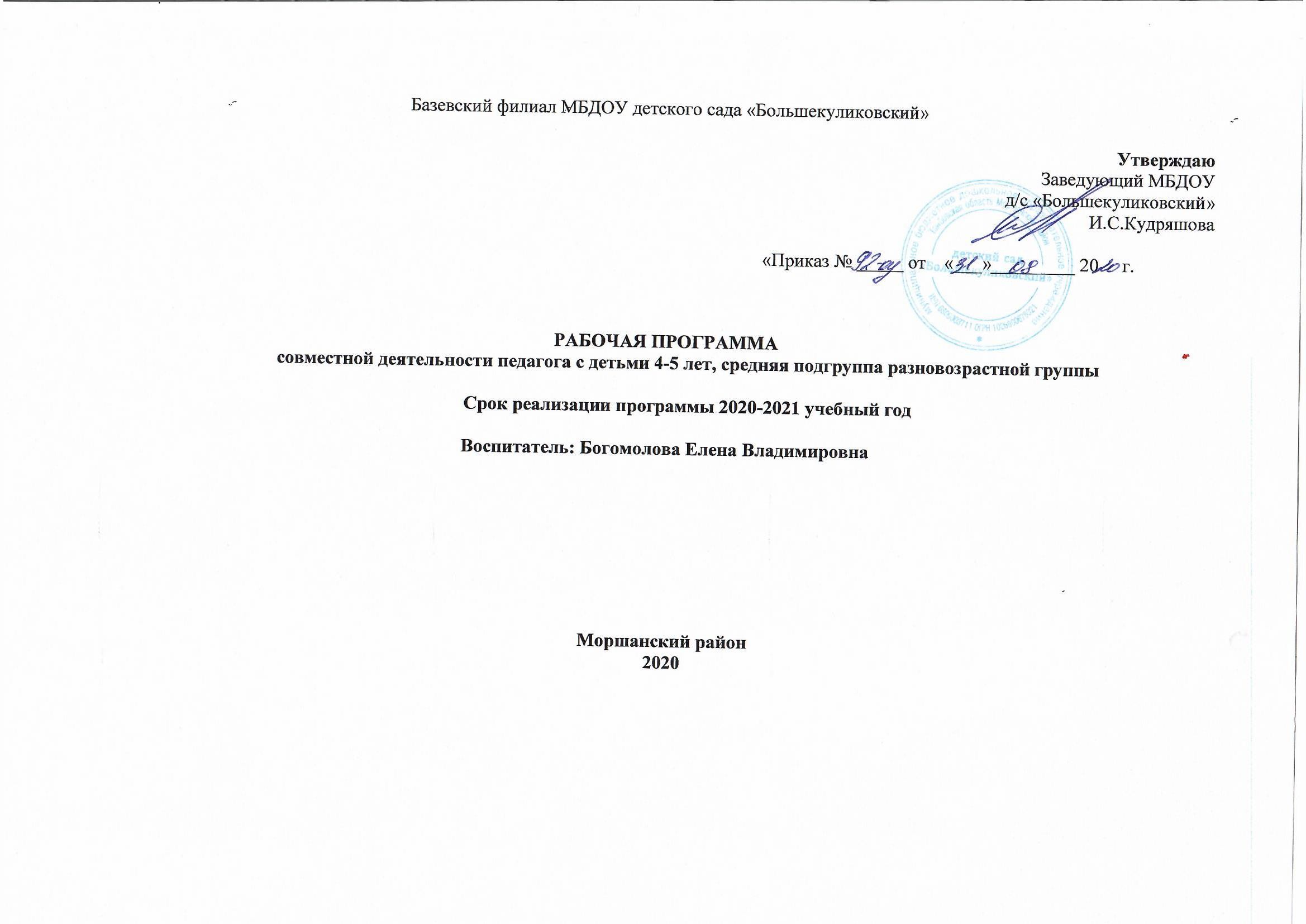 СодержаниеВведениеНастоящая рабочая программа для детей средней подгруппы в разновозрастной группе (далее –Программа) разработана в соответствии с Федеральным законом «Об образовании в Российской Федерации» , Федеральным государственным образовательным стандартом дошкольного образования (далее – ФГОС ДО, Стандарт) и основной образовательной программой ДОУ.Содержание Программы в соответствии с требованиями Стандарта включает три основных раздела – целевой, содержательный и организационный.Целевой раздел Программы определяет ее цели и задачи, принципы и подходы к формированию Программы, планируемые результаты ее освоения в виде целевых ориентиров.Содержательный раздел Программы включает описание образовательной деятельности в соответствии с направлениями развития ребенка в пяти образовательных областях – социально- коммуникативной, познавательной, речевой, художественно-эстетической, физической.Программа определяет содержание образовательных областей с учетом возрастных и индивидуальных особенностей детей в различных видах деятельности, таких как:– игровая (сюжетно-ролевая игра, игра с правилами и другие виды игры),– коммуникативная (общение и взаимодействие со взрослыми и другими детьми),– познавательно-исследовательская (исследование и познание природного и социального миров в процессе наблюдения и взаимодействия с ними), а также такими видами активности ребенка, как:– восприятие художественной литературы и фольклора,– самообслуживание и элементарный бытовой труд (в помещении и на улице),– конструирование из разного материала, включая конструкторы, модули, бумагу, природный и иной материал,– изобразительная (рисование, лепка, аппликация),– музыкальная (восприятие и понимание смысла музыкальных произведений, пение, музыкально-ритмические движения, игры на детских музыкальных инструментах),– двигательная (овладение основными движениями) формы активности ребенка.Организационный  раздел  Программы  описывает  систему  условий  реализации образовательной деятельности, необходимых для достижения целей Программы, планируемых результатов ее освоения в виде целевых ориентиров, а также особенности организации образовательной деятельности, а именно описание:– особенностей организации развивающей предметно-пространственной среды,– особенностей образовательной деятельности разных видов и культурных практик,– способов и направлений поддержки детской инициативы,– особенностей взаимодействия педагогического коллектива с семьями дошкольников,– особенностей разработки режима дня и формирования распорядка дня с учетом возрастных и индивидуальных особенностей детей, их специальных образовательных потребностей.Объем обязательной части основной образовательной программы  составляет 60% от ее общего объема. Объем части основной образовательной программы, формируемой участниками образовательных отношений, составляет 40% от ее общего объема.1. Целевой раздел1.1. Пояснительная запискаВедущими целями рабочей программы средней подгруппы являются создание благоприятных условий для полноценного проживания ребенком дошкольного детства, формирование основ базовой культуры личности, всестороннее развитие психических и физических качеств в соответствии с возрастными и индивидуальными особенностями, подготовка к жизни в современном обществе, к обучению в школе, обеспечение безопасности жизнедеятельности дошкольника.Рабочая программа по развитию детей средней подгруппы обеспечивает разностороннее развитие детей в возрасте от 4  до 5 лет с учётом их возрастных и индивидуальных особенностей по основным направлениям - физическому, социально коммуникативному, познавательному, речевому и художественно – эстетическому.Эти цели реализуются в процессе разнообразных видов детской деятельности: игровой, коммуникативной, трудовой, познавательно-исследовательской, продуктивной, музыкально-художественной, чтения.Для достижения целей программы первостепенное значение имеют:• забота о здоровье, эмоциональном благополучии и своевременном всестороннем развитии каждого ребенка;• создание в группах атмосферы гуманного и доброжелательного отношения ко всем воспитанникам, что позволяет растить их общительными, добрыми, любознательными, инициативными, стремящимися к самостоятельности и творчеству;• максимальное использование разнообразных видов детской деятельности; их интеграция в целях повышения эффективности воспитательно-образовательного процесса;• творческая организация (креативность) воспитательно-образовательного процесса;• вариативность использования образовательного материала, позволяющая развивать творчество в соответствии с интересами и наклонностями каждого ребенка;• уважительное отношение к результатам детского творчества;• единство подходов к воспитанию детей в условиях ДОУ и семьи;• соблюдение преемственности в работе детского сада и начальной школы, исключающей умственные и физические перегрузки в содержании образования ребенка дошкольного возраста, обеспечивающей отсутствие давления предметного обучения.             Приоритетное направление деятельности: Рабочая программа составлена с учетом интеллектуального развития детей в процессе учебной, игровой, трудовой деятельности. Основной упор сделан на применении дидактических игр и игровых упражнений. Содержание игр направляет на организацию игрового взаимодействия ребенка со сверстниками, учит правильно выстраивать отношения в игровых ситуациях, самостоятельно  или с помощью воспитателя организовывать трудовую деятельность и т.д. Программа определяет содержание и организацию образовательного процесса для детей  и направлена на формирование общей культуры, развитие физических, интеллектуальных и личностных качеств, формирование предпосылок учебной деятельности, обеспечивающих социальную успешность, сохранение и укрепление здоровья детей.Данная программа разработана в соответствии со следующими нормативными документами:Конституция РФ, ст. 43, 72.Конвенция о правах ребенка (1989 г.) .Федеральный закон от 29 декабря 2012 г. № 273-ФЗ «Об образовании в Российской Федерации»ФГОС дошкольного образования (приказ  № 1155  Минобрнауки РФ от 17.10.13 г, действует с 01.01.2014 г)Санитарно-эпидемиологические требования к устройству, содержанию и организации режима работы  дошкольных образовательных организаций» (Утверждены постановлением Главного государственного санитарного врача Российской  от 15 мая 2013 года №26  «Об утверждении САНПИН» 2.4.3049-13)Устав ДОУПрограмма предназначена для реализации в Базевском филиале МБДОУ детский сад «Большекуликовский».1. 2. Цели и задачи Программы             Цель: создание благоприятных условий для полноценного проживания ребенком дошкольного детства, формирование основ базовой культуры личности, всестороннее развитие психических и физических качеств в соответствии с возрастными и индивидуальными особенностями, подготовка к жизни в современном обществе, к обучению в школе, обеспечение безопасности жизнедеятельности до-школьника. Особое внимание в Программе уделяется развитию личности ребенка, сохранению и укреплению здоровья детей, а также воспитанию у дошкольников таких качеств, как:• патриотизм;• активная жизненная позиция;• творческий подход в решении различных жизненных ситуаций;• уважение к традиционным ценностям.Эти цели реализуются в процессе разнообразных видов детской деятельности: игровой, коммуникативной, трудовой, познавательно-исследовательской, продуктивной, музыкально-художественной, чтения. Задачи: • забота о здоровье, эмоциональном благополучии и своевременном всестороннем развитии каждого ребенка;• создание в группах атмосферы гуманного и доброжелательного отношения ко всем воспитанникам, что позволяет растить их общительными, добрыми, любознательными, инициативными, стремящимися к самостоятельности и творчеству;• максимальное использование разнообразных видов детской деятельности, их интеграция в целях повышения эффективности воспитательно-образовательного процесса;• творческая организация (креативность) воспитательно-образовательного процесса;• вариативность использования образовательного материала, позволяющая развивать творчество в соответствии с интересами и наклонностями каждого ребенка;• уважительное отношение к результатам детского творчества;• единство подходов к воспитанию детей в условиях дошкольного образовательного учреждения и семьи;• соблюдение в работе детского сада и начальной школы преемственности, исключающей умственные и физические перегрузки в содержании образования детей дошкольного возраста,Приоритетное направление деятельности: Рабочая программа составлена с учетом интеллектуального развития детей в процессе учебной, игровой, трудовой деятельности. Основной упор сделан на применении дидактических игр и игровых упражнений. Содержание игр направляет на организацию игрового взаимодействия ребенка со сверстниками, учит правильно выстраивать отношения в игровых ситуациях, самостоятельно  или с помощью воспитателя организовывать трудовую деятельность и т.д. Программа определяет содержание и организацию образовательного процесса для детей  и направлена на формирование общей культуры, развитие физических, интеллектуальных и личностных качеств, формирование предпосылок учебной деятельности, обеспечивающих социальную успешность, сохранение и укрепление здоровья детей.Содержание  психолого-педагогической работы ориентировано на разностороннее развитие дошкольников с учетом их возрастных и индивидуальных особенностей по основным направлениям развития и образования детей: социально-коммуникативное развитие, познавательное развитие, речевое развитие, художественно-эстетическое развитие, физическое развитие. 1.3. Принципы и подходы в организации образовательного процессаВ соответствии со Стандартом Программа построена на следующих принципах:1. Поддержка разнообразия детства. Современный мир характеризуется возрастающим многообразием и неопределенностью, отражающимися в самых разных аспектах жизни человека и общества. Многообразие социальных, личностных, культурных, языковых,этнических особенностей, религиозных и других общностей, ценностей и убеждений, мнений и способов их выражения, жизненных укладов особенно ярко проявляется в условиях Российской Федерации – государства с огромной территорией, разнообразными природными условиями, объединяющего многочисленные культуры, народы, этносы. Возрастающая мобильность в обществе, экономике, образовании, культуре требует от людей умения ориентироваться в этом мире разнообразия, способности сохранять свою идентичность и в то же время гибко, позитивно и конструктивно взаимодействовать с другими людьми, способности выбирать и уважать право выбора других ценностей и убеждений, мнений и способов их выражения. Принимая вызовы современного мира, Программа рассматривает разнообразие как ценность, образовательный ресурс и предполагает использование разнообразия для обогащения образовательного процесса. Организация выстраивает образовательную деятельность с учетом региональной специфики, социокультурной ситуации развития каждого ребенка, его возрастных и индивидуальных особенностей, ценностей, мнений и способов их выражения.2. Сохранение уникальности и самоценности детства как важного этапа в общем развитии человека. Самоценность детства – понимание детства как периода жизни значимого самого по себе, значимого тем, что происходит с ребенком сейчас, а не тем, что этот этап является подготовкой к последующей жизни. Этот принцип подразумевает полноценное проживание ребенком всех этапов детства (младенческого, раннего и дошкольного детства), обогащение (амплификацию) детского развития.3. Позитивная социализация ребенка предполагает, что освоение ребенком культурных норм, средств и способов деятельности, культурных образцов поведения и общения с другими  людьми, приобщение к традициям семьи, общества, государства происходят в процессе сотрудничества со взрослыми и другими детьми, направленного на создание предпосылок к полноценной деятельности ребенка в изменяющемся мире.4. Личностно-развивающий и гуманистический характер взаимодействия взрослых (родителей(законных представителей), педагогических и иных работников группы) и детей. Такой тип взаимодействия предполагает базовую ценностную ориентацию на каждого участника взаимодействия, уважение и безусловное принятие личности ребенка, доброжелательность, внимание к ребенку, его состоянию, настроению, потребностям, интересам. Личностно-развивающее взаимодействие является неотъемлемой составной частью социальной ситуации развития ребенка в организации, условием его эмоционального благополучия и полноценного развития.5. Содействие и сотрудничество детей и взрослых, признание ребенка полноценным участником (субъектом) образовательных отношений. Этот принцип предполагает активное участие всех субъектов образовательных отношений – как детей, так и взрослых – в реализации программы. Каждый участник имеет возможность внести свой индивидуальный вклад в ход игры, занятия, проекта, обсуждения, в планирование образовательного процесса, может проявить инициативу. Принцип содействия предполагает диалогический характер коммуникации между всеми участниками образовательных отношений. Детям предоставляется возможность высказывать свои взгляды, свое мнение, занимать позицию и отстаивать ее, принимать решения и брать на себя ответственность в соответствии со своими возможностями.6. Сотрудничество ДОУ с семьей. Сотрудничество, кооперация с семьей, открытость в отношении семьи, уважение семейных ценностей и традиций, их учет в образовательной работе являются важнейшим принципом образовательной программы. Сотрудники группы знают об условиях жизни ребенка в семье, понимать проблемы, уважать ценности и традиции семей воспитанников. Программа предполагает разнообразные формы сотрудничества с семьей как в содержательном, так и в организационном планах.7. Сетевое взаимодействие с организациями социализации, образования, охраны здоровья и другими партнерами, которые могут внести вклад в развитие и образование детей, а также использование ресурсов местного сообщества и вариативных программ дополнительного образования детей для обогащения детского развития. Программа предполагает, что в группе установились партнерские отношения не только с семьями детей, но и с другими организациями и лицами, которые могут способствовать обогащению социального и/или культурного опыта детей, приобщению детей к национальным традициям (посещение театров, музеев, освоение программ дополнительного образования), к природе и истории родного края; содействовать проведению совместных проектов, экскурсий, праздников, посещению концертов, а также удовлетворению особых потребностей детей, оказанию психолого- педагогической и/или медицинской поддержки в случае необходимости (центры семейного консультирования и др.).8. Индивидуализация дошкольного образования предполагает такое построение образовательной деятельности, которое открывает возможности для индивидуализации образовательного процесса, появления индивидуальной траектории развития каждого ребенка с характерными для данного ребенка спецификой и скоростью, учитывающей его интересы, мотивы, способности и возрастно-психологические особенности. При этом сам ребенок становится активным в выборе содержания своего образования, разных форм активности. Для реализации этого принципа необходимы регулярное наблюдение за развитием ребенка, сбор данных о нем, анализ его действий и поступков; помощь ребенку в сложной ситуации; предоставление ребенку возможности выбора в разных видах деятельности, акцентирование внимания на инициативности, самостоятельности и активности ребенка.9. Возрастная адекватность образования. Этот принцип предполагает подбор педагогом содержания и методов дошкольного образования в соответствии с возрастными особенностями детей. Важно использовать все специфические виды детской деятельности (игру, коммуникативную и познавательно-исследовательскую деятельность, творческую активность, обеспечивающую художественно-эстетическое развитие ребенка), опираясь на особенности возраста и задачи развития, которые должны быть решены в дошкольном возрасте. Деятельность педагога является мотивирующей и соответствует психологическим законам развития ребенка, учитывать его индивидуальные интересы, особенности и склонности.10. Развивающее вариативное образование. Этот принцип предполагает, что образовательное содержание предлагается ребенку через разные виды деятельности с учетом его актуальных и потенциальных возможностей усвоения этого содержания и совершения им тех или иных действий, с учетом его интересов, мотивов и способностей. Данный принцип предполагает работу педагога с ориентацией на зону ближайшего развития ребенка (Л.С. Выготский), что способствует развитию, расширению как явных, так и скрытых возможностей ребенка.11. Полнота содержания и интеграция отдельных образовательных областей. В соответствии со Стандартом Программа предполагает всестороннее социально- познавательное, речевое, художественно-эстетическое и физическое развитие детей посредством различных видов детской активности. Деление Программы на образовательные области не означает, что каждая образовательная область осваивается ребенком по отдельности, в форме изолированных занятий между отдельными разделами Программы существуют многообразные взаимосвязи: познавательное развитие тесно связано с речевым и социально-коммуникативным, художественно-эстетическое – с познавательным и речевым и т.п. Содержание образовательной деятельности в одной конкретной области тесно связано с другими областями. Такая организация образовательного процесса соответствует особенностям развития детей раннего и дошкольного возраста. 12. Инвариантность ценностей и целей при вариативности средств реализации и достижения целей Программы. Стандарт и Программа задают инвариантные ценности и ориентиры, с учетом которых в группе разработана своя основная образовательная программа и которые для нее являются научно-методическими опорами в современном мире разнообразия и неопределенности. При этом Программа оставляет за ДОУ право выбора способов их достижения, выбора образовательных программ, учитывающих многообразие конкретных социокультурных, географических, климатических условий реализации Программы, разнородность состава групп воспитанников, их особенностей и интересов, запросов родителей (законных представителей), интересов и предпочтенийпедагогов и т.п.1.4. Возрастные и индивидуальные особенности контингента детей 2 младшей группыВ игровой деятельности детей среднего дошкольного возраста появляются ролевые взаимодействия. Они указывают на то, что дошкольники начинают отделять себя от принятой роли. В процессе игры роли могут меняться. Игровые действия начинают выполняться не ради них самих, а ради смысла игры. Происходит разделение игровых и реальных взаимодействий детей. Значительное развитие получает изобразительная деятельность. Рисунок становится предметным и детализированным. Графическое изображение человека характеризуется наличием туловища, глаз, рта, носа, волос, иногда одежды и ее деталей. Совершенствуется техническая сторона изобразительной деятельности. Дети могут рисовать основные геометрические фигуры, вырезать ножницами, наклеивать изображения на бумагу и т. д.Усложняется конструирование. Постройки могут включать 5–6 деталей. Формируются навыки конструирования по собственному замыслу, а также планирование последовательности действий. Двигательная сфера ребенка характеризуется позитивными изменениями мелкой и крупной моторики. Развиваются ловкость, координация движений. Дети в этом возрасте лучше, чем младшие дошкольники, удерживают равновесие, перешагивают через небольшие преграды. Усложняются игры с мячом. К концу среднего дошкольного возраста восприятие детей становится более развитым. Они оказываются способными назвать форму, на которую похож тот или иной предмет. Могут вычленять в сложных объектах простые формы и из простых форм воссоздавать сложные объекты. Дети способны упорядочить группы предметов по сенсорному признаку — величине, цвету; выделить такие параметры, как высота, длина и ширина.Совершенствуется ориентация в пространстве. Возрастает объем памяти. Дети запоминают до 7–8 названий предметов. Начинает складываться произвольное запоминание: дети способны принять задачу на запоминание, помнят поручения взрослых, могут выучить небольшое стихотворение и т. д. Начинает развиваться образное мышление. Дети способны использовать простые схематизированные изображения для решения несложных задач. Дошкольники могут строить по схеме, решать лабиринтные задачи. Развивается предвосхищение. На основе пространственного расположения объектов дети могут сказать, что произойдет в результате и взаимодействия. Однако при этом им трудно встать на позицию другого наблюдателя и во внутреннем плане совершить мысленное преобразование образа.Для детей этого возраста особенно характерны известные феномены Ж. Пиаже: сохранение количества, объема и величины. Например, если им предъявить три черных кружка из бумаги и семь белых кружков из бумаги и спросить: «Каких кружков больше — черных или белых?», большинство ответят, что белых больше. Но если спросить: «Каких больше — белых или бумажных?», ответ будет таким же — больше белых. Продолжает развиваться воображение. Формируются такие его особенности, как оригинальность и произвольность. Дети могут самостоятельно придумать небольшую сказку на заданную тему. Увеличивается устойчивость внимания. Ребенку оказывается доступной сосредоточенная деятельность в течение 15–20 минут. Он способен удерживать в памяти при выполнении каких-либо действий несложное условие. В среднем дошкольном возрасте улучшается произношение звуков и дикция. Речь становится предметом активности детей. Они удачно имитируют голоса животных, интонационно выделяют речь тех или иных персонажей. Интерес вызывают ритмическая структура речи, рифмы. Развивается грамматическая сторона речи. Дошкольники занимаются словотворчеством на основе грамматических правил. Речь детей при взаимодействии друг с другом носит ситуативный характер, а при общении с взрослым становится внеситуативной.Изменяется содержание общения ребенка и взрослого. Оно выходит за пределы конкретной ситуации, в которой оказывается ребенок.Ведущим становится познавательный мотив. Информация, которую ребенок получает в процессе общения, может быть сложной и трудной для понимания, но она вызывает у него интерес. У детей формируется потребность в уважении со стороны взрослого, для них оказывается чрезвычайно важной его похвала. Это приводит к их повышенной обидчивости на замечания. Повышенная обидчивость представляет собой возрастной феномен. Взаимоотношения со сверстниками характеризуются избирательностью, которая выражается в предпочтении одних детей другим. Появляются постоянные партнеры по играм. В группах начинают выделяться лидеры. Появляются конкурентность, соревновательность. Последняя важна для сравнения себя с другим, что ведет к развитию образа Я ребенка, его детализации.Основные достижения возраста связаны с развитием игровой деятельности; появлением ролевых и реальных взаимодействий; с развитием изобразительной деятельности; конструированием по замыслу, планированием совершенствованием восприятия, развитием образного мышления и воображения, эгоцентричностью познавательной позиции; развитием памяти, внимания, речи, познавательной мотивации; формированием потребности в уважении со стороны взрослого, появлением обидчивости, конкурентности, соревновательности со сверстниками; дальнейшим развитием образа Я ребенка, его детализацией. Целевые ориентиры - социально-нормативные возрастные характеристики возможных достижений ребенка на этапе завершения уровня дошкольного образования.Целевые ориентиры ДО определяются независимо от форм реализации Программы.Целевые ориентиры не подлежат непосредственной оценке, в том числе в виде педагогической диагностики (мониторинга), и не являются основанием для их формального сравнения с реальными достижениями детей.1.5. Планируемые результаты освоения Программы• Ребенок овладевает основными культурными средствами, способами деятельности, проявляет инициативу и самостоятельность в разныхвидах деятельности — игре, общении, познавательно-исследовательской деятельности, конструировании и др.; способен выбирать себе род занятий, участников по совместной деятельности.• Ребенок обладает установкой положительного отношения к миру, к разным видам труда, другим людям и самому себе, обладает чувствомсобственного достоинства; активно взаимодействует со сверстниками и взрослыми, участвует в совместных играх.• Способен договариваться, учитывать интересы и чувства других,  сопереживать неудачам и радоваться успехам других, адекватно проявляет свои чувства, в том числе чувство веры в себя, старается разрешать конфликты. Умеет выражать и отстаивать свою позицию по разным вопросам.• Способен сотрудничать и выполнять как лидерские, так и исполнительские функции в совместной деятельности.• Понимает, что все люди равны вне зависимости от их социального происхождения, этнической принадлежности, религиозных и других верований, их физических и психических особенностей.• Проявляет эмпатию по отношению к другим людям, готовность прийти на помощь тем, кто в этом нуждается.• Проявляет умение слышать других и стремление быть понятым другими.• Ребенок обладает развитым воображением, которое реализуется в разных видах деятельности, и прежде всего в игре; владеет разными формами и видами игры, различает условную и реальную ситуации; умеет подчиняться разным правилам и социальным нормам. Умеет распознавать различные ситуации и адекватно их оценивать.• Ребенок достаточно хорошо владеет устной речью, может выражать свои мысли и желания, использовать речь для выражения своих мыслей, чувств и желаний, построения речевого высказывания в ситуации общения, выделять звуки в словах, у ребенка складываются предпосылки грамотности.• У ребенка развита крупная и мелкая моторика; он подвижен, вынослив, владеет основными движениями, может контролировать свои движения и управлять ими.• Ребенок способен к волевым усилиям, может следовать социальным нормам поведения и правилам в разных видах деятельности, во взаимоотношениях со взрослыми и сверстниками, может соблюдать правила безопасного поведения и навыки личной гигиены.• Проявляет ответственность за начатое дело.• Ребенок проявляет любознательность, задает вопросы взрослым и сверстникам, интересуется причинно-следственными связями, пытается самостоятельно придумывать объяснения явлениям природы и поступкам людей; склонен наблюдать, экспериментировать. Обладает начальными знаниями о себе, о природном и социальном мире, в котором он живет; знаком с произведениями детской литературы, обладает элементарными представлениями из области живой природы, естествознания, математики, истории и т.п.; способен к принятию собственных решений, опираясь на свои знания и умения в различных видах деятельности.• Открыт новому, то есть проявляет желание узнавать новое, самостоятельно добывать новые знания; положительно относится к обучению в школе.• Проявляет уважение к жизни (в различных ее формах) и заботу об окружающей среде. Эмоционально отзывается на красоту окружающего мира, произведения народного и профессионального искусства (музыку, танцы, театральную деятельность, изобразительную деятельность и т. д.).• Проявляет патриотические чувства, ощущает гордость за свою страну, ее достижения, имеет представление о ее географическом разнообразии, многонациональности, важнейших исторических событиях.• Имеет первичные представления о себе, семье, традиционных семейных ценностях, включая традиционные гендерные ориентации, про-являет уважение к своему и противоположному полу.• Соблюдает элементарные общепринятые нормы, имеет первичные ценностные представления о том, «что такое хорошо и что такое плохо», стремится поступать хорошо; проявляет уважение к старшим и заботу о младших.• Имеет начальные представления о здоровом образе жизни. Воспринимает здоровый образ жизни как ценность.Промежуточные результаты: используем мониторинги (проводятся два раза в год –ноябрь, апрель), диагностики (наблюдения, беседа, эксперимент). 2. Содержательный раздел.2. 1. Общие положенияСодержание программы определяется в соответствии с направлениями развития ребенка, соответствует основным положениям возрастной психологии и дошкольной педагогики и обеспечивает единство воспитательных, развивающих и обучающих целей и задач.Воспитание и обучение осуществляется на русском языке - государственном языке России.Содержание Программы обеспечивает развитие личности, мотивации и способностей детей в различных видах деятельности и охватывает следующие структурные единицы, представляющие определенные направления развития и образования детей (далее - образовательные области):социально-коммуникативное развитие;познавательное развитие;речевое развитие;художественно-эстетическое развитие;физическое развитие.2.2. ОБРАЗОВАТЕЛЬНАЯ ОБЛАСТЬ «СОЦИАЛЬНО-КОММУНИКАТИВНОЕ РАЗВИТИЕ»ПОЯСНИТЕЛЬНАЯ ЗАПИСКА «Социально-коммуникативное развитие направлено на усвоение норм и ценностей, принятых в обществе, включая моральные и нравственные ценности; развитие общения и взаимодействия ребенка со взрослыми и сверстниками; становление самостоятельности, целенаправленности и саморегуляции собственных действий; развитие социального и эмоционального интеллекта, эмоциональной отзывчивости, сопереживания, формирование готовности к совместной деятельности со сверстниками, формирование уважительного отношения и чувства принадлежности к своей семье и к сообществу детей и взрослых в Организации; формирование позитивных установок к различным видам труда и творчества; формирование основ безопасного поведения в быту, социуме, природе».Основные цели и задачиСоциализация, развитие общения, нравственное воспитание. Усвоение норм и ценностей, принятых в обществе, воспитание моральных и нравственных качеств ребенка, формирование умения правильно оценивать свои поступки и поступки сверстников.Развитие общения и взаимодействия ребенка с взрослыми и сверстниками, развитие социального и эмоционального интеллекта, эмоциональной отзывчивости, сопереживания, уважительного и доброжелательного отношения к окружающим.Формирование готовности детей к совместной деятельности, развитие умения договариваться, самостоятельно разрешать конфликты сосверстниками.Ребенок в семье и сообществе, патриотическое воспитание. Формирование образа Я, уважительного отношения и чувства принадлежности своей семье и к сообществу детей и взрослых в организации; формирование гендерной, семейной, гражданской принадлежности; воспитание любви к Родине, гордости за ее достижения, патриотических чувств.Самообслуживание, самостоятельность, трудовое воспитание. Развитие навыков самообслуживания; становление самостоятельности, целенаправленности и саморегуляции собственных действий. Воспитание культурно-гигиенических навыков.Формирование позитивных установок к различным видам труда и творчества, воспитание положительного отношения к труду, желаниятрудиться.Воспитание ценностного отношения к собственному труду, труду других людей и его результатам. Формирование умения ответственноотноситься к порученному заданию (умение и желание доводить дело до конца, стремление сделать его хорошо).Формирование первичных представлений о труде взрослых, его роли в обществе и жизни каждого человека.Формирование основ безопасности. Формирование первичных представлений о безопасном поведении в быту, социуме, природе. Воспитание осознанного отношения к выполнению правил безопасности.Формирование осторожного и осмотрительного отношения к потенциально опасным для человека и окружающего мира природы ситуациям.Формирование представлений о некоторых типичных опасных ситуациях и способах поведения в них.Формирование элементарных представлений о правилах безопасности дорожного движения; воспитаниеСодержание психолого-педагогической работыСоциализация, развитие общения, нравственное воспитание Способствовать формированию личностного отношения ребенка к соблюдению (и нарушению) моральных норм: взаимопомощи, сочувствия обиженному и несогласия с действиями обидчика; одобрения действий того, кто поступил справедливо, уступил по просьбе сверстника (разделилкубики поровну). Продолжать работу по формированию доброжелательных взаимоотношений между детьми (рассказывать о том, чем хорош каждый воспитанник, помогать каждому ребенку как можно чаще убеждаться в том, что он хороший, что его любят и пр.).Учить коллективным играм, правилам добрых взаимоотношений.Воспитывать скромность, отзывчивость, желание быть справедливым, сильным и смелым; учить испытывать чувство стыда за неблаговидный поступок.Напоминать детям о необходимости здороваться, прощаться, называть работников дошкольного учреждения по имени и отчеству, не вмешиваться в разговор взрослых.Ребенок в семье и сообществе, патриотическое воспитание Образ Я. Формировать представления о росте и развитии ребенка, его прошлом, настоящем и будущем («я был маленьким, я расту, я буду взрослым»). Формировать первичные представления детей об их правах (на игру, доброжелательное отношение, новые знания и др.) и обязанностях в группе детского сада, дома, на улице, на природе (самостоятельно кушать, одеваться, убирать игрушки и др.). Формировать у каждого ребенка уверенность в том, что он хороший, что его любят.Формировать первичные гендерные представления (мальчики сильные, смелые; девочки нежные, женственные).Семья. Углублять представления детей о семье, ее членах. Дать первоначальные представления о родственных отношениях (сын, мама, папа, дочь и т. д.).Интересоваться тем, какие обязанности по дому есть у ребенка (убирать игрушки, помогать накрывать на стол и т. п.).Детский сад. Продолжать знакомить детей с детским садом и его сотрудниками. Совершенствовать умение свободно ориентироваться в помещениях детского сада. Закреплять навыки бережного отношения к вещам, учить использовать их по назначению, ставить на место.Знакомить с традициями детского сада. Закреплять представления ребенка о себе как о члене коллектива, развивать чувство общности с другими детьми. Формировать умение замечать изменения в оформлении группы и зала, участка детского сада (как красиво смотрятся яркие,126 127 нарядные игрушки, рисунки детей и т. п.). Привлекать к обсуждению и посильному участию в оформлении группы, к созданию ее символики и традиций.Родная страна. Продолжать воспитывать любовь к родному краю; рассказывать детям о самых красивых местах родного города (поселка), его достопримечательностях.Дать детям доступные их пониманию представления о государственных праздниках.Рассказывать о Российской армии, о воинах, которые охраняют нашу Родину (пограничники, моряки, летчики).Культурно-гигиенические навыки. Продолжать воспитывать у детей опрятность, привычку следить за своим внешним видом.Воспитывать привычку самостоятельно умываться, мыть руки с мылом перед едой, по мере загрязнения, после пользования туалетом.Закреплять умение пользоваться расческой, носовым платком; при кашле и чихании отворачиваться, прикрывать рот и нос носовым платком.Совершенствовать навыки аккуратного приема пищи: умение брать пищу понемногу, хорошо пережевывать, есть бесшумно, правильно пользоваться столовыми приборами (ложка, вилка), салфеткой, полоскать рот после еды.Самообслуживание. Совершенствовать умение самостоятельно одеваться, раздеваться. Приучать аккуратно складывать и вешать одежду, с помощью взрослого приводить ее в порядок (чистить, просушивать).Воспитывать стремление быть аккуратным, опрятным.Приучать самостоятельно готовить свое рабочее место и убирать его после окончания занятий рисованием, лепкой, аппликацией (мыть баночки, кисти, протирать стол и т. д.)Общественно-полезный труд. Воспитывать у детей положительное отношение к труду, желание трудиться. Формировать ответственное отношение к порученному заданию (умение и желание доводить дело до конца, стремление сделать его хорошо).Воспитывать умение выполнять индивидуальные и коллективные поручения, понимать значение результатов своего труда для других; формировать умение договариваться с помощью воспитателя о распределении коллективной работы, заботиться о своевременном завершении совместного задания.Поощрять инициативу в оказании помощи товарищам, взрослым.Приучать детей самостоятельно поддерживать порядок в групповой комнате и на участке детского сада: убирать на место строительный материал, игрушки; помогать воспитателю подклеивать книги, коробки.Учить детей самостоятельно выполнять обязанности дежурных по столовой: аккуратно расставлять хлебницы, чашки с блюдцами, глубокие тарелки, ставить салфетницы, раскладывать столовые приборы (ложки, вилки, ножи).Труд в природе. Поощрять желание детей ухаживать за растениями и животными; поливать растения, кормить рыб, мыть поилки, наливать в них воду, класть корм в кормушки (при участии воспитателя).В весенний, летний и осенний периоды привлекать детей к посильной работе на огороде и в цветнике (посев семян, полив, сбор урожая); взимний период — к расчистке снега.Приобщать детей к работе по выращиванию зелени для корма птицам в зимнее время; к подкормке зимующих птиц.Формировать стремление помогать воспитателю приводить в порядок используемое в трудовой деятельности оборудование (очищать, просушивать, относить в отведенное место).Уважение к труду взрослых. Знакомить детей с профессиями близких людей, подчеркивая значимость их труда. Формировать интерес к профессиям родителей. Вид детской деятельности: 
«Самообслуживание и элементарный бытовой труд»Пояснительная запискаТрудовое воспитание детей дошкольного возраста – дело огромной, можно без преувеличения сказать, государственной важности. Уважение к труду и людям труда, трудолюбие необходимо воспитывать с детства.Основной целью трудового воспитания в дошкольном возрасте является формирование положительного отношения к труду. Реализация данной цели осуществляется через решение следующих задач:– ознакомление с трудом взрослых, формирование представлений об общественной значимости труда и воспитание уважения к людям труда, а также бережного отношения к его результатам;– организация трудовой деятельности детей, в процессе которой формируются трудовые навыки, навыки организации работы, а также положительные взаимоотношения ребенка со взрослыми и сверстниками.В конце года дети могут: бережно относиться к своей одежде, уметь приводить ее в порядок; самостоятельно поддерживать порядок в помещении и на участке детского сада; ухаживать  за  птицами  и  растениями  в  групповой  комнате  и  на участке; самостоятельно убирать свое рабочее место после окончания занятий и выполнять обязанности дежурных по столовой.Комплексно-тематическое планированиеФормирование основ безопасностиБезопасное поведение в природе. Продолжать знакомить с многообразием животного и растительного мира, с явлениями неживой природы.Формировать элементарные представления о способах взаимодействия с животными и растениями, о правилах поведения в природе.Формировать понятия: «съедобное», «несъедобное», «лекарственные растения». Знакомить с опасными насекомыми и ядовитыми растениями.Безопасность на дорогах. Развивать наблюдательность, умение ориентироваться в помещении и на участке детского сада, в ближайшей местности.Продолжать знакомить с понятиями «улица», «дорога», «перекресток», «остановка общественного транспорта» и элементарными правилами поведения на улице. Подводить детей к осознанию необходимости соблюдать правила дорожного движения.Уточнять знания детей о назначении светофора и работе полицейского.Знакомить с различными видами городского транспорта, особенностями их внешнего вида и назначения («Скорая помощь», «Пожарная», машина МЧС, «Полиция», трамвай, троллейбус, автобус).Знакомить со знаками дорожного движения «Пешеходный переход», «Остановка общественного транспорта».Формировать навыки культурного поведения в общественном транспорте.Безопасность собственной жизнедеятельности. Знакомить с правилами безопасного поведения во время игр. Рассказывать о ситуациях, опасных для жизни и здоровья.Знакомить с назначением, работой и правилами пользования бытовыми электроприборами (пылесос, электрочайник, утюг и др.).Закреплять умение пользоваться столовыми приборами (вилка, нож), ножницами.Знакомить с правилами езды на велосипеде.Знакомить с правилами поведения с незнакомыми людьми.Рассказывать детям о работе пожарных, причинах возникновения пожаров и правилах поведения при пожаре. "Содержание образовательной области „Здоровье" направлено на достижение целей охраны здоровья детей и формирования основы культуры здоровья через решение следующих задач: - сохранение и укрепление физического и психического здоровья детей;- воспитание культурно гигиенических навыков;- формирование начальных представлений о здоровом образе жизни»1.Сохранение и укрепление физического и психического здоровья детейПродолжать работу по укреплению здоровья детей, закаливанию организма и совершенствованию его функций.Осуществлять под руководством медицинских работников комплекс закаливающих процедур с использованием природных факторов (воздух, солнце, вода). Обеспечивать пребывание детей на воздухе в соответствии с режимом дня.Организовывать и проводить различные подвижные игры (зимой — катание на санках, скольжение по ледяным дорожкам, ходьба на лыжах; в теплый период года — катание на велосипеде).При наличии условий обучать детей плаванию.Ежедневно проводить утреннюю гимнастику продолжительностью 6-8 минут.Воспитание культурно-гигиенических навыковПродолжать воспитывать опрятность, привычку следить за своим внешним видом.Воспитывать привычку самостоятельно умываться, мыть руки с мылом перед едой, по мере загрязнения, после пользования туалетом.Закреплять умение пользоваться расческой, носовым платком. Приучать при кашле и чихании отворачиваться, прикрывать рот и нос носовым платком.Совершенствовать навыки аккуратного приема пищи: пищу брать понемногу, хорошо пережевывать, есть бесшумно, правильно пользоваться столовыми приборами (ложка, вилка), салфеткой, полоскать рот после еды.Воспитание культурно-гигиенических навыков у детей 4-5 лет1 квартал2 кварталЛитература: С.В.Петерина ВОСПИТАНИЕ КУЛЬТУРЫ ПОВЕДЕНИЯ У ДЕТЕЙ ДОШКОЛЬНОГО ВОЗРАСТА 1986гФормирование начальных представлений о здоровом образе жизниПродолжать знакомить детей с частями тела и органами чувств человека. Дать представления о функциональном назначении частей тела и органов чувств для жизни и здоровья человека (руки делают много полезных дел; ноги помогают двигаться; рот говорит, ест; зубы жуют; язык помогает жевать, говорить; кожа чувствует; нос дышит, улавливает запахи; уши слышат).Воспитывать потребность в соблюдении режима питания, употреблении в пищу овощей и фруктов, других полезных продуктов.Дать представления о необходимых телу человека веществах и витаминах. Расширять представления о важности для здоровья сна, гигиенических процедур, движений, закаливания.Познакомить с понятиями «здоровье» и «болезнь».Развивать умение устанавливать связь между совершаемым действием и состоянием организма, самочувствием (Я чищу зубы —значит, они у меня будут крепкими и здоровыми», «Я промочил ноги на улице, и у меня начался насморк»).Формировать умение оказывать себе элементарную помощь при ушибах, обращаться за помощью к взрослым при заболевании, травме.Развивать умение заботиться о своем здоровье.Дать представление о составляющих здорового образа жизни; о значении физических упражнений для организма человека. Воспитывать потребность быть здоровым. Продолжать знакомить с физическими упражнениями на укрепление различных органов и систем организма.Формирование представлений о здоровом образе жизни у детей 4-5 летПояснительная запискаСоциально-коммуникативное развитие направлено на усвоение норм и ценностей, принятых в обществе, а также формирование у дошкольников основ безопасности окружающего мира (экологическое сознание).Этот процесс происходит через решение следующих задач: формирование представлений об опасных для человека и природы ситуациях; формирование осмотрительного и осторожного отношения к опасным ситуациям в жизни человека; приобщение к правилам безопасного поведения в быту, на улице и на природе; формирование знаний о правилах дорожного движения.Содержание образовательной области представлено для всех участников воспитательного процесса ДОО: дети – педагог – родители.К концу года дети могут: владеть навыками безопасного поведения в подвижных и спортивных играх; пользоваться спортивным и садовым инвентарем с учетом правил безопасности; знать правила безопасного поведения и передвижения в помещении, на улице и в транспорте.В конце года ребенок средней группы может знать: Низкий уровень. Знает, какой транспорт передвигается на дороге. Знает его части; умеет ориентироваться в пространстве. Знает о назначении светофора в целом.  Средний уровень. Знает, какой транспорт передвигается по дороге (проезжей части) и железной дороге. Знает составные части транспорта. Знаком с работой шофера, машиниста. Знает о правилах поведения на проезжей части, на тротуаре, улице, в транспорте; на зимней дороге, знает назначение каждого цвета светофора. Высокий уровень. Ориентирован в том, что машины движутся по проезжей части улицы, а пешеходы идут по тротуару. Знает о назначении светофора и всех его сигналов, хорошо ориентируется в пространстве. Имеет представления о видах транспорта, об особенностях их передвижения. Имеет представления о назначении специализированного транспорта: пожарной машины, милицейской машины, скорой помощи. Умеет себя правильно вести во всех видах общественного транспорта. Знает, какие правила безопасного поведения необходимо соблюдать на дороге. Ориентирован в том, что движение машин может быть односторонним и двусторонним и проезжая часть улицы при двустороннем движении может разделяться линией. Знает о том, что на дороге есть «островок безопасности» и имеет представления о его назначении. Знает, в каком городе живет и какой у него адрес. Знает безопасный путь от детского сада домой. Ориентирован в том, что на дорогах расположено много дорожных знаков. Знает и объясняет назначение таких дорожных знаков, как «Пешеходный переход», «Подземный переход», «Надземный переход», «Двустороннее движение», «Осторожно, дети!».Комплексно-тематическое планированиеЛитература: К.Ю.Белая Формирование основ безопасности у дошкольников 2-7 лет соответствует ФГОС  МОЗАИКА- СИНТЕЗ,   МОСКВА, 2014гОБРАЗОВАТЕЛЬНАЯ ОБЛАСТЬ «ПОЗНАВАТЕЛЬНОЕ РАЗВИТИЕ»ПОЯСНИТЕЛЬНАЯ ЗАПИСКА «Познавательное развитие предполагает развитие интересов детей, любознательности и познавательной мотивации; формирование познавательных действий, становление сознания; развитие воображения и творческой активности; формирование первичных представлений о себе, других людях, объектах окружающего мира, о свойствах и отношениях объектов окружающего мира (форме, цвете, размере, материале, звучании, ритме, темпе, количестве, числе, части и целом, пространстве и времени, движении и покое, причинах и следствиях и др.), о малой родине и Отечестве, представлений о социокультурных ценностях нашего народа, об отечественных традициях и праздниках, о планете Земля как общем доме людей, об особенностях ее природы, многообразии стран и народов мира».Основные цели и задачиРазвитие познавательно-исследовательской деятельности.Развитие познавательных интересов детей, расширение опыта ориентировки в окружающем, сенсорное развитие, развитие любознательности и познавательной мотивации; формирование познавательных действий, становление сознания; развитие воображения и творческой активности; формирование первичных представлений об объектах окружающего мира, о свойствах и отношениях объектов окружающего мира (форме, цвете, размере, материале, звучании, ритме, темпе, причинах и следствиях и др.).Развитие восприятия, внимания, памяти, наблюдательности, способности анализировать, сравнивать, выделять характерные, существенные признаки предметов и явлений окружающего мира; умения устанавливать простейшие связи между предметами и явлениями, делать простейшие обобщения.Приобщение к социокультурным ценностям. 	Ознакомление с окружающим социальным миром, расширение кругозора детей, формирование целостной картины мира.Формирование первичных представлений о малой родине и Отечестве, представлений о социокультурных ценностях нашего народа, оботечественных традициях и праздниках.Формирование элементарных представлений о планете Земля как общем доме людей, о многообразии стран и народов мира.Формирование элементарных математических представлений. Формирование элементарных математических представлений, первичных представлений об основных свойствах и отношениях объектов окружающего мира: форме, цвете, размере, количестве, числе, части и целом, пространстве и времени.Ознакомление с миром природы. Ознакомление с природой и природными явлениями. Развитие умения устанавливать причинно-следственные связи между природными явлениями. Формирование первичных представлений о природном многообразии планеты Земля. Формирование элементарных экологических представлений. Формирование понимания того, что человек — часть природы, что он должен беречь, охранять и защищать ее, что в природе все взаимосвязано, что жизнь человека на Земле во многом зависит от окружающей среды. Воспитание умения правильно вести себя в природе. Воспитание любви к природе, желания беречь ее. Содержание психолого-педагогической работы Первичные представления об объектах окружающего мира. Создавать условия для расширения представлений детей об окружающем мире, развивать наблюдательность и любознательность.Учить выделять отдельные части и характерные признаки предметов (цвет, форма, величина), продолжать развивать умение сравнивать игруппировать их по этим признакам. Формировать обобщенные представления о предметах и явлениях, умение устанавливать простейшие связи между ними.Поощрять попытки детей самостоятельно обследовать предметы, используя знакомые и новые способы; сравнивать, группировать и классифицировать предметы по цвету, форме и величине.Продолжать знакомить детей с признаками предметов, учить определять их цвет, форму, величину, вес. Рассказывать о материалах, из которых сделаны предметы, об их свойствах и качествах. Объяснять целесообразность изготовления предмета из определенного материала (корпус машин — из металла, шины — из резины и т. п.).Помогать детям устанавливать связь между назначением и строением, назначением и материалом предметов. Сенсорное развитие. Продолжать работу по сенсорному развитию в разных видах деятельностиОбогащать сенсорный опыт, знакомя детей с широким кругом предметов и объектов, с новыми способами их обследования.Закреплять полученные ранее навыки обследования предметов и объектов.Совершенствовать восприятие детей путем активного использования всех органов чувств (осязание, зрение, слух, вкус, обоняние). Обогащать чувственный опыт и умение фиксировать полученные впечатления в речи.Развивать осязание. Знакомить с различными материалами на ощупь, путем прикосновения, поглаживания (характеризуя ощущения: гладкое, холодное, пушистое, жесткое, колючее и др.).Формировать образные представления на основе развития образного восприятия в процессе различных видов деятельности.Развивать умение использовать эталоны как общепринятые свойства и качества предметов (цвет, форма, размер, вес и т. п.); подбирать предметы по 1–2 качествам (цвет, размер, материал и т. п.).Проектная деятельность. Развивать первичные навыки в проектно-исследовательской деятельности, оказывать помощь в оформлении еерезультатов и создании условий для их презентации сверстникам. Привлекать родителей к участию в исследовательской деятельности детей.Дидактические игры. Учить детей играм, направленным на закрепление представлений о свойствах предметов, совершенствуя умение сравнивать предметы по внешним признакам, группировать; составлять целое из частей (кубики, мозаика, пазлы).Совершенствовать тактильные, слуховые, вкусовые ощущения детей («Определи на ощупь (по вкусу, по звучанию)»). Развивать наблюдательность и внимание («Что изменилось?», «У кого колечко?»).Помогать детям осваивать правила простейших настольно-печатных игр («Домино», «Лото»).Приобщение к социокультурным ценностям Создавать условия для расширения представлений детей об окружающем мире.Расширять знания детей об общественном транспорте (автобус, поезд, самолет, теплоход).Расширять представления о правилах поведения в общественных местах.Формировать первичные представления о школе.Продолжать знакомить с культурными явлениями (театром, цирком, зоопарком, вернисажем), их атрибутами, людьми, работающими в них, правилами поведения.Дать элементарные представления о жизни и особенностях труда в городе и в сельской местности с опорой на опыт детей. Продолжать знакомить с различными профессиями (шофер, почтальон, продавец, врач и т. д.); расширять и обогащать представления о трудовых действиях, орудиях труда, результатах труда.Формировать элементарные представления об изменении видов человеческого труда и быта на примере истории игрушки и предметов обихода. Ознакомление с миром природы  Расширять представления детей о природе.Знакомить с домашними животными, обитателями уголка природы (с золотыми рыбками, кроме вуалехвоста и телескопа, карасем и др.), птицами (волнистые попугайчики, канарейки и др.).Знакомить детей с представителями класса пресмыкающихся (ящерица, черепаха), их внешним видом и способами передвижения (у ящерицы продолговатое тело, у нее есть длинный хвост, который она может сбросить; ящерица очень быстро бегает).Расширять представления детей о некоторых насекомых (муравей, бабочка, жук, божья коровка).Продолжать знакомить с фруктами (яблоко, груша, слива, персик и др.), овощами (помидор, огурец, морковь, свекла, лук и др.) и ягодами (малина, смородина, крыжовник и др.), с грибами (маслята, опята, сыроежки и др.).Закреплять знания детей о травянистых и комнатных растениях (бальзамин, фикус, хлорофитум, герань, бегония, примула и др.); знакомить со способами ухода за ними.Учить узнавать и называть 3–4 вида деревьев (елка, сосна, береза, клен и др.).Рассказывать детям о свойствах песка, глины и камня.Организовывать наблюдения за птицами, прилетающими на участок (ворона, голубь, синица, воробей, снегирь и др.), подкармливать их зимой.Расширять представления детей об условиях, необходимых для жизни людей, животных, растений (воздух, вода, питание и т. п.).Учить детей замечать изменения в природе.Рассказывать об охране растений и животных.Сезонные наблюденияОсень. Учить детей замечать и называть изменения в природе: похолодало, осадки, ветер, листопад, созревают плоды и корнеплоды, птицы улетают на юг.Устанавливать простейшие связи между явлениями живой и неживой природы (похолодало — исчезли бабочки, жуки; отцвели цветы и т. д.). Привлекать к участию в сборе семян растений.Зима. Учить детей замечать изменения в природе, сравнивать осенний и зимний пейзажи.Наблюдать за поведением птиц на улице и в уголке природы.Рассматривать и сравнивать следы птиц на снегу. Оказывать помощь зимующим птицам, называть их. Расширять представления детей о том, что в мороз вода превращается в лед, сосульки; лед и снег в теплом помещении тают.Привлекать к участию в зимних забавах: катание с горки на санках, ходьба на лыжах, лепка поделок из снега.Весна. Учить детей узнавать и называть время года; выделять признаки весны: солнышко стало теплее, набухли почки на деревьях, появилась травка, распустились подснежники, появились насекомые.Рассказывать детям о том, что весной зацветают многие комнатные растения.Формировать представления о работах, проводимых в весенний период в саду и в огороде. Учить наблюдать за посадкой и всходами семян. Привлекать детей к работам в огороде и цветниках.0Лето. Расширять представления детей о летних изменениях в природе: голубое чистое небо, ярко светит солнце, жара, люди легко одеты, загорают, купаются.В процессе различных видов деятельности расширять представления детей о свойствах песка, воды, камней и глины.Закреплять знания о том, что летом созревают многие фрукты, овощи, ягоды и грибы; у животных подрастают детеныши.Режим реализации программыКалендарно-тематическое планирование по формированию  целостной картины мираФормирование элементарных математических представленийПояснительная запискаРаздел «Формирование элементарных математических представлений» является одной из составляющих содержания образовательной области «Познавательное развитие». Развитие элементарных математических представлений имеет большое значение в умственном воспитании детей. Цель программы по элементарной математике – формирование приемов умственной деятельности, творческого и вариативного мышления на основе привлечения внимания детей к количественным отношениям предметов и явлений окружающего мира.Реализация цели происходит через решение следующих задач:– формирование представления о количестве предметов разного цвета, размера, формы;– развитие умения определять равенство или неравенство частей множества;– развитие умения отсчитывать предметы из большого количества (на основе наглядности);– совершенствование умения сравнивать предметы по величине;– расширение представлений о геометрических фигурах;– развитие умения ориентироваться в пространстве и во времени. Условием успешной реализации программы по элементарной математике является организация особой предметно-развивающей среды в группах на участке детского сада для прямого действия детей со специально подобранными группами предметов и материалами в процессе усвоения математического содержания.В средней группе длительность занятия составляет 15–20 мин. В процессе обучения широко используются дидактические игры.К концу года дети пяти лет могут: различать, из каких частей составлена группа предметов, называть их характерные особенности (цвет, форму, величину); считать до 5 (количественный счет), отвечать на вопрос «Сколько всего?»; сравнивать две группы путем поштучного соотнесения предметов (составления пар); раскладывать 3–5 предметов различной величины (длины, ширины, высоты) в возрастающем (убывающем) порядке; рассказать о величине каждого предмета в ряду; различать и называть треугольник, круг, квадрат, прямоугольник; шар, куб, цилиндр; знать их характерные отличия; находить в окружающей обстановке предметы, похожие на знакомые фигуры; определять направление движения от себя (направо, налево, вперед, назад, вверх, вниз); различать левую и правую руки; определять части суток.Сенсорное развитие. Продолжать работу по сенсорному развитию в разных видах деятельностиОбогащать сенсорный опыт, знакомя детей с широким кругом предметов и объектов, с новыми способами их обследования.Закреплять полученные ранее навыки обследования предметов и объектов.Совершенствовать восприятие детей путем активного использования всех органов чувств (осязание, зрение, слух, вкус, обоняние). Обогащать чувственный опыт и умение фиксировать полученные впечатления в речи.Продолжать знакомить с геометрическими фигурами (круг, треугольник, квадрат, прямоугольник, овал), с цветами (красный, синий, зеленый, желтый, оранжевый, фиолетовый, белый, серый).Развивать осязание. Знакомить с различными материалами на ощупь, путем прикосновения, поглаживания (характеризуя ощущения: гладкое, холодное, пушистое, жесткое, колючее и др.).Формировать образные представления на основе развития образного восприятия в процессе различных видов деятельности.Развивать умение использовать эталоны как общепринятые свойства и качества предметов (цвет, форма, размер, вес и т. п.); подбирать предметы по 1–2 качествам (цвет, размер, материал и т. п.).Проектная деятельность. Развивать первичные навыки в проектно-исследовательской деятельности, оказывать помощь в оформлении еерезультатов и создании условий для их презентации сверстникам. Привлекать родителей к участию в исследовательской деятельности детей.Дидактические игры. Учить детей играм, направленным на закрепление представлений о свойствах предметов, совершенствуя умение сравнивать предметы по внешним признакам, группировать; составлять целое из частей (кубики, мозаика, пазлы).Совершенствовать тактильные, слуховые, вкусовые ощущения детей («Определи на ощупь (по вкусу, по звучанию)»). Развивать наблюдательность и внимание («Что изменилось?», «У кого колечко?»).Помогать детям осваивать правила простейших настольно-печатных игр («Домино», «Лото»). Количество и счет. Дать детям представление о том, что множество («много») может состоять из разных по качеству элементов: предметов разного цвета, размера, формы; учить сравнивать части множества, определяя их равенство или неравенство на основе составления пар предметов (не прибегая к счету). Вводить в речь детей выражения: «Здесь много кружков, одни — красного цвета, а другие — синего; красных кружков больше, чем синих, а синих меньше, чем красных» или «красных и синих кружков поровну».Учить считать до 5 (на основе наглядности), пользуясь правильными приемами счета: называть числительные по порядку; соотносить каждое числительное только с одним предметом пересчитываемой группы; относить последнее числительное ко всем пересчитанным предметам, например: «Один, два, три — всего три кружка». Сравнивать две группы предметов, именуемые числами 1–2, 2–2, 2–3, 3–3, 3–4, 4–4, 4–5, 5–5.Формировать представления о порядковом счете, учить правильно пользоваться количественными и порядковыми числительными, отвечать на вопросы «Сколько?», «Который по счету?», «На котором месте?».Формировать представление о равенстве и неравенстве групп на основе счета: «Здесь один, два зайчика, а здесь одна, две, три елочки. Елочек больше, чем зайчиков; 3 больше, чем 2, а 2 меньше, чем 3».Учить уравнивать неравные группы двумя способами, добавляя к меньшей группе один (недостающий) предмет или убирая из большейгруппы один (лишний) предмет («К 2 зайчикам добавили 1 зайчика, стало 3 зайчика и елочек тоже 3. Елочек и зайчиков поровну — 3 и 3» или: «Елочек больше (3), а зайчиков меньше (2). Убрали 1 елочку, их стало тоже 2. Елочек и зайчиков стало поровну: 2 и 2»).Отсчитывать предметы из большего количества; выкладывать, приносить определенное количество предметов в соответствии с образцом или заданным числом в пределах 5 (отсчитай 4 петушка, принеси 3 зайчика).На основе счета устанавливать равенство (неравенство) групп предметов в ситуациях, когда предметы в группах расположены на разномрасстоянии друг от друга, когда они отличаются по размерам, по форме расположения в пространстве.Величина. Совершенствовать умение сравнивать два предмета по величине (длине, ширине, высоте), а также учить сравнивать два предмета по толщине путем непосредственного наложения или приложения их друг к другу; отражать результаты сравнения в речи, используя прилагательные (длиннее — короче, шире — уже, выше — ниже, толще — тоньше или равные (одинаковые) по длине, ширине, высоте, толщине).Учить сравнивать предметы по двум признакам величины (красная лента длиннее и шире зеленой, желтый шарфик короче и уже синего).Устанавливать размерные отношения между 3–5 предметами разной длины (ширины, высоты), толщины, располагать их в определенной последовательности — в порядке убывания или нарастания величины. Вводить в активную речь детей понятия, обозначающие размерные отношения предметов (эта (красная) башенка — самая высокая, эта (оранжевая) — пониже, эта (розовая) — еще ниже, а эта (желтая) — самая низкая» и т. д.).Форма. Развивать представление детей о геометрических фигурах: круге, квадрате, треугольнике, а также шаре, кубе. Учить выделять особые признаки фигур с помощью зрительного и осязательно-двигательного анализаторов (наличие или отсутствие углов, устойчивость, подвижность и др.).Познакомить детей с прямоугольником, сравнивая его с кругом, квадратом, треугольником. Учить различать и называть прямоугольник, его элементы: углы и стороны.Формировать представление о том, что фигуры могут быть разных размеров: большой — маленький куб (шар, круг, квадрат, треугольник, прямоугольник). Учить соотносить форму предметов с известными геометрическими фигурами: тарелка — круг, платок — квадрат, мяч — шар, окно, дверь — прямоугольник и др.Ориентировка в пространстве. Развивать умения определять пространственные направления от себя, двигаться в заданном направлении (вперед — назад, направо — налево, вверх — вниз); обозначать словами положение предметов по отношению к себе (передо мной стол, справа от меня дверь, слева — окно, сзади на полках — игрушки).Познакомить с пространственными отношениями: далеко — близко (дом стоит близко, а березка растет далеко).Ориентировка во времени. Расширять представления детей о частях суток, их характерных особенностях, последовательности (утро — день — вечер — ночь). Объяснить значение слов: «вчера», «сегодня», «завтра».Режим реализации программыКалендарно-тематическое планирование по развитию формирование элементарных математических представлений2.4. ОБРАЗОВАТЕЛЬНАЯ ОБЛАСТЬ  «РЕЧЕВОЕ РАЗВИТИЕ»Пояснительная записка «Речевое развитие включает владение речью как средством общения и культуры; обогащение активного словаря; развитие связной, грамматически правильной диалогической и монологической речи; развитие речевого творчества; развитие звуковой и интонационной культуры речи, фонематического слуха; знакомство с книжной культурой, детской литературой, понимание на слух текстов различных жанров детской литературы; формирование звуковой аналитико-синтетической активности как предпосылки обучения грамоте».Основные цели и задачиРазвитие речи. Развитие свободного общения с взрослыми и детьми, овладение конструктивными способами и средствами взаимодействия с окружающими.Развитие всех компонентов устной речи детей: грамматического строя речи, связной речи — диалогической и монологической форм; формирование словаря, воспитание звуковой культуры речи.Практическое овладение воспитанниками нормами речи.Художественная литература. Воспитание интереса и любви к чтению; развитие литературной речи.Воспитание желания и умения слушать произведения, следить за развитием действий Содержание психолого-педагогической работы В среднем дошкольном возрасте улучшаются произношение звуков и дикция. Речь становится предметом активности детей. Они удачно имитируют голоса животных, интонационно выделяют речь тех или иных персонажей. Интерес вызывают ритмическая структура речи, рифмы. Развивается грамматическая сторона речи. Дети занимаются словотворчеством на основе грамматических правил. Речь детей при взаимодействии друг с другом носит ситуативный характер, а при общении со взрослым становится внеситуативной.Основной целью образовательной области «Речевое развитие» является овладение конструктивными способами и средствами взаимодействия с окружающими людьми. Реализация цели происходит через решение следующих задач: – развитие свободного общения с детьми и взрослыми;– развитие всех компонентов устной речи детей в различных видах детской деятельности;– практическое овладение нормами речи*.К концу года дети средней группы могут: значительно увеличить свой словарь, в частности, за счет слов, обозначающих предметы и явления, не имевшие места в собственном опыте ребенка; активно употреблять слова, обозначающие эмоциональное состояние (сердитый, печальный), этические качества (хитрый, добрый), эстетические характеристики, разнообразные свойства и качества предметов. Понимать и употреблять слова-антонимы; образовывать новые слова по аналогии со знакомыми словами (сахарница – сухарница); осмысленно работать над собственным произношением, выделять первый звук в слове; осмысливать причинно-следственные отношения; употреблять сложносочиненные и сложноподчиненные предложения; подробно, с детализацией и повторами рассказывать о содержании сюжетной картинки, с помощью взрослого повторять образцы описания игрушки, драматизировать (инсценировать) отрывки из знакомых произведений; рассказывать невероятные истории, что является следствием бурного развития фантазии; активно сопровождать речью свою деятельность (игровые, бытовые и другие действия)..Развивающая речевая среда. Обсуждать с детьми информацию о предметах, явлениях, событиях, выходящих за пределы привычного имближайшего окружения.Выслушивать детей, уточнять их ответы, подсказывать слова, более точно отражающие особенность предмета, явления, состояния, поступка; помогать логично и понятно высказывать суждение.Способствовать развитию любознательности.Помогать детям доброжелательно общаться со сверстниками, подсказывать, как можно порадовать друга, поздравить его, как спокойно высказать свое недовольство его поступком, как извиниться.Формирование словаря. Пополнять и активизировать словарь детей на основе углубления знаний о ближайшем окружении. Расширятьпредставления о предметах, явлениях, событиях, не имевших места в их собственном опыте.Активизировать употребление в речи названий предметов, их частей, материалов, из которых они изготовлены.Учить использовать в речи наиболее употребительные прилагательные, глаголы, наречия, предлоги.Вводить в словарь детей существительные, обозначающие профессии; глаголы, характеризующие трудовые действия.Продолжать учить детей определять и называть местоположение предмета (слева, справа, рядом, около, между), время суток. Помогать за-менять часто используемые детьми указательные местоимения и наречия (там, туда, такой, этот) более точными выразительными словами; употреблять слова-антонимы (чистый — грязный, светло — темно).Учить употреблять существительные с обобщающим значением (мебель, овощи, животные и т. п.).Звуковая культура речи. Закреплять правильное произношение гласных и согласных звуков, отрабатывать произношение свистящих,шипящих и сонорных (р, л) звуков. Развивать артикуляционный аппарат.Продолжать работу над дикцией: совершенствовать отчетливое произнесение слов и словосочетаний.Развивать фонематический слух: учить различать на слух и называть слова, начинающиеся на определенный звук.Совершенствовать интонационную выразительность речи.Грамматический строй речи. Продолжать формировать у детей умение согласовывать слова в предложении, правильно использовать предлоги в речи; образовывать форму множественного числа существительных, обозначающих детенышей животных (по аналогии), употреблять эти существительные в именительном и винительном падежах (лисята — лисят, медвежата — медвежат); правильно употреблять форму множественного числа родительного падежа существительных (вилок, яблок, туфель).Напоминать правильные формы повелительного наклонения некоторых глаголов (Ляг! Лежи! Поезжай! Беги! и т. п.), несклоняемых существительных (пальто, пианино, кофе, какао).Поощрять характерное для пятого года жизни словотворчество, тактично подсказывать общепринятый образец слова.Побуждать детей активно употреблять в речи простейшие виды сложносочиненных и сложноподчиненных предложений.Связная речь. Совершенствовать диалогическую речь: учить участвовать в беседе, понятно для слушателей отвечать на вопросы и задавать их.Учить детей рассказывать: описывать предмет, картину; упражнять в составлении рассказов по картине, созданной ребенком с использованием раздаточного дидактического материала . Упражнять детей в умении пересказывать наиболее выразительные и динамичные отрывки из сказок.Режим реализации программыКалендарно-тематическое планирование по речевому развитиюХудожественная литератураПродолжать приучать детей слушать сказки, рассказы, стихотворения; запоминать небольшие и простые по содержанию считалки.Помогать им, используя разные приемы и педагогические ситуации, правильно воспринимать содержание произведения, сопереживать егогероям.Зачитывать по просьбе ребенка понравившийся отрывок из сказки, рассказа, стихотворения, помогая становлению личностного отношенияк произведению.Поддерживать внимание и интерес к слову в литературном произведении.Продолжать работу по формированию интереса к книге. Предлагать вниманию детей иллюстрированные издания знакомых произведений.Объяснять, как важны в книге рисунки; показывать, как много интересного можно узнать, внимательно рассматривая книжные иллюстрации.Познакомить с книжками, оформленными Ю. Васнецовым, Е. Рачевым, Е. Чарушиным. Режим реализации программыКалендарно-тематическое планирование2.5. ОБРАЗОВАТЕЛЬНАЯ ОБЛАСТЬ  «ХУДОЖЕСТВЕННО-ЭСТЕТИЧЕСКОЕ РАЗВИТИЕ»Пояснительная записка «Художественно-эстетическое развитие предполагает развитие предпосылок ценностно-смыслового восприятия и понимания произведений искусства (словесного, музыкального, изобразительного), мира природы; становление эстетического отношения к окружающему миру; формирование элементарных представлений о видах искусства; восприятие музыки, художественной литературы, фольклора; стимулирование сопереживания персонажам художественных произведений; реализацию самостоятельной творческой деятельности детей (изобразительной, конструктивно-модельной, музыкальной и др.)».Основные цели и задачиФормирование интереса к эстетической стороне окружающей действительности, эстетического отношения к предметам и явлениям окружающего мира, произведениям искусства; воспитание интереса к художественно-творческой деятельности.Развитие эстетических чувств детей, художественного восприятия, образных представлений, воображения, художественно-творческих способностей.Развитие детского художественного творчества, интереса к самостоятельной творческой деятельности (изобразительной, конструктивно модельной, музыкальной и др.); удовлетворение потребности детей в самовыражении.Приобщение к искусству. Развитие эмоциональной восприимчивости, эмоционального отклика на литературные и музыкальные произведения, красоту окружающего мира, произведения искусства. Приобщение детей к народному и профессиональному искусству (словесному, музыкальному, изобразительному, театральному, к архитектуре) через ознакомление с лучшими образцами отечественного и мирового искусства; воспитание умения понимать содержание произведений искусства.Формирование элементарных представлений о видах и жанрах искусства, средствах выразительности в различных видах искусства.Изобразительная деятельность. Развитие интереса к различным видам изобразительной деятельности; совершенствование умений в рисовании, лепке, аппликации, художественном труде.Воспитание эмоциональной отзывчивости при восприятии произведений изобразительного искусства.Воспитание желания и умения взаимодействовать со сверстниками при создании коллективных работ.Конструктивно-модельная деятельность. Приобщение к конструированию; развитие интереса к конструктивной деятельности, знакомство с различными видами конструкторов.Воспитание умения работать коллективно, объединять свои поделки в соответствии с общим замыслом, договариваться, кто какую часть работы будет выполнять. Содержание психолого-педагогической работы Содержание образовательной области «Художественно-эстетическое развитие» направлено на формирование интереса к эстетической стороне окружающей действительности и удовлетворение потребности детей дошкольного возраста в самовыражении.Ребенок на пятом году жизни достаточно самостоятельный и инициативный. Основные достижения  данного возраста напрямую связаны с развитием интереса к конструированию. У него активно развиваются мелкая моторика, глазомер. Движения рук уже более точные, ловкие, что помогает ему овладевать умением мастерить. У ребенка возникает интерес к качеству своего труда; он начинает осознанно стремиться к соблюдению определенных требований, предъявляемых воспитателем (последовательность операций, использование разных способов конструирования), проявляет желание овладеть теми или иными навыками и охотно упражняться в конструировании. Ребенок уже в состоянии устанавливать понятные ему причинно-следственные отношения. У него быстро совершенствуются все психические процессы, и особенно память.Основными задачами художественно-эстетического развития являются: – развитие продуктивной деятельности детей (рисование, лепка, аппликация, художественный труд);– развитие детского творчества;– приобщение к изобразительному искусству*.Для успешного овладения детьми изобразительной деятельностью и развития их творчества необходимо помнить об общих для всех возрастных групп условиях.1. Формирование сенсорных процессов, обогащение сенсорного опыта, уточнение и расширение представлений о тех предметах, объектах и явлениях, которые им предстоит изображать.2. Учет индивидуальных особенностей детей, их желаний и интересов.3. Использование детских работ в оформлении помещений детского сада, организации разнообразных выставок, а также для подарков детям и взрослым. Дошкольники должны чувствовать: их рисунки, лепка, аппликация вызывают интерес взрослых, нужны им, могут украсить детский сад, квартиру, дом, где они живут.4. Разнообразие тематики детских работ, форм организации занятий (создание индивидуальных и коллективных композиций), художественных материалов.5. Создание творческой, доброжелательной обстановки в группе, на занятиях по изобразительной деятельности и в свободной художественной деятельности. Уважение к творчеству детей.6. Учет национальных и региональных особенностей при отборе содержания для занятий рисованием, лепкой, аппликацией.Одна из важных задач художественно-творческой деятельности – научить детей оценивать свои работы и работы сверстников, выделять наиболее интересные изобразительные решения в работах других, высказывать эстетические оценки и суждения, стремиться к содержательному общению, связанному с изобразительной деятельностью.К концу года дети могут: выделять выразительные средства дымковской и филимоновской игрушки, проявлять интерес к книжным иллюстрациям;в рисовании: изображать предметы и явления, используя умение передавать их выразительно путем создания отчетливых форм, подбора цвета, аккуратного закрашивания, использования разных материалов: карандашей, красок (гуашь), фломастеров, цветных жирных мелков и др.; передавать несложный сюжет, объединяя в рисунке несколько предметов, располагая их на листе в соответствии с содержанием сюжета; украшать силуэты игрушек элементами дымковской и филимонов-ской росписи.  выделять элементы городецкой росписи (бутоны, купавки, розаны, листья); видеть, называть цвета, используемые в росписи;в лепке: создавать образы разных предметов и игрушек, объединять их в коллективную композицию; использовать все многообразие усвоенных приемов;в аппликации: правильно держать ножницы и резать ими по прямой, по диагонали (квадрат и прямоугольник), вырезать круг из квадрата, овал из прямоугольника, плавно срезать и закруглять углы; аккуратно наклеивать изображения предметов, состоящих из нескольких частей; подбирать цвета в соответствии с цветом предметов или по собственному желанию; составлять узоры из растительных форм и геометрических фигур;в конструировании: у детей расширяются знания и представления о конструируемых объектах; расширяются представления о деятельности людей, связанных со строительством, созданием техники, предметов, вещей; дети учатся анализировать постройки, конструкции, рисунки; у детей формируются представления о строительных деталях, их названиях и свойствах (форма, величина, устойчивость, способы соединения, крепления); дети учатся преобразовывать постройки по разным параметрам, сооружать по словесной инструкции; совершенствуются конструктивные навыки (комбинируют детали, сочетают по форме, по-разному соединяют, накладывая, приставляя, экспериментируя с ними); развиваются навыки пространственной ориентации (спереди, сзади, внутри и пр.); дети создают постройки по индивидуальному и совместному замыслу и играют с ними; развивается творчество, изобретательство; формируется эстетический вкус в гармоничном сочетании элементов при оформлении построек, поделок; дети упражняются в изготовлении простых плоских игрушек из бумажных полос способом складывания их пополам и оформления вырезанными бумажными элементами; учатся мастерить элементарные игрушки оригами; упражняются в изготовлении поделок из бросового (коробки) и природного материала; учатся пользоваться ножницами, клеем; развивается деловое и игровое общение детей; дети приучаются к аккуратности в работе и порядку.Приобщение к искусству Приобщать детей к восприятию искусства, развивать интерес к нему.Поощрять выражение эстетических чувств, проявление эмоций при рассматривании предметов народного и декоративно-прикладного искусства, прослушивании произведений музыкального фольклора.Познакомить детей с профессиями артиста, художника, композитора.Побуждать узнавать и называть предметы и явления природы, окружающей действительности в художественных образах (литература, музыка, изобразительное искусство).Учить различать жанры и виды искусства: стихи, проза, загадки (литература), песни, танцы, музыка, картина (репродукция), скульптура(изобразительное искусство), здание и соооружение (архитектура).Учить выделять и называть основные средства выразительности (цвет, форма, величина, ритм, движение, жест, звук) и создавать свои художественные образы в изобразительной, музыкальной, конструктивной деятельности.Познакомить детей с архитектурой. Формировать представления о том, что дома, в которых они живут (детский сад, школа, другие здания), — это архитектурные сооружения; дома бывают разные по форме, высоте, длине, с разными окнами, с разным количеством этажей, подъездов и т. д.Вызывать интерес к различным строениям, расположенным вокруг детского сада (дома, в которых живут ребенок и его друзья, школа, кинотеатр).Привлекать внимание детей к сходству и различиям разных зданий, поощрять самостоятельное выделение частей здания, его особенностей.Закреплять умение замечать различия в сходных по форме и строению зданиях (форма и величина входных дверей, окон и других частей).Поощрять стремление детей изображать в рисунках, аппликациях реальные и сказочные строения.Организовать посещение музея (совместно с родителями), рассказать о назначении музея.Развивать интерес к посещению кукольного театра, выставок.Закреплять знания детей о книге, книжной иллюстрации. Познакомить с библиотекой как центром хранения книг, созданных писателями и поэтами.Знакомить с произведениями народного искусства (потешки, сказки, загадки, песни, хороводы, заклички, изделия народного декоративно-прикладного искусства).Воспитывать бережное отношение к произведениям искусства.Изобразительная деятельность Продолжать развивать интерес детей к изобразительной деятельности.Вызывать положительный эмоциональный отклик на предложение рисовать, лепить, вырезать и наклеивать.Продолжать развивать эстетическое восприятие, образные представления, воображение, эстетические чувства, художественно-творческиеспособности.Продолжать формировать умение рассматривать и обследовать предметы, в том числе с помощью рук.Обогащать представления детей об изобразительном искусстве (иллюстрации к произведениям детской литературы, репродукции произведений живописи, народное декоративное искусство, скульптура малых форм и др.) как основе развития творчества. Учить детей выделять и использовать средства выразительности в рисовании, лепке, аппликации.Продолжать формировать умение создавать коллективные произведения в рисовании, лепке, аппликации.Закреплять умение сохранять правильную позу при рисовании: не горбиться, не наклоняться низко над столом, к мольберту; сидеть свободно, не напрягаясь. Приучать детей быть аккуратными: сохранять свое рабочее место в порядке, по окончании работы убирать все со стола.Учить проявлять дружелюбие при оценке работ других детей.Рисование Продолжать формировать у детей умение рисовать отдельные предметы и создавать сюжетные композиции, повторяя изображение одних и тех же предметов (неваляшки гуляют, деревья на нашем участке зимой, цыплята гуляют по травке) и добавляя к ним другие (солнышко, падающий снег и т. д.). Формировать и закреплять представления о форме предметов (круглая, овальная, квадратная, прямоугольная, треугольная), величине, расположении частей.Помогать детям при передаче сюжета располагать изображения на всем листе в соответствии с содержанием действия и включенными вдействие объектами. Направлять внимание детей на передачу соотношения предметов по величине: дерево высокое, куст ниже дерева, цветы ниже куста.Продолжать закреплять и обогащать представления детей о цветах и оттенках окружающих предметов и объектов природы. К уже известным цветам и оттенкам добавить новые (коричневый, оранжевый, светло-зеленый); формировать представление о том, как можно получить эти цвета.Учить смешивать краски для получения нужных цветов и оттенков.Развивать желание использовать в рисовании, аппликации разнообразные цвета, обращать внимание на многоцветие окружающего мира.Закреплять умение правильно держать карандаш, кисть, фломастер, цветной мелок; использовать их при создании изображения.Учить детей закрашивать рисунки кистью, карандашом, проводя линии и штрихи только в одном направлении (сверху вниз или слеванаправо); ритмично наносить мазки, штрихи по всей форме, не выходя за пределы контура; проводить широкие линии всей кистью, а узкие линии и точки — концом ворса кисти. Закреплять умение чисто промывать кисть перед использованием краски другого цвета. К концу года формировать у детей умение получать светлые и темные оттенки цвета, изменяя нажим на карандаш.Формировать умение правильно передавать расположение частей при рисовании сложных предметов (кукла, зайчик и др.) и соотносить их по величине.Декоративное рисованиеПродолжать формировать умение создавать декоративные композиции по мотивам дымковских, филимоновских узоров. Использовать дымковские и филимоновские изделия для развития эстетического восприятия прекрасного и в качестве образцов для создания узоров в стиле этих росписей (для росписи могут использоваться вылепленные детьми игрушки и силуэты игрушек, вырезанные из бумаги).Познакомить детей с городецкими изделиями. Учить выделять элементы городецкой росписи (бутоны, купавки, розаны, листья); видеть иназывать цвета, используемые в росписи.ЛепкаПродолжать развивать интерес детей к лепке; совершенствовать умение лепить из глины (из пластилина, пластической массы).Закреплять приемы лепки, освоенные в предыдущих группах; учить прищипыванию с легким оттягиванием всех краев сплюснутого шара, вытягиванию отдельных частей из целого куска, прищипыванию мелких деталей (ушки у котенка, клюв у птички). Учить сглаживать пальцами поверхность вылепленного предмета, фигурки.Учить приемам вдавливания середины шара, цилиндра для получения полой формы. Познакомить с приемами использования стеки. Поощрять стремление украшать вылепленные изделия узором при помощи стеки.Закреплять приемы аккуратной лепки.Аппликация. Воспитывать интерес к аппликации, усложняя ее содержание и расширяя возможности создания разнообразных изображений.Формировать умение правильно держать ножницы и пользоваться ими. Обучать вырезыванию, начиная с формирования навыка разрезания по прямой сначала коротких, а затем длинных полос. Учить составлять из полос изображения разных предметов (забор, скамейка, лесенка, дерево, кустик и др.). Учить вырезать круглые формы из квадрата и овальные из прямоугольника путем скругления углов; использовать этот прием для изображения в аппликации овощей, фруктов, ягод, цветов и т. п.Продолжать расширять количество изображаемых в аппликации предметов (птицы, животные, цветы, насекомые, дома, как реальные, так и воображаемые) из готовых форм. Учить детей преобразовывать эти формы, разрезая их на две или четыре части (круг — на полукруги, четверти; квадрат — на треугольники и т. д.).Закреплять навыки аккуратного вырезывания и наклеивания. Поощрять проявление активности и творчества. Режим реализации программыКалендарно-тематическое планированиеРежим реализации программы по изобразительной деятельности: лепка, аппликация.Календарно-тематическое планирование по изобразительной деятельности: лепка, аппликация.Конструктивно-модельная деятельность Обращать внимание детей на различные здания и сооружения вокруг их дома, детского сада. На прогулках в процессе игр рассматривать с детьми машины, тележки, автобусы и другие виды транспорта, выделяя их части, называть их форму и расположение по отношению к самой большой части.Продолжать развивать у детей способность различать и называть строительные детали (куб, пластина, кирпичик, брусок); учить использовать их с учетом конструктивных свойств (устойчивость, форма, величина). Развивать умение устанавливать ассоциативные связи, предлагая вспомнить, какие похожие сооружения дети видели.Учить анализировать образец постройки: выделять основные части, различать и соотносить их по величине и форме, устанавливатьпространственное расположение этих частей относительно друг друга (в домах — стены, вверху — перекрытие, крыша; в автомобиле — кабина, кузов и т. д.).Учить самостоятельно измерять постройки (по высоте, длине и ширине), соблюдать заданный воспитателем принцип конструкции («Построй такой же домик, но высокий»).Учить сооружать постройки из крупного и мелкого строительного материала, использовать детали разного цвета для создания и украшения построек.Обучать конструированию из бумаги: сгибать прямоугольный лист бумаги пополам, совмещая стороны и углы (альбом, флажки для украшения участка, поздравительная открытка), приклеивать к основной форме детали (к дому — окна, двери, трубу; к автобусу — колеса; к стулу — спинку).Приобщать детей к изготовлению поделок из природного материала: коры, веток, листьев, шишек, каштанов, ореховой скорлупы, соломы (лодочки, ежики и т. д.). Учить использовать для закрепления частей клей, пластилин; применять в поделках катушки, коробки разной величины и другие предметы.Режим реализации программы                                                                                       Тематический план                                                         Календарно — тематическое планирование2.6. ОБРАЗОВАТЕЛЬНАЯ ОБЛАСТЬ «ФИЗИЧЕСКОЕ РАЗВИТИЕ»«Физическое развитие включает приобретение опыта в следующих видах деятельности детей: двигательной, в том числе связанной с выполнением упражнений, направленных на развитие таких физических качеств, как координация и гибкость; способствующих правильному формированию опорно-двигательной системы организма, развитию равновесия, координации движения, крупной и мелкой моторики обеих рук, а также с правильным, не наносящим ущерба организму, выполнением основных движений (ходьба, бег, мягкие прыжки, повороты в обе стороны), формирование начальных представлений о некоторых видах спорта, овладение подвижными играми с правилами; становление целенаправленности и саморегуляции в двигательной сфере; становление ценностей здорового образа жизни, овладение его элементарными нормами и правилами (в питании, двигательном режиме, закаливании, при формировании полезных привычек и др.)».Основные цели и задачиФормирование начальных представлений о здоровом образе жизни.Формирование у детей начальных представлений о здоровом образе жизни.Физическая культура. Сохранение, укрепление и охрана здоровья детей; повышение умственной и физической работоспособности, предупреждение утомления.Обеспечение гармоничного физического развития, совершенствование умений и навыков в основных видах движений, воспитание красоты, грациозности, выразительности движений, формирование правильной осанки.Формирование потребности в ежедневной двигательной деятельности. Развитие инициативы, самостоятельности и творчества в двигательной активности, способности к самоконтролю, самооценке при выполнении движений.Развитие интереса к участию в подвижных и спортивных играх и физических упражнениях, активности в самостоятельной двигательной деятельности; интереса и любви к спорту.Содержание психолого-педагогической работыФормирование начальных представлений о здоровом образе жизни Продолжать знакомство детей с частями тела и органами чувств человека. Формировать представление о значении частей тела и органов чувств для жизни и здоровья человека (руки делают много полезных дел; ноги помогают двигаться; рот говорит, ест; зубы жуют; язык помогает жевать, говорить; кожа чувствует; нос дышит, улавливает запахи; уши слышат).Воспитывать потребность в соблюдении режима питания, употреблении в пищу овощей и фруктов, других полезных продуктов.Формировать представление о необходимых человеку веществах и витаминах. Расширять представления о важности для здоровья сна, гигиенических процедур, движений, закаливания.Знакомить детей с понятиями «здоровье» и «болезнь».Развивать умение устанавливать связь между совершаемым действием и состоянием организма, самочувствием («Я чищу зубы — значит, они у меня будут крепкими и здоровыми», «Я промочил ноги на улице, и у меня начался насморк»).Формировать умение оказывать себе элементарную помощь при ушибах, обращаться за помощью к взрослым при заболевании, травме.Формировать представления о здоровом образе жизни; о значении физических упражнений для организма человека. Продолжать знакомить с физическими упражнениями на укрепление различных органов и систем организма.Физическая культура Формировать правильную осанку.Развивать и совершенствовать двигательные умения и навыки детей, умение творчески использовать их в самостоятельной двигательной деятельности.Закреплять и развивать умение ходить и бегать с согласованными движениями рук и ног. Учить бегать легко, ритмично, энергично отталкиваясь носком.Учить ползать, пролезать, подлезать, перелезать через предметы. Учить перелезать с одного пролета гимнастической стенки на другой (вправо, влево).Учить энергично отталкиваться и правильно приземляться в прыжках на двух ногах на месте и с продвижением вперед, ориентироваться в пространстве. В прыжках в длину и высоту с места учить сочетать отталкивание со взмахом рук, при приземлении сохранять равновесие. Учить прыжкам через короткую скакалку.Закреплять умение принимать правильное исходное положение при метании, отбивать мяч о землю правой и левой рукой, бросать и ловить его кистями рук (не прижимая к груди).Учить кататься на двухколесном велосипеде по прямой, по кругу.Учить детей ходить на лыжах скользящим шагом, выполнять повороты, подниматься на гору.Учить построениям, соблюдению дистанции во время передвижения.Развивать психофизические качества: быстроту, выносливость, гибкость, ловкость и др.Учить выполнять ведущую роль в подвижной игре, осознанно относиться к выполнению правил игры.Во всех формах организации двигательной деятельности развивать у детей организованность, самостоятельность, инициативность, умение поддерживать дружеские взаимоотношения со сверстниками.Подвижные игры. Продолжать развивать активность детей в играх с мячами, скакалками, обручами и т. д.Развивать быстроту, силу, ловкость, пространственную ориентировку.Воспитывать самостоятельность и инициативность в организации знакомых игр. Приучать к выполнению действий по сигналу. Пояснительная запискаСодержание образовательной области «Физическое развитие» направлено на достижение охраны здоровья детей и формирование основы культуры здоровья через решение следующих задач:- сохранение и укрепление физического и психического здоровья детей;- воспитание культурно-гигиенических навыков;- формирование начальных представлений о здоровом образе жизни.Содержание образовательной области «Физическое развитие» направлено на достижение целей формирования у детей интереса к занятиям физической культурой, гармоничное физическое развитие через решение следующих задач:- развитие физических качеств (скоростных, силовых, гибкости, выносливости, координации);- накопление и обогащение двигательного опыта детей (овладение основными движениями);- формирование у воспитанников потребности в двигательной активности и физическом совершенствовании*.Во всех формах организации двигательной деятельности необходимо не только формировать у детей двигательные умения и навыки, но и воспитывать целеустремленность, самостоятельность, инициативность, развивать умение поддерживать дружеские отношения со сверстниками.На пятом году жизни движения ребенка становятся более уверенными и координированными. Внимание приобретает все более устойчивый характер, совершенствуется зрительное, слуховое и осязательное восприятие, развивается целенаправленное запоминание. Дети уже способны различать разные виды движений, выделять их элементы. У них появляется интерес к результатам движения, потребность выполнять его в соответствии с образцом. Все это позволяет приступить к обучению технике выполнения основных движений, отработке их качества. Полученные на занятиях знания о значении физических упражнений для организма человека помогают воспитать потребность быть здоровым и вести здоровый образ жизни. Педагогам необходимо продолжать начатую в младшей группе работу по укреплению здоровья детей. Для этого необходимо ежедневно проводить: прогулки на воздухе в соответствии с режимом дня, комплекс закаливающих процедур; утреннюю гимнастику продолжительностью 6–8 мин.Основной формой систематического обучения детей физическим упражнениям являются физкультурные занятия, которые состоят из трех частей: вводной, основной и заключительной. В каждой из них достигается определенный уровень развития интегративных качеств ребенка. Продолжительность всего занятия 20–25 мин.В средней группе проводятся три физкультурных занятия в неделю, одно из них – на прогулке. Продолжительность каждой части увеличивается по сравнению с предыдущим годом за счет усложнения упражнений, отработки техники движений и увеличения времени выполнения.К концу пятого года дети могут:- ходить и бегать, соблюдая правильную технику движений;- лазать по гимнастической стенке, не пропуская реек, перелезая с одного пролета на другой; ползать разными способами: опираясь на кисти рук, колени и пальцы ног, на стопы и ладони; на животе, подтягиваясь руками;- принимать правильное исходное положение в прыжках с места, мягко приземляться, прыгать в длину с места на расстояние не менее 70 см;- ловить мяч кистями рук с расстояния до 1,5 м; принимать правильное исходное положение при метании, метать предметы разными способами правой и левой рукой; отбивать мяч о землю (пол) не менее пяти раз подряд;- выполнять упражнения на статическое и динамическое равновесие;- строиться в колонну по одному, парами, в круг, шеренгу;- скользить самостоятельно по ледяным дорожкам (длина 5 м);- ходить на лыжах скользящим шагом на расстояние до 500 м, выполнять поворот переступанием, подниматься на горку;- выполнять повороты направо, налево;- ориентироваться в пространстве, находить левую и правую сторону;- придумывать варианты подвижных игр, самостоятельно и творчески выполнять движения;- выполнять имитационные упражнения, демонстрируя красоту, выразительность, грациозность, пластичность движений.Освоение и совершенствование умений и навыков в основных видах движений, подвижных играх и спортивных упражнениях должно предусматриваться во всех формах работы, организуемых воспитателем: на физкультурных занятиях, на утренней прогулке, во время индивидуальной работы на вечерней прогулке.В недельном цикле и в течение дня физкультурные занятия, игры и физические упражнения, индивидуальная работа могут чередоваться, например:Понедельник:– подвижная игра и упражнение в основном виде движения на утренней прогулке;– индивидуальная работа: упражнение в основном виде движения на вечерней прогулке.Вторник:– индивидуальная работа: физические и спортивные упражнения на вечерней прогулке.Среда: – физкультурное занятие на воздухе.– подвижная игра, спортивное упражнение, игровое упражнение в основном виде движения на утренней прогулке;– индивидуальная работа: спортивное упражнение (упражнение в основном виде движения) на вечерней прогулке.Четверг:– физкультурное занятие ;– подвижная игра и спортивное упражнение на утренней прогулке;– индивидуальная работа: подвижная игра (спортивное упражнение) на вечерней прогулке.Пятница: – физкультурное занятие– подвижные игры (2) и упражнение в основном виде движения (спортивное упражнение) на утренней прогулке;– индивидуальная работа: упражнение в основном виде движения (спортивное упражнение) на вечерней прогулке.Возможны и другие варианты чередования упражнений, игр и упражнений, индивидуальных заданий. Но при этом должно соблюдаться важное условие – ежедневность проведения подвижных игр и физических упражнений на прогулке. Они подбираются в зависимости от предшествующей работы в группе, их количество и продолжительность различны в разные дни недели. Так, в дни проведения физкультурных занятий в зале на прогулке организуются одна подвижная игра и какое-либо физическое упражнение (продолжительность 12–15 мин). В другие дни, когда физкультурные занятия не проводятся, должны быть организованы две подвижные игры и спортивное упражнение или одна игра, спортивное упражнение и игровое упражнение в основном виде движения (продолжительность 20–25 мин). Значительное место отводится играм спортивного и соревновательного характера, играм-эстафетам.Во время игр и упражнений на прогулке закрепляются освоенные на занятиях основные виды движений (бег с различной скоростью, прыжки, подскоки, метание, бросание, различные движения с мячом) и спортивные упражнения. Спортивные упражнения планируются в зависимости от времени года: катание на санках, скольжение по ледяным дорожкам, ходьба на лыжах (зимой), катание на велосипеде, самокате (весной и летом). В средней группе в течение месяца с детьми разучивают две-три подвижные игры на утренней прогулке (в зависимости от сложности содержания они повторяются от трех до пяти раз). При подборе игр и упражнений для прогулки необходимо сочетать основные виды движений, чтобы одно было хорошо знакомо детям, а другое – новое, требующее большого внимания и контроля воспитателя во время его выполнения. Подвижные игры и упражнения на прогулкекомплексно-тематическое планирование3.Организационный раздел3.1. Режим дня в разновозрастной группеОт  3  до  7 лет.3.2. Расписание организованной образовательной деятельностина 2020-2021 гг.3.3. Комплексно-тематическое планирование в разновозрастной группе.3.4. План взаимодействия с семьями воспитанников на 2020-2021 учебный годПродолжение табл.Продолжение табл.Продолжение табл.Продолжение табл.Продолжение табл.Продолжение табл.Продолжение табл.Продолжение табл.Окончание табл.                                                                Список литературных источниковЛободина Л.Н. Комплексные занятия по программе "От рождения до школы" под редакцией Н.Е. Вераксы, Т.С. Комаровой, М.А. Васильевой. Средняя группа. ФГОС ДО / Электронный носитель: CD-ROM.Пензулаева Л.И. Фuзкультурные занятuя в детском саду. Средняя группа. Конспекты занятий.ВВЕДЕНИЕ………………………………………………………………………………………………………………..31. Целевой раздел1.1. Пояснительная записка……………………………………………………………………………………………….41.2. Цель и задачи рабочей учебной программы…………………………………………………………………………51.3. Принципы и подходы в организации образовательного процесса…………………………………………………61.4. Возрастные и индивидуальные особенности контингента детей………………………………………………….81.5. Планируемые результаты освоения Программы……………………………………………………………………92. Содержательный раздел2.1. Общие положения……………………………………………………………………………………………………112.2. Содержание образовательной области «Социально-коммуникативное развитие»……………………………….112.3. Содержание образовательной области «Познавательное развитие»……………………………………………..382.4. Содержание образовательной области «Речевое развитие»…………………………………………………….....612.5. Содержание образовательной области «Художественно-эстетическое развитие»……………………………….702.6. Содержание образовательной области «Физическое развитие»…………………………………………………..963.Организационный раздел3.1. Режим дня в разновозрастной группе……………………………………………………………………………….1213.2. Расписание организованной образовательной деятельности………………………………………………………1223.3.Комплексно-тематическое планирование в разновозрастной группе………………………………………….......1253.4. План взаимодействия с семьями воспитанников…………………………………………………………………..130Перечень литературных источников…………………………………………………………………………………….139Содержание организованной образовательной деятельностиОбеспечение интеграции образования (образовательные области)Планируемые результаты образовательной деятельности123СентябрьСентябрьСентябрь1. Формировать умение самостоятельно одеваться, раздеваться, аккуратно складывать одежду.2. Стимулировать самостоятельную деятельность детей по поддержанию порядка в группе и на участке детского сада (уборка игрушек, строительного материала; мытье игрушек, стирка одежды кукол; сбор листьев, ветхой растительности).3. Поощрять самостоятельный полив растений в группе и на участке.4. Побуждать детей к ручному труду: помощь воспитателю в ремонте книг и дидактических пособий (подклеивание книг, карточек, коробок)Речевое развитие: читать произведения о значении профессий; рассматривать иллюстрации о профессии шофера; наблюдать за работой шофера, привозящего продукты в столовую, делиться впечатлениями от увиденного, обсуждать с детьмиВладеет умением договариваться при распределении обязанностей и согласовывать свои действия со сверстниками во время выполнения задания; проявляет инициативу в оказании помощи своим товарищамОктябрьОктябрьОктябрь1. Совершенствовать умения самостоятельно одеваться, раздеваться, аккуратно складывать и вешать одежду.2. Поощрять самостоятельное освоение трудовых навыков по поддержанию порядка в групповой комнате и на участке детского сада.3. Побуждать детей к оказанию помощи сотрудникам детского сада (протирание пыли со стульев, столов, замена постельного белья и полотенец).4. Формировать навыки самостоятельной сервировки стола перед завтраком, обедом (размещение столовых приборов, хлебниц, чайной посуды).5. Сюжетно-ролевая игра «Шофер»Физическое развитие: побуждать к стремлению всегда быть аккуратным, опрятным; учить соблюдать правила гигиены.Социально-коммуникативное развитие: формировать навыки безопасного использования и хранения инвентаря, необходимого для осуществления трудовой деятельностиУмеет выполнять необходимые гигиенические процедуры: мыть руки перед началом сервировки стола, после работы на участке; соблюдает правила безопасного поведения во время работы с садовым инвентарем 123НоябрьНоябрьНоябрь1. Совершенствовать умения самостоятельно одеваться, раздеваться, аккуратно складывать и вешать одежду, стирать кукольную одежду и просушивать ее с помощью взрослых.2. Стимулировать самостоятельную деятельность детей по поддержанию порядка в группе и на участке детского сада (уборка строительного материала, игрушек; уход за игрушками, их мытье; сбор листьев и ветхой растительности и т. п.).3. Приобщать детей к посадке и уходу за растениями в уголке природыРечевое развитие: читать произведения и рассматривать иллюстрации о профессии повара; учить составлять рассказ о работе на кухне после наблюдения за работой повара и кухонных работников и беседы с ними.Социально-коммуникативное развитие: формировать навык ответственного отношения к порученному заданиюУмеет планировать свою деятельность во время поддержания порядка на участке и проявлять инициативу в оказании помощи как детям, так 
и взрослымДекабрьДекабрьДекабрь1. Совершенствовать умения самостоятельно одеваться, раздеваться, аккуратно складывать и вешать одежду.2. Побуждать детей к самостоятельной деятельности по поддержанию порядка в групповой комнате и на участке детского сада (сезонные работы – расчистка снега на дорожках, устройство катка).3. Экскурсия в детском саду «Работа повара на кухне»Социально-коммуникативное развитие: побуждать 
к выполнению индивидуальных и коллективных поручений; формировать умение распределять работу с помощью воспитателя.Речевое развитие: читать произведения художественной литературы о значении труда взрослых; приводить примеры того, как важно Умеет проявлять интерес 
к самостоятельной деятельности по поддержанию порядка в групповой комнате; умеет в речи использовать слова, обозначающие профессиональную принадлежность123ценить и уважать труд людей; обсуждать с детьми значение труда взрослых и детей в жизни общества, в жизни детского сада, семьиЯнварьЯнварьЯнварь1. Побуждать детей к стремлению быть всегда аккуратными, воспитывать 
на личных примерах.2. Формировать навыки ухода за одеждой и обувью с помощью взрослого
(чистить, просушивать).3. Учить проявлять инициативу в оказании помощи воспитателю (мытье игрушек, стирка кукольной одежды)Социально-коммуникативное развитие: воспитывать желание доводить начатое дело до конца, стремление выполнить его хорошо.Речевое развитие: провести беседу о работе врача с показом иллюстраций, побуждать детей к обсуждению темыЗнает о пользе здорового образа жизни и выполнении гигиенических процедур по окончании работы в группе или на участке; умеет составить рассказ о значении работы врача в сохранении здоровья детей и взрослыхФевральФевральФевраль1. Побуждать детей к самостоятельной работе по поддержанию порядка в групповой комнате; к выполнению сезонных работ на участке детского сада (продолжение расчистки дорожек от снега, посыпания их песком, чтобы не было скользко).2. Формировать навык выполнения обязанностей дежурных по подготовке материалов к занятиям под руководством воспитателя.3. Приобщать детей к посадке цветов, посеву семян в уголке природы.4. Дидактическая игра «Если зайчик заболел»Социально-коммуникативное развитие: формировать навык безопасного поведения во время расчистки снега. Познавательное развитие: знать названия растений и цветов, которые высаживают в уголке природыВладеет навыками безопасного поведения во время поддержания порядка в групповой комнате и на участке; 
умеет подчиняться правилам дидактической игры «Если зайчик заболел» и предлагать новые правила игры123МартМартМарт1. Закреплять умения самостоятельно поддерживать порядок в групповой комнате и на участке детского сада.2. Совершенствовать умения самостоятельно одеваться, раздеваться, аккуратно складывать и вешать одежду.3. Учить детей самостоятельно выполнять обязанности дежурных по столовой, дежурных по подготовке материалов к занятию (под руководством воспитателя)Речевое развитие: провести беседу о труде людей по уходу за домашними животными, поощрять высказывания детейВладеет умением планировать последовательность действий во время дежурства в столовой. Умеет проявлять инициативу и самостоятельность при подготовке материалов к занятиюАпрельАпрельАпрель1. Закреплять навыки исполнения функций и обязанностей дежурных, учить выполнять свою работу четко и правильно.2. Приобщать детей к работе на участке совместно с воспитателем (подметание веранды, сбор ветхой растительности).3. Закреплять навыки работы на огороде и на участкеРечевое развитие: читать стихотворение С. Михалкова «Почта», выучить отрывок; рассказывать детям о профессии почтальона, делиться впечатлениямиВладеет умением пересказать небольшое сообщение 
о профессии почтальона; может запомнить и рассказать отрывок стихотворенияМайМайМай1. Закреплять навыки самообслуживания.2. Приобщать детей к уходу за высаженными растениями. 3. Закреплять знания о труде взрослых (почтальон, врач, повар, шофер).4. Сюжетно-ролевые игры «Шофер», «Больница»Речевое развитие: наблюдать за ростом растений, обмениваться впечатлениями.Социально-коммуникативное развитие: закреплять умение ролевого поведения в игреУмеет объединяться со сверстниками и распределять роли; подбирать предметы и атрибуты для сюжетно-ролевой игры «Больница»Режимные                процессыСодержание навыковМетодические приемыПитаниеЗакреплять умения есть вилкой второе блюдо и гарнир, есть котлету, запеканку, отделяя вилкой кусочки по мере съедания, не дробить заранее; брать пирожки, хлеб из общей тарелки, не касаясь других кусочков руками; пережевывать пищу с закрытым ртом; пользоваться салфеткой по мере необходимостиЧтение; С. Капутикян «Кто скорее допьет», «Маша обедает»(Хрестоматия  для маленьких. Пособие для воспитателей детского сада. / Сост. Л.Н. Елисеева – 5-е издание. М., Просвещение. 1997.) с. 57 «Песенки , потешки о подготовке к столу, правилах личной  гигиены и правилах поведения за столом.»Одевание - раздеваниеСовершенствовать умения быстро одеваться и раздеваться в определенной последовательности, правильно размещать свои вещи в шкафу, аккуратно складывать и развешивать одежду на стуле перед сном. Закреплять умения пользоваться всеми видами застежек, узнавать свои вещи, не путать с одеждой других детейЧтение: И. Муравейка «Я сама», Н. Павлова «Чьи башмачки» , С. Прокофьева «Сказка про башмачки». (из книги С. Прокофьева «Машины сказки»)Ситуационные моменты «Развязанные шнурки» , «Расстёгнутая куртка», «Не завязанный шарф»(Голицына, Шумова «Воспитание основ здорового образа жизни у малышей» ) УмываниеЗакреплять навыки, полученные в младшей группе: намыливать руки до образования пены, тщательно смывать, умываться, насухо вытирать лицо и руки своим полотенцем, вешать его на место, пользоваться индивидуальной расческой, своевременно пользоваться носовым платкомЧтение: Папка: «Песенки , потешки о подготовке к столу, правилах личной  гигиены и правилах поведения за столом.»Дидактические игры: «Вымоем куклу», «Правила гигиены»(Голицына, Шумова  «Воспитание основ здорового образа жизни у малышей» с. 39-40)Инсценировка по стихотворению А. Барто «Девочка чумазая» Голицына, Шумова «Воспитание основ здорового образа жизни у малышей» с. 40)Содержание в порядке одежды и обувиУчить замечать непорядок в одежде, обращаться за помощью к взрослымПоказ приемов работы, объяснение, напоминаниеРежимныепроцессыСодержание навыковМетодические приемыМетодические приемыПитаниеУчить полоскать  рот  после  приема  пищи. Закреплять умение пользоваться салфеткой  по мере необходимостиПоказ, , объяснение.Беседа: «Чтобы быть здоровым» (К.Ю.Белая «Воспитание основ здорового образа жизни у малышей» с. 36) Ситуационный момент «Как  и  когда мы пользуемся  салфеткой»Показ, , объяснение.Беседа: «Чтобы быть здоровым» (К.Ю.Белая «Воспитание основ здорового образа жизни у малышей» с. 36) Ситуационный момент «Как  и  когда мы пользуемся  салфеткой»УмываниеФормировать  умение  правильно  вести  себя  в  умывальной комнате:  не  шуметь, не  толкаться, не  разбрызгивать воду.  Учить перед  умыванием  засучивать  рукава,  мыть руки  после пользования  туалетомБеседа  «Чистота и здоровье». ( К.Ю.Белая  «Воспитание основ здорового образа жизни у малышей») Ситуационный момент «Кто рукавчик  не  засучит, тот  водичку  не  получит»Чтение: Папка: «Песенки , потешки о подготовке к столу, правилах личной  гигиены и правилах поведения за столом.»Беседа  «Чистота и здоровье». ( К.Ю.Белая  «Воспитание основ здорового образа жизни у малышей») Ситуационный момент «Кто рукавчик  не  засучит, тот  водичку  не  получит»Чтение: Папка: «Песенки , потешки о подготовке к столу, правилах личной  гигиены и правилах поведения за столом.»Содержание в порядке одежды и обувиУчить самостоятельно или с помощью взрослого приводить в порядок внешний вид: подтянуть колготки и носки, расправить рубашку и т.д.Л.Воронкова «Маша-растеряша» (отдельная книга)Рассматривание иллюстраций.Дидактическая  игра  «Сделаем куклам разные прически»(Голицына, Шумова «Воспитание основ здорового образа жизни у малышей» с.39)Л.Воронкова «Маша-растеряша» (отдельная книга)Рассматривание иллюстраций.Дидактическая  игра  «Сделаем куклам разные прически»(Голицына, Шумова «Воспитание основ здорового образа жизни у малышей» с.39)Одевание - раздеваниеУчить просушивать мокрую после „ прогулки одежду в сушильном шкафу. Закреплять навыки вежливого обращения за помощью, благодарить за оказанную помощьОпытно-исследовательская деятельность: определение мокрой и сухой ткани.Рассказ воспитателя «Как мы будем сушить одежду».Игровые упражнения, закрепляющие умение обратиться за помощью и поблагодарить за нее (см. . Образовательная область «Социализация» : Воспитание культуры поведения и положительных моральных качеств)Опытно-исследовательская деятельность: определение мокрой и сухой ткани.Рассказ воспитателя «Как мы будем сушить одежду».Игровые упражнения, закрепляющие умение обратиться за помощью и поблагодарить за нее (см. . Образовательная область «Социализация» : Воспитание культуры поведения и положительных моральных качеств)Третий кварталТретий кварталТретий кварталТретий кварталПитаниеУчить  есть  разные виды пищи, не меняя положения вилки в руке, а лишь слегка поворачивая кисть руки внутрь или наружуРассказ воспитателя из личного опыта  «Как кушать вилкой». Сюжетно-ролевая игра «Семья»Рассказ воспитателя из личного опыта  «Как кушать вилкой». Сюжетно-ролевая игра «Семья»Одевание - раздеваниеУчить  замечать  непорядок в одежде,  следить за  своим  внешним видом,  поддерживать  порядок  в  своем  шкафуРассматривание иллюстраций.Ситуационный момент  «Как мы замечаем непорядок в одежде и исправляем его». Продуктивная деятельность: наведение порядка в раздевальных шкафчикахРассматривание иллюстраций.Ситуационный момент  «Как мы замечаем непорядок в одежде и исправляем его». Продуктивная деятельность: наведение порядка в раздевальных шкафчикахУмываниеЗакреплять умение пользоваться индивидуальной расческой. Учить отворачиваться при кашле, чихании или закрывать рот платкомРассказ воспитателя из личного опыта  «Что мы должны делать, когда кашляем и чихаем». Чтение: С. Прокофьева «Сказка про воронье гнездо». (из книги С. Прокофьева «Машины сказки»)Рассказ воспитателя из личного опыта  «Что мы должны делать, когда кашляем и чихаем». Чтение: С. Прокофьева «Сказка про воронье гнездо». (из книги С. Прокофьева «Машины сказки»)Содержание в порядке одежды и обувиЗакреплять навыки поддерживания аккуратного внешнего вида. Учить чистить одежду с помощью взрослогоПоказ приемов работы.Рассказ воспитателя из личного опыта  «О поддержании в порядке одежды»Показ приемов работы.Рассказ воспитателя из личного опыта  «О поддержании в порядке одежды»Четвёртый кварталЧетвёртый кварталЧетвёртый кварталЧетвёртый кварталЧетвёртый кварталЧетвёртый кварталЧетвёртый кварталЧетвёртый кварталПитаниеСовершенствовать навыки, полученные в течение годаСовершенствовать навыки, полученные в течение годаИгровые упражнения с игрушечными столовыми приборами. Сюжетно-ролевая игра «Семья»Одевание - раздеваниеСовершенствовать навыки, полученные в течение года, быстро и аккуратно выполнять необходимые действияСовершенствовать навыки, полученные в течение года, быстро и аккуратно выполнять необходимые действияРассказ воспитателя из личного опыта  «Как  быстро одеваться и раздеваться». Дидактические игры: «Поможем Федоре»  (Н.Ф. Губанова «Развитие игровой деятельности. Система работы в средней группе детского сада», с.141)УмываниеУчить правильно пользоваться носовым платком: развернуть, освободить нос, поочередно зажимая одну ноздрю, свернуть платок использованной частью внутрь. Закреплять навыки, полученные в течение года, учить пользоваться только предметами личной гигиены, проявлять к ним бережное отношениеУчить правильно пользоваться носовым платком: развернуть, освободить нос, поочередно зажимая одну ноздрю, свернуть платок использованной частью внутрь. Закреплять навыки, полученные в течение года, учить пользоваться только предметами личной гигиены, проявлять к ним бережное отношениеРассказ воспитателя из личного опыта  «Как правильно пользоваться носовым платком». Содержание в порядке одежды и обувиСовершенствовать навыки аккуратности и опрятности, закреплять умение приводить в порядок одеждуСовершенствовать навыки аккуратности и опрятности, закреплять умение приводить в порядок одеждуРассказ воспитателя «Каждой вещи своё место». (Петрова В.И.., Стульник Т.Д.. Этические беседы с детьми 4-7 лет: Нравственное воспитание в детском саду. Пособие для педагогов и методистов. - М.: Мозаика-Синтез, 2007.), с. 67Сюжетно-ролевая игра «Семья» Продуктивная деятельность. «Наши красивые и аккуратные вещи»ТемаЦельМетодические приемыМетодические приемыМетодические приемыМетодические приемыМетодические приемыМетодические приемыТемаЦель1 неделя1 неделя1 неделя2 неделя3 неделя4 неделяСЕНТЯБРЬСЕНТЯБРЬСЕНТЯБРЬСЕНТЯБРЬСЕНТЯБРЬСЕНТЯБРЬСЕНТЯБРЬСЕНТЯБРЬ«Советы доктора Воды»Познакомить детей со свойствами воды и необходимости её в жизни человека. Закрепить и уточнить знания детей о том, для чего люди используют воду в повседневной жизни; подвести детей к понятию “Чистота – залог здоровья”; воспитывать культурно-гигиенические навыки.Самомассаж ладошек, пальчиковая гимнастика.Самомассаж ладошек, пальчиковая гимнастика.Д\и «Купание куклы»Д\и «Купание куклы»Г. К. Зайцева «Расти здоровым»К.И.Чуковский «Мойдодыр»ОКТЯБРЬОКТЯБРЬОКТЯБРЬОКТЯБРЬОКТЯБРЬОКТЯБРЬОКТЯБРЬОКТЯБРЬ«Как устроен»Познакомить детей с назначением и свойствами кожи. Научить детей обрабатывать мелкие раны, объяснить назначение йода и зеленки.Воспитывать желание соблюдать правила личной гигиены.Активизировать словарь детей новыми словами: вредные микробы, йод, зелёнка.Индивидуальная работа: учить выполнять необходимые гигиенические правила по уходу за кожей.Рассматривание иллюстраций по теме.Самомассаж лица «Лепим красивое лицо»Чтение сказки «Доктор Чистюлькин»Ходжемирова И.Д.Чтение сказки «Доктор Чистюлькин»Ходжемирова И.Д.Чтение сказки «Доктор Чистюлькин»Ходжемирова И.Д.Беседа «Что умеет кожа»,«Что такое хорошо и что такое плохо».В. МаяковскийСюжетно-ролевая игра «В поликлинике», НОЯБРЬНОЯБРЬНОЯБРЬНОЯБРЬНОЯБРЬНОЯБРЬНОЯБРЬНОЯБРЬ«Если хочешь быть здоров»Способствовать формированию у ребенка потребности быть здоровым. Выяснить сформированность навыков гигиенического поведения. Закрепить представления о значении физкультуры и спорта в укреплении здоровья человека. Развивать диалогическую речь - самостоятельно, грамматически правильно и полно отвечать на вопросы. Упражнять в словообразовании существительных, обозначающих виды спорта.«Здоровье всему голова». «Здоровье дороже денег».:, рассматривание картинок о спорте, Пальчиковая гимнастика Пальчиковая гимнастика Пальчиковая гимнастика Дидактическая игра  « Кому что нужно?»Определить какому спортсмену какой нужен инвентарь (использовать картинки, иллюстрации) Игра «поиграем носиком»Игра-имитация « Мы спортсмены».ДЕКАБРЬДЕКАБРЬДЕКАБРЬДЕКАБРЬДЕКАБРЬДЕКАБРЬДЕКАБРЬДЕКАБРЬ«Удивительные превращения пищи в нас»познакомить детей с пищеварительным трактом, его основными отделами, показать важность выполняемой каждым отделом работы, учить ребят понимать свой организм, его потребности. Объяснить необходимость профилактических мер. Воспитывать гигиенические навыки.СамомассажЛогоритмическая гимнастика.Дидактическая игра «Поварёнок»Беседа. «Здоровая и вредная пища»ЯНВАРЬЯНВАРЬЯНВАРЬЯНВАРЬЯНВАРЬЯНВАРЬЯНВАРЬЯНВАРЬ«Опора и двигатели нашего организма».Знакомство детей с частями тела человека и их значением.Схемы человеческого скелета и мышц, рисунки из книг Г. Юдина «Главное чудо света», М. Гомболи «Человек», Мимическая игра «Обезьяна и зеркало»Мимическая игра «Обезьяна и зеркало»Мимическая игра «Обезьяна и зеркало»Пальчиковая игра «Крокодил»Д\и «Хорошо, плохо»ФЕВРАЛЬФЕВРАЛЬФЕВРАЛЬФЕВРАЛЬФЕВРАЛЬФЕВРАЛЬФЕВРАЛЬФЕВРАЛЬ«Ухо- это орган слуха»Учить детей бережно относиться к своему здоровью (через охрану слуха). Закрепить с детьми знания о том, что слух – это способность воспринимать окружающие звуки. Развивать у детей навыки и умения бережно относиться к слуху окружающих людей, учитывать их интересы и пожелания.Загадки.Пословицы и поговорки, народные песенки.Изготовление (пополнение) атрибутов для сюжетно-ролевой игры «Больница»Изготовление (пополнение) атрибутов для сюжетно-ролевой игры «Больница»Изготовление (пополнение) атрибутов для сюжетно-ролевой игры «Больница»Дидактические игры и упражнения «Хвастунишка»- «Нос – ухо»- «Глухой телефон»- «Угадай мелодию»- «Громко – тихо»- «Тихие – громкие звуки”»Дидактическая игра «Хорошо – плохо». Конкурс детского рисунка «Что может повредить моему слуху»Составление сказки «Мои ушки маленькие, но они помогают мне…»Подбор стихов, пословиц, загадок по теме занятия.МАРТМАРТМАРТМАРТМАРТМАРТМАРТМАРТ«Что есть во рту»Раскрыть строение и функции зубов. Объяснить причину болезни зубов. Формировать потребность в сохранении зубов здоровыми. Приучать ребенка быть внимательным к себе, к состоянию своих зубовДидактичес-кое упражнение «Что есть во рту?»Чтение рассказа«Про мальчика Васю, у которого не было рта”.Чтение рассказа«Про мальчика Васю, у которого не было рта”.Чтение рассказа«Про мальчика Васю, у которого не было рта”.Дидактическое упражнение «Какие у нас зубы?» Игровое упражнение «У кого есть зубы?»Картинки с изображением детенышей животных, коллаж «Улыбка».АПРЕЛЬАПРЕЛЬАПРЕЛЬАПРЕЛЬАПРЕЛЬАПРЕЛЬАПРЕЛЬАПРЕЛЬ«Сказка о зубной щётке и о зубной пасте»Учить детей правильно чистить зубы, пользуясь зубной щеткой и зубной пастой. Дать знания о том, что чистота – залог здоровья. Воспитывать привычку ежедневного ухода за зубами.Дидактичес-кое упражнение «Щетка для Буратино»Кукольный театр «Хрюша и Степаша»Инсцениров-ка «Здоровые закуски»Кукольный театр «Хрюша и Степаша»Инсцениров-ка «Здоровые закуски»Кукольный театр «Хрюша и Степаша»Инсцениров-ка «Здоровые закуски»Дидактическая игра «Уроки Мойдодыра», игровое упражнение «Что полезно, а что вредно для зубов».Сказка «Зубик – Знайка»Показ презентации «Как ухаживать за зубами»МАЙМАЙМАЙМАЙМАЙМАЙМАЙМАЙ«Разговор о правильном питании»Закрепление представлений об основных принципах гигиены питания, о необходимости и важности регулярного питания, о наиболее подходящих блюдах для завтрака, о полезных для здоровье свойствах круп и крупных изделий.Проводится игра «Чем не стоит делиться?».Чтение художественной литературы, сказок подбор информации родителями на тему «Гречка из гречихи, овсянка из овса. А манка, пшенка, перловка из чего?» Чтение художественной литературы, сказок подбор информации родителями на тему «Гречка из гречихи, овсянка из овса. А манка, пшенка, перловка из чего?» Чтение художественной литературы, сказок подбор информации родителями на тему «Гречка из гречихи, овсянка из овса. А манка, пшенка, перловка из чего?» Разучивание пословиц, поговорок; беседы с родителями на темы: «Как бабушки и мамы готовят каши?»,Совместная деятельность при оформлении книжки-малышки «Моя любимая каша». МесяцНеделяСодержание организованной образовательной деятельностиСодержание организованной образовательной деятельностиОбеспечение интеграции образования 
(образовательные области)Планируемые результаты  образовательной
деятельности123345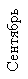 IТема: «Наш друг светофор».  Игра  «Приключения светофорика» Тема: «Наш друг светофор».  Игра  «Приключения светофорика» Художественно-эстетическое развитие: выполнить рисунок или аппликацию «Разноцветный светофорик».Речевое развитие: прочитать и выучить стихотворение А. Усачева «Домик у перехода»; рассуждать и обмениваться мнениями на темы «Один дома», «Один на улице», учить анализировать конкретные ситуации и составлять небольшой рассказ по картинке.Физическое развитие: учить соблюдать правила дорожного движения во время подвижной игры «Цветные автомобили» на транспортной площадкеВладеет умениями изображать предметы путем штриховки и аккуратного закрашивать; умеет запоминать стихотворение или отрывок из него; умеет составить небольшой рассказ на заданную тему 
и использовать в речи слова-синонимы; проявляет интерес к участию в подвижных играх на транспортной площадкеIХудожественно-эстетическое развитие: выполнить рисунок или аппликацию «Разноцветный светофорик».Речевое развитие: прочитать и выучить стихотворение А. Усачева «Домик у перехода»; рассуждать и обмениваться мнениями на темы «Один дома», «Один на улице», учить анализировать конкретные ситуации и составлять небольшой рассказ по картинке.Физическое развитие: учить соблюдать правила дорожного движения во время подвижной игры «Цветные автомобили» на транспортной площадкеВладеет умениями изображать предметы путем штриховки и аккуратного закрашивать; умеет запоминать стихотворение или отрывок из него; умеет составить небольшой рассказ на заданную тему 
и использовать в речи слова-синонимы; проявляет интерес к участию в подвижных играх на транспортной площадкеIЗакрепить знания о светофоре и назначении его цветов. Продолжить работу по ознакомлению детей с правилами поведения на проезжей части и на тротуаре.Закреплять знания о том, что улица делится на две части: тротуар 
и проезжую часть.Развивать наблюдательность к дорожным знакам и работе светофораЗакрепить знания о светофоре и назначении его цветов. Продолжить работу по ознакомлению детей с правилами поведения на проезжей части и на тротуаре.Закреплять знания о том, что улица делится на две части: тротуар 
и проезжую часть.Развивать наблюдательность к дорожным знакам и работе светофораХудожественно-эстетическое развитие: выполнить рисунок или аппликацию «Разноцветный светофорик».Речевое развитие: прочитать и выучить стихотворение А. Усачева «Домик у перехода»; рассуждать и обмениваться мнениями на темы «Один дома», «Один на улице», учить анализировать конкретные ситуации и составлять небольшой рассказ по картинке.Физическое развитие: учить соблюдать правила дорожного движения во время подвижной игры «Цветные автомобили» на транспортной площадкеВладеет умениями изображать предметы путем штриховки и аккуратного закрашивать; умеет запоминать стихотворение или отрывок из него; умеет составить небольшой рассказ на заданную тему 
и использовать в речи слова-синонимы; проявляет интерес к участию в подвижных играх на транспортной площадкеIIТема: «Источники опасности дома»Тема: «Источники опасности дома»Художественно-эстетическое развитие: выполнить рисунок или аппликацию «Разноцветный светофорик».Речевое развитие: прочитать и выучить стихотворение А. Усачева «Домик у перехода»; рассуждать и обмениваться мнениями на темы «Один дома», «Один на улице», учить анализировать конкретные ситуации и составлять небольшой рассказ по картинке.Физическое развитие: учить соблюдать правила дорожного движения во время подвижной игры «Цветные автомобили» на транспортной площадкеВладеет умениями изображать предметы путем штриховки и аккуратного закрашивать; умеет запоминать стихотворение или отрывок из него; умеет составить небольшой рассказ на заданную тему 
и использовать в речи слова-синонимы; проявляет интерес к участию в подвижных играх на транспортной площадкеIIПознакомить детей с предметами домашнего обихода, которые могут представлять для них опасность.Закреплять знания о безопасном поведении в бытуПознакомить детей с предметами домашнего обихода, которые могут представлять для них опасность.Закреплять знания о безопасном поведении в бытуХудожественно-эстетическое развитие: выполнить рисунок или аппликацию «Разноцветный светофорик».Речевое развитие: прочитать и выучить стихотворение А. Усачева «Домик у перехода»; рассуждать и обмениваться мнениями на темы «Один дома», «Один на улице», учить анализировать конкретные ситуации и составлять небольшой рассказ по картинке.Физическое развитие: учить соблюдать правила дорожного движения во время подвижной игры «Цветные автомобили» на транспортной площадкеВладеет умениями изображать предметы путем штриховки и аккуратного закрашивать; умеет запоминать стихотворение или отрывок из него; умеет составить небольшой рассказ на заданную тему 
и использовать в речи слова-синонимы; проявляет интерес к участию в подвижных играх на транспортной площадкеIIIТема: «Открытое окно»Тема: «Открытое окно»Художественно-эстетическое развитие: выполнить рисунок или аппликацию «Разноцветный светофорик».Речевое развитие: прочитать и выучить стихотворение А. Усачева «Домик у перехода»; рассуждать и обмениваться мнениями на темы «Один дома», «Один на улице», учить анализировать конкретные ситуации и составлять небольшой рассказ по картинке.Физическое развитие: учить соблюдать правила дорожного движения во время подвижной игры «Цветные автомобили» на транспортной площадкеВладеет умениями изображать предметы путем штриховки и аккуратного закрашивать; умеет запоминать стихотворение или отрывок из него; умеет составить небольшой рассказ на заданную тему 
и использовать в речи слова-синонимы; проявляет интерес к участию в подвижных играх на транспортной площадкеIIIРассказать о правилах безопасности рядом с открытыми окнами и балконами. Побуждать детей к обсуждению и анализу конкретных ситуаций. Продолжать работу по расширению представлений о различных видах транспортаРассказать о правилах безопасности рядом с открытыми окнами и балконами. Побуждать детей к обсуждению и анализу конкретных ситуаций. Продолжать работу по расширению представлений о различных видах транспортаХудожественно-эстетическое развитие: выполнить рисунок или аппликацию «Разноцветный светофорик».Речевое развитие: прочитать и выучить стихотворение А. Усачева «Домик у перехода»; рассуждать и обмениваться мнениями на темы «Один дома», «Один на улице», учить анализировать конкретные ситуации и составлять небольшой рассказ по картинке.Физическое развитие: учить соблюдать правила дорожного движения во время подвижной игры «Цветные автомобили» на транспортной площадкеВладеет умениями изображать предметы путем штриховки и аккуратного закрашивать; умеет запоминать стихотворение или отрывок из него; умеет составить небольшой рассказ на заданную тему 
и использовать в речи слова-синонимы; проявляет интерес к участию в подвижных играх на транспортной площадкеIVТема: «Обманчивая внешность»Тема: «Обманчивая внешность»Художественно-эстетическое развитие: выполнить рисунок или аппликацию «Разноцветный светофорик».Речевое развитие: прочитать и выучить стихотворение А. Усачева «Домик у перехода»; рассуждать и обмениваться мнениями на темы «Один дома», «Один на улице», учить анализировать конкретные ситуации и составлять небольшой рассказ по картинке.Физическое развитие: учить соблюдать правила дорожного движения во время подвижной игры «Цветные автомобили» на транспортной площадкеВладеет умениями изображать предметы путем штриховки и аккуратного закрашивать; умеет запоминать стихотворение или отрывок из него; умеет составить небольшой рассказ на заданную тему 
и использовать в речи слова-синонимы; проявляет интерес к участию в подвижных играх на транспортной площадкеIVОбъяснять опасность контактов с незнакомыми людьми.Учить правилам поведения в случае насильственных действий со стороны взрослого. Познакомить с правилами пользования телефоном  01, 02, 03Объяснять опасность контактов с незнакомыми людьми.Учить правилам поведения в случае насильственных действий со стороны взрослого. Познакомить с правилами пользования телефоном  01, 02, 03Художественно-эстетическое развитие: выполнить рисунок или аппликацию «Разноцветный светофорик».Речевое развитие: прочитать и выучить стихотворение А. Усачева «Домик у перехода»; рассуждать и обмениваться мнениями на темы «Один дома», «Один на улице», учить анализировать конкретные ситуации и составлять небольшой рассказ по картинке.Физическое развитие: учить соблюдать правила дорожного движения во время подвижной игры «Цветные автомобили» на транспортной площадкеВладеет умениями изображать предметы путем штриховки и аккуратного закрашивать; умеет запоминать стихотворение или отрывок из него; умеет составить небольшой рассказ на заданную тему 
и использовать в речи слова-синонимы; проявляет интерес к участию в подвижных играх на транспортной площадке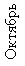 IТема: «Знакомство с улицей города»Тема: «Знакомство с улицей города»Познавательное развитие: организовать экскурсию по улице
микрорайона; проводить игру-имитацию «Как правильно перейти проезжую часть». Социально-коммуникативное развитие: учить противостоять трудностям и взаимодействовать с детьми во время игры «Правильно – неправильно».Речевое развитие: учить детей убеждать
и объяснять свою позицию в спорных вопросах и конфликтных ситуациях со сверстниками 
и взрослыми; читать стихи про транспорт В. И. Мирясовой. Художественно-эстетическое развитие: выполнить рисунок «Машины на дорогах».Физическое развитие: рассказывать о пользе утренней гимнастики, закаливания, занятий спортом, вводить понятие «здоровый образ жизни»; учить обращаться за помощью к взрослым в случае получения травмыУмеет правильно определять назначение строений и предметов, которые находятся на улице, знает их названия; владеет способом ролевого поведения в сюжетных и режиссерских играх; знает и умеет обогащать сюжет; умеет согласовывать тему игры со сверстниками и договариваться о совместных действиях.Умеет запоминать и выразительно рассказывать стихотворения 
о транспорте; проявляет интерес к участию в игре-имитации; запоминает информацию, полученную в процессе общения; самостоятельно и с педагогом выполняет упражнения утренней гимнастики и гимнастики после снаIРасширять представления об улицах города.Дополнить представление об улице новыми сведениями: дома на ней имеют разное назначение, в одних живут люди, в других находятся учреждения – магазины, школа, почта и т. д.Расширять представления об улицах города.Дополнить представление об улице новыми сведениями: дома на ней имеют разное назначение, в одних живут люди, в других находятся учреждения – магазины, школа, почта и т. д.Познавательное развитие: организовать экскурсию по улице
микрорайона; проводить игру-имитацию «Как правильно перейти проезжую часть». Социально-коммуникативное развитие: учить противостоять трудностям и взаимодействовать с детьми во время игры «Правильно – неправильно».Речевое развитие: учить детей убеждать
и объяснять свою позицию в спорных вопросах и конфликтных ситуациях со сверстниками 
и взрослыми; читать стихи про транспорт В. И. Мирясовой. Художественно-эстетическое развитие: выполнить рисунок «Машины на дорогах».Физическое развитие: рассказывать о пользе утренней гимнастики, закаливания, занятий спортом, вводить понятие «здоровый образ жизни»; учить обращаться за помощью к взрослым в случае получения травмыУмеет правильно определять назначение строений и предметов, которые находятся на улице, знает их названия; владеет способом ролевого поведения в сюжетных и режиссерских играх; знает и умеет обогащать сюжет; умеет согласовывать тему игры со сверстниками и договариваться о совместных действиях.Умеет запоминать и выразительно рассказывать стихотворения 
о транспорте; проявляет интерес к участию в игре-имитации; запоминает информацию, полученную в процессе общения; самостоятельно и с педагогом выполняет упражнения утренней гимнастики и гимнастики после снаIIТема: «Неожиданная встреча»Тема: «Неожиданная встреча»Познавательное развитие: организовать экскурсию по улице
микрорайона; проводить игру-имитацию «Как правильно перейти проезжую часть». Социально-коммуникативное развитие: учить противостоять трудностям и взаимодействовать с детьми во время игры «Правильно – неправильно».Речевое развитие: учить детей убеждать
и объяснять свою позицию в спорных вопросах и конфликтных ситуациях со сверстниками 
и взрослыми; читать стихи про транспорт В. И. Мирясовой. Художественно-эстетическое развитие: выполнить рисунок «Машины на дорогах».Физическое развитие: рассказывать о пользе утренней гимнастики, закаливания, занятий спортом, вводить понятие «здоровый образ жизни»; учить обращаться за помощью к взрослым в случае получения травмыУмеет правильно определять назначение строений и предметов, которые находятся на улице, знает их названия; владеет способом ролевого поведения в сюжетных и режиссерских играх; знает и умеет обогащать сюжет; умеет согласовывать тему игры со сверстниками и договариваться о совместных действиях.Умеет запоминать и выразительно рассказывать стихотворения 
о транспорте; проявляет интерес к участию в игре-имитации; запоминает информацию, полученную в процессе общения; самостоятельно и с педагогом выполняет упражнения утренней гимнастики и гимнастики после снаIIОбъяснять правила взаимодействия с незнакомыми детьми и подростками.Закрепить знания пользования телефоном 01, 02, 03Объяснять правила взаимодействия с незнакомыми детьми и подростками.Закрепить знания пользования телефоном 01, 02, 03Познавательное развитие: организовать экскурсию по улице
микрорайона; проводить игру-имитацию «Как правильно перейти проезжую часть». Социально-коммуникативное развитие: учить противостоять трудностям и взаимодействовать с детьми во время игры «Правильно – неправильно».Речевое развитие: учить детей убеждать
и объяснять свою позицию в спорных вопросах и конфликтных ситуациях со сверстниками 
и взрослыми; читать стихи про транспорт В. И. Мирясовой. Художественно-эстетическое развитие: выполнить рисунок «Машины на дорогах».Физическое развитие: рассказывать о пользе утренней гимнастики, закаливания, занятий спортом, вводить понятие «здоровый образ жизни»; учить обращаться за помощью к взрослым в случае получения травмыУмеет правильно определять назначение строений и предметов, которые находятся на улице, знает их названия; владеет способом ролевого поведения в сюжетных и режиссерских играх; знает и умеет обогащать сюжет; умеет согласовывать тему игры со сверстниками и договариваться о совместных действиях.Умеет запоминать и выразительно рассказывать стихотворения 
о транспорте; проявляет интерес к участию в игре-имитации; запоминает информацию, полученную в процессе общения; самостоятельно и с педагогом выполняет упражнения утренней гимнастики и гимнастики после снаIIIТема: «Дорожные знаки». Дидактическая игра «Подбери по цвету». Игры-имитации «Я шофер», «Я машина»Тема: «Дорожные знаки». Дидактическая игра «Подбери по цвету». Игры-имитации «Я шофер», «Я машина»Познавательное развитие: организовать экскурсию по улице
микрорайона; проводить игру-имитацию «Как правильно перейти проезжую часть». Социально-коммуникативное развитие: учить противостоять трудностям и взаимодействовать с детьми во время игры «Правильно – неправильно».Речевое развитие: учить детей убеждать
и объяснять свою позицию в спорных вопросах и конфликтных ситуациях со сверстниками 
и взрослыми; читать стихи про транспорт В. И. Мирясовой. Художественно-эстетическое развитие: выполнить рисунок «Машины на дорогах».Физическое развитие: рассказывать о пользе утренней гимнастики, закаливания, занятий спортом, вводить понятие «здоровый образ жизни»; учить обращаться за помощью к взрослым в случае получения травмыУмеет правильно определять назначение строений и предметов, которые находятся на улице, знает их названия; владеет способом ролевого поведения в сюжетных и режиссерских играх; знает и умеет обогащать сюжет; умеет согласовывать тему игры со сверстниками и договариваться о совместных действиях.Умеет запоминать и выразительно рассказывать стихотворения 
о транспорте; проявляет интерес к участию в игре-имитации; запоминает информацию, полученную в процессе общения; самостоятельно и с педагогом выполняет упражнения утренней гимнастики и гимнастики после снаIIIЗакреплять знания о назначении дорожного знака.Формировать понятия, что движение машин по дороге бывает односторонним и двусторонним, а проезжая часть улицы (дорога) при двустороннем движении может разделяться линией.Дать представление о таком знаке, как «Подземный переход»Закреплять знания о назначении дорожного знака.Формировать понятия, что движение машин по дороге бывает односторонним и двусторонним, а проезжая часть улицы (дорога) при двустороннем движении может разделяться линией.Дать представление о таком знаке, как «Подземный переход»Познавательное развитие: организовать экскурсию по улице
микрорайона; проводить игру-имитацию «Как правильно перейти проезжую часть». Социально-коммуникативное развитие: учить противостоять трудностям и взаимодействовать с детьми во время игры «Правильно – неправильно».Речевое развитие: учить детей убеждать
и объяснять свою позицию в спорных вопросах и конфликтных ситуациях со сверстниками 
и взрослыми; читать стихи про транспорт В. И. Мирясовой. Художественно-эстетическое развитие: выполнить рисунок «Машины на дорогах».Физическое развитие: рассказывать о пользе утренней гимнастики, закаливания, занятий спортом, вводить понятие «здоровый образ жизни»; учить обращаться за помощью к взрослым в случае получения травмыУмеет правильно определять назначение строений и предметов, которые находятся на улице, знает их названия; владеет способом ролевого поведения в сюжетных и режиссерских играх; знает и умеет обогащать сюжет; умеет согласовывать тему игры со сверстниками и договариваться о совместных действиях.Умеет запоминать и выразительно рассказывать стихотворения 
о транспорте; проявляет интерес к участию в игре-имитации; запоминает информацию, полученную в процессе общения; самостоятельно и с педагогом выполняет упражнения утренней гимнастики и гимнастики после снаIVТема: «Если хочешь быть здоров…»Тема: «Если хочешь быть здоров…»Познавательное развитие: организовать экскурсию по улице
микрорайона; проводить игру-имитацию «Как правильно перейти проезжую часть». Социально-коммуникативное развитие: учить противостоять трудностям и взаимодействовать с детьми во время игры «Правильно – неправильно».Речевое развитие: учить детей убеждать
и объяснять свою позицию в спорных вопросах и конфликтных ситуациях со сверстниками 
и взрослыми; читать стихи про транспорт В. И. Мирясовой. Художественно-эстетическое развитие: выполнить рисунок «Машины на дорогах».Физическое развитие: рассказывать о пользе утренней гимнастики, закаливания, занятий спортом, вводить понятие «здоровый образ жизни»; учить обращаться за помощью к взрослым в случае получения травмыУмеет правильно определять назначение строений и предметов, которые находятся на улице, знает их названия; владеет способом ролевого поведения в сюжетных и режиссерских играх; знает и умеет обогащать сюжет; умеет согласовывать тему игры со сверстниками и договариваться о совместных действиях.Умеет запоминать и выразительно рассказывать стихотворения 
о транспорте; проявляет интерес к участию в игре-имитации; запоминает информацию, полученную в процессе общения; самостоятельно и с педагогом выполняет упражнения утренней гимнастики и гимнастики после снаIVЗнакомить с понятием «здоровье». Объяснять, что значит быть здоровым, как беречь здоровьеЗнакомить с понятием «здоровье». Объяснять, что значит быть здоровым, как беречь здоровьеПознавательное развитие: организовать экскурсию по улице
микрорайона; проводить игру-имитацию «Как правильно перейти проезжую часть». Социально-коммуникативное развитие: учить противостоять трудностям и взаимодействовать с детьми во время игры «Правильно – неправильно».Речевое развитие: учить детей убеждать
и объяснять свою позицию в спорных вопросах и конфликтных ситуациях со сверстниками 
и взрослыми; читать стихи про транспорт В. И. Мирясовой. Художественно-эстетическое развитие: выполнить рисунок «Машины на дорогах».Физическое развитие: рассказывать о пользе утренней гимнастики, закаливания, занятий спортом, вводить понятие «здоровый образ жизни»; учить обращаться за помощью к взрослым в случае получения травмыУмеет правильно определять назначение строений и предметов, которые находятся на улице, знает их названия; владеет способом ролевого поведения в сюжетных и режиссерских играх; знает и умеет обогащать сюжет; умеет согласовывать тему игры со сверстниками и договариваться о совместных действиях.Умеет запоминать и выразительно рассказывать стихотворения 
о транспорте; проявляет интерес к участию в игре-имитации; запоминает информацию, полученную в процессе общения; самостоятельно и с педагогом выполняет упражнения утренней гимнастики и гимнастики после сна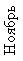 IТема: «Три цвета светофора». Дидактическая игра «Пешеходы и транспорт»Тема: «Три цвета светофора». Дидактическая игра «Пешеходы и транспорт»Речевое развитие: учить составлять рассказ на тему «Как правильно себя вести на дороге»; поощрять высказывания детей; прочитать и выучить стихотворение С. Маршака «Светофор».Художественно-эстетическое развитие: учить распознавать звуки транспорта во время музыкально-дидактической игры «Слушаем улицу»; формировать умение использовать строительные детали во время конструирования «Гараж для моей машины».Социально-коммуникативное развитие: учить правилам поведения 
в транспорте во время игры-имитации «Мы 
в автобусе».Познавательное развитие: рассказывать 
о строении человека; давать представление 
о сходствах и различиях между строением туловища животного и тела человекаВладеет умением различать по высоте музыкальные звуки и выполнять движения в соответствии с характером музыки; умеет составлять небольшое высказывание на заданную
тему и четко произносить слова; умеет подбирать атрибуты для сюжетно-ролевой игры
и объяснять сверстникам ее правила; знаетIЗакреплять знания о назначении светофора на дороге и всех его цветов. Продолжать работу по формированию знаний о поведении пешеходов на дорогеЗакреплять знания о назначении светофора на дороге и всех его цветов. Продолжать работу по формированию знаний о поведении пешеходов на дорогеРечевое развитие: учить составлять рассказ на тему «Как правильно себя вести на дороге»; поощрять высказывания детей; прочитать и выучить стихотворение С. Маршака «Светофор».Художественно-эстетическое развитие: учить распознавать звуки транспорта во время музыкально-дидактической игры «Слушаем улицу»; формировать умение использовать строительные детали во время конструирования «Гараж для моей машины».Социально-коммуникативное развитие: учить правилам поведения 
в транспорте во время игры-имитации «Мы 
в автобусе».Познавательное развитие: рассказывать 
о строении человека; давать представление 
о сходствах и различиях между строением туловища животного и тела человекаВладеет умением различать по высоте музыкальные звуки и выполнять движения в соответствии с характером музыки; умеет составлять небольшое высказывание на заданную
тему и четко произносить слова; умеет подбирать атрибуты для сюжетно-ролевой игры
и объяснять сверстникам ее правила; знаетIIТема: «Путешествие по городу». Дидактическая игра «Знай и выполняй правила движения»Тема: «Путешествие по городу». Дидактическая игра «Знай и выполняй правила движения»Речевое развитие: учить составлять рассказ на тему «Как правильно себя вести на дороге»; поощрять высказывания детей; прочитать и выучить стихотворение С. Маршака «Светофор».Художественно-эстетическое развитие: учить распознавать звуки транспорта во время музыкально-дидактической игры «Слушаем улицу»; формировать умение использовать строительные детали во время конструирования «Гараж для моей машины».Социально-коммуникативное развитие: учить правилам поведения 
в транспорте во время игры-имитации «Мы 
в автобусе».Познавательное развитие: рассказывать 
о строении человека; давать представление 
о сходствах и различиях между строением туловища животного и тела человекаВладеет умением различать по высоте музыкальные звуки и выполнять движения в соответствии с характером музыки; умеет составлять небольшое высказывание на заданную
тему и четко произносить слова; умеет подбирать атрибуты для сюжетно-ролевой игры
и объяснять сверстникам ее правила; знаетIIЗнакомить с особенностями  передвижения по городу на таком транспорте, как метро.Закреплять знания о том, что по городу можно ездить на транспорте: автобусе, троллейбусе, трамвае, маршрутном таксиЗнакомить с особенностями  передвижения по городу на таком транспорте, как метро.Закреплять знания о том, что по городу можно ездить на транспорте: автобусе, троллейбусе, трамвае, маршрутном таксиРечевое развитие: учить составлять рассказ на тему «Как правильно себя вести на дороге»; поощрять высказывания детей; прочитать и выучить стихотворение С. Маршака «Светофор».Художественно-эстетическое развитие: учить распознавать звуки транспорта во время музыкально-дидактической игры «Слушаем улицу»; формировать умение использовать строительные детали во время конструирования «Гараж для моей машины».Социально-коммуникативное развитие: учить правилам поведения 
в транспорте во время игры-имитации «Мы 
в автобусе».Познавательное развитие: рассказывать 
о строении человека; давать представление 
о сходствах и различиях между строением туловища животного и тела человекаВладеет умением различать по высоте музыкальные звуки и выполнять движения в соответствии с характером музыки; умеет составлять небольшое высказывание на заданную
тему и четко произносить слова; умеет подбирать атрибуты для сюжетно-ролевой игры
и объяснять сверстникам ее правила; знаетIIIТема: «Поведение в транспорте». Режиссерская игра «Мы едем, едем, едем...»Тема: «Поведение в транспорте». Режиссерская игра «Мы едем, едем, едем...»Речевое развитие: учить составлять рассказ на тему «Как правильно себя вести на дороге»; поощрять высказывания детей; прочитать и выучить стихотворение С. Маршака «Светофор».Художественно-эстетическое развитие: учить распознавать звуки транспорта во время музыкально-дидактической игры «Слушаем улицу»; формировать умение использовать строительные детали во время конструирования «Гараж для моей машины».Социально-коммуникативное развитие: учить правилам поведения 
в транспорте во время игры-имитации «Мы 
в автобусе».Познавательное развитие: рассказывать 
о строении человека; давать представление 
о сходствах и различиях между строением туловища животного и тела человекаи умеет использовать конструктивные свойства строительных деталей во время конструирования гаража; знает и называет части тела и внутренние органы
человекаIIIЗнакомить с «островком безопасности» и его назначением на дороге.Формировать навыки правильного поведения в общественном транспортеЗнакомить с «островком безопасности» и его назначением на дороге.Формировать навыки правильного поведения в общественном транспортеРечевое развитие: учить составлять рассказ на тему «Как правильно себя вести на дороге»; поощрять высказывания детей; прочитать и выучить стихотворение С. Маршака «Светофор».Художественно-эстетическое развитие: учить распознавать звуки транспорта во время музыкально-дидактической игры «Слушаем улицу»; формировать умение использовать строительные детали во время конструирования «Гараж для моей машины».Социально-коммуникативное развитие: учить правилам поведения 
в транспорте во время игры-имитации «Мы 
в автобусе».Познавательное развитие: рассказывать 
о строении человека; давать представление 
о сходствах и различиях между строением туловища животного и тела человекаи умеет использовать конструктивные свойства строительных деталей во время конструирования гаража; знает и называет части тела и внутренние органы
человекаIVТема: «Строение человека»Тема: «Строение человека»Речевое развитие: учить составлять рассказ на тему «Как правильно себя вести на дороге»; поощрять высказывания детей; прочитать и выучить стихотворение С. Маршака «Светофор».Художественно-эстетическое развитие: учить распознавать звуки транспорта во время музыкально-дидактической игры «Слушаем улицу»; формировать умение использовать строительные детали во время конструирования «Гараж для моей машины».Социально-коммуникативное развитие: учить правилам поведения 
в транспорте во время игры-имитации «Мы 
в автобусе».Познавательное развитие: рассказывать 
о строении человека; давать представление 
о сходствах и различиях между строением туловища животного и тела человекаи умеет использовать конструктивные свойства строительных деталей во время конструирования гаража; знает и называет части тела и внутренние органы
человекаIVДать представление о строении человеческого тела (позвоночник, органы дыхания, пищеварение, кровообращение)Дать представление о строении человеческого тела (позвоночник, органы дыхания, пищеварение, кровообращение)Речевое развитие: учить составлять рассказ на тему «Как правильно себя вести на дороге»; поощрять высказывания детей; прочитать и выучить стихотворение С. Маршака «Светофор».Художественно-эстетическое развитие: учить распознавать звуки транспорта во время музыкально-дидактической игры «Слушаем улицу»; формировать умение использовать строительные детали во время конструирования «Гараж для моей машины».Социально-коммуникативное развитие: учить правилам поведения 
в транспорте во время игры-имитации «Мы 
в автобусе».Познавательное развитие: рассказывать 
о строении человека; давать представление 
о сходствах и различиях между строением туловища животного и тела человекаи умеет использовать конструктивные свойства строительных деталей во время конструирования гаража; знает и называет части тела и внутренние органы
человекаДекабрьIТема: «Уроки Айболита»Тема: «Уроки Айболита»Речевое развитие: учить составлять небольшой рассказ и обмениваться мнениями на тему «К нам едет „скорая”»; прочитать сказку К. Чуковского «Айболит», выучить отрывки; прочитать и выучить стихотворение  А. Усачева «Дорожная песня».Художественно-эстетическое развитие: аппликация «Автобус на нашей улице»; учить выполнять движения, соответствующие характеру музыки в музыкальной игре-имитации «Я машина»Владеет умением правильно держать ножницы и правильно ими пользоваться во время выполнения аппликации; умеет самостоятельно выполнять
под музыку движения 
с предметами; умеет самостоятельно или с помощью педагога инсценировать небольшое стихотворениеДекабрьIВвести понятия: «вирусы, микробы».Рассказать, как предупредить болезни и что нужно делать, если заболел.Закрепить знания о пользе витаминов и закаливанияВвести понятия: «вирусы, микробы».Рассказать, как предупредить болезни и что нужно делать, если заболел.Закрепить знания о пользе витаминов и закаливанияРечевое развитие: учить составлять небольшой рассказ и обмениваться мнениями на тему «К нам едет „скорая”»; прочитать сказку К. Чуковского «Айболит», выучить отрывки; прочитать и выучить стихотворение  А. Усачева «Дорожная песня».Художественно-эстетическое развитие: аппликация «Автобус на нашей улице»; учить выполнять движения, соответствующие характеру музыки в музыкальной игре-имитации «Я машина»Владеет умением правильно держать ножницы и правильно ими пользоваться во время выполнения аппликации; умеет самостоятельно выполнять
под музыку движения 
с предметами; умеет самостоятельно или с помощью педагога инсценировать небольшое стихотворениеДекабрьIIТема: «Помощники на дороге»Тема: «Помощники на дороге»Речевое развитие: учить составлять небольшой рассказ и обмениваться мнениями на тему «К нам едет „скорая”»; прочитать сказку К. Чуковского «Айболит», выучить отрывки; прочитать и выучить стихотворение  А. Усачева «Дорожная песня».Художественно-эстетическое развитие: аппликация «Автобус на нашей улице»; учить выполнять движения, соответствующие характеру музыки в музыкальной игре-имитации «Я машина»Владеет умением правильно держать ножницы и правильно ими пользоваться во время выполнения аппликации; умеет самостоятельно выполнять
под музыку движения 
с предметами; умеет самостоятельно или с помощью педагога инсценировать небольшое стихотворениеДекабрьIIРасширять представления о назначении дорожных знаков: «Пешеходный переход», «Дети».Закреплять знания о работе светофораРасширять представления о назначении дорожных знаков: «Пешеходный переход», «Дети».Закреплять знания о работе светофораРечевое развитие: учить составлять небольшой рассказ и обмениваться мнениями на тему «К нам едет „скорая”»; прочитать сказку К. Чуковского «Айболит», выучить отрывки; прочитать и выучить стихотворение  А. Усачева «Дорожная песня».Художественно-эстетическое развитие: аппликация «Автобус на нашей улице»; учить выполнять движения, соответствующие характеру музыки в музыкальной игре-имитации «Я машина»Владеет умением правильно держать ножницы и правильно ими пользоваться во время выполнения аппликации; умеет самостоятельно выполнять
под музыку движения 
с предметами; умеет самостоятельно или с помощью педагога инсценировать небольшое стихотворениеДекабрьIIIТема: «Правила поведения» (дидактическая игра)Тема: «Правила поведения» (дидактическая игра)Речевое развитие: учить составлять небольшой рассказ и обмениваться мнениями на тему «К нам едет „скорая”»; прочитать сказку К. Чуковского «Айболит», выучить отрывки; прочитать и выучить стихотворение  А. Усачева «Дорожная песня».Художественно-эстетическое развитие: аппликация «Автобус на нашей улице»; учить выполнять движения, соответствующие характеру музыки в музыкальной игре-имитации «Я машина»Владеет умением правильно держать ножницы и правильно ими пользоваться во время выполнения аппликации; умеет самостоятельно выполнять
под музыку движения 
с предметами; умеет самостоятельно или с помощью педагога инсценировать небольшое стихотворениеДекабрьIIIРасширять представления о правилах поведения в общественном транспорте.Знакомить с понятием «островок безопасности» и его функциямиРасширять представления о правилах поведения в общественном транспорте.Знакомить с понятием «островок безопасности» и его функциямиРечевое развитие: учить составлять небольшой рассказ и обмениваться мнениями на тему «К нам едет „скорая”»; прочитать сказку К. Чуковского «Айболит», выучить отрывки; прочитать и выучить стихотворение  А. Усачева «Дорожная песня».Художественно-эстетическое развитие: аппликация «Автобус на нашей улице»; учить выполнять движения, соответствующие характеру музыки в музыкальной игре-имитации «Я машина»Владеет умением правильно держать ножницы и правильно ими пользоваться во время выполнения аппликации; умеет самостоятельно выполнять
под музыку движения 
с предметами; умеет самостоятельно или с помощью педагога инсценировать небольшое стихотворениеДекабрьIVТема: «Пешеходы и водители». Сюжетно-ролевая игра «Я шофер»Тема: «Пешеходы и водители». Сюжетно-ролевая игра «Я шофер»Речевое развитие: учить составлять небольшой рассказ и обмениваться мнениями на тему «К нам едет „скорая”»; прочитать сказку К. Чуковского «Айболит», выучить отрывки; прочитать и выучить стихотворение  А. Усачева «Дорожная песня».Художественно-эстетическое развитие: аппликация «Автобус на нашей улице»; учить выполнять движения, соответствующие характеру музыки в музыкальной игре-имитации «Я машина»Владеет умением правильно держать ножницы и правильно ими пользоваться во время выполнения аппликации; умеет самостоятельно выполнять
под музыку движения 
с предметами; умеет самостоятельно или с помощью педагога инсценировать небольшое стихотворениеДекабрьIVФормировать знания о труде водителей.Продолжить работу по расширению представлений о различных видах транспорта и особенностях их передвиженияФормировать знания о труде водителей.Продолжить работу по расширению представлений о различных видах транспорта и особенностях их передвиженияРечевое развитие: учить составлять небольшой рассказ и обмениваться мнениями на тему «К нам едет „скорая”»; прочитать сказку К. Чуковского «Айболит», выучить отрывки; прочитать и выучить стихотворение  А. Усачева «Дорожная песня».Художественно-эстетическое развитие: аппликация «Автобус на нашей улице»; учить выполнять движения, соответствующие характеру музыки в музыкальной игре-имитации «Я машина»Владеет умением правильно держать ножницы и правильно ими пользоваться во время выполнения аппликации; умеет самостоятельно выполнять
под музыку движения 
с предметами; умеет самостоятельно или с помощью педагога инсценировать небольшое стихотворение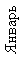 IТема: «Осторожно: зимняя дорога». Рассматривание картин, изображающих дорожное движение в зимний периодТема: «Осторожно: зимняя дорога». Рассматривание картин, изображающих дорожное движение в зимний периодХудожественно-эстетическое развитие: выполнить рисунок «По дороге с мамой» и аппликацию «Отгадай, вырежи и наклей грузовик». Речевое развитие: рассуждать и обмениваться мнением на тему «Как правильно себя вести зимой на озере,
реке»; проводить игрыпо словообразованию
(словарик ПДД); прочитать стихотворение
А. Дороховой «Зеленый, желтый, красный».Социально-коммуникативное развитие: формировать навык ролевого соподчинения и умение вести диалоги в спектакле пальчикового театра «Светофор», «В гостях у Светофорика».Познавательное развитие: организовать наблюдение за движением машин по зимней дороге; учить посыпать дорожки песком во время гололедаВладеет умением передавать в рисунке несложный сюжет путем создания отчетливых форм; умеет аккуратно наклеивать части предмета; владеет навыком образования новых слов с помощью приставки, суффикса; умеет называть признаки и
количество предметовво время наблюдения за движением машин; проявляет интерес к участию спектакле и умеет предлагать новые роли, обогащать
сюжетIЗнакомить детей с правилами передвижения пешеходов во время
гололеда. Дать представления об особенностях передвижения машин
по зимней дорогеЗнакомить детей с правилами передвижения пешеходов во время
гололеда. Дать представления об особенностях передвижения машин
по зимней дорогеХудожественно-эстетическое развитие: выполнить рисунок «По дороге с мамой» и аппликацию «Отгадай, вырежи и наклей грузовик». Речевое развитие: рассуждать и обмениваться мнением на тему «Как правильно себя вести зимой на озере,
реке»; проводить игрыпо словообразованию
(словарик ПДД); прочитать стихотворение
А. Дороховой «Зеленый, желтый, красный».Социально-коммуникативное развитие: формировать навык ролевого соподчинения и умение вести диалоги в спектакле пальчикового театра «Светофор», «В гостях у Светофорика».Познавательное развитие: организовать наблюдение за движением машин по зимней дороге; учить посыпать дорожки песком во время гололедаВладеет умением передавать в рисунке несложный сюжет путем создания отчетливых форм; умеет аккуратно наклеивать части предмета; владеет навыком образования новых слов с помощью приставки, суффикса; умеет называть признаки и
количество предметовво время наблюдения за движением машин; проявляет интерес к участию спектакле и умеет предлагать новые роли, обогащать
сюжетIIТема: «На реке зимой»Тема: «На реке зимой»Художественно-эстетическое развитие: выполнить рисунок «По дороге с мамой» и аппликацию «Отгадай, вырежи и наклей грузовик». Речевое развитие: рассуждать и обмениваться мнением на тему «Как правильно себя вести зимой на озере,
реке»; проводить игрыпо словообразованию
(словарик ПДД); прочитать стихотворение
А. Дороховой «Зеленый, желтый, красный».Социально-коммуникативное развитие: формировать навык ролевого соподчинения и умение вести диалоги в спектакле пальчикового театра «Светофор», «В гостях у Светофорика».Познавательное развитие: организовать наблюдение за движением машин по зимней дороге; учить посыпать дорожки песком во время гололедаВладеет умением передавать в рисунке несложный сюжет путем создания отчетливых форм; умеет аккуратно наклеивать части предмета; владеет навыком образования новых слов с помощью приставки, суффикса; умеет называть признаки и
количество предметовво время наблюдения за движением машин; проявляет интерес к участию спектакле и умеет предлагать новые роли, обогащать
сюжетIIРассказать об особенностях состояния водоемов зимой.Знакомить с правилами безопасного поведения у водоема зимой.Побуждать детей к обсуждению и анализу конкретных ситуацийРассказать об особенностях состояния водоемов зимой.Знакомить с правилами безопасного поведения у водоема зимой.Побуждать детей к обсуждению и анализу конкретных ситуацийХудожественно-эстетическое развитие: выполнить рисунок «По дороге с мамой» и аппликацию «Отгадай, вырежи и наклей грузовик». Речевое развитие: рассуждать и обмениваться мнением на тему «Как правильно себя вести зимой на озере,
реке»; проводить игрыпо словообразованию
(словарик ПДД); прочитать стихотворение
А. Дороховой «Зеленый, желтый, красный».Социально-коммуникативное развитие: формировать навык ролевого соподчинения и умение вести диалоги в спектакле пальчикового театра «Светофор», «В гостях у Светофорика».Познавательное развитие: организовать наблюдение за движением машин по зимней дороге; учить посыпать дорожки песком во время гололедаВладеет умением передавать в рисунке несложный сюжет путем создания отчетливых форм; умеет аккуратно наклеивать части предмета; владеет навыком образования новых слов с помощью приставки, суффикса; умеет называть признаки и
количество предметовво время наблюдения за движением машин; проявляет интерес к участию спектакле и умеет предлагать новые роли, обогащать
сюжетIIIТема: «Дорожные знаки». Дидактическая игра  «Расположи правильно дорожные знаки»Тема: «Дорожные знаки». Дидактическая игра  «Расположи правильно дорожные знаки»Художественно-эстетическое развитие: выполнить рисунок «По дороге с мамой» и аппликацию «Отгадай, вырежи и наклей грузовик». Речевое развитие: рассуждать и обмениваться мнением на тему «Как правильно себя вести зимой на озере,
реке»; проводить игрыпо словообразованию
(словарик ПДД); прочитать стихотворение
А. Дороховой «Зеленый, желтый, красный».Социально-коммуникативное развитие: формировать навык ролевого соподчинения и умение вести диалоги в спектакле пальчикового театра «Светофор», «В гостях у Светофорика».Познавательное развитие: организовать наблюдение за движением машин по зимней дороге; учить посыпать дорожки песком во время гололедаВладеет умением передавать в рисунке несложный сюжет путем создания отчетливых форм; умеет аккуратно наклеивать части предмета; владеет навыком образования новых слов с помощью приставки, суффикса; умеет называть признаки и
количество предметовво время наблюдения за движением машин; проявляет интерес к участию спектакле и умеет предлагать новые роли, обогащать
сюжетIIIРасширять знания о назначении дорожных знаков: «Пешеходный переход», «Подземный переход» и «Осторожно: дети!»Закрепить представления о назначении дорожных знаков и «островка безопасности».Закрепить понятие о том, что движение машин на дороге может быть односторонним и двустороннимРасширять знания о назначении дорожных знаков: «Пешеходный переход», «Подземный переход» и «Осторожно: дети!»Закрепить представления о назначении дорожных знаков и «островка безопасности».Закрепить понятие о том, что движение машин на дороге может быть односторонним и двустороннимХудожественно-эстетическое развитие: выполнить рисунок «По дороге с мамой» и аппликацию «Отгадай, вырежи и наклей грузовик». Речевое развитие: рассуждать и обмениваться мнением на тему «Как правильно себя вести зимой на озере,
реке»; проводить игрыпо словообразованию
(словарик ПДД); прочитать стихотворение
А. Дороховой «Зеленый, желтый, красный».Социально-коммуникативное развитие: формировать навык ролевого соподчинения и умение вести диалоги в спектакле пальчикового театра «Светофор», «В гостях у Светофорика».Познавательное развитие: организовать наблюдение за движением машин по зимней дороге; учить посыпать дорожки песком во время гололедаВладеет умением передавать в рисунке несложный сюжет путем создания отчетливых форм; умеет аккуратно наклеивать части предмета; владеет навыком образования новых слов с помощью приставки, суффикса; умеет называть признаки и
количество предметовво время наблюдения за движением машин; проявляет интерес к участию спектакле и умеет предлагать новые роли, обогащать
сюжетIVТема: «Осторожно, гололед!»Тема: «Осторожно, гололед!»Художественно-эстетическое развитие: выполнить рисунок «По дороге с мамой» и аппликацию «Отгадай, вырежи и наклей грузовик». Речевое развитие: рассуждать и обмениваться мнением на тему «Как правильно себя вести зимой на озере,
реке»; проводить игрыпо словообразованию
(словарик ПДД); прочитать стихотворение
А. Дороховой «Зеленый, желтый, красный».Социально-коммуникативное развитие: формировать навык ролевого соподчинения и умение вести диалоги в спектакле пальчикового театра «Светофор», «В гостях у Светофорика».Познавательное развитие: организовать наблюдение за движением машин по зимней дороге; учить посыпать дорожки песком во время гололедаВладеет умением передавать в рисунке несложный сюжет путем создания отчетливых форм; умеет аккуратно наклеивать части предмета; владеет навыком образования новых слов с помощью приставки, суффикса; умеет называть признаки и
количество предметовво время наблюдения за движением машин; проявляет интерес к участию спектакле и умеет предлагать новые роли, обогащать
сюжетIVФормировать навык безопасного поведения на дороге во время гололеда.Учить оказывать первую помощь человеку, который поскользнулся 
и упалФормировать навык безопасного поведения на дороге во время гололеда.Учить оказывать первую помощь человеку, который поскользнулся 
и упалХудожественно-эстетическое развитие: выполнить рисунок «По дороге с мамой» и аппликацию «Отгадай, вырежи и наклей грузовик». Речевое развитие: рассуждать и обмениваться мнением на тему «Как правильно себя вести зимой на озере,
реке»; проводить игрыпо словообразованию
(словарик ПДД); прочитать стихотворение
А. Дороховой «Зеленый, желтый, красный».Социально-коммуникативное развитие: формировать навык ролевого соподчинения и умение вести диалоги в спектакле пальчикового театра «Светофор», «В гостях у Светофорика».Познавательное развитие: организовать наблюдение за движением машин по зимней дороге; учить посыпать дорожки песком во время гололедаВладеет умением передавать в рисунке несложный сюжет путем создания отчетливых форм; умеет аккуратно наклеивать части предмета; владеет навыком образования новых слов с помощью приставки, суффикса; умеет называть признаки и
количество предметовво время наблюдения за движением машин; проявляет интерес к участию спектакле и умеет предлагать новые роли, обогащать
сюжет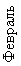 IТема: «Я грамотный пешеход». Игра «Мы переходим улицу»Тема: «Я грамотный пешеход». Игра «Мы переходим улицу»Художественно-эстетическое развитие: выполнить аппликацию «Колеса для машины».Речевое развитие: побудить детей к высказываниям на тему «Если я потерялся» и всем вместе придумать небольшой сюжет для игры; прочитать и выучить стихотворение Т. Александровой «Светофорчик».Физическое развитие: провести игры на тему «Что такое перекресток»Умеет планировать 
и согласовывать с окружающими свои действия во время подготовки и проведения подвижных и сюжетно-ролевых игр; умеет ориентироваться в пространстве и проявлять интерес к участию 
в играх и к выполнению физических упражненийIПродолжать работу по обучению правилам поведения пешеходов на дороге.Продолжать работу по ознакомлению дошкольников с дорожными знаками и правилами безопасного движения на дороге. Закреплять знания о работе светофораПродолжать работу по обучению правилам поведения пешеходов на дороге.Продолжать работу по ознакомлению дошкольников с дорожными знаками и правилами безопасного движения на дороге. Закреплять знания о работе светофораХудожественно-эстетическое развитие: выполнить аппликацию «Колеса для машины».Речевое развитие: побудить детей к высказываниям на тему «Если я потерялся» и всем вместе придумать небольшой сюжет для игры; прочитать и выучить стихотворение Т. Александровой «Светофорчик».Физическое развитие: провести игры на тему «Что такое перекресток»Умеет планировать 
и согласовывать с окружающими свои действия во время подготовки и проведения подвижных и сюжетно-ролевых игр; умеет ориентироваться в пространстве и проявлять интерес к участию 
в играх и к выполнению физических упражненийIIIIТема: «Домик у дороги»Художественно-эстетическое развитие: выполнить аппликацию «Колеса для машины».Речевое развитие: побудить детей к высказываниям на тему «Если я потерялся» и всем вместе придумать небольшой сюжет для игры; прочитать и выучить стихотворение Т. Александровой «Светофорчик».Физическое развитие: провести игры на тему «Что такое перекресток»Умеет планировать 
и согласовывать с окружающими свои действия во время подготовки и проведения подвижных и сюжетно-ролевых игр; умеет ориентироваться в пространстве и проявлять интерес к участию 
в играх и к выполнению физических упражненийIIIIЗакрепить знания о назначении светофора на дороге и всех его цветов в отдельности.Расширять представления о назначении дорожных знаковХудожественно-эстетическое развитие: выполнить аппликацию «Колеса для машины».Речевое развитие: побудить детей к высказываниям на тему «Если я потерялся» и всем вместе придумать небольшой сюжет для игры; прочитать и выучить стихотворение Т. Александровой «Светофорчик».Физическое развитие: провести игры на тему «Что такое перекресток»Умеет планировать 
и согласовывать с окружающими свои действия во время подготовки и проведения подвижных и сюжетно-ролевых игр; умеет ориентироваться в пространстве и проявлять интерес к участию 
в играх и к выполнению физических упражненийIIIIIIТема: «Водители и пешеходы». Сюжетно-ролевая игра «Шофер»Художественно-эстетическое развитие: выполнить аппликацию «Колеса для машины».Речевое развитие: побудить детей к высказываниям на тему «Если я потерялся» и всем вместе придумать небольшой сюжет для игры; прочитать и выучить стихотворение Т. Александровой «Светофорчик».Физическое развитие: провести игры на тему «Что такое перекресток»Умеет планировать 
и согласовывать с окружающими свои действия во время подготовки и проведения подвижных и сюжетно-ролевых игр; умеет ориентироваться в пространстве и проявлять интерес к участию 
в играх и к выполнению физических упражненийIIIIIIРазвивать навык ориентировки в окружающем пространстве.Закреплять умение наблюдать за движением машин по зимней
дороге.Учить использовать свои знания правил дорожного движения
на практикеХудожественно-эстетическое развитие: выполнить аппликацию «Колеса для машины».Речевое развитие: побудить детей к высказываниям на тему «Если я потерялся» и всем вместе придумать небольшой сюжет для игры; прочитать и выучить стихотворение Т. Александровой «Светофорчик».Физическое развитие: провести игры на тему «Что такое перекресток»Умеет планировать 
и согласовывать с окружающими свои действия во время подготовки и проведения подвижных и сюжетно-ролевых игр; умеет ориентироваться в пространстве и проявлять интерес к участию 
в играх и к выполнению физических упражненийIVIVТема: «Если ты потерялся на улице»Художественно-эстетическое развитие: выполнить аппликацию «Колеса для машины».Речевое развитие: побудить детей к высказываниям на тему «Если я потерялся» и всем вместе придумать небольшой сюжет для игры; прочитать и выучить стихотворение Т. Александровой «Светофорчик».Физическое развитие: провести игры на тему «Что такое перекресток»Умеет планировать 
и согласовывать с окружающими свои действия во время подготовки и проведения подвижных и сюжетно-ролевых игр; умеет ориентироваться в пространстве и проявлять интерес к участию 
в играх и к выполнению физических упражненийIVIVОбъяснить детям порядок действий в том случае, если они потерялись. Продолжать работу по ознакомлению дошкольников с правилами безопасного поведения на улицах городаХудожественно-эстетическое развитие: выполнить аппликацию «Колеса для машины».Речевое развитие: побудить детей к высказываниям на тему «Если я потерялся» и всем вместе придумать небольшой сюжет для игры; прочитать и выучить стихотворение Т. Александровой «Светофорчик».Физическое развитие: провести игры на тему «Что такое перекресток»Умеет планировать 
и согласовывать с окружающими свои действия во время подготовки и проведения подвижных и сюжетно-ролевых игр; умеет ориентироваться в пространстве и проявлять интерес к участию 
в играх и к выполнению физических упражнений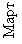 IIТема: «Осторожно: перекресток». Игра «Кто самый грамотный пешеход»Художественно-эстетическое развитие: выполнить рисунок «Дорога и тротуар» или аппликацию «Мой любимый вид транспорта».Речевое развитие:
прочитать и пересказать стихотворение
В. Головко «Правила движения»; обсуждать тему «Как машины
людям помогают?» и учить давать полный ответ на поставленный вопрос.Социально-коммуникативное развитие: режиссерская игра «Приключения Светофорика на перекрестке»Умеет с помощью ножниц вырезать круг из квадрата и овал из прямоугольника; владеет навыком составления развернутых предложений при ответе на вопрос; умеет интонационно выделять речь персонажей в театрализован-IIПродолжать работу по обучению правилам поведения пешеходов на дороге и на тротуаре.Дать представление о том, что место пересечения улиц называется перекрестком. Знакомить с перекрестком.Знакомить с особенностями движения общественного транспорта на перекрестке.Художественно-эстетическое развитие: выполнить рисунок «Дорога и тротуар» или аппликацию «Мой любимый вид транспорта».Речевое развитие:
прочитать и пересказать стихотворение
В. Головко «Правила движения»; обсуждать тему «Как машины
людям помогают?» и учить давать полный ответ на поставленный вопрос.Социально-коммуникативное развитие: режиссерская игра «Приключения Светофорика на перекрестке»Умеет с помощью ножниц вырезать круг из квадрата и овал из прямоугольника; владеет навыком составления развернутых предложений при ответе на вопрос; умеет интонационно выделять речь персонажей в театрализован-IIТема: «Виды транспорта». Игра «Выставка машин»Тема: «Виды транспорта». Игра «Выставка машин»Художественно-эстетическое развитие: выполнить рисунок «Дорога и тротуар» или аппликацию «Мой любимый вид транспорта».Речевое развитие:
прочитать и пересказать стихотворение
В. Головко «Правила движения»; обсуждать тему «Как машины
людям помогают?» и учить давать полный ответ на поставленный вопрос.Социально-коммуникативное развитие: режиссерская игра «Приключения Светофорика на перекрестке»ной игре и выступать 
в роли ведущегоIIРазвивать умение наблюдать за движением транспорта по проезжей части улицы.Закрепить знание о том, что движение на дороге может быть односторонним и двухстороннимРазвивать умение наблюдать за движением транспорта по проезжей части улицы.Закрепить знание о том, что движение на дороге может быть односторонним и двухстороннимХудожественно-эстетическое развитие: выполнить рисунок «Дорога и тротуар» или аппликацию «Мой любимый вид транспорта».Речевое развитие:
прочитать и пересказать стихотворение
В. Головко «Правила движения»; обсуждать тему «Как машины
людям помогают?» и учить давать полный ответ на поставленный вопрос.Социально-коммуникативное развитие: режиссерская игра «Приключения Светофорика на перекрестке»ной игре и выступать 
в роли ведущегоIIIТема: «Кто самый лучший пешеход?» (игра)Тема: «Кто самый лучший пешеход?» (игра)Художественно-эстетическое развитие: выполнить рисунок «Дорога и тротуар» или аппликацию «Мой любимый вид транспорта».Речевое развитие:
прочитать и пересказать стихотворение
В. Головко «Правила движения»; обсуждать тему «Как машины
людям помогают?» и учить давать полный ответ на поставленный вопрос.Социально-коммуникативное развитие: режиссерская игра «Приключения Светофорика на перекрестке»ной игре и выступать 
в роли ведущегоIIIРасширять знания о назначении дорожных знаковРасширять знания о назначении дорожных знаковХудожественно-эстетическое развитие: выполнить рисунок «Дорога и тротуар» или аппликацию «Мой любимый вид транспорта».Речевое развитие:
прочитать и пересказать стихотворение
В. Головко «Правила движения»; обсуждать тему «Как машины
людям помогают?» и учить давать полный ответ на поставленный вопрос.Социально-коммуникативное развитие: режиссерская игра «Приключения Светофорика на перекрестке»ной игре и выступать 
в роли ведущегоIVТема: «Мой микрорайон»Тема: «Мой микрорайон»Художественно-эстетическое развитие: выполнить рисунок «Дорога и тротуар» или аппликацию «Мой любимый вид транспорта».Речевое развитие:
прочитать и пересказать стихотворение
В. Головко «Правила движения»; обсуждать тему «Как машины
людям помогают?» и учить давать полный ответ на поставленный вопрос.Социально-коммуникативное развитие: режиссерская игра «Приключения Светофорика на перекрестке»ной игре и выступать 
в роли ведущегоIVУчить ориентироваться на макете микрорайона и «островка безопасности».Учить использовать свои знания правил дорожного движения на практикеУчить ориентироваться на макете микрорайона и «островка безопасности».Учить использовать свои знания правил дорожного движения на практикеХудожественно-эстетическое развитие: выполнить рисунок «Дорога и тротуар» или аппликацию «Мой любимый вид транспорта».Речевое развитие:
прочитать и пересказать стихотворение
В. Головко «Правила движения»; обсуждать тему «Как машины
людям помогают?» и учить давать полный ответ на поставленный вопрос.Социально-коммуникативное развитие: режиссерская игра «Приключения Светофорика на перекрестке»ной игре и выступать 
в роли ведущегоАпрельIТема: «Бездомные животные»Тема: «Бездомные животные»Социально-коммуникативное развитие: провести сюжетно-ролевые игры на тему «Пешеходы и водители»
на транспортной площадке.Художественно-эстетическое развитие:  подготовить и провести развлечение «На лесном перекрестке», «Дети в лесу»; конструирование на тему «Моя родная улица».Речевое развитие: обсуждать и обмениваться мнениями на тему «Как правильно кататься на велосипеде»; прочитать стихотворение В. Кожевникова «Светофор».Физическое развитие: рассказать о ядовитых грибах и ягодах и о том, какой они наносят вред для здоровья человекаВладеет умением самостоятельно организовывать театрализованные игры со сверстниками 
и обустраивать для игры место, используя реквизит; умеет учить и запоминать тексты песен и узнавать песни только по мелодии; владеет навыком самостоятельного составления рассказа по картинке АпрельIРассказать детям о бездомных животных.Объяснить правила безопасного поведения при встрече с ними.Побуждать детей к обсуждению темы, анализу конкретных ситуаций.Формировать представления о безопасном пути от дома к детскому садуРассказать детям о бездомных животных.Объяснить правила безопасного поведения при встрече с ними.Побуждать детей к обсуждению темы, анализу конкретных ситуаций.Формировать представления о безопасном пути от дома к детскому садуСоциально-коммуникативное развитие: провести сюжетно-ролевые игры на тему «Пешеходы и водители»
на транспортной площадке.Художественно-эстетическое развитие:  подготовить и провести развлечение «На лесном перекрестке», «Дети в лесу»; конструирование на тему «Моя родная улица».Речевое развитие: обсуждать и обмениваться мнениями на тему «Как правильно кататься на велосипеде»; прочитать стихотворение В. Кожевникова «Светофор».Физическое развитие: рассказать о ядовитых грибах и ягодах и о том, какой они наносят вред для здоровья человекаВладеет умением самостоятельно организовывать театрализованные игры со сверстниками 
и обустраивать для игры место, используя реквизит; умеет учить и запоминать тексты песен и узнавать песни только по мелодии; владеет навыком самостоятельного составления рассказа по картинке АпрельIIТема: «Наши помощники».  Дидактическая игра «Говорящие дорожные знаки»Тема: «Наши помощники».  Дидактическая игра «Говорящие дорожные знаки»Социально-коммуникативное развитие: провести сюжетно-ролевые игры на тему «Пешеходы и водители»
на транспортной площадке.Художественно-эстетическое развитие:  подготовить и провести развлечение «На лесном перекрестке», «Дети в лесу»; конструирование на тему «Моя родная улица».Речевое развитие: обсуждать и обмениваться мнениями на тему «Как правильно кататься на велосипеде»; прочитать стихотворение В. Кожевникова «Светофор».Физическое развитие: рассказать о ядовитых грибах и ягодах и о том, какой они наносят вред для здоровья человекаВладеет умением самостоятельно организовывать театрализованные игры со сверстниками 
и обустраивать для игры место, используя реквизит; умеет учить и запоминать тексты песен и узнавать песни только по мелодии; владеет навыком самостоятельного составления рассказа по картинке АпрельIIФормировать представления о безопасном пути от дома к детскому саду.Закреплять представления о назначении дорожных знаковФормировать представления о безопасном пути от дома к детскому саду.Закреплять представления о назначении дорожных знаковСоциально-коммуникативное развитие: провести сюжетно-ролевые игры на тему «Пешеходы и водители»
на транспортной площадке.Художественно-эстетическое развитие:  подготовить и провести развлечение «На лесном перекрестке», «Дети в лесу»; конструирование на тему «Моя родная улица».Речевое развитие: обсуждать и обмениваться мнениями на тему «Как правильно кататься на велосипеде»; прочитать стихотворение В. Кожевникова «Светофор».Физическое развитие: рассказать о ядовитых грибах и ягодах и о том, какой они наносят вред для здоровья человекаВладеет умением самостоятельно организовывать театрализованные игры со сверстниками 
и обустраивать для игры место, используя реквизит; умеет учить и запоминать тексты песен и узнавать песни только по мелодии; владеет навыком самостоятельного составления рассказа по картинке АпрельIIIТема: «Как вести себя в лесу»Тема: «Как вести себя в лесу»Социально-коммуникативное развитие: провести сюжетно-ролевые игры на тему «Пешеходы и водители»
на транспортной площадке.Художественно-эстетическое развитие:  подготовить и провести развлечение «На лесном перекрестке», «Дети в лесу»; конструирование на тему «Моя родная улица».Речевое развитие: обсуждать и обмениваться мнениями на тему «Как правильно кататься на велосипеде»; прочитать стихотворение В. Кожевникова «Светофор».Физическое развитие: рассказать о ядовитых грибах и ягодах и о том, какой они наносят вред для здоровья человекаВладеет умением самостоятельно организовывать театрализованные игры со сверстниками 
и обустраивать для игры место, используя реквизит; умеет учить и запоминать тексты песен и узнавать песни только по мелодии; владеет навыком самостоятельного составления рассказа по картинке АпрельIIIФормировать навыки безопасного поведения в лесу. Объяснить причины возникновения лесного пожараФормировать навыки безопасного поведения в лесу. Объяснить причины возникновения лесного пожараСоциально-коммуникативное развитие: провести сюжетно-ролевые игры на тему «Пешеходы и водители»
на транспортной площадке.Художественно-эстетическое развитие:  подготовить и провести развлечение «На лесном перекрестке», «Дети в лесу»; конструирование на тему «Моя родная улица».Речевое развитие: обсуждать и обмениваться мнениями на тему «Как правильно кататься на велосипеде»; прочитать стихотворение В. Кожевникова «Светофор».Физическое развитие: рассказать о ядовитых грибах и ягодах и о том, какой они наносят вред для здоровья человекаВладеет умением самостоятельно организовывать театрализованные игры со сверстниками 
и обустраивать для игры место, используя реквизит; умеет учить и запоминать тексты песен и узнавать песни только по мелодии; владеет навыком самостоятельного составления рассказа по картинке АпрельIVТема: «Опасные растения»Тема: «Опасные растения»Социально-коммуникативное развитие: провести сюжетно-ролевые игры на тему «Пешеходы и водители»
на транспортной площадке.Художественно-эстетическое развитие:  подготовить и провести развлечение «На лесном перекрестке», «Дети в лесу»; конструирование на тему «Моя родная улица».Речевое развитие: обсуждать и обмениваться мнениями на тему «Как правильно кататься на велосипеде»; прочитать стихотворение В. Кожевникова «Светофор».Физическое развитие: рассказать о ядовитых грибах и ягодах и о том, какой они наносят вред для здоровья человекаВладеет умением самостоятельно организовывать театрализованные игры со сверстниками 
и обустраивать для игры место, используя реквизит; умеет учить и запоминать тексты песен и узнавать песни только по мелодии; владеет навыком самостоятельного составления рассказа по картинке АпрельIVВвести понятие «опасные растения».Знакомить детей с ядовитыми грибами и ягодами.  Закреплять навыки безопасного поведения в лесуВвести понятие «опасные растения».Знакомить детей с ядовитыми грибами и ягодами.  Закреплять навыки безопасного поведения в лесуСоциально-коммуникативное развитие: провести сюжетно-ролевые игры на тему «Пешеходы и водители»
на транспортной площадке.Художественно-эстетическое развитие:  подготовить и провести развлечение «На лесном перекрестке», «Дети в лесу»; конструирование на тему «Моя родная улица».Речевое развитие: обсуждать и обмениваться мнениями на тему «Как правильно кататься на велосипеде»; прочитать стихотворение В. Кожевникова «Светофор».Физическое развитие: рассказать о ядовитых грибах и ягодах и о том, какой они наносят вред для здоровья человекаВладеет умением самостоятельно организовывать театрализованные игры со сверстниками 
и обустраивать для игры место, используя реквизит; умеет учить и запоминать тексты песен и узнавать песни только по мелодии; владеет навыком самостоятельного составления рассказа по картинке 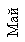 IТема: «Пешеход на дороге».  Дидактическая игра «Собери светофор»Тема: «Пешеход на дороге».  Дидактическая игра «Собери светофор»Художественно-эстетическое развитие: выполнить рисунок «Как я иду в детский сад»; организовать выставку «Светофор своими руками».Познавательное развитие: организовать экскурсию по улице
микрорайона.Физическое развитие: организовать подвиж-ные игры на транспортной площадке.Речевое развитие: обсудить тему «Мы на улице», поощрять высказывания детей; прочитать и пересказать стихотворение А. Усачева «Футбольный мяч».Социально-коммуникативное развитие: организовать сюжетные и дидактические игры с макетами микрорайонаЗнает и умеет применять на практике правила безопасного по-
ведения на улице во время экскурсии; умеет определять цвет,
размер и назначение зданий и предметов
на улице; умеет двигаться в нужном направлении по сигналу; умеет самостоятельно пользоваться физкультурным оборудованиемIЗакреплять знание правил безопасного поведения на улицах города.Закреплять умение ориентироваться на дороге,  используя правила дорожного движения в различных практических ситуациях. Закреплять правила катания на велосипеде.Продолжать знакомить с правилами передвижения пешеходовЗакреплять знание правил безопасного поведения на улицах города.Закреплять умение ориентироваться на дороге,  используя правила дорожного движения в различных практических ситуациях. Закреплять правила катания на велосипеде.Продолжать знакомить с правилами передвижения пешеходовХудожественно-эстетическое развитие: выполнить рисунок «Как я иду в детский сад»; организовать выставку «Светофор своими руками».Познавательное развитие: организовать экскурсию по улице
микрорайона.Физическое развитие: организовать подвиж-ные игры на транспортной площадке.Речевое развитие: обсудить тему «Мы на улице», поощрять высказывания детей; прочитать и пересказать стихотворение А. Усачева «Футбольный мяч».Социально-коммуникативное развитие: организовать сюжетные и дидактические игры с макетами микрорайонаЗнает и умеет применять на практике правила безопасного по-
ведения на улице во время экскурсии; умеет определять цвет,
размер и назначение зданий и предметов
на улице; умеет двигаться в нужном направлении по сигналу; умеет самостоятельно пользоваться физкультурным оборудованиемIIТема: «Дорога домой. Препятствия и опасности». Дидактическая игра «Прогулка по улицам микрорайона»Тема: «Дорога домой. Препятствия и опасности». Дидактическая игра «Прогулка по улицам микрорайона»Художественно-эстетическое развитие: выполнить рисунок «Как я иду в детский сад»; организовать выставку «Светофор своими руками».Познавательное развитие: организовать экскурсию по улице
микрорайона.Физическое развитие: организовать подвиж-ные игры на транспортной площадке.Речевое развитие: обсудить тему «Мы на улице», поощрять высказывания детей; прочитать и пересказать стихотворение А. Усачева «Футбольный мяч».Социально-коммуникативное развитие: организовать сюжетные и дидактические игры с макетами микрорайонаЗнает и умеет применять на практике правила безопасного по-
ведения на улице во время экскурсии; умеет определять цвет,
размер и назначение зданий и предметов
на улице; умеет двигаться в нужном направлении по сигналу; умеет самостоятельно пользоваться физкультурным оборудованиемIIРазвивать навык ориентировки в окружающем и умение наблюдать 
за движением машин по проезжей части города.Развивать навык ориентировки в окружающем и умение наблюдать 
за движением машин по проезжей части города.Художественно-эстетическое развитие: выполнить рисунок «Как я иду в детский сад»; организовать выставку «Светофор своими руками».Познавательное развитие: организовать экскурсию по улице
микрорайона.Физическое развитие: организовать подвиж-ные игры на транспортной площадке.Речевое развитие: обсудить тему «Мы на улице», поощрять высказывания детей; прочитать и пересказать стихотворение А. Усачева «Футбольный мяч».Социально-коммуникативное развитие: организовать сюжетные и дидактические игры с макетами микрорайонаЗнает и умеет применять на практике правила безопасного по-
ведения на улице во время экскурсии; умеет определять цвет,
размер и назначение зданий и предметов
на улице; умеет двигаться в нужном направлении по сигналу; умеет самостоятельно пользоваться физкультурным оборудованиемПродолжать работу по ориентировке на макете микрорайонаПродолжать работу по ориентировке на макете микрорайонаХудожественно-эстетическое развитие: выполнить рисунок «Как я иду в детский сад»; организовать выставку «Светофор своими руками».Познавательное развитие: организовать экскурсию по улице
микрорайона.Физическое развитие: организовать подвиж-ные игры на транспортной площадке.Речевое развитие: обсудить тему «Мы на улице», поощрять высказывания детей; прочитать и пересказать стихотворение А. Усачева «Футбольный мяч».Социально-коммуникативное развитие: организовать сюжетные и дидактические игры с макетами микрорайонаЗнает и умеет применять на практике правила безопасного по-
ведения на улице во время экскурсии; умеет определять цвет,
размер и назначение зданий и предметов
на улице; умеет двигаться в нужном направлении по сигналу; умеет самостоятельно пользоваться физкультурным оборудованиемIIIТема: «Как я знаю правила дорожного движения»Тема: «Как я знаю правила дорожного движения»Художественно-эстетическое развитие: выполнить рисунок «Как я иду в детский сад»; организовать выставку «Светофор своими руками».Познавательное развитие: организовать экскурсию по улице
микрорайона.Физическое развитие: организовать подвиж-ные игры на транспортной площадке.Речевое развитие: обсудить тему «Мы на улице», поощрять высказывания детей; прочитать и пересказать стихотворение А. Усачева «Футбольный мяч».Социально-коммуникативное развитие: организовать сюжетные и дидактические игры с макетами микрорайонаЗнает и умеет применять на практике правила безопасного по-
ведения на улице во время экскурсии; умеет определять цвет,
размер и назначение зданий и предметов
на улице; умеет двигаться в нужном направлении по сигналу; умеет самостоятельно пользоваться физкультурным оборудованиемIIIСовершенствовать умения пользоваться правилами дорожного движения в различных практических ситуацияхСовершенствовать умения пользоваться правилами дорожного движения в различных практических ситуацияхХудожественно-эстетическое развитие: выполнить рисунок «Как я иду в детский сад»; организовать выставку «Светофор своими руками».Познавательное развитие: организовать экскурсию по улице
микрорайона.Физическое развитие: организовать подвиж-ные игры на транспортной площадке.Речевое развитие: обсудить тему «Мы на улице», поощрять высказывания детей; прочитать и пересказать стихотворение А. Усачева «Футбольный мяч».Социально-коммуникативное развитие: организовать сюжетные и дидактические игры с макетами микрорайонаЗнает и умеет применять на практике правила безопасного по-
ведения на улице во время экскурсии; умеет определять цвет,
размер и назначение зданий и предметов
на улице; умеет двигаться в нужном направлении по сигналу; умеет самостоятельно пользоваться физкультурным оборудованиемIVТема: «Мое поведение на улице». Сюжетно-ролевая игра «Водители 
и пешеходы»Тема: «Мое поведение на улице». Сюжетно-ролевая игра «Водители 
и пешеходы»Художественно-эстетическое развитие: выполнить рисунок «Как я иду в детский сад»; организовать выставку «Светофор своими руками».Познавательное развитие: организовать экскурсию по улице
микрорайона.Физическое развитие: организовать подвиж-ные игры на транспортной площадке.Речевое развитие: обсудить тему «Мы на улице», поощрять высказывания детей; прочитать и пересказать стихотворение А. Усачева «Футбольный мяч».Социально-коммуникативное развитие: организовать сюжетные и дидактические игры с макетами микрорайонаЗнает и умеет применять на практике правила безопасного по-
ведения на улице во время экскурсии; умеет определять цвет,
размер и назначение зданий и предметов
на улице; умеет двигаться в нужном направлении по сигналу; умеет самостоятельно пользоваться физкультурным оборудованиемIVЗакреплять знания о правилах дорожного движения в игровых ситуациях на транспортной площадкеЗакреплять знания о правилах дорожного движения в игровых ситуациях на транспортной площадкеХудожественно-эстетическое развитие: выполнить рисунок «Как я иду в детский сад»; организовать выставку «Светофор своими руками».Познавательное развитие: организовать экскурсию по улице
микрорайона.Физическое развитие: организовать подвиж-ные игры на транспортной площадке.Речевое развитие: обсудить тему «Мы на улице», поощрять высказывания детей; прочитать и пересказать стихотворение А. Усачева «Футбольный мяч».Социально-коммуникативное развитие: организовать сюжетные и дидактические игры с макетами микрорайонаЗнает и умеет применять на практике правила безопасного по-
ведения на улице во время экскурсии; умеет определять цвет,
размер и назначение зданий и предметов
на улице; умеет двигаться в нужном направлении по сигналу; умеет самостоятельно пользоваться физкультурным оборудованиемОбщее количество  образовательных ситуаций в годКоличество  непосредственно образовательных ситуаций в неделюДлительность  непосредственно образовательной ситуацииФорма организации образовательного процесса361 20 минутгрупповая№Дата Организованная образовательная деятельностьОрганизованная образовательная деятельностьОрганизованная образовательная деятельностьЦелевые ориентиры дошкольного образования:№Дата Тема занятийПрограммные задачиДополнительно методическое обеспечениеЦелевые ориентиры дошкольного образования:12345107.09. Сезонные наблюдения      ранняя осень).Э    экологическое      воспитание.У  учить наблюдать за изменениями в природе; повторить название осенних месяцев; учить     описывать осень по картинке.Комплексные занятия Н.В.Лободина, стр.48.умеет поддерживать беседу, высказывает свою точку зрения214.09.Игрушки.Знакомить с названием игрушек; учить сравнивать их по размеру, материалу, из которого они сделаны, определять и называть местоположение предмета, правильно употреблять форму множественного числа. Комплексные занятия Н.В.Лободина, стр.54.активно и доброжелательно взаимодействует с педагогом и сверстниками в решении игровых и познавательных задач; умеет поддерживать беседу, высказывает свою точку зрения.321.09.ОвощиПознакомить с названиями овощей, местом их выращивания; учить описывать овощи.Комплексные занятия Н.В.Лободина, стр.62активно и доброжелательно взаимодействует с педагогом и сверстниками в решении игровых и познавательных задач.428.09.Фрукты.Познакомить с названием фруктов, уметь описывать фрукты, сравнивать; развивать логическое  мышление.Комплексные занятия Н.В.Лободина, стр.69умеет поддерживать беседу, высказывает свою точку зрения; активно и доброжелательно взаимодействует с педагогом и сверстниками в решении игровых и познавательных задач.505.10.СемьяУчить правильно определять членов семьи на фото, рассказывать о них; развивать мышление; воспитывать уважение к взрослым.Комплексные занятия Н.В.Лободина, стр.76умеет поддерживать беседу, высказывает свою точку зрения;  выражает положительные эмоции (интерес, радость, восхищение) при просматривании фотографий своей семьи612.10Золотая осень. Октябрь.Учить сравнивать природу в октябре и сентябре, замечать изменения в природе, описывать погоду в октябре., отмечать красоту осеннего леса.Комплексные занятия Н.В.Лободина, стр.77проявляет чуткость к художественному слову при заучивании отрывка из стихотворения А. Плещеева «Осень»719.10.Мебель.Упражнять в употреблении местоимений мой, моя, а также существительных во множественном числе; познакомить с названиями предметов мебели и их составными частями; учить сравнивать отдельные предметы 23.10.мебели, описывать ихКомплексные занятия Н.В.Лободина, стр.81владеет навыками самообслуживания, интересуется изобразительной детской деятельностью (рисование на тему «Ковер»).826.10.Деревьяпознакомить с названиями некоторых деревьев, составными частями дерева, пользой деревьев, учить бережно относиться к растениям.Комплексные занятия Н.В.Лободина, стр.89.интересуется играми, жизнью людей; активно и доброжелательно взаимодействует с педагогом и сверстниками в решении игровых и познавательных задач902.11. ПосудаРасширять запас слов по теме «Посуда»; познакомить с классификацией предметов посуды; учить употреблять предметы в единственном множественном числе в именительном и родительном падежах, описывать предмет.Комплексные занятия Н.В.Лободина, стр.106.умеет поддерживать беседу, высказывает свою точку зрения; активно и доброжелательно взаимодействует с педагогом и сверстниками в решении игровых и познавательных задач.1009.11Поздняя осень.Учить называть приметы поздней осени; сравнивать времена года (лето и осень), называть отличительные черты поздней осени от «золотой осени» (ранней).Комплексные занятия Н.В.Лободина, стр.115умеет поддерживать беседу, высказывает свою точку зрения; активно и доброжелательно взаимодействует с педагогом и сверстниками в решении игровых и познавательных задач.1116.11.Профессии.Познакомить с названиями профессий, показать важность каждой профессии.Комплексные занятия Н.В.Лободина, стр.123интересуется играми, жизнью людей; активно и доброжелательно взаимодействует с педагогом и сверстниками в решении игровых и познавательных задач.1230.11.Наземный транспорт.Познакомить с наземным транспортом, составными частями транспорта, учить сравнивать наземный транспорт и описывать его.Комплексные занятия Н.В.Лободина, стр.132 умеет поддерживать беседу, высказывает свою точку зрения1307.12.Водныйи воздушный транспорт.Познакомить с названиями водного и воздушного транспорта, их составными частями.Комплексные занятия Н.В.Лободина, стр.139умеет поддерживать беседу, высказывает свою точку зрения,  активно и доброжелательно взаимодействует с педагогом и сверстниками в решении игровых и познавательных задач.1414.12Правила дорожного движения.Познакомить с обозначением дорожных знаков, сигналов светофора; формировать навык ориентирования по дорожным знакам и сигналам светофора.Комплексные занятия Н.В.Лободина, стр.149проявляет чуткость к художественному слову при знакомстве со стихотворениями М. Дружининой «Котик», «Мы идем через дорогу»1521.12.    Праздник Новый год.Познакомить с традициями праздника Новый год; учить описывать елочные игрушки. Комплексные занятия Н.В.Лободина, стр.157проявляет интерес к информации, которую получает во время общения, положительные эстетические чувства и эмоции при прослушивании песни «Скоро Новый год»; активно и доброжелательно взаимодействует с педагогом и сверстниками в решении игровых и познавательных задач1628.12. Зима.Познакомить с признаками зимы; учить сравнивать зиму и осень, описывать времена года. Комплексные занятия Н.В.Лободина, стр.166проявляет чуткость к художественному слову при знакомстве со стихотворением И. Сурикова «Белый снег пушистый…»1711.01.Зимние забавыУчить рассказывать о зимних забавах, развивать внимание и мышление.Комплексные занятия Н.В.Лободина, стр.174проявляет  чуткость  к  художественному  слову  при  заучивании  стихотворения О. Высотской «На санках», положительные эстетические чувства и эмоции  при  прослушивании  пьесы  П. Чайковского  «Январь»;  интересуется играми, жизнью людей; активно и доброжелательно взаимодействует с педагогом и сверстниками в решении игровых и познавательных задач1818.01.	Одежда, обувь,Головные уборы.Познакомить с названиями предметов верхней одежды, обуви, головных уборов; учить сравнивать предметы; познакомить с составными частями предметов; развивать мышление.Комплексные занятия Н.В.Лободина, стр.180умеет поддерживать беседу, высказывает свою точку зрения,  активно и доброжелательно взаимодействует с педагогом и сверстниками в решении игровых и познавательных задач.1925.01.	КнигиУчить описывать предметы, сравнивать их по одному и двум признакам; дать представление о различии книг по содержанию, об их значении; развивать творческие способности, дикцию.Комплексные занятия Н.В.Лободина, стр.187проявляет интерес к информации, которую получает во время общения; активно и доброжелательно взаимодействует с педагогом и сверстниками в решении игровых и познавательных задач2001.02.Дикие животные.Знакомить с названиями животных, местом их обитания; учить сравнивать; развивать мышление.Комплексные занятия Н.В.Лободина, стр.196проявляет интерес к информации, которую получает во время общения; активно и доброжелательно взаимодействует с педагогом и сверстниками в решении игровых и познавательных задач; умеет поддерживать беседу, высказывает свою точку зрения2108.02.Домашние животные.Познакомить с названиями домашних животных, их детенышей; учить сравнивать; упражнять в употреблении существительных во множественном числе.Комплексные занятия Н.В.Лободина, стр.205проявляет интерес к информации, которую получает во время общения; активно и доброжелательно взаимодействует с педагогом и сверстниками в решении игровых и познавательных задач; умеет поддерживать беседу, высказывает свою точку зрения2215.02.День защитникаОтечества.Уточнить представления детей о нашей армии; по-знакомить с родами войск, военным профессиями.Комплексные занятия Н.В.Лободина, стр.218проявляет чуткость к художественному слову при разучивании стихотворения, положительные эстетические чувства и эмоции при прослушивании песни «Бравые солдаты»; интересуется играми, жизнью людей, активно и доброжелательно взаимодействует с педагогом и сверстниками в решении игровых и познавательных задач2322.02. Домашние питомцыПознакомить с названиями домашних птиц, их детенышами; упражнять в употреблении существительных во множественном числе; дать понятие о пользе, которую приносят животныеКомплексные занятия Н.В.Лободина, стр.212проявляет интерес к информации, которую получает во время общения; активно и доброжелательно взаимодействует с педагогом и сверстниками в решении игровых и познавательных задач; умеет поддерживать беседу, высказывает свою точку зрения2401.03.Забота о маме.Воспитывать доброе, внимательное отношение к маме, стремление помогать ей; учить описывать маму.Комплексные занятия Н.В.Лободина, стр.231проявляет чуткость к художественному слову при знакомстве со стихотворением И. Мазина «Простое слово», Е. Благининой «Посидим в тишине»; интересуется играми, жизнью людей, активно и доброжелательно взаимодействует с педагогом и сверстниками в решении игровых и познавательных задач.2515.03.Цветы.Знакомить с названиями цветов, их строением упражнять в употреблении существительных во множественном числе.Комплексные занятия Н.В.Лободина, стр.238умеет поддерживать беседу, высказывает свою точку зрения,  активно и доброжелательно взаимодействует с педагогом и сверстниками в решении игровых и познавательных задач.2629.03.Птицы.Познакомить с названием птиц, их значением, учить сравнивать и передавать характерные черты строения птиц.Комплексные занятия Н.В.Лободина, стр.243умеет поддерживать беседу, высказывает свою точку зрения; активно и доброжелательно взаимодействует с педагогом и сверстниками в решении игровых и познавательных задач.2705.04.Весна.  Признаки весныУчить замечать изменения в природе, сравнивать погоду весной и зимой, воспитывать интерес и бережное отношение к природе.Комплексные занятия Н.В.Лободина, стр.225умеет поддерживать беседу, высказывает свою точку зрения,  активно и доброжелательно взаимодействует с педагогом и сверстниками в решении игровых и познавательных задач.2812.04.Ящерица.Знакомить с представителями класса пресмыкающихся (ящерицы), внешним видом и способами передвижения ящерицы.Комплексные занятия Н.В.Лободина, стр.257проявляет интерес к информации, которую получает во время общения; активно и доброжелательно взаимодействует с педагогом и сверстниками в решении игровых и познавательных задач2919.04.КомнатныерастенияПознакомить с названиями комнатных растений, способами ухода за ними.Комплексные занятия Н.В.Лободина, стр.263интерес к информации, которую получает во время общения; интересуется играми, жизнью людей, активно и доброжелательно взаимодействует с педагогом и сверстниками в решении игровых и познавательных задач3026.04.Насекомые.Познакомить с названиями насекомых, их особенностями; упражнять в употреблении существительных множественного числа.Комплексные занятия Н.В.Лободина, стр.250проявляет чуткость к художественному слову при знакомстве со стихотворением о насекомых, положительные эстетические чувства и эмоции при прослушивании  музыкальной  композиции  «Бабочка»  Э. Грига3110.05.День Победы.Дать представление о празднике День Победы; учить рассказывать, отвечать на вопросы, развивать внимание, речь; воспитывать уважение к ветеранам.Комплексные занятия Н.В.Лободина, стр.283проявляет положительные эстетические чувства и эмоции при прослушивании песни «День Победы», интерес к информации, которую получает во время общения; интересуется играми, жизнью людей, активно и доброжелательно взаимодействует с педагогом и сверстниками в решении игровых и познавательных задач3217.05.Моястрана.Москва.Дать представление о Родине, воспитывать любовь к родной стране, учить ориентироваться по карте.Комплексные занятия Н.В.Лободина, стр.270Комплексные занятия Н.В.Лободина, стр.277проявляет положительные эстетические чувства и эмоции при прослушивании «Песни о Родине»; интересуется играми, жизнью людей, активно и доброжелательно взаимодействует с педагогом и сверстниками в решении игровых и познавательных задачИтого 32Общее количество  образовательных ситуаций в годКоличество  непосредственно образовательных ситуаций в неделюДлительность  непосредственно образовательной ситуацииФорма организации образовательного процесса32120 минутгрупповая№ДатаОрганизованная образовательная деятельностьОрганизованная образовательная деятельностьОрганизованная образовательная деятельностьЦелевые ориентиры дошкольного образования:№ДатаТема занятийПрограммные задачиДополнительное методическое обеспечениеЦелевые ориентиры дошкольного образования:12345Целевые ориентиры дошкольного образования:102.09.Геометрические фигуры (круг, квадрат, треугольник).Уметь находить предметы в форме круга, квадрата, треугольника; учить вырезать круг из квадрата.Комплексные занятия Н.В.Лободина, стр.42имеет элементарное представление о геометрических фигурах;  удерживает в памяти при выполнении математических действий нужное условие и сосредоточенно действует в течение 15–20 минут209.09.Геометрические формы (прямоугольник).Познакомить с прямоугольником; учить различать квадрат и прямоугольник; упражнять в ориентировке в пространстве на листе бумагиКомплексные занятия Н.В.Лободина, стр.49имеет элементарное представление о геометрических фигурах;  удерживает в памяти при выполнении математических действий нужное условие и сосредоточенно действует в течение 15–20 минут316.09. Числа1,2.Геометрическиефигуры.Познакомить с цифрами 1,2; учить считать до 2, сравнивать предметы; способствовать запоминанию геометрических фигур.Комплексные занятия Н.В.Лободина, стр.56имеет элементарное представление о порядковом счете до 2, о геометрических фигурах; удерживает в памяти при выполнении математических действий нужное условие и сосредоточенно действует в течение 15–20 минут423.09.Геометрическая фигура «овал». Счет до 2.Познакомить с геометрической фигурой «овал»; учить считать до 2.Комплексные занятия Н.В.Лободина, стр.63имеет элементарное представление о составе числа 2 и о геометрических фигурах; удерживает в памяти при выполнении математических действий нужное условие и  сосредоточенно действует в течение 15–20 минут530.09.Счет до 2. Порядковыечислительные;геометрическиефигуры.Упражнять в счете до 2; познакомитьс порядковыми числительными «пер-вый», «второй» учить различать геометрические фигуры.Комплексные занятия Н.В.Лободина, стр.71имеет элементарное представление о составе числа 2, о геометрических фигурах;  удерживает в памяти при выполнении математических действий нужное условие и сосредоточенно действует в течение 15–20 минут607.10.Образованиечисла 3;цифра 3;порядковый счетдо 2.Познакомить с образованием числа 3и цифрой 3; упражнять в называниичислительных «первый», «второй».Комплексные занятия Н.В.Лободина, стр.77имеет элементарное представление о составе числа 3 и порядковом счете до 2; удерживает в памяти при выполнении математических действий нужное условие и сосредоточенно действует в течение 15–20 минут714.10.Куб. Счетв пределах 3.Познакомить с геометрическим телом «куб»; упражнять в счете в пределах 3.Комплексные занятия Н.В.Лободина, стр.83имеет элементарное представление о геометрических фигурах, о счете в пределах 3; удерживает в памяти при выполнении математических действий нужное условие и сосредоточенно действует в течение 15–20 минут 821.10.Счетв пределах 3.Упражнять в назывании и нахождении предметов разной формы; упражнять в счете до 3Комплексные занятия Н.В.Лободина, стр.91имеет элементарное представление о составе числа 3; удерживает в памяти при выполнении математических действий нужное условие и  сосредоточенно действует в течение 15–20 минут928.10.Повторение и закрепление пройденного материалаУпражнять в назывании и нахождении предметов разной формы; упражнять в счете до 3Комплексные занятия Н.В.Лободина, стр.91имеет элементарные представления о геометрических фигурах и составе чисел до трех; удерживает в памяти при выполнении математических действий нужное условие и сосредоточенно действует в течение 15–20 минут1011.11.Шар.Порядковый счетдо З.Познакомить с геометрической фигурой «шар»; порядковым числительным «третий»; тренировать в счете до3;Комплексные занятия Н.В.Лободина, стр.98имеет элементарное представление о геометрических фигурах, о порядковом счете до 4; удерживает в памяти при выполнении математических действий нужное условие и сосредоточенно действует в течение 15–20 минут1125.11. Число и цифра 4. Порядковый счетДо З.Геометрические фигуры.Познакомить с цифрой 4, учить считать до 4; упражнять в порядковом счете до 3, в нахождении и назывании геометрических фигур.Комплексные занятия Н.В.Лободина, стр.108имеет элементарное представление о геометрических фигурах, о порядковом счете до 4; удерживает в памяти при выполнении математических действий нужное условие и сосредоточенно действует в течение 15–20 минут1202.12.Счет в пределах 4. Порядковый счет до 4. Геометрические фигуры.Упражнять в счете до 4, учить порядковому счету до 4; закрепить названия геометрических фигур; развивать пространственную ориентацию.Комплексные занятия Н.В.Лободина, стр.117имеет элементарное представление о геометрических фигурах и о порядковом счете до 4; удерживает в памяти при выполнении математических действий нужное условие и сосредоточенно действует в течение 15–20 минут1309.12.Геометрические фигуры. Счетдо 4.Упражнять в нахождении геометрических форм, в счете до 4; учить порядковому счету до 4.Комплексные занятия Н.В.Лободина, стр.125имеет элементарное представление о геометрических фигурах, о составе числа 4, ориентируется в пространстве (справа, слева); удерживает в памяти при выполнении математических действий нужное условие и сосредоточенно действует в течение 15–20 минут1416.12.Геометрические фигуры. Ориентирование в пространстве. Счет до 4. Упражнять в счете до 4, в ориентировке в пространстве, в нахождении геометрических фигур.   Комплексные занятия Н.В.Лободина, стр.134имеет элементарное представление о геометрических фигурах, о составе числа 4, ориентируется в пространстве (справа, слева); удерживает в памяти при выполнении математических действий нужное условие и сосредоточенно действует в течение 15–20 минут1523.12.Геометрические фигуры. Цифра 5.Упражнять в нахождении геометрических фигур в формах предметов; познакомить с цифрой 5.Комплексные занятия Н.В.Лободина, стр.142имеет элементарное представление о геометрических фигурах, о составе числа 5; удерживает в памяти при выполнении математических действий нужное условие и сосредоточенно действует в течение 15–20 минут1630.12.Геометрические фигуры. Счет до 5. Цифра 5.Упражнять в нахождении геометрических фигур в предметах, в счете до 5.Комплексные занятия Н.В.Лободина, стр.151имеет элементарное представление о геометрических фигурах, о составе числа 5; удерживает в памяти при выполнении математических действий нужное условие и сосредоточенно действует в течение 15–20 минут1713.12.Счет до 5. Порядковыйсчет до 5.Сравнение предметов поширине и длинеУпражнять в счете до 5; познакомить с порядковым счетом до 5;учить сравнивать предметы по длине и ширине.Комплексные занятия Н.В.Лободина, стр.167имеет элементарное представление о порядковом счете до 5; умеет сравнивать предметы по ширине и длине; удерживает в памяти при выполнении математических действий нужное условие и  сосредоточенно действует в течение 15–20 минут1820.01.Геометрические фигуры. Порядковый счет до 5. Понятия: тоньше -толще.Упражнять в нахождении геометрических фигур, в порядковом счете до 5; учить сравнивать предметы по толщине.Комплексные занятия Н.В.Лободина, стр.175имеет элементарное представление о геометрических фигурах, о порядковом счете до 5; умеет сравнивать предметы (тоньше – толще); удерживает в памяти при выполнении математических действий нужное условие и сосредоточенно действует в течение 15–20 минут1927.01.Счет до 5. Геометрические фигуры. Понятия:больше меньше, короче -длиннееУпражнять в счете до 5, нахождении геометрических фигур в изображении предметов, сравнении предметов по длине.Комплексные занятия Н.В.Лободина, стр.182имеет элементарное представление о порядковом счете до 5, о геометрических фигурах; умеет сравнивать предметы (больше – меньше, короче – длиннее); удерживает в памяти при выполнении математических действий нужное условие и сосредоточенно действует в течение 15–20 минут2003.02.Геометрические фигуры. Счетдо5. Выше -ниже.Упражнять в счете до 5; учить сравнивать предметы по высоте, повторить названия геометрических фигур.Комплексные занятия Н.В.Лободина, стр.198имеет элементарное представление о геометрических фигурах, счете до 5; ориентируется в пространстве (выше – ниже); удерживает в памяти при выполнении математических действий нужное условие и сосредоточенно действует в течение 15–20 минут2110.02.Геометрические фигуры. Длинный-короткий, выше -ниже. Счет до 5.Упражнять в нахождении геометрических фигур, в счете до 5; учить сравнивать предметы по длине.Комплексные занятия Н.В.Лободина, стр.206имеет элементарное представление о геометрических фигурах, счете чисел до 5; ориентируется в пространстве (выше – ниже); удерживает в памяти при выполнении математических действий нужное условие и сосредоточенно действует в течение 15–20 минут2217.02.Сравнение предметов по ширине и длине. Счет до 5.Учить сравнивать предметы по длине и ширине, называть геометрические фигуры в рисунке, упражнять в счете до 5.Комплексные занятия Н.В.Лободина, стр.212имеет элементарное представление о геометрических фигурах, о составе числа 5; умеет сравнивать предметы по ширине и длине; удерживает в памяти при выполнении математических действий нужное условие и сосредоточенно действует в течение 15–20 минут2324.02.Геометрические фигуры. Счетдо 5.Учить находить лишнее в группе предметов, одинаковые фигуры, выполнять задания на счет до 5.Комплексные занятия Н.В.Лободина, стр.220имеет элементарное представление о геометрических фигурах и о счете до 5; удерживает в памяти при выполнении математических действий нужное условие и сосредоточенно действует в течение 15–20 минут2403.03.Геометрические фигуры. Ориентирование в пространстве.Упражнять в счете до 5, в пространственном ориентировании.Комплексные занятия Н.В.Лободина, стр.232имеет элементарное представление о геометрических фигурах, о составе числа 5; ориентируется в пространстве; удерживает в памяти при выполнении математических действий нужное условие и сосредоточенно действует в течение 15–20 минут2510.03.Геометрические фигуры. Счет до 5.Упражнять в нахождении геометрических фигур; развивать внимание; тренировать в счете до 5.Комплексные занятия Н.В.Лободина, стр.239имеет элементарное представление о геометрических фигурах и счете до 5; удерживает в памяти при выполнении математических действий нужное условие и сосредоточенно действует в течение 15–20 минут2617.03.Геометрические фигуры. Счет до 5. Конус.Упражнять в счете до 5, в нахождении геометрических фигур, в изображении предметов.Комплексные занятия Н.В.Лободина, стр.244имеет элементарное представление о геометрических фигурах, о счете до 5; удерживает в памяти при выполнении математических действий нужное условие и сосредоточенно действует в течение 15–20 минут2731.03.Геометрические фигуры. Конус.Учить узнавать конус в предметах; упражнять в счете до 5;Комплексные занятия Н.В.Лободина, стр.252имеет элементарное представление о геометрических фигурах; умеет считать до 5; удерживает в памяти при выполнении математических действий нужное условие и  сосредоточенно действует в течение 15–20 минут2807.04.Геометрическая фигура «цилиндр». Сравнение предметов по ширине.Учить сравнивать предметы по ширине, познакомить с геометрической фигурой «цилиндр», упражнять в счете до 5Комплексные занятия Н.В.Лободина, стр.258имеет элементарное представление о геометрических фигурах; умеет считать до 5, сравнивать предметы по ширине; удерживает в памяти при выполнении математических действий нужное условие и сосредоточенно действует в течение 15–20 минут2914.04.Геометрические фигуры.Сравнениепредметов поширинеи высоте.Учить сравнивать предметы по шири-не, познакомить с геометрическойфигурой «цилиндр», упражнять в счете до 5.Комплексные занятия Н.В.Лободина, стр.265имеет элементарное представление о геометрических фигурах; удерживает в памяти при выполнении математических действий нужное условие и сосредоточенно действует в течение 15–20 минут3021.04.Пирамида. Время суток.Упражнять в узнавании геометрических фигур среди изображенных предметов, в счете до 5; учить сравнивать предметы по высоте и ширине.Комплексные занятия Н.В.Лободина, стр.271имеет элементарное представление о геометрических фигурах; ориентируется во времени суток (утро, день, вечер, ночь); сравнивает предметы по их длине, ширине, величине; удерживает в памяти при выполнении математических действий нужное условие и  сосредоточенно действует в течение 15–20 минут3128.04.Геометрические фигуры. Ориентирование в пространстве. Счет до 5. Упражнять в нахождении геометрических фигур, в счете до 5; учить ориентироваться в пространстве.Комплексные занятия Н.В.Лободина, стр.226имеет элементарное представление о геометрических фигурах, о составе числа 5; ориентируется в пространстве; удерживает в памяти при выполнении математических действий нужное условие и сосредоточенно действует в течение 15–20 минут3205.05.Геометрические фигуры. Части суток.Упражнять в соотношении формы предметов и геометрических фигур, в счете до 5; расширять представления детей о частях суток.Комплексные занятия Н.В.Лободина, стр.279имеет элементарное представление о геометрических фигурах; может ориентироваться во времени, определять части суток; удерживает в памяти при выполнении математических действий нужное условие и сосредоточенно действует в течение 15–20 минутИтого: 32Общее количество  образовательных ситуаций в годКоличество  организованной образовательных ситуаций в неделюДлительность  непосредственно образовательной ситуацииФорма организации образовательного процесса161 раз в две недели20 минутгрупповая№ДатаОрганизованная образовательная деятельностьОрганизованная образовательная деятельностьОрганизованная образовательная деятельностьЦелевые ориентиры дошкольного образования:№ДатаТема ЦельДополнительное методическое обеспечениеЦелевые ориентиры дошкольного образования:123456103.09.Жизнь в детском саду.Учить рассказывать о жизни в детском саду; развивать логическое мышление;Комплексные занятия Н.В.Лободина, стр.44умеет поддерживать беседу, высказывает свою точку зрения;  выражает положительные эмоции (интерес, радость, восхищение) при разучивании стихотворения А. Кондратьева «Доброе утро»217.09.Ранняя осень.Учить описывать раннюю осень, находить различия между летом и осенью,Комплексные занятия Н.В.Лободина, стр.50умеет поддерживать беседу, высказывает свою точку зрения; выражает положительные эмоции (интерес, радость, восхищение) при проговаривании стихотворения об осени301.10. Описание игрушки.Продолжать учить называть местоположение предмета,употреблять антонимы, форму множественного числа родительного падежа существительных, описывать предмет, Комплексные занятия Н.В.Лободина, стр.57умеет поддерживать беседу, высказывает свою точку зрения; выражает положительные эмоции (интерес, радость, восхищение) при прочтении стихотворения «Самолет» А. Барто415.10.Изменение природы в октябре.Учить рассказывать об изменениях природы в октябре, описывать природу в октябре.Комплексные занятия Н.В.Лободина, стр.65умеет поддерживать беседу, высказывает свою точку зрения529.10.Описание фруктовУчить сравнивать и описывать фрукты;Комплексные занятия Н.В.Лободина, стр.72умеет поддерживать беседу, высказывает свою точку зрения612.11.Описание семьи. Помощь по дому.Учить описывать семью, рассказывать о помощи родителям;Комплексные занятия Н.В.Лободина, стр.79умеет поддерживать беседу, высказывает свою точку зрения; выражает положительные эмоции (интерес, радость, восхищение) при проведении беседы726.11.Описание овощей.Познакомить с этапами выращивания овощей; учить описывать овощи, сравнивать предметы,Комплексные занятия Н.В.Лободина, стр.85умеет поддерживать беседу, высказывает свою точку зрения; выражает положительные эмоции (интерес, радость, восхищение) при прочтении стихотворения об овощах810.12.Описание мебели.Учить описывать предмет, оборудовать кукле комнатуКомплексные занятия Н.В.Лободина, стр.92умеет поддерживать беседу, высказывает свою точку зрения;  выражает положительные эмоции (интерес, радость, восхищение) при разгадывании загадок924.12.Описание животных. Рассказ по картинкам.Учить описывать домашнее животное, составлять рассказ по картинкеКомплексные занятия Н.В.Лободина, стр.208умеет поддерживать беседу, высказывает свою точку зрения; выражает положительные эмоции (интерес, радость, восхищение) при разгадывании загадок и составлении рассказа про щенка1021.01.Описание деревьев.Учить сравнивать деревья, описывать их; передавать характерные особенности внешнего строения разных деревьев; упражнять в употреблении существительных множественного числа.Комплексные занятия Н.В.Лободина, стр.100умеет поддерживать беседу, высказывает свою точку зрения;  выражает положительные  эмоции (интерес, радость, восхищение) при разгадывании загадок1104.02.Описание посуды.Упражнять в употреблении существительных в именительном и родительном падежах множественного числа, учить сравнивать посуду, называть составные части, описывать предмет;Комплексные занятия Н.В.Лободина, стр.110умеет поддерживать беседу, высказывает свою точку зрения; выражает положительные эмоции (интерес, радость, восхищение) при разгадывании загадок1218.02.Описание профессий.Развивать мышление, внимание, учить рассказывать о профессии.Комплексные занятия Н.В.Лободина, стр.128умеет поддерживать беседу, высказывает свою точку зрения; выражает положительные эмоции (интерес, радость, восхищение) при участии в решении игровых и познавательных задач1304.03.Описание транспорта.(наземный)Учить описывать транспорт, сравнивать его,Комплексные занятия Н.В.Лободина, стр.136умеет поддерживать беседу, высказывает свою точку зрения; активно и доброжелательно взаимодействует с педагогом и сверстниками в решении игровых и познавательных задач1418.03. Описание транспорта.(водный и воздушный)Учить описывать транспорт, развивать внимание, речь, память; воспитывать интерес к окружающему миру,Комплексные занятия Н.В.Лободина, стр.144умеет поддерживать беседу, высказывает свою точку зрения;  выражает положительные эмоции (интерес, радость, восхищение) при разгадывании  загадок1508.04.Поведение на дороге и в транспорте.Повторить сигналы светофора; познакомить с правилами поведения в транспорте.Комплексные занятия Н.В.Лободина, стр.153умеет поддерживать беседу, высказывает свою точку зрения; выражает положительные эмоции (интерес, радость, восхищение) при  разгадывании  загадок1622.04. Составление рассказапо картинке. Учить связной речи, употреблятьсложноподчиненные предложения, описывать изменения в природе зимой, передавать характерные особенности внешнего строения деревьев.Комплексные занятия Н.В.Лободина, стр.170умеет поддерживать беседу, высказывает свою точку зрения; выражает положительные эмоции (интерес, радость, восхищение) при составлении предложенийИтого:16Общее количество  образовательных ситуаций в годКоличество  организованных образовательных ситуаций в неделюДлительность  организованной образовательной ситуацииФорма организации образовательного процесса: в режимных моментах, перед сном161 раз в две недели20 минутгрупповая№ДатаОрганизованная образовательная деятельностьОрганизованная образовательная деятельностьОрганизованная образовательная деятельность№ДатаТема ЦелиЦелевые ориентиры дошкольного образования:12345110.09.РассказВОсеевой «Сторож».Продолжить работу по формированиюДоброжелательных взаимоотношениймежду детьми.эмоционально воспринимает литературное произведение В. Осеевой «Сторож» и выражает свое отношение к персонажам рассказа224.09.Сказка Н. Сладкова «Осень на пороге».Учить слушать сказку, дать представления о том, как звери и птицы готовятся к приходу осени.умеет поддерживать беседу, высказывает свою точку зрения; эмоционально воспринимает литературное произведение Н. Сладкова «Осень на пороге» и выражает свое отношение к персонажам рассказа308.10 Литературное произведение В. Карасевой «Подружки»Учить слушать, оценивать поступки; высказывать свои впечатления о прослушанном.умеет поддерживать беседу, высказывает свою точку зрения; эмоционально воспринимает литературное произведение В. Карасевой «Подружки» и выражает свое отношение к персонажам рассказа422.10Русская народнаяСказка «Мужики медведь».Учить слушать сказки, анализировать поступки героев.умеет поддерживать беседу, высказывает свою точку зрения;  выражает положительные эмоции (интерес, радость, восхищение) при прочтении русской народной сказки «Мужик и медведь» и прослушивании стихотворения Ю. Тувима «Овощи»505.11.	Сказка «Как варить компот».Учить слушать, инсценировать песни; развивать память и логическое мышление.умеет поддерживать беседу, высказывает свою точку зрения; эмоционально воспринимает сказку Г. Юдина «Как варить компот» и выражает свое отношение к персонажам рассказа603.12.Рассказ  Е. Пермяка «Как Маша стала большой»Учить слушать, давать оценку поведению героев, рассказывать о помощи взрослым; учить слушать и петь колыбельные, чисто выговаривать слова.проявляет чуткость к художественному слову при знакомстве с рассказом Е. Пермяка «Как Маша стала большой»717.12.Рассказ В. Осеевой «Синие листья».Учить слушать художественное произведение, оценивать поступки героев.эмоционально воспринимает литературное произведение В. Осеевой «Синие листья» и выражает свое отношение к персонажам рассказа814.01.Рассказ «Переезд»Учить внимательно слушать, описывать комнату; развивать память, внимание.проявляет чуткость к художественному слову при знакомстве с рассказом «Переезд»928.01.Русская народная сказка «Дурак и береза».Познакомить с содержанием народной сказки, учить оценивать поступки героев.умеет поддерживать беседу, высказывает свою точку зрения; эмоционально воспринимает русскую народную сказку «Дурак и береза» и выражает свое отношение к ее персонажам1011.02.Литературные  произведения – рассказ В. Карасевой «Стакан», В. Осеевой «Танины достижения»Учить слушать художественное произведение, оценивать поступки героев, рассказывать о помощи по дому.умеет поддерживать беседу, высказывает свою точку зрения; эмоционально воспринимает литературные произведения – рассказ В. Карасевой «Стакан», В. Осеевой «Танины достижения» – и выражает свое отношение к их персонажам1125.02. Литературное произведение «Почему ноябрь пегий» Н. СладковаУчить слушать рассказы, оценивать поведение героев, описывать ноябрь, выразительно петь, четко произносить слова.умеет поддерживать беседу, высказывает свою точку зрения; эмоционально воспринимает литературное произведение «Почему ноябрь пегий» Н. Сладкова и выражает свое отношение к персонажам рассказа1211.03.Стихотворение С.Михалкова «А что у вас?».Учить рассказывать о важности профессий; петь согласно музыке, чисто выговаривая слова.проявляет чуткость к художественному слову при знакомстве со стихотворением С. Михалкова «А что у вас?»1301.04.«Рассказ о маленьком автомобильчике» Л. С. Берга.Развивать память, музыкальный слух, слуховое внимание; учить четко произносить слова, отвечать на вопросы.умеет поддерживать беседу, высказывает свою точку зрения; эмоционально воспринимает литературное произведение Л. Берга «Рассказ о маленьком автомобильчике» и выражает свое отношение к персонажам рассказа1415.04. Русская народная сказка «Кораблик».Познакомить с русской народной сказкой «Кораблик»; развивать внимание, память, речь,умеет поддерживать беседу, высказывает свою точку зрения; эмоционально воспринимает русскую народную сказку «Кораблик» и выражает свое отношение к ее персонажам1529.04.Светик-трехцветик.Развивать внимание, память, учить петь выразительно, отчетливо проговаривать слова.умеет поддерживать беседу, высказывает свою точку зрения; эмоционально воспринимает литературное произведение Т. Александровой «Светик-трехцветик» и выражает свое отношение к персонажам рассказа1606.05.Рассказ В. Карасевой «Оля пришла в садик».Учить слушать, оценивать поведение людей.умеет поддерживать беседу, высказывает свою точку зрения; эмоционально воспринимает литературное произведение В. Карасевой «Оля пришла в садик» и выражает свое отношение к персонажам рассказаИтого 16Общее количество  образовательных ситуаций в годКоличество  организованных образовательных ситуаций в неделюДлительность  организованной образовательной ситуацииФорма организации образовательного процесса32Рисование 1 раз в неделю20 минутгрупповая№ Плановые сроки прохожденияОрганизованная образовательная деятельность по  рисованиюОрганизованная образовательная деятельность по  рисованиюОрганизованная образовательная деятельность по  рисованию№ Плановые сроки прохожденияТема занятийПрограммные задачиДополнительное методическое обеспечениеЦелевые ориентиры дошкольного образования12345101.09. Рисование Осень в лесуУ  Учить соблюдать пропорции в размерах предметов при рисовании; формировать умения создавать сюжетные композицииКомплексные занятия Н.В.Лободина, стр.48владеет навыками самообслуживания, интересуется изобразительной детской деятельностью (рисование на тему «Осень в лесу»); активно и доброжелательно взаимодействует с педагогом и сверстниками в решении игровых и познавательных задач.208.09.Рисование любимой игрушкиЗнакомить с названием игрушек; учить сравнивать их по размеру, определять и называть местоположение предмета, правильно употреблять форму множественного числа, создавать сюжетные композицииКомплексные занятия Н.В.Лободина, стр.54умеет поддерживать беседу, высказывает свою точку зрения; интересуется изобразительной детской деятельностью (рисование любимой игрушки)315.09.Рисование ЛюбимыйовощУчить работать красками; закреплять умение чисто промывать кисть перед использованием краски другого цветаКомплексные занятия Н.В.Лободина, стр.61владеет  навыками  самообслуживания, интересуется изобразительной детской деятельностью (рисование на тему «Любимый овощ»)422.09.Рисование Любимыефруктыформировать умение рисовать красками, мыть кисточку перед использованием другой краски.Комплексные занятия Н.В.Лободина, стр.69интересуется изобразительной детской деятельностью (рисование на тему «Фрукты»)529.09.Рисование Моя семьяУчить изображать характерные черты членов семьи внешности в рисунке, рассказывать о них; соотносить предметы по величине; развивать мышление; воспитывать уважение к родным.Комплексные занятия Н.В.Лободина, стр.76интересуется изобразительной детской деятельностью (рисование членов своей семьи»)606.10.РисованиеЛес в октябреУчить описывать погоду в октябре, передавать соотношение предметов по величине, отмечать красоту осеннего лесаКомплексные занятия Н.В.Лободина, стр.82интересуется изобразительной детской деятельностью (рисование на тему «Лес в октябре»).713.10.РисованиековёрУчить рисовать красками, подбирать цвет, соблюдать соотношение размера разных деталейКомплексные занятия Н.В.Лободина, стр.89владеет навыками самообслуживания, интересуется изобразительной детской деятельностью (рисование на тему «Ковер»)820.10.Рисование ЛистьевУчить бережно относиться к растениям; учить раскрашивать рисунок красками.Комплексные занятия Н.В.Лободина, стр.99владеет навыками самообслуживания, интересуется изобразительной детской деятельностью (рисование листьев); активно и доброжелательно взаимодействует с педагогом и сверстниками в решении игровых и познавательных задач.927.10.РисованиеТарелкаУчить описывать предмет, соблюдать соотношение величины, рисовать круг, равномерно наносить узор.Комплексные занятия Н.В.Лободина, стр.106владеет навыками самообслуживания, интересуется  изобразительной детской деятельностью (рисование тарелки с полосками разного цвета)1003.11.Рисование Паучок и рябиновая веткаУчить располагать параллельно детали, соблюдая пропорцию размера, соблюдая пропорции.Комплексные занятия Н.В.Лободина, стр.115владеет навыками самообслуживания, интересуется изобразительной детской деятельностью (рисование паучка и рябиновой ветки)1110.11.Рисование Дорога для автомобиляУчить закрашивать поверхность рисунка карандашом, создавать сюжетные композицииКомплексные занятия Н.В.Лободина, стр.123владеет навыками самообслуживания, интересуется изобразительной детской деятельностью (рисование Дорога для автомобиля)1224.11.Рисование МашинаУчить сравнивать наземный транспорт и описывать его, передавать в рисунке специфические особенности строения машины.Комплексные занятия Н.В.Лободина, стр.132владеет навыками самообслуживания, интересуется изобразительной детской деятельностью (рисование машины)1301.12.Рисование ПароходПознакомить с названиями водного и воздушного транспорта, их составными частями; учить сравнивать их, рисовать пароход по образцуКомплексные занятия Н.В.Лободина, стр.139владеет навыками самообслуживания, интересуется изобразительной детской деятельностью (рисование парохода)1408.12.Рисование СветофорУчить рисовать сюжетную композицию; формировать навык ориентирования по дорожным знакам и сигналам светофораКомплексные занятия Н.В.Лободина, стр.149владеет навыками самообслуживания, интересуется изобразительной детской деятельностью (рисование светофора)1515.12.   Рисование Нарядная елкаПознакомить с традициями праздника Новый год; учить описывать елочные игрушки, соблюдать соотношение деталей предмета по величине; развивать внимание и мышлениеКомплексные занятия Н.В.Лободина, стр.157интересуется изобразительной детской деятельностью (рисование на тему «Нарядная елка»).1622.12.РисованиеЗимниеузорыучить сравнивать зиму и осень, рисовать красками, описывать времена года; развивать фантазию.Комплексные занятия Н.В.Лободина, стр.166интересуется  изобразительной детской деятельностью (рисование узоров).1729.12.Рисование СнеговикУчить рисовать предметы в форме шара, соотносить детали по величине, правильно передавать расположение частейКомплексные занятия Н.В.Лободина, стр.174интересуется изобразительной детской деятельностью (рисование снеговика).1812.01.Рисование Перчаткас узоромУчить сравнивать предметы; познакомить с составными частями предметов; развивать мышлениеКомплексные занятия Н.В.Лободина, стр.182интересуется изобразительной детской деятельностью (рисование перчатки с узорами).1919.01.Рисование на основе силуэтаУчить детей рисовать используя разнообразные формообразующие движения, работая всей кистью и ее концом. Развивать эстетические чувства (дети должны продуманно брать цвет краски), чувство ритма, представления о красоте. Комплексные занятия Н.В.Лободина, стр.187интересуется изобразительной детской деятельностью (рисование на основе силуэта).2026.01.Рисование ЕжикУчить сравнивать; развивать мышление, навыки передавать характерные черты животного в рисунке, составлять композициюКомплексные занятия Н.В.Лободина, стр.196интересуется изобразительной детской деятельностью (рисование ежа).2102.02.Рисование КошкаУчить сравнивать, передавать характерные черты животного в рисунке; упражнять в употреблении существительных во множественном числе; создавать сюжетную композициюКомплексные занятия Н.В.Лободина, стр.205интересуется изобразительной детской деятельностью (рисование кошек).2209.02.Рисование ПетушокДать понятие о пользе, которую приносят животные; учить раскрашивать красками, смешивать краскиКомплексные занятия Н.В.Лободина, стр.211интересуется изобразительной детской деятельностью (рисование петушка по образцу).2316.02.Рисование ТанкУчить самостоятельно рисовать танк, опираясь наобразецКомплексные занятия Н.В.Лободина, стр.218интересуется изобразительной детской деятельностью (рисование танка по образцу)2402.03.Рисование Признаки весныУчить передавать в рисунке характерное изменение в природе; воспитывать интерес и бережное отношение к природеКомплексные занятия Н.В.Лободина, стр.224проявляет положительные эстетические чувства2509.03.Рисование Трава и цветына лужайкеУчить сравнивать, рисовать цветы способом примакивания кисточкойКомплексные занятия Н.В.Лободина, стр.238интересуется изобразительной детской деятельностью (рисование травки)2616.03.Рисование СнегирьПознакомить с названием птиц, их значением, учить сравнивать и передавать в рисунке характерные черты строения птицКомплексные занятия Н.В.Лободина, стр.243передаёт в рисунке характерные черты строения птиц2730.03.Рисование Вазас цветамиВоспитывать доброе, внимательное отношение к маме, стремление помогать ей; учить описывать маму; создавать на рисунке сюжетную композициюКомплексные занятия Н.В.Лободина, стр.231интересуется изобразительной детской деятельностью (рисование вазы с цветами)2806.04.Рисование Дорисовывание незаконченного рисункаУчить дорисовывать незаконченный рисунок; развивать внимание, память, интерес к животномуКомплексные занятия Н.В.Лободина, стр.257интересуется изобразительной детской деятельностью 2913.04.Рисование• Фиалкав горшкеУчить дорисовывать незаконченный рисунок; развиватьвнимание, память, интерес к животному миру; воспитывать бережноеКомплексные занятия Н.В.Лободина, стр.263интересуется  изобразительной детской деятельностью (рисование фиалки в горшке).3020.04.Рисование Мой городПредложить нарисовать любимый уголок в городе; учить соблюдать размерные соотношения деталей предметов.Комплексные занятия Н.В.Лободина, стр.270интересуется изобразительной детской деятельностью (рисование на тему «Мой город»).3127.04.Рисование БабочкаУчить передавать в рисунке характерные черты строения насекомых, создавать сюжетную композициюКомплексные занятия Н.В.Лободина, стр.250интересуется изобразительной детской деятельностью (рисование бабочки)3211.05.Рисование Звезда КремляУчить рисовать любимый уголок города, соблюдать соотношения размеров деталей предметов, ориентироваться по карте;Комплексные занятия Н.В.Лободина, стр.277 интересуется  изобразительной детской деятельностью (рисование звезды).Итого  32Общее количество  образовательных ситуаций в годКоличество  организованных образовательных ситуаций в неделюДлительность  организованной образовательной ситуацииФорма организации образовательного процесса32Лепка 1 раз в две недели (16)Аппликация  1 раз в две недели (16)20 минутгрупповая№ ДатаОрганизованная образовательная деятельностьОрганизованная образовательная деятельностьОрганизованная образовательная деятельностьОрганизованная образовательная деятельностьЦелевые ориентиры дошкольного образования:№ ДатаТема ЦелиЦелиДополнительное методическое обеспечение1234456104.09.Лепка осеннего дереваЛепка осеннего дереваУчить вытягивать отдельные части из целого куска пластилина и соблюдать размер отдельных частей предмета при лепкеКомплексные занятия Н.В.Лободина, стр.50владеет навыками самообслуживания, интересуется изобразительной детской деятельностью (лепка осеннего дерева).211.09.АппликацияБукет в вазеАппликацияБукет в вазеУчить составлять узоры из геометрических фигур; формировать навыки вырезывания; развивать быстроту, ловкость; укреплять кисти рукКомплексные занятия Н.В.Лободина, стр.52интересуется изобразительной детской деятельностью (аппликация «Букет в вазе»318.09.Лепка овощейЛепка овощейУчить описывать овощи, сравнивать предметы, сглаживать пальцами поверхность вылепленного предмета, вдавливать середину пластилинового шара Комплексные занятия Н.В.Лободина, стр.65владеет навыками самообслуживания, интересуется  изобразительной детской деятельностью (лепка овощей).425.09.Аппликация «Овощи на тарелке»Аппликация «Овощи на тарелке»Учить располагать предметы согласно образцу, вырезать ножницами.Комплексные занятия Н.В.Лободина, стр.66умеет поддерживать беседу, высказывает свою точку зрения; выражает положительные эмоции (интерес, радость, восхищение) при инсценировании сказки «Репка»502.10.ЛепкаФруктыЛепкаФруктыУчить сравнивать и описывать фрукты; вдавливать середину пластилинового шара и сглаживать пальцами поверхность вылепленного предмета; отгадывать загадки.Комплексные занятия Н.В.Лободина, стр.72выражает положительные эмоции (интерес, радость, восхищение) при разгадывании загадок; владеет навыками самообслуживания,  интересуется  изобразительной  детской  деятельностью (лепка фруктов)609.10.АппликацияЩенок.АппликацияЩенок.Учить вырезать круги, овалы; аккуратно их наклеивать; развивать и укреплять мышцы ногКомплексные занятия Н.В.Лободина, стр.80владеет навыками самообслуживания, интересуется изобразительной детской деятельностью (аппликация на тему «Щенок»)716.10.ЛепкаКрасная рябинаЛепкаКрасная рябинаУчить лепить овальные предметы; соотносить размерыКомплексные занятия Н.В.Лободина, стр.85владеет навыками самообслуживания, интересуется изобразительной детской деятельностью (лепка веточки красной рябины).823.10.Аппликация Бабочка.Аппликация Бабочка.Учить аккуратно обращаться с клеем; вырезать детали по контуру; развивать быстроту действий; двигательные уменияКомплексные занятия Н.В.Лободина, стр.103интересуется изобразительной детской деятельностью (аппликация бабочки)930.10.ЛепкаЦветок для мамыЛепкаЦветок для мамыУчить лепить цветок с овальными лепестками и листьямиКомплексные занятия Н.В.Лободина, стр.79владеет навыками самообслуживания, интересуется изобразительной  детской деятельностью (лепка цветка для мамы).1006.11.Аппликация Береза.Аппликация Береза.Учить создавать аппликацию путем обрывания бумаги; развивать ловкость, силу, точность движений, мелкую моторикуКомплексные занятия Н.В.Лободина, стр.120интересуется изобразительной детской деятельностью (аппликация «Береза»)1113.11Лепка чашки, тарелкиЛепка чашки, тарелкиУчить сравнивать посуду, называть составные части, описывать предмет; знакомить с приемом вдавливания середины шара для получения полой формыКомплексные занятия Н.В.Лободина, стр.110владеет  навыками  самообслуживания, интересуется изобразительной детской деятельностью (лепка чашки, тарелки)1227.11.Аппликация Поезд.Аппликация Поезд.Учить вырезать ровно круглые и прямоугольные предметы, соединять детали согласно образцу; развивать двигательные умения, быстроту, силуКомплексные занятия Н.В.Лободина, стр.137Интересуется изобразительной детской деятельностью (аппликация «Поезд»1304.12.Аппликация «Лягушонок».Аппликация «Лягушонок».Формировать умение правильно держать ножницы и пользоваться ими; закреплять навыки аккуратного вырезания и наклеивания; учить составлять предмет из разных деталей; развивать быстроту, координацию движенийКомплексные занятия Н.В.Лободина, стр.1931411.12.Лепка ПирожноеЛепка ПирожноеУчить защипывать края полученной формы, украшать изделия узоромКомплексные занятия Н.В.Лободина, стр.128интересуется изобразительной детской деятельностью (лепка пирожного).1518.12.Аппликация Гирлянда.Аппликация Гирлянда.Учить ровно по контуру вырезать фигуры, складывать их пополам, аккуратно приклеивать детали; развивать двигательные умения, быстроту, ловкостьКомплексные занятия Н.В.Лободина, стр.163интересуется  изобразительной детской деятельностью (изготовление из бумаги флажков к Новому году)1625.12.Лепка СамолетЛепка СамолетУчить лепить яйцевидную форму из пластилина; развивать внимание, речь, память, координацию движений; воспитывать интерес к окружающему миру, Комплексные занятия Н.В.Лободина, стр.144владеет  навыками самообслуживания, интересуется изобразительной детской деятельностью (лепка самолета)1715.01.Аппликация «Белка».Аппликация «Белка».Учить аккуратно вырезать детали, наклеивать их согласно образцу; развивать быстроту, ловкостьКомплексные занятия Н.В.Лободина, стр.2021822.01.ЛепкаЗаяцЛепкаЗаяцУчить сравнивать животных, описывать их; развивать мышление; формировать умение передавать в лепке характерные черты животного, создавать сюжетную картинкуКомплексные занятия Н.В.Лободина, стр.2001929.01.Аппликация «Цыпленок».Аппликация «Цыпленок».Учить аккуратно вырезать детали, соединять их по образцу и аккуратно наклеивать; развивать быстроту, ловкость движений, вниманиеКомплексные занятия Н.В.Лободина, стр.2162005.02.Лепка ВертолетЛепка ВертолетУчить лепить фигуру по образцу, отвечать на вопросы; развивать двигательную активностьКомплексные занятия Н.В.Лободина, стр.2222112.02.Аппликация Открытка.Аппликация Открытка.Учить аккуратно вырезать детали и наклеивать согласно образцу; развивать двигательные умения, выносливость, силуКомплексные занятия Н.В.Лободина, стр.2352219.02.Лепка ПтицаЛепка ПтицаУчить описывать весну, лепить фигурку из целого куска глины, передавая формы строения; познакомить с весенними работами в саду и огороде; развивать вниманиеКомплексные занятия Н.В.Лободина, стр.2272326.02.Аппликация Открытка.Аппликация Открытка.Учить аккуратно вырезать детали и наклеивать согласно образцу; развивать двигательные умения, выносливость, силуКомплексные занятия Н.В.Лободина, стр.2352405.03.Лепка КувшинчикЛепка КувшинчикРазвивать внимание, мышление; учить описывать картинки, лепить предметы из целого куска глиныКомплексные занятия Н.В.Лободина, стр.2342512.03.Аппликация Тюльпан.Аппликация Тюльпан.Учить описывать цветы, вырезать овальные формы из шара, украшать изделие с помощью стеки; развивать внимание и мышление; воспитывать бережное отношениеКомплексные занятия Н.В.Лободина, стр.2402619.03.Лепка Дерево с кормушкамиЛепка Дерево с кормушкамиУчить описывать птиц, составлять рассказ по картинкам, лепить кормушку, оттягивать уголки фигурыКомплексные занятия Н.В.Лободина, стр.2462702.04.Аппликация «Совенок».Аппликация «Совенок».Учить составлять предмет из деталей, аккуратно вырезать части аппликации; развивать двигательные умения, быстроту, умение слушать командуКомплексные занятия Н.В.Лободина, стр.2472809.04.Лепка«Божья коровка»Лепка«Божья коровка»Учить передавать характерные черты их строения, лепить из соленого теста; развивать мышление, вниманиеКомплексные занятия Н.В.Лободина, стр.2532912.04.Аппликация Букет роз.Аппликация Букет роз.Учить изготавливать розу из бумаги, симметрично располагать цветы и листья; Комплексные занятия Н.В.Лободина, стр.2673023.04.Лепка Черепаха.Фигура черепашкиЛепка Черепаха.Фигура черепашкиУчить лепить фигурку черепахи, используя дополнительные материалыКомплексные занятия Н.В.Лободина, стр.2603130.04.АппликацияФиалкаАппликацияФиалкаУчить изготавливать цветок фиалки; развивать память, внимание, симметрично располагать цветы и листья;Комплексные занятия Н.В.Лободина, стр.2663207.05.Лепка Сказочные героиЛепка Сказочные героиУчить передавать в лепке характерные особенности внешнего вида героев сказок.Комплексные занятия Н.В.Лободина, стр.273Общее количество  образовательных ситуаций в годКоличество  непосредственно образовательных ситуаций в неделюДлительность  непосредственно образовательной ситуацииФорма организации образовательного процесса161 раз в две недели20 минутгрупповая№ п/пПрограммное содержаниеКоличество занятий1.Конструктивная деятельность22.Работа с бумагой и картоном23.Работа с бумагой84.Работа с природным материалом35.Работа с соленым тестом1Итого16№ДатаОрганизованная образовательная деятельностьОрганизованная образовательная деятельностьОрганизованная образовательная деятельность№ДатаТема ЦелиДополнительное методическое обеспечениеЦелевые ориентиры дошкольного образования:123456103.09. Модель детского сада.(строительный материал)Учить сооружать постройки из крупного и мелкого строительного материала, использовать детали разного цвета доя создания и украшения построек; продолжать развивать способность различать и называть строительные материалы (куб, пластина, кирпичик, брусок).Комплексные занятия Н.В.Лободина, стр.45способен конструировать по собственному замыслу модели детского сада из геометрических фигур217.09.Бумажнаялягушка.(бумага)Учить сгибать лист бумаги пополам, совмещать стороны и углы, следовать инструкцииКомплексные занятия Н.В.Лободина, стр.59способен конструировать по собственному замыслу лягушку из бумаги301.10.Фруктовый ларек.(солёное тесто)Уточнить умение находить фрукты среди разных картинок, учить работать с соленым тестом; развивать воображение; воспитывать потребность создавать что-то своими руками.Комплексные занятия Н.В.Лободина, стр.74активно и доброжелательно взаимодействует с педагогом и сверстниками в решении игровых и познавательных задач.415.10. Дерево(природный материал, бумага)Учить работать ножницами; соблюдать пропорции деталей.Комплексные занятия Н.В.Лободина, стр.86способен конструировать по собственному замыслу дерево из бумаги529.10.Бабочка.(из природного материала)Учить аккуратно обращаться с клеем; вырезать детали по контуру. развивать воображение; воспитывать потребность создавать что-то своими руками.Комплексные занятия Н.В.Лободина, стр.103способен конструировать по собственному замыслу бабочку из природных материалов619.11.Стаканчик. (бумага)Учить сгибать лист пополам, совмещая стороны и углы; вырезать фигуры.Комплексные занятия Н.В.Лободина, стр.112способен конструировать по собственному замыслу стаканчик для карандашей из бумаги703.12. Шапочки из бумаги. Учить складывать бумагу, совмещая углы и стороны.Комплексные занятия Н.В.Лободина, стр.129способен конструировать по собственному замыслу шапочки из бумаги817.12. Корабликиз скорлупы ореха.(природный материал)Учить делать поделки из природного материала, передавать характерные черты предметаКомплексные занятия Н.В.Лободина, стр.147способен конструировать по собственному замыслу кораблик из природных материалов914.01. Светофор и машины. (бумага, картон)Учить строить машины из деталей конструктора и светофор из коробки.Комплексные занятия Н.В.Лободина, стр.155способен конструировать по собственному замыслу светофор и машины из геометрических фигур1028.01.  Дворец Снежнойкоролевы.(строительный материал)Развивать фантазию и воображение; формировать навыки конструирования.Комплексные занятия Н.В.Лободина, стр.171способен конструировать по собственному замыслу дворец Снежной Королевы из геометрических фигур1111.02.Головной убор.(бумага)Учить складывать ровно бумагу, соединять концы и углы.Комплексные занятия Н.В.Лободина, стр.185способен конструировать по собственному замыслу пилотки из бумаги1225.02.  Бинокль.(бумага, картон)Развивать аккуратность, усидчивость, фантазию.Комплексные занятия Н.В.Лободина, стр.223способен конструировать по собственному замыслу модель бинокля из картона1311.03.Цветок тюльпана.Учить делать цветок из бумаги, ровно складывая концы бумаги;Комплексные занятия Н.В.Лободина, стр.241способен конструировать цветок тюльпана из бумаги1425.03.Кораблик. (бумага)Тренировать навыки работы с бумагой.Комплексные занятия Н.В.Лободина, стр.229способен конструировать по собственному замыслу кораблик из бумаги1508.04.Пчелка из бумаги. (бумага)Учить аккуратно вырезать детали изделия и склеивать.Комплексные занятия Н.В.Лободина, стр.229способен конструировать по собственному замыслу пчелку из бумаги1622.04.Собачка из бумаги.Учить вырезать детали из бумаги, правильно соединять их и аккуратно склеиватьКомплексные занятия Н.В.Лободина, стр.209способен конструировать по собственному замыслу собачку из бумагиМесяцДни 
недели1-я неделя2-я неделя3-я неделя4- я неделя123456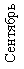 Понедельник1. Подвижная игра с бегом «Трамвай».2. Упражнения с мячом: прокатывание мяча друг другу, 
в ворота (ширина 50–40 см) 
с расстояния 1,5–2 м1. Подвижная игра с бегом «Самолеты» (разучивание).2. Упражнения с мячом: прокатывание с попаданием 
в предметы (расстояние 
1,5–2 м)1. Подвижная игра с прыжками «Зайцы и волк» (разучивание).2. Игровое упражнение с мячом «Прокати  по дорожке» – катание  мяча (шарика) между палками (расстояние 2–3 м)1. Подвижная игра с лазаньем «Пастух и стадо» (разучивание).2. Упражнения с мячом: бросание вверх и ловля 
(не менее 3–4 раз подряд); удар о землю и ловляВторник1. Подвижная игра с лазаньем «Наседка и цыплята».2. Упражнения в беге: в колонне, со сменой направления.1. Подвижная игра с прыж-
ками «По ровненькой дорожке».2. Игровое упражнение «Вот какие быстрые  ножки» – бег на носках, широкими шагами.1. Подвижная игра с метанием  «Попади в круг».2. Упражнения в беге:  в колонне по одному и парами, в разных направлениях, с ловлей друг друга1. Подвижная игра 
с прыжками «Зайцы 
и волк».2. Упражнения в беге: 
по кругу, держась за руки, за шнур.СредаФизкультурное занятие 
на воздухе № 1**.Задачи: учить детей медленному бегу; упражнять 
в ходьбе по гимнастической скамейке и спрыгивании 
с нееФизкультурное занятие на воздухе № 2.Задачи: учить детей во время бега соблюдать расстояние; упражнять в прыжках на двух ногах с продвижением вперед; развивать ориентировку в пространстве. Физкультурное занятие на воздухе № 3. Задачи: упражнять в ползании по гимнастической скамейке на четвереньках, опираясь на ступни и ладониФизкультурное занятие 
на воздухе № 4. Задачи: учить детей бегать врассыпную; упражнять в прыжках на двух ногах с продвижением впередЧетверг1. Подвижная игра с метанием  «Кто дальше бросит мешочек».2. Игровое упражнение «Не задень» – подлезание под веревку (высота 40–60 см), не касаясь руками пола1. Подвижная игра с бегом «Самолеты».2. Упражнения в лазанье: ползание на четвереньках на расстояние 6–8 м1. Подвижная игра с прыжками «Зайцы и волк».2. Игровое упражнение 
в равновесии «Пройди – не упади» – ходьба по шнуру, положенному прямо, по кругу, зигзагообразно1. Подвижная игра с лазаньем «Пастух и стадо».2. Упражнения в беге 
и равновесии: бег по площадке, по сигналу воспитателя встать на куб или скамейкуПятница1. Подвижная игра с прыжками «Перепрыгни через ручеек».2. Подвижная игра с бегом  «Быстро в домик».3. Упражнения  в ходьбе: 
на носках, высоко поднимая колени, приставным шагом вперед, в стороны1. Подвижная игра с бегом «Спящая лиса».2. Подвижная игра на  ориентировку в пространстве «Найди свое место». 3. Игровое упражнение «Маленькие зайчики скачут на лужайке» – прыжки на двух ногах с продвижением вперед1. Подвижная игра с бегом «Самолеты».2. Упражнения в лазанье: ползание по гимнастической скамейке на четвереньках поточным способом (3–4 раза).3. Упражнения в прыжках – подскоки на месте (ноги вместе – врозь, одна – вперед, другая – назад)1. Подвижная игра  с бегом «Добеги до предмета».2. Прыжки на двух ногах 
с продвижением вперед 
до середины площадки, обратно вернуться спокойным шагом (3–4 раза).3. Ходьба на пятках, на внешней стороне стопы, мелким и широким шагом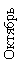 Понедельник1. Подвижная игра с прыжками «Лиса в курятнике» (разучивание).2. Упражнения с мячом: бросание друг другу и ловля 
(расстояние 1–1,5 м)1. Подвижная игра с бегом «Цветные автомобили» (разучивание).2. Упражнения с мячом: бросание двумя руками от груди через сетку или веревку, натянутую на высоте поднятой руки ребенка (расстояние 2 м)1. Подвижная игра с бегом 
«У медведя во бору» (разучивание). 2. Упражнения с мячом: бросание мяча двумя руками из-за головы в положении стоя и
сидя1. Подвижная игра с лазаньем «Пастух и стадо».2. Упражнения с мячом: отбивание после удара о землю двумя руками, одной рукой (правой и левой) не менее 5 раз подряд123456СредаФизкультурное занятие 
на воздухе № 5. Задачи: учить ползать 
на животе по гимнастической скамейке, подтягиваясь на руках; упражнять в подлезании под шнурФизкультурное занятие на воздухе № 6. Задачи: учить прыгать 
в высоту через шнур; развивать ориентировку в пространствеФизкультурное занятие на воздухе № 7. Задачи: учить лазить по наклонной доске на четвереньках, по гимнастической стенке; упражнять в беге с увертываниемФизкультурное занятие на воздухе № 8. Задачи: упражнять 
в прыжках в высоту через шнур прямо и бокомВторник1. Подвижная игра с метанием «Сбей кеглю».2. Упражнения в беге: змейкой, обегая поставленные 
в ряд предметы.1. Подвижная игра с прыжками «Воробышки и кот».2. Упражнения в беге: с ускорением и замедлением темпа, со сменой ведущего.1. Подвижная игра с прыжками «С кочки на кочку».2. Упражнения в беге: по узкой дорожке, между линиями. 1. Подвижная игра с лазаньем «Кролики».2. Упражнения в беге: 
по всей площадке, по сигналу воспитателя найти свое место в колонне.Четверг1. Подвижная игра с прыжками «Лиса в курятнике».2. Упражнения в равновесии:  ходьба по шнуру с мешочком на голове1. Подвижная игра с бегом «Цветные автомобили».2. Упражнения в лазанье: подлезание под веревку, дугу, поднятую на высоту 40 см, прямо и боком (правым и левым)1. Подвижная игра с бегом 
«У медведя во бору».2. Упражнения в лазанье: пролезание в обруч, приподнятый от земли на 10 см; ползание по гимнастической скамейке на животе, подтягиваясь на руках1. Подвижная игра с бегом «Бегите ко мне».2. Упражнения в лазанье: по гимнастической стенке вверх и вниз, не пропуская перекладин, пытаясь применить чередующийся шаг123456Пятница1. Подвижная игра с лазаньем «Обезьянки».2. Подвижная игра с прыжками «Воробышки».3. Ходьба и бег по гимнастической скамейке прямо и боком1. Подвижная игра на ориентировку в пространстве «Найди себе пару».2. Подвижная игра с бегом «Ловишки».3. Упражнения в ходьбе с разным положением рук (вверх, вниз, в стороны), по кругу, с переменой направления1. Подвижная игра с бегом «Птички и кошка».2. Подвижная игра с прыжками «Перепрыгни через руче-ек».3. Упражнения в равновесии: ходьба по гимнастической скамейке с мешочком на ладони вытянутой руки1. Подвижная игра на  ориентировку в пространстве «Не задень!».2. Подвижная игра 
с прыжками «По ровненькой дорожке».3. Упражнения в ходьбе:  приставным шагом в сторону, вперед, назад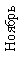 Понедельник1. Подвижная игра с бегом  «Птички и кошка».2. Упражения с мячом: бросание вверх и ловля (3–4 раза подряд), бросание о землю 
и ловля; бросание друг другу и ловля (расстояние 
1–1,5 м)1. Подвижная игра с бегом «Найди себе пару».2. Упражнения с мячом: бросание друг другу снизу из-за головы (расстояние 1,6 м)1. Подвижная игра с бегом «Лошадки» (разучивание).2. Упражнения с мячом: пере-брасывание двумя руками из-за головы через сетку (расстояние 2 м)1. Подвижная игра «Мыши и кот».2. Игровое упражнение «Кто дальше?» – метание снежка вдаль правой и левой рукойСреда1. Физкультурное занятие 
на воздухе № 9.Задачи: упражнять в ходьбе на четвереньках по гимнастической скамейке, в пролезании в обруч, быстром бегеФизкультурное занятие на воздухе № 10.Задачи: упражнять детей 
в прыжках с высоты, в беге 
с увертываниемФизкультурное занятие на воздухе № 11.Задачи: закреплять умение лазить по гимнастической стенке чередующимся шагом, бегать с увертываниемФизкультурное занятие 
на воздухе № 12.Задачи: учить детей находить свои лыжи в стойке, брать их и переносить к месту занятий; учить раскладывать лыжи на снегу, закреплять 
и снимать лыжи, учить уверенно стоять на лыжах123456Вторник1. Подвижная игра с прыжками «Зайцы и волк».2. Упражнения в беге в медленном темпе (1–1,5 мин).3. Игровое упражнение «Слушай сигнал»: обычная ходьба, по сигналу – чередование с ходьбой на  пятках, на внешней стороне стопы1. Подвижная игра с бегом «Самолеты».2. Упражнения в равновесии: ходьба по скамейке с перешагиванием через кубики.3. Прыжки на двух ногах 
в обруч и выпрыгивание из него (6–8 раз)1. Подвижная игра на ориентировку в пространстве «Найди свое место».2. Упражнение «Докати обруч до флажка».3. Упражнения в беге со средней скоростью в чередовании с ходьбой (расстояние 40 м)1. Подвижная игра с бегом «Найди себе пару».2. Упражнения в прыжках: подскоки вверх на месте (ноги вместе – ноги врозь, одна – вперед, другая – назад).3. Упражнения в ходьбе: мелким и широким шагом с разным положением рукЧетверг1. Подвижная игра с бегом «Воробышки и кот».2. Упражнения в равновесии: ходьба по скамейке, ставя ногу на носок; руки в стороны1. Подвижная игра с бегом «Птички в гнездышках».2. Упражнения в равновесии: ходьба по шнуру, положенному прямо, по кругу, зигзагообразно1. Подвижная игра с бегом «Лошадки».2. Игровое упражнение «Великаны – карлики»: на сигнал «Великаны» – ходьба в колонне широким шагом, на сигнал «Карлики» – мелкими шагами1. Подвижная игра с бегом «Лохматый пес».2. Игровое упражнение «Стань первым» – ходьба в колонне за ведущим.
(Воспитатель называет имя кого-либо из детей. Все останавливаются. Названный ребенок обгоняет колонну и становится первым. Ходьба продолжается.)123456Пятница1. Подвижная игра с бегом «Кто добежит быстрее?».2. Подвижная игра с прыжками «Лиса в курятнике».3. Пролезание в обручи1. Подвижная игра с лазаньем «Птицы и дождь».2. Ходьба широким шагом 
по гимнастической скамейке, затем ходьба с перешагиванием через кубики. 3. Упражнения в прыжках: спрыгивание с гимнастической скамейки в обруч1. Подвижная игра с прыжками «Лиса в курятнике».2. Подвижная игра с бегом «Птички и кошка».3. Лазанье по гимнастической стенке чередующимся шагом1. Упражнения на лыжах: поочередно поднимать правую и левую ногу 
с лыжами; скользить вперед и назад сначала одной ногой, затем – другой.2. Ходьба на лыжах по прямой (расстояние не менее 10 м)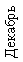 Понедельник1. Подвижная игра «Бездомный заяц» (разучивание).2. Метание снежков в цель правой и левой рукой. Дети строятся в колонну. Выполнив два броска, ребенок встает в конец колонны1. Подвижная игра с бегом «Ловишки».2. Метание снежков в вертикальную цель, поочередно правой и левой рукой1. Подвижная игра с прыжками «Заяц серый умывается» 
(разучивание).2. Игровое упражнение «Кто дальше бросит?»1. Подвижная игра с бросанием «Кто дальше бросит мешочек?».2. Игровое упражнение «Долгий путь по лабиринту» – бег друг за другом 
в колоннеСредаФизкультурное занятие на воздухе (повторение).Задачи: учить детей закреплять и снимать лыжи, уверенно стоять на них, делать несколько шаговФизкультурное занятие на воздухе № 2. Задачи: учить детей уверенно стоять на лыжах, ходить ступающим шагомФизкультурное занятие на воздухе № 3. Задачи: развивать чувство равновесия при передвижении на лыжах; закреплять умение ходить ступающим шагомФизкультурное занятие 
на воздухе № 4. Задачи: закреплять умение ходить ступающим шагом, ходить по снежному коридоруВторник1. Подвижная игра с бегом  «Птички и кошка».2. Игра «Санный круг». Санки расставляются по большому кругу на расстоянии 2–
3 м друг от друга. Каждый играющий становится около своих санок внутри круга. По сигналу «Бегом» дети бегут друг за другом. По сигналу «Остановка» каждый старается сесть на санки.3. Игровое упражнение 
«Из следа в след» – ходьба по снегу1. Подвижная игра с бегом «Бездомный заяц».2. Парное катание на санках: двое детей везут санки, на которых сидит один ребенок. 
(Друг за другом едут 4 пары.)3. Ходьба в колонне по одному по снежному валу (руки 
в стороны), затем спрыгнуть на обе ноги1. Подвижная игра с бегом «Ловишки».2. Поочередное катание друг друга на санках.3. Прыжки со снежных валов 
(высота 20 см)1. Подвижная игра          с прыжками «Зайка серый умывается».2. Игра «Веселые трой-ки». Трое детей везут
санки, на которых сидят двое детей. Правит тройкой сидящий впереди. Через некоторое время
дети меняются местами.3. Игровое упражнение «Сохрани равновесие». Ходьба и бег по снежному валу, спрыгивание со снежных валовЧетверг1. Подвижная игра с бегом «Бездомный заяц».2. Скольжение по ледяной дорожке: один за другим дети разбегаются и скользят по небольшим ледяным дорожкам1. Подвижная игра с бегом «Цветные автомобили».2. Игра «Кто дальше проскользит?». Дети строятся в две колонны около двух длинных ледяных дорожек. Один за другим они разбегаются и скользят, отодвигая во время скольжения кубик, лежащий на дороге1. Подвижная игра с прыжками «Зайка серый умывается».2. Ходьба по ледяным дорожкам (2 раза). Затем скольжение с разбега, в конце присесть (4 раза)1. Подвижная игра с бросанием и ловлей мяча «Попади в круг».2. Скольжение по ледяным дорожкам, в конце присесть и затем встать 
(3–4 раза)Пятница1. Упражнения на лыжах: поочередное поднимание правой и левой ноги с лыжами.2. Ходьба ступающим шагом по прямой (расстояние 
10–15 м)1. Упражнения на лыжах: по-очередное поднимание правой и левой ноги, пружинистые приседания – «пружинка».2. Ходьба ступающим шагом 
по дорожке (расстояние 10–15 м)1. Упражнения на лыжах: руки вперед – назад («Где же наши ручки?»); поочередное вы-ставление правой и левой ноги с лыжей («Где же наши ножки?»); «пружинка».2. Игра «Лошадки» 1. Упражнения: хлопок руками над головой, «пружинка», поднимание правой и левой ноги с лыжами.2. Ходьба ступающим шагом 
(20–30 м)Содержание организованной образовательной деятельностиСодержание организованной образовательной деятельностиСодержание организованной образовательной деятельностиСодержание организованной образовательной деятельностиСодержание организованной образовательной деятельностиСодержание организованной образовательной деятельностиСодержание организованной образовательной деятельностиСодержание организованной образовательной деятельностиСодержание организованной образовательной деятельностиСодержание организованной образовательной деятельностиСодержание организованной образовательной деятельностиСодержание организованной образовательной деятельностиОбеспечение интеграции образования (образовательные 
области)Этапы занятияЭтапы занятияЭтапы занятия1-я неделя1-я неделя2-я неделя2-я неделя2-я неделя3-я неделя3-я неделя3-я неделя4-я неделяОбеспечение интеграции образования (образовательные 
области)Этапы занятияЭтапы занятияЭтапы занятияЗанятия 1–302.09, 04.09, 07.09,Занятия 1–302.09, 04.09, 07.09,Занятия 4–609.09, 11.09, 14.09Занятия 4–609.09, 11.09, 14.09Занятия 4–609.09, 11.09, 14.09Занятия 7–9 16.09, 18.09, 21.09.Занятия 7–9 16.09, 18.09, 21.09.Занятия 7–9 16.09, 18.09, 21.09.Занятия 10–1323.09, 25.09, 28.09, 30.09.Обеспечение интеграции образования (образовательные 
области)1112233344456СентябрьСентябрьСентябрьСентябрьСентябрьСентябрьСентябрьСентябрьСентябрьСентябрьСентябрьСентябрьФизическое развитие: формировать гигиенические навыки: умываться и мыть руки после физических упражнений и игр.Социально-коммуникативное развитие: формировать навыки безопасного поведения при выполнении бега, прыжков, подбрасывании мяча, проведении подвижной игры; учить самостоятельно переодеваться на физкультурные занятия,убирать свою одежду.Познавательное развитие: формировать навык ориентировки в пространстве при перестроениях, смене направления движенияПланируемые результаты образовательной деятельности: владеет основными видами движений и выполняет команды «вперед, назад, вверх, вниз», умеет строиться в колонну по одному и ориентироваться в пространстве; владеет умением прокатывать мяч в прямом направлении; самостоятельно выполняет гигиенические процедуры, соблюдает правила поведения при их выполнении; знает и соблюдает правила безопасности при проведении занятий в спортивном зале и на улицеПланируемые результаты образовательной деятельности: владеет основными видами движений и выполняет команды «вперед, назад, вверх, вниз», умеет строиться в колонну по одному и ориентироваться в пространстве; владеет умением прокатывать мяч в прямом направлении; самостоятельно выполняет гигиенические процедуры, соблюдает правила поведения при их выполнении; знает и соблюдает правила безопасности при проведении занятий в спортивном зале и на улицеПланируемые результаты образовательной деятельности: владеет основными видами движений и выполняет команды «вперед, назад, вверх, вниз», умеет строиться в колонну по одному и ориентироваться в пространстве; владеет умением прокатывать мяч в прямом направлении; самостоятельно выполняет гигиенические процедуры, соблюдает правила поведения при их выполнении; знает и соблюдает правила безопасности при проведении занятий в спортивном зале и на улицеПланируемые результаты образовательной деятельности: владеет основными видами движений и выполняет команды «вперед, назад, вверх, вниз», умеет строиться в колонну по одному и ориентироваться в пространстве; владеет умением прокатывать мяч в прямом направлении; самостоятельно выполняет гигиенические процедуры, соблюдает правила поведения при их выполнении; знает и соблюдает правила безопасности при проведении занятий в спортивном зале и на улицеПланируемые результаты образовательной деятельности: владеет основными видами движений и выполняет команды «вперед, назад, вверх, вниз», умеет строиться в колонну по одному и ориентироваться в пространстве; владеет умением прокатывать мяч в прямом направлении; самостоятельно выполняет гигиенические процедуры, соблюдает правила поведения при их выполнении; знает и соблюдает правила безопасности при проведении занятий в спортивном зале и на улицеПланируемые результаты образовательной деятельности: владеет основными видами движений и выполняет команды «вперед, назад, вверх, вниз», умеет строиться в колонну по одному и ориентироваться в пространстве; владеет умением прокатывать мяч в прямом направлении; самостоятельно выполняет гигиенические процедуры, соблюдает правила поведения при их выполнении; знает и соблюдает правила безопасности при проведении занятий в спортивном зале и на улицеПланируемые результаты образовательной деятельности: владеет основными видами движений и выполняет команды «вперед, назад, вверх, вниз», умеет строиться в колонну по одному и ориентироваться в пространстве; владеет умением прокатывать мяч в прямом направлении; самостоятельно выполняет гигиенические процедуры, соблюдает правила поведения при их выполнении; знает и соблюдает правила безопасности при проведении занятий в спортивном зале и на улицеПланируемые результаты образовательной деятельности: владеет основными видами движений и выполняет команды «вперед, назад, вверх, вниз», умеет строиться в колонну по одному и ориентироваться в пространстве; владеет умением прокатывать мяч в прямом направлении; самостоятельно выполняет гигиенические процедуры, соблюдает правила поведения при их выполнении; знает и соблюдает правила безопасности при проведении занятий в спортивном зале и на улицеПланируемые результаты образовательной деятельности: владеет основными видами движений и выполняет команды «вперед, назад, вверх, вниз», умеет строиться в колонну по одному и ориентироваться в пространстве; владеет умением прокатывать мяч в прямом направлении; самостоятельно выполняет гигиенические процедуры, соблюдает правила поведения при их выполнении; знает и соблюдает правила безопасности при проведении занятий в спортивном зале и на улицеПланируемые результаты образовательной деятельности: владеет основными видами движений и выполняет команды «вперед, назад, вверх, вниз», умеет строиться в колонну по одному и ориентироваться в пространстве; владеет умением прокатывать мяч в прямом направлении; самостоятельно выполняет гигиенические процедуры, соблюдает правила поведения при их выполнении; знает и соблюдает правила безопасности при проведении занятий в спортивном зале и на улицеПланируемые результаты образовательной деятельности: владеет основными видами движений и выполняет команды «вперед, назад, вверх, вниз», умеет строиться в колонну по одному и ориентироваться в пространстве; владеет умением прокатывать мяч в прямом направлении; самостоятельно выполняет гигиенические процедуры, соблюдает правила поведения при их выполнении; знает и соблюдает правила безопасности при проведении занятий в спортивном зале и на улицеПланируемые результаты образовательной деятельности: владеет основными видами движений и выполняет команды «вперед, назад, вверх, вниз», умеет строиться в колонну по одному и ориентироваться в пространстве; владеет умением прокатывать мяч в прямом направлении; самостоятельно выполняет гигиенические процедуры, соблюдает правила поведения при их выполнении; знает и соблюдает правила безопасности при проведении занятий в спортивном зале и на улицеФизическое развитие: формировать гигиенические навыки: умываться и мыть руки после физических упражнений и игр.Социально-коммуникативное развитие: формировать навыки безопасного поведения при выполнении бега, прыжков, подбрасывании мяча, проведении подвижной игры; учить самостоятельно переодеваться на физкультурные занятия,убирать свою одежду.Познавательное развитие: формировать навык ориентировки в пространстве при перестроениях, смене направления движенияВводнаяВводнаяВводнаяХодьба в колонне по одному, высоко поднимая колени, с остановкой на сигнал «Стоп»; бег 
в колонне, врассыпную с высоким подниманием коленей, перестроение в три звенаХодьба в колонне по одному, высоко поднимая колени, с остановкой на сигнал «Стоп»; бег 
в колонне, врассыпную с высоким подниманием коленей, перестроение в три звенаХодьба в колонне по одному, высоко поднимая колени, с остановкой на сигнал «Стоп»; бег 
в колонне, врассыпную с высоким подниманием коленей, перестроение в три звенаХодьба в колонне по одному, высоко поднимая колени, с остановкой на сигнал «Стоп»; бег 
в колонне, врассыпную с высоким подниманием коленей, перестроение в три звенаХодьба в колонне по одному, высоко поднимая колени, с остановкой на сигнал «Стоп»; бег 
в колонне, врассыпную с высоким подниманием коленей, перестроение в три звенаХодьба в колонне по одному, высоко поднимая колени, с остановкой на сигнал «Стоп»; бег 
в колонне, врассыпную с высоким подниманием коленей, перестроение в три звенаХодьба в колонне по одному, высоко поднимая колени, с остановкой на сигнал «Стоп»; бег 
в колонне, врассыпную с высоким подниманием коленей, перестроение в три звенаХодьба в колонне по одному, высоко поднимая колени, с остановкой на сигнал «Стоп»; бег 
в колонне, врассыпную с высоким подниманием коленей, перестроение в три звенаХодьба в колонне по одному, высоко поднимая колени, с остановкой на сигнал «Стоп»; бег 
в колонне, врассыпную с высоким подниманием коленей, перестроение в три звенаФизическое развитие: формировать гигиенические навыки: умываться и мыть руки после физических упражнений и игр.Социально-коммуникативное развитие: формировать навыки безопасного поведения при выполнении бега, прыжков, подбрасывании мяча, проведении подвижной игры; учить самостоятельно переодеваться на физкультурные занятия,убирать свою одежду.Познавательное развитие: формировать навык ориентировки в пространстве при перестроениях, смене направления движенияОбщеразвива-ющие упражненияОбщеразвива-ющие упражненияОбщеразвива-ющие упражненияБез предметовБез предметовС флажкамиС флажкамиС флажкамиС мячомС мячомС мячомС обручемФизическое развитие: формировать гигиенические навыки: умываться и мыть руки после физических упражнений и игр.Социально-коммуникативное развитие: формировать навыки безопасного поведения при выполнении бега, прыжков, подбрасывании мяча, проведении подвижной игры; учить самостоятельно переодеваться на физкультурные занятия,убирать свою одежду.Познавательное развитие: формировать навык ориентировки в пространстве при перестроениях, смене направления движенияОсновные виды движенийОсновные виды движенийОсновные виды движений1. Ходьба и бег между двумя параллельными линиями (длина – 3 м, ширина – 15 см).2. Прыжки на двух ногах с поворотом вправо и влево
(вокруг обруча).3. Ходьба и бег между двумя линиями 
(ширина – 10 см).4. Прыжки на двух ногах с продвижением вперед до флажка1. Ходьба и бег между двумя параллельными линиями (длина – 3 м, ширина – 15 см).2. Прыжки на двух ногах с поворотом вправо и влево
(вокруг обруча).3. Ходьба и бег между двумя линиями 
(ширина – 10 см).4. Прыжки на двух ногах с продвижением вперед до флажка1. Подпрыгивание на месте на двух ногах «Достань до предме-та».2. Прокатывание мячей друг другу, стоя на коленях.3. Повтор подпрыгивания.4. Ползание на четвереньках с подлезанием под дугу1. Подпрыгивание на месте на двух ногах «Достань до предме-та».2. Прокатывание мячей друг другу, стоя на коленях.3. Повтор подпрыгивания.4. Ползание на четвереньках с подлезанием под дугу1. Подпрыгивание на месте на двух ногах «Достань до предме-та».2. Прокатывание мячей друг другу, стоя на коленях.3. Повтор подпрыгивания.4. Ползание на четвереньках с подлезанием под дугу1. Прокатывание мячей друг другу двумя руками, исходное положение – стоя на коленях.2. Подлезание под шнур, не касаясь руками пола.3. Подбрасывание мяча вверх и ловля двумя руками.4. Подлезание под дугу, поточно 2 колоннами.5. Прыжки на двух ногах между кеглями1. Прокатывание мячей друг другу двумя руками, исходное положение – стоя на коленях.2. Подлезание под шнур, не касаясь руками пола.3. Подбрасывание мяча вверх и ловля двумя руками.4. Подлезание под дугу, поточно 2 колоннами.5. Прыжки на двух ногах между кеглями1. Прокатывание мячей друг другу двумя руками, исходное положение – стоя на коленях.2. Подлезание под шнур, не касаясь руками пола.3. Подбрасывание мяча вверх и ловля двумя руками.4. Подлезание под дугу, поточно 2 колоннами.5. Прыжки на двух ногах между кеглями1. Подлезание под шнур, не касаясь руками пола.2. Ходьба по ребристой доске, положенной на пол, руки на поясе.3. Ходьба по скамейке 
(высота – 15 см), перешагивая через кубики,руки на поясе.4. Игровое упражнение 
с прыжками на месте на двух ногахФизическое развитие: формировать гигиенические навыки: умываться и мыть руки после физических упражнений и игр.Социально-коммуникативное развитие: формировать навыки безопасного поведения при выполнении бега, прыжков, подбрасывании мяча, проведении подвижной игры; учить самостоятельно переодеваться на физкультурные занятия,убирать свою одежду.Познавательное развитие: формировать навык ориентировки в пространстве при перестроениях, смене направления движенияПодвижные игрыПодвижные игрыПодвижные игры«Найди себе пару»«Найди себе пару»«Пробеги тихо»«Пробеги тихо»«Пробеги тихо»«Огуречик, огуречик»«Огуречик, огуречик»«Огуречик, огуречик»«Подарки»Малоподвижные игрыМалоподвижные игрыМалоподвижные игры«Гуси идут купаться».Ходьба в колонне 
по одному«Гуси идут купаться».Ходьба в колонне 
по одному«Карлики и великаны»«Карлики и великаны»«Карлики и великаны»«Повторяй за мной».Ходьба с положением рук: за спиной, в стороны, за головой«Повторяй за мной».Ходьба с положением рук: за спиной, в стороны, за головой«Повторяй за мной».Ходьба с положением рук: за спиной, в стороны, за головой«Пойдем в гости»См.кн. .Л.Н.Пезулаева стр.20-30ОктябрьОктябрьОктябрьОктябрьОктябрьОктябрьОктябрьОктябрьОктябрьОктябрьОктябрьОктябрьОктябрьПланируемые результаты образовательной деятельности: знает о пользе утренней зарядки и зарядки после сна; ориентируется в пространстве при изменении направления движения, при ходьбе и беге между предметами; умеет выполнять дыхательные упражнения при ходьбе на повышенной опоре; выразительно и пластично выполняет движения игры «Мыши за котом» и танцевальные движения игры «Чудо-остров»Планируемые результаты образовательной деятельности: знает о пользе утренней зарядки и зарядки после сна; ориентируется в пространстве при изменении направления движения, при ходьбе и беге между предметами; умеет выполнять дыхательные упражнения при ходьбе на повышенной опоре; выразительно и пластично выполняет движения игры «Мыши за котом» и танцевальные движения игры «Чудо-остров»Планируемые результаты образовательной деятельности: знает о пользе утренней зарядки и зарядки после сна; ориентируется в пространстве при изменении направления движения, при ходьбе и беге между предметами; умеет выполнять дыхательные упражнения при ходьбе на повышенной опоре; выразительно и пластично выполняет движения игры «Мыши за котом» и танцевальные движения игры «Чудо-остров»Планируемые результаты образовательной деятельности: знает о пользе утренней зарядки и зарядки после сна; ориентируется в пространстве при изменении направления движения, при ходьбе и беге между предметами; умеет выполнять дыхательные упражнения при ходьбе на повышенной опоре; выразительно и пластично выполняет движения игры «Мыши за котом» и танцевальные движения игры «Чудо-остров»Планируемые результаты образовательной деятельности: знает о пользе утренней зарядки и зарядки после сна; ориентируется в пространстве при изменении направления движения, при ходьбе и беге между предметами; умеет выполнять дыхательные упражнения при ходьбе на повышенной опоре; выразительно и пластично выполняет движения игры «Мыши за котом» и танцевальные движения игры «Чудо-остров»Планируемые результаты образовательной деятельности: знает о пользе утренней зарядки и зарядки после сна; ориентируется в пространстве при изменении направления движения, при ходьбе и беге между предметами; умеет выполнять дыхательные упражнения при ходьбе на повышенной опоре; выразительно и пластично выполняет движения игры «Мыши за котом» и танцевальные движения игры «Чудо-остров»Планируемые результаты образовательной деятельности: знает о пользе утренней зарядки и зарядки после сна; ориентируется в пространстве при изменении направления движения, при ходьбе и беге между предметами; умеет выполнять дыхательные упражнения при ходьбе на повышенной опоре; выразительно и пластично выполняет движения игры «Мыши за котом» и танцевальные движения игры «Чудо-остров»Планируемые результаты образовательной деятельности: знает о пользе утренней зарядки и зарядки после сна; ориентируется в пространстве при изменении направления движения, при ходьбе и беге между предметами; умеет выполнять дыхательные упражнения при ходьбе на повышенной опоре; выразительно и пластично выполняет движения игры «Мыши за котом» и танцевальные движения игры «Чудо-остров»Планируемые результаты образовательной деятельности: знает о пользе утренней зарядки и зарядки после сна; ориентируется в пространстве при изменении направления движения, при ходьбе и беге между предметами; умеет выполнять дыхательные упражнения при ходьбе на повышенной опоре; выразительно и пластично выполняет движения игры «Мыши за котом» и танцевальные движения игры «Чудо-остров»Планируемые результаты образовательной деятельности: знает о пользе утренней зарядки и зарядки после сна; ориентируется в пространстве при изменении направления движения, при ходьбе и беге между предметами; умеет выполнять дыхательные упражнения при ходьбе на повышенной опоре; выразительно и пластично выполняет движения игры «Мыши за котом» и танцевальные движения игры «Чудо-остров»Планируемые результаты образовательной деятельности: знает о пользе утренней зарядки и зарядки после сна; ориентируется в пространстве при изменении направления движения, при ходьбе и беге между предметами; умеет выполнять дыхательные упражнения при ходьбе на повышенной опоре; выразительно и пластично выполняет движения игры «Мыши за котом» и танцевальные движения игры «Чудо-остров»Планируемые результаты образовательной деятельности: знает о пользе утренней зарядки и зарядки после сна; ориентируется в пространстве при изменении направления движения, при ходьбе и беге между предметами; умеет выполнять дыхательные упражнения при ходьбе на повышенной опоре; выразительно и пластично выполняет движения игры «Мыши за котом» и танцевальные движения игры «Чудо-остров»Физическое развитие: рассказывать о пользе утренней гимнастики и гимнастики после сна, приучать детей к ежедневному выполнению комплексов ВводнаяВводнаяВводнаяХодьба и бег в колонне с изменением направления; бег между предметами; ходьба с перешагиванием через бруски; ходьба врассыпную, на сигнал – построение в шеренгу; с перешагиванием через шнуры, на пяткахХодьба и бег в колонне с изменением направления; бег между предметами; ходьба с перешагиванием через бруски; ходьба врассыпную, на сигнал – построение в шеренгу; с перешагиванием через шнуры, на пяткахХодьба и бег в колонне с изменением направления; бег между предметами; ходьба с перешагиванием через бруски; ходьба врассыпную, на сигнал – построение в шеренгу; с перешагиванием через шнуры, на пяткахХодьба и бег в колонне с изменением направления; бег между предметами; ходьба с перешагиванием через бруски; ходьба врассыпную, на сигнал – построение в шеренгу; с перешагиванием через шнуры, на пяткахХодьба и бег в колонне с изменением направления; бег между предметами; ходьба с перешагиванием через бруски; ходьба врассыпную, на сигнал – построение в шеренгу; с перешагиванием через шнуры, на пяткахХодьба и бег в колонне с изменением направления; бег между предметами; ходьба с перешагиванием через бруски; ходьба врассыпную, на сигнал – построение в шеренгу; с перешагиванием через шнуры, на пяткахХодьба и бег в колонне с изменением направления; бег между предметами; ходьба с перешагиванием через бруски; ходьба врассыпную, на сигнал – построение в шеренгу; с перешагиванием через шнуры, на пяткахХодьба и бег в колонне с изменением направления; бег между предметами; ходьба с перешагиванием через бруски; ходьба врассыпную, на сигнал – построение в шеренгу; с перешагиванием через шнуры, на пяткахХодьба и бег в колонне с изменением направления; бег между предметами; ходьба с перешагиванием через бруски; ходьба врассыпную, на сигнал – построение в шеренгу; с перешагиванием через шнуры, на пяткахФизическое развитие: рассказывать о пользе утренней гимнастики и гимнастики после сна, приучать детей к ежедневному выполнению комплексов 1 Дата проведения:1 Дата проведения:1 Дата проведения:2 Занятия 14-1702.10, 05.10, 07.10,09.10.2 Занятия 14-1702.10, 05.10, 07.10,09.10.3 Занятия 18–2012.10,14.10,16.10.3 Занятия 18–2012.10,14.10,16.10.3 Занятия 18–2012.10,14.10,16.10.4 Занятия 21-2319.10, 21.10, 23.10.4 Занятия 21-2319.10, 21.10, 23.10.4 Занятия 21-2319.10, 21.10, 23.10.5 Занятия 24-2626.10, 28.10, 30.106 Кн.Л.Н.Пезулаева стр.31-39Общеразвивающие упражненияОбщеразвивающие упражненияОбщеразвивающие упражненияБез предметовБез предметовСо скакалкамиСо скакалкамиСо скакалкамиС кубикамиС кубикамиС кубикамиС султанчикамиупражнений гимнастики.Речевое развитие:
обсуждать пользу утренней гимнастики в детском саду и дома, поощрять высказывания детей.Познавательное развитие: развивать глазомер и ритмичность шага при перешагивании через бруски.Художественно-эстетическое развитие: разучивать упражнения под музыку в разном темпе, проводить музыкальные игры.Социально-коммуникативное развитие: учить готовить инвентарь перед началом проведения занятий 
и игрОсновные виды движенийОсновные виды движенийОсновные виды движений1. Ходьба по гимнастической скамейке, 
на середине – присесть.2. Прыжки на двух ногах до предмета.3. Ходьба по гимнастической скамейке 
с мешочком на голове.4. Прыжки на двух ногах до шнура, перепрыгнуть и пойти дальше1. Ходьба по гимнастической скамейке, 
на середине – присесть.2. Прыжки на двух ногах до предмета.3. Ходьба по гимнастической скамейке 
с мешочком на голове.4. Прыжки на двух ногах до шнура, перепрыгнуть и пойти дальше1. Прыжки на двух ногах из обруча в обруч.2. Прокатывание мяча друг другу, исходное положение – стоя на коленях.3. Прокатывание мяча 
по мостику двумя руками перед собой1. Прыжки на двух ногах из обруча в обруч.2. Прокатывание мяча друг другу, исходное положение – стоя на коленях.3. Прокатывание мяча 
по мостику двумя руками перед собой1. Прыжки на двух ногах из обруча в обруч.2. Прокатывание мяча друг другу, исходное положение – стоя на коленях.3. Прокатывание мяча 
по мостику двумя руками перед собой1. Подбрасывание мяча вверх двумя руками.2. Подлезание под дуги.3. Ходьба по доске (ширина – 15 см) с перешагиванием через кубики.4. Прыжки на двух ногах между набивными мячами, положенными в две линии1. Подбрасывание мяча вверх двумя руками.2. Подлезание под дуги.3. Ходьба по доске (ширина – 15 см) с перешагиванием через кубики.4. Прыжки на двух ногах между набивными мячами, положенными в две линии1. Подбрасывание мяча вверх двумя руками.2. Подлезание под дуги.3. Ходьба по доске (ширина – 15 см) с перешагиванием через кубики.4. Прыжки на двух ногах между набивными мячами, положенными в две линии1. Подлезание под шнур (40 см) с мячом в руках, не касаясь руками пола.2. Прокатывание мяча по дорожке.3. Ходьба по скамейке 
с перешагиванием через кубики.4. Игровое задание «Кто быстрее» (прыжки на двух ногах с продвижением вперед, фронтально)упражнений гимнастики.Речевое развитие:
обсуждать пользу утренней гимнастики в детском саду и дома, поощрять высказывания детей.Познавательное развитие: развивать глазомер и ритмичность шага при перешагивании через бруски.Художественно-эстетическое развитие: разучивать упражнения под музыку в разном темпе, проводить музыкальные игры.Социально-коммуникативное развитие: учить готовить инвентарь перед началом проведения занятий 
и игрПодвижные игрыПодвижные игрыПодвижные игры«Кот и мыши»«Кот и мыши»«Цветные автомобили»«Цветные автомобили»«Цветные автомобили»«Совушка», «Огуречик»«Совушка», «Огуречик»«Совушка», «Огуречик»«Мы – веселые ребята», «Карусель»упражнений гимнастики.Речевое развитие:
обсуждать пользу утренней гимнастики в детском саду и дома, поощрять высказывания детей.Познавательное развитие: развивать глазомер и ритмичность шага при перешагивании через бруски.Художественно-эстетическое развитие: разучивать упражнения под музыку в разном темпе, проводить музыкальные игры.Социально-коммуникативное развитие: учить готовить инвентарь перед началом проведения занятий 
и игрМалоподвижные игрыМалоподвижные игрыМалоподвижные игры«Мыши за котом».Ходьба в колонне за «котом» как «мыши», чередование 
с обычной ходьбой«Мыши за котом».Ходьба в колонне за «котом» как «мыши», чередование 
с обычной ходьбой«Чудо-остров».Танцевальные движения«Чудо-остров».Танцевальные движения«Чудо-остров».Танцевальные движения«Найди и промолчи»«Найди и промолчи»«Найди и промолчи»«Прогулка в лес».Ходьба в колонне 
по одномуупражнений гимнастики.Речевое развитие:
обсуждать пользу утренней гимнастики в детском саду и дома, поощрять высказывания детей.Познавательное развитие: развивать глазомер и ритмичность шага при перешагивании через бруски.Художественно-эстетическое развитие: разучивать упражнения под музыку в разном темпе, проводить музыкальные игры.Социально-коммуникативное развитие: учить готовить инвентарь перед началом проведения занятий 
и игрНОЯБРЬНОЯБРЬНОЯБРЬНОЯБРЬНОЯБРЬНОЯБРЬНОЯБРЬНОЯБРЬНОЯБРЬНОЯБРЬНОЯБРЬНОЯБРЬНОЯБРЬ1 Дата проведения:1 Дата проведения:1 Дата проведения:2 Занятия 27-2802.11,06.11.2 Занятия 27-2802.11,06.11.3 Занятия 29 -31 09.11, 11.10, 13.10.3 Занятия 29 -31 09.11, 11.10, 13.10.3 Занятия 29 -31 09.11, 11.10, 13.10.4 Занятия 32-3416.11, 18.11, 20.114 Занятия 32-3416.11, 18.11, 20.114 Занятия 32-3416.11, 18.11, 20.115 Занятия 35-3823.11, 25.11, 27.11, 30.116 Кн.Л.Н.Пезулаева стр.40-48Планируемые результаты  образовательной деятельности: знает о пользе закаливания и проявляет интерес 
к выполнению закаливающих процедур; соблюдает правила безопасности при выполнении прыжков на двух ногах с продвижением вперед и через препятствия, владеет техникой перебрасывания мяча с учетом правил безопасности; знает значение и выполняет команды «вперед, назад, кругом» при ходьбе на повышенной опоре;  умеет соблюдать правила игры и меняться ролями в процессе игрыПланируемые результаты  образовательной деятельности: знает о пользе закаливания и проявляет интерес 
к выполнению закаливающих процедур; соблюдает правила безопасности при выполнении прыжков на двух ногах с продвижением вперед и через препятствия, владеет техникой перебрасывания мяча с учетом правил безопасности; знает значение и выполняет команды «вперед, назад, кругом» при ходьбе на повышенной опоре;  умеет соблюдать правила игры и меняться ролями в процессе игрыПланируемые результаты  образовательной деятельности: знает о пользе закаливания и проявляет интерес 
к выполнению закаливающих процедур; соблюдает правила безопасности при выполнении прыжков на двух ногах с продвижением вперед и через препятствия, владеет техникой перебрасывания мяча с учетом правил безопасности; знает значение и выполняет команды «вперед, назад, кругом» при ходьбе на повышенной опоре;  умеет соблюдать правила игры и меняться ролями в процессе игрыПланируемые результаты  образовательной деятельности: знает о пользе закаливания и проявляет интерес 
к выполнению закаливающих процедур; соблюдает правила безопасности при выполнении прыжков на двух ногах с продвижением вперед и через препятствия, владеет техникой перебрасывания мяча с учетом правил безопасности; знает значение и выполняет команды «вперед, назад, кругом» при ходьбе на повышенной опоре;  умеет соблюдать правила игры и меняться ролями в процессе игрыПланируемые результаты  образовательной деятельности: знает о пользе закаливания и проявляет интерес 
к выполнению закаливающих процедур; соблюдает правила безопасности при выполнении прыжков на двух ногах с продвижением вперед и через препятствия, владеет техникой перебрасывания мяча с учетом правил безопасности; знает значение и выполняет команды «вперед, назад, кругом» при ходьбе на повышенной опоре;  умеет соблюдать правила игры и меняться ролями в процессе игрыПланируемые результаты  образовательной деятельности: знает о пользе закаливания и проявляет интерес 
к выполнению закаливающих процедур; соблюдает правила безопасности при выполнении прыжков на двух ногах с продвижением вперед и через препятствия, владеет техникой перебрасывания мяча с учетом правил безопасности; знает значение и выполняет команды «вперед, назад, кругом» при ходьбе на повышенной опоре;  умеет соблюдать правила игры и меняться ролями в процессе игрыПланируемые результаты  образовательной деятельности: знает о пользе закаливания и проявляет интерес 
к выполнению закаливающих процедур; соблюдает правила безопасности при выполнении прыжков на двух ногах с продвижением вперед и через препятствия, владеет техникой перебрасывания мяча с учетом правил безопасности; знает значение и выполняет команды «вперед, назад, кругом» при ходьбе на повышенной опоре;  умеет соблюдать правила игры и меняться ролями в процессе игрыПланируемые результаты  образовательной деятельности: знает о пользе закаливания и проявляет интерес 
к выполнению закаливающих процедур; соблюдает правила безопасности при выполнении прыжков на двух ногах с продвижением вперед и через препятствия, владеет техникой перебрасывания мяча с учетом правил безопасности; знает значение и выполняет команды «вперед, назад, кругом» при ходьбе на повышенной опоре;  умеет соблюдать правила игры и меняться ролями в процессе игрыПланируемые результаты  образовательной деятельности: знает о пользе закаливания и проявляет интерес 
к выполнению закаливающих процедур; соблюдает правила безопасности при выполнении прыжков на двух ногах с продвижением вперед и через препятствия, владеет техникой перебрасывания мяча с учетом правил безопасности; знает значение и выполняет команды «вперед, назад, кругом» при ходьбе на повышенной опоре;  умеет соблюдать правила игры и меняться ролями в процессе игрыПланируемые результаты  образовательной деятельности: знает о пользе закаливания и проявляет интерес 
к выполнению закаливающих процедур; соблюдает правила безопасности при выполнении прыжков на двух ногах с продвижением вперед и через препятствия, владеет техникой перебрасывания мяча с учетом правил безопасности; знает значение и выполняет команды «вперед, назад, кругом» при ходьбе на повышенной опоре;  умеет соблюдать правила игры и меняться ролями в процессе игрыПланируемые результаты  образовательной деятельности: знает о пользе закаливания и проявляет интерес 
к выполнению закаливающих процедур; соблюдает правила безопасности при выполнении прыжков на двух ногах с продвижением вперед и через препятствия, владеет техникой перебрасывания мяча с учетом правил безопасности; знает значение и выполняет команды «вперед, назад, кругом» при ходьбе на повышенной опоре;  умеет соблюдать правила игры и меняться ролями в процессе игрыПланируемые результаты  образовательной деятельности: знает о пользе закаливания и проявляет интерес 
к выполнению закаливающих процедур; соблюдает правила безопасности при выполнении прыжков на двух ногах с продвижением вперед и через препятствия, владеет техникой перебрасывания мяча с учетом правил безопасности; знает значение и выполняет команды «вперед, назад, кругом» при ходьбе на повышенной опоре;  умеет соблюдать правила игры и меняться ролями в процессе игрыФизическое развитие: рассказывать о пользе закаливания, приучать детей к обтиранию прохладной водой.Речевое развитие: обсуждать пользу закаливания, поощрять речевую активность.Социально-коммуникативное развитие: формировать навыки безопасного поведения во время проведения закаливающих процедур, перебрасывания мяча друг другу разными способами.Познавательное развитие: учить двигаться в задан-ВводнаяВводнаяВводнаяХодьба и бег по кругу, бег между предметами, на носках в чередовании с ходьбой, с изменением направления движения, высоко поднимая колени; бег врассыпную, с остановкой на сигналХодьба и бег по кругу, бег между предметами, на носках в чередовании с ходьбой, с изменением направления движения, высоко поднимая колени; бег врассыпную, с остановкой на сигналХодьба и бег по кругу, бег между предметами, на носках в чередовании с ходьбой, с изменением направления движения, высоко поднимая колени; бег врассыпную, с остановкой на сигналХодьба и бег по кругу, бег между предметами, на носках в чередовании с ходьбой, с изменением направления движения, высоко поднимая колени; бег врассыпную, с остановкой на сигналХодьба и бег по кругу, бег между предметами, на носках в чередовании с ходьбой, с изменением направления движения, высоко поднимая колени; бег врассыпную, с остановкой на сигналХодьба и бег по кругу, бег между предметами, на носках в чередовании с ходьбой, с изменением направления движения, высоко поднимая колени; бег врассыпную, с остановкой на сигналХодьба и бег по кругу, бег между предметами, на носках в чередовании с ходьбой, с изменением направления движения, высоко поднимая колени; бег врассыпную, с остановкой на сигналХодьба и бег по кругу, бег между предметами, на носках в чередовании с ходьбой, с изменением направления движения, высоко поднимая колени; бег врассыпную, с остановкой на сигналХодьба и бег по кругу, бег между предметами, на носках в чередовании с ходьбой, с изменением направления движения, высоко поднимая колени; бег врассыпную, с остановкой на сигналФизическое развитие: рассказывать о пользе закаливания, приучать детей к обтиранию прохладной водой.Речевое развитие: обсуждать пользу закаливания, поощрять речевую активность.Социально-коммуникативное развитие: формировать навыки безопасного поведения во время проведения закаливающих процедур, перебрасывания мяча друг другу разными способами.Познавательное развитие: учить двигаться в задан-Общеразвива-ющие упражненияОбщеразвива-ющие упражненияОбщеразвива-ющие упражненияБез предметовБез предметовСо скакалкамиСо скакалкамиСо скакалкамиС кубикамиС кубикамиС кубикамиС султанчикамиФизическое развитие: рассказывать о пользе закаливания, приучать детей к обтиранию прохладной водой.Речевое развитие: обсуждать пользу закаливания, поощрять речевую активность.Социально-коммуникативное развитие: формировать навыки безопасного поведения во время проведения закаливающих процедур, перебрасывания мяча друг другу разными способами.Познавательное развитие: учить двигаться в задан-Основные виды движенийОсновные виды движенийОсновные виды движений1. Прыжки на двух ногах через шнуры.2. Перебрасывание мячей двумя руками снизу (расстояние 1,5 м).3. Прыжки на двух ногах, с продвижением вперед, перепрыгивая через шнуры.4. Перебрасывание мячей друг другу двумя руками из-за головы (расстояние 2 м)1. Прыжки на двух ногах через шнуры.2. Перебрасывание мячей двумя руками снизу (расстояние 1,5 м).3. Прыжки на двух ногах, с продвижением вперед, перепрыгивая через шнуры.4. Перебрасывание мячей друг другу двумя руками из-за головы (расстояние 2 м)1. Ходьба по гимнастической скамейке, перешагивая через кубики.2. Ползание по гимнастической скамейке на животе, подтягиваясь руками, хват с боков.3. Ходьба по гимнастической скамейке с поворотом на середине.4. Прыжки на двух ногах до кубика (расстояние 3 м)1. Ходьба по гимнастической скамейке, перешагивая через кубики.2. Ползание по гимнастической скамейке на животе, подтягиваясь руками, хват с боков.3. Ходьба по гимнастической скамейке с поворотом на середине.4. Прыжки на двух ногах до кубика (расстояние 3 м)1. Ходьба по гимнастической скамейке, перешагивая через кубики.2. Ползание по гимнастической скамейке на животе, подтягиваясь руками, хват с боков.3. Ходьба по гимнастической скамейке с поворотом на середине.4. Прыжки на двух ногах до кубика (расстояние 3 м)1. Ходьба по шнуру 
(прямо), приставляя пятку одной ноги к носку другой, руки на поясе.2. Прыжки через бруски (взмах рук).3. Ходьба по шнуру 
(по кругу).4. Прыжки через бруски.5. Прокатывание мяча между предметами, поставленными 
в одну линию1. Ходьба по шнуру 
(прямо), приставляя пятку одной ноги к носку другой, руки на поясе.2. Прыжки через бруски (взмах рук).3. Ходьба по шнуру 
(по кругу).4. Прыжки через бруски.5. Прокатывание мяча между предметами, поставленными 
в одну линию1. Ходьба по шнуру 
(прямо), приставляя пятку одной ноги к носку другой, руки на поясе.2. Прыжки через бруски (взмах рук).3. Ходьба по шнуру 
(по кругу).4. Прыжки через бруски.5. Прокатывание мяча между предметами, поставленными 
в одну линию1. Ходьба по гимнастической скамейке с мешочком на голове, руки на поясе.2. Перебрасывание мяча вверх и ловля его двумя руками.3. Игра «Переправься через болото». Подвижная игра «Ножки». Игровое задание «Сбей кеглю»Физическое развитие: рассказывать о пользе закаливания, приучать детей к обтиранию прохладной водой.Речевое развитие: обсуждать пользу закаливания, поощрять речевую активность.Социально-коммуникативное развитие: формировать навыки безопасного поведения во время проведения закаливающих процедур, перебрасывания мяча друг другу разными способами.Познавательное развитие: учить двигаться в задан-Подвижные игрыПодвижные игрыПодвижные игры«Самолеты», «Быстрей к своему флажку»«Самолеты», «Быстрей к своему флажку»«Цветные автомобили»«Цветные автомобили»«Цветные автомобили»«Лиса в курятнике»«Лиса в курятнике»«Лиса в курятнике»«У ребят порядок…»ном направлении по сигналу: вперед – назад, вверх-вниз Малоподвижные игрыМалоподвижные игрыМалоподвижные игры«Угадай по голосу»«Угадай по голосу»«На параде».Ходьба в колонне 
по одному за ведущим 
с флажком в руках«На параде».Ходьба в колонне 
по одному за ведущим 
с флажком в руках«На параде».Ходьба в колонне 
по одному за ведущим 
с флажком в руках«Найдем цыпленка»,«Найди, где спрятано»«Найдем цыпленка»,«Найди, где спрятано»«Найдем цыпленка»,«Найди, где спрятано»«Альпинисты».Ходьба вверх и вниз 
(«в гору и с горы»)ном направлении по сигналу: вперед – назад, вверх-вниз ДекабрьДекабрьДекабрьДекабрьДекабрьДекабрьДекабрьДекабрьДекабрьДекабрьДекабрьДекабрьДекабрь1 Дата проведения:1 Дата проведения:1 Дата проведения:2 Занятия 1-202.12, 04.12. 2 Занятия 1-202.12, 04.12. 3 Занятия 3-5 07.12, 09.12, 11.12. 3 Занятия 3-5 07.12, 09.12, 11.12. 3 Занятия 3-5 07.12, 09.12, 11.12. 4 Занятия 6-814.12, 16.12, 18.12. 4 Занятия 6-814.12, 16.12, 18.12. 4 Занятия 6-814.12, 16.12, 18.12. 5 Занятия 9-1121.12, 23.12, 25.12. 6 Кн.Л.Н.Пезулаева стр.49-58Планируемые результаты  образовательной деятельности: владеет техникой выполнения дыхательных упражнений по методике А. Стрельниковой и самостоятельно их выполняет; умеет задерживать дыхание во время выполнения ходьбы и бега на повышенной опоре; соблюдает технику безопасности при выполнении прыжков со скамейки и из обруча в обруч; проявляет инициативу в оказании помощи взрослым и детямПланируемые результаты  образовательной деятельности: владеет техникой выполнения дыхательных упражнений по методике А. Стрельниковой и самостоятельно их выполняет; умеет задерживать дыхание во время выполнения ходьбы и бега на повышенной опоре; соблюдает технику безопасности при выполнении прыжков со скамейки и из обруча в обруч; проявляет инициативу в оказании помощи взрослым и детямПланируемые результаты  образовательной деятельности: владеет техникой выполнения дыхательных упражнений по методике А. Стрельниковой и самостоятельно их выполняет; умеет задерживать дыхание во время выполнения ходьбы и бега на повышенной опоре; соблюдает технику безопасности при выполнении прыжков со скамейки и из обруча в обруч; проявляет инициативу в оказании помощи взрослым и детямПланируемые результаты  образовательной деятельности: владеет техникой выполнения дыхательных упражнений по методике А. Стрельниковой и самостоятельно их выполняет; умеет задерживать дыхание во время выполнения ходьбы и бега на повышенной опоре; соблюдает технику безопасности при выполнении прыжков со скамейки и из обруча в обруч; проявляет инициативу в оказании помощи взрослым и детямПланируемые результаты  образовательной деятельности: владеет техникой выполнения дыхательных упражнений по методике А. Стрельниковой и самостоятельно их выполняет; умеет задерживать дыхание во время выполнения ходьбы и бега на повышенной опоре; соблюдает технику безопасности при выполнении прыжков со скамейки и из обруча в обруч; проявляет инициативу в оказании помощи взрослым и детямПланируемые результаты  образовательной деятельности: владеет техникой выполнения дыхательных упражнений по методике А. Стрельниковой и самостоятельно их выполняет; умеет задерживать дыхание во время выполнения ходьбы и бега на повышенной опоре; соблюдает технику безопасности при выполнении прыжков со скамейки и из обруча в обруч; проявляет инициативу в оказании помощи взрослым и детямПланируемые результаты  образовательной деятельности: владеет техникой выполнения дыхательных упражнений по методике А. Стрельниковой и самостоятельно их выполняет; умеет задерживать дыхание во время выполнения ходьбы и бега на повышенной опоре; соблюдает технику безопасности при выполнении прыжков со скамейки и из обруча в обруч; проявляет инициативу в оказании помощи взрослым и детямПланируемые результаты  образовательной деятельности: владеет техникой выполнения дыхательных упражнений по методике А. Стрельниковой и самостоятельно их выполняет; умеет задерживать дыхание во время выполнения ходьбы и бега на повышенной опоре; соблюдает технику безопасности при выполнении прыжков со скамейки и из обруча в обруч; проявляет инициативу в оказании помощи взрослым и детямПланируемые результаты  образовательной деятельности: владеет техникой выполнения дыхательных упражнений по методике А. Стрельниковой и самостоятельно их выполняет; умеет задерживать дыхание во время выполнения ходьбы и бега на повышенной опоре; соблюдает технику безопасности при выполнении прыжков со скамейки и из обруча в обруч; проявляет инициативу в оказании помощи взрослым и детямПланируемые результаты  образовательной деятельности: владеет техникой выполнения дыхательных упражнений по методике А. Стрельниковой и самостоятельно их выполняет; умеет задерживать дыхание во время выполнения ходьбы и бега на повышенной опоре; соблюдает технику безопасности при выполнении прыжков со скамейки и из обруча в обруч; проявляет инициативу в оказании помощи взрослым и детямПланируемые результаты  образовательной деятельности: владеет техникой выполнения дыхательных упражнений по методике А. Стрельниковой и самостоятельно их выполняет; умеет задерживать дыхание во время выполнения ходьбы и бега на повышенной опоре; соблюдает технику безопасности при выполнении прыжков со скамейки и из обруча в обруч; проявляет инициативу в оказании помощи взрослым и детямПланируемые результаты  образовательной деятельности: владеет техникой выполнения дыхательных упражнений по методике А. Стрельниковой и самостоятельно их выполняет; умеет задерживать дыхание во время выполнения ходьбы и бега на повышенной опоре; соблюдает технику безопасности при выполнении прыжков со скамейки и из обруча в обруч; проявляет инициативу в оказании помощи взрослым и детямФизическое развитие: рассказывать о пользе дыхательных упражнений, приучать детей к ежедневному  выполнению упражнений на дыхание по методике А. Стрельниковой.Речевое развитие: обсуждать с детьми виды дыхательных упражнений и технику их выполнения.ВводнаяВводнаяВводнаяХодьба и бег в колонне по одному, перестроение в пары на месте, в три звена, между предметами (поставленными врассыпную), по гимнастической скамейке. Ходьба с поворотами на углах, со сменой ведущего. Бег врассыпную с нахождением своего места в колоннеХодьба и бег в колонне по одному, перестроение в пары на месте, в три звена, между предметами (поставленными врассыпную), по гимнастической скамейке. Ходьба с поворотами на углах, со сменой ведущего. Бег врассыпную с нахождением своего места в колоннеХодьба и бег в колонне по одному, перестроение в пары на месте, в три звена, между предметами (поставленными врассыпную), по гимнастической скамейке. Ходьба с поворотами на углах, со сменой ведущего. Бег врассыпную с нахождением своего места в колоннеХодьба и бег в колонне по одному, перестроение в пары на месте, в три звена, между предметами (поставленными врассыпную), по гимнастической скамейке. Ходьба с поворотами на углах, со сменой ведущего. Бег врассыпную с нахождением своего места в колоннеХодьба и бег в колонне по одному, перестроение в пары на месте, в три звена, между предметами (поставленными врассыпную), по гимнастической скамейке. Ходьба с поворотами на углах, со сменой ведущего. Бег врассыпную с нахождением своего места в колоннеХодьба и бег в колонне по одному, перестроение в пары на месте, в три звена, между предметами (поставленными врассыпную), по гимнастической скамейке. Ходьба с поворотами на углах, со сменой ведущего. Бег врассыпную с нахождением своего места в колоннеХодьба и бег в колонне по одному, перестроение в пары на месте, в три звена, между предметами (поставленными врассыпную), по гимнастической скамейке. Ходьба с поворотами на углах, со сменой ведущего. Бег врассыпную с нахождением своего места в колоннеХодьба и бег в колонне по одному, перестроение в пары на месте, в три звена, между предметами (поставленными врассыпную), по гимнастической скамейке. Ходьба с поворотами на углах, со сменой ведущего. Бег врассыпную с нахождением своего места в колоннеХодьба и бег в колонне по одному, перестроение в пары на месте, в три звена, между предметами (поставленными врассыпную), по гимнастической скамейке. Ходьба с поворотами на углах, со сменой ведущего. Бег врассыпную с нахождением своего места в колоннеФизическое развитие: рассказывать о пользе дыхательных упражнений, приучать детей к ежедневному  выполнению упражнений на дыхание по методике А. Стрельниковой.Речевое развитие: обсуждать с детьми виды дыхательных упражнений и технику их выполнения.Общеразвива-ющие упражненияОбщеразвива-ющие упражненияОбщеразвива-ющие упражненияБез предметовБез предметовС кубикамиС кубикамиС кубикамиС султанчикамиФизическое развитие: рассказывать о пользе дыхательных упражнений, приучать детей к ежедневному  выполнению упражнений на дыхание по методике А. Стрельниковой.Речевое развитие: обсуждать с детьми виды дыхательных упражнений и технику их выполнения.Основные виды движенийОсновные виды движенийОсновные виды движений1. Прыжки со скамейки (20 см).2. Прокатывание мячей между набивными мячами.1. Прыжки со скамейки (20 см).2. Прокатывание мячей между набивными мячами.1. Перебрасывание мячей друг другу двумя руками снизу.2. Ползание на четвереньках по гимнастической скамейке.1. Перебрасывание мячей друг другу двумя руками снизу.2. Ползание на четвереньках по гимнастической скамейке.1. Перебрасывание мячей друг другу двумя руками снизу.2. Ползание на четвереньках по гимнастической скамейке.1. Ползание по наклонной доске на четвереньках, хват с боков 
(вверх, вниз).2. Ходьба по скамейке, руки на поясе.1. Ползание по наклонной доске на четвереньках, хват с боков 
(вверх, вниз).2. Ходьба по скамейке, руки на поясе.1. Ползание по наклонной доске на четвереньках, хват с боков 
(вверх, вниз).2. Ходьба по скамейке, руки на поясе.1. Ходьба по гимнастической скамейке (на середине сделать поворот кругом).2. Перепрыгивание через кубики на двух Физическое развитие: рассказывать о пользе дыхательных упражнений, приучать детей к ежедневному  выполнению упражнений на дыхание по методике А. Стрельниковой.Речевое развитие: обсуждать с детьми виды дыхательных упражнений и технику их выполнения.3. Прыжки со скамейки (25 см).4. Прокатывание мячей между предметами.5. Ходьба и бег по ограниченной площади опоры (20 см)3. Прыжки со скамейки (25 см).4. Прокатывание мячей между предметами.5. Ходьба и бег по ограниченной площади опоры (20 см)3. Ходьба с перешагиванием через 5–6 набивных мячей3. Ходьба с перешагиванием через 5–6 набивных мячей3. Ходьба с перешагиванием через 5–6 набивных мячей3. Ходьба по гимнастической скамейке, на середине присесть, хлопок руками, встать и пройти дальше.4. Прыжки на двух ногах из обруча в обруч3. Ходьба по гимнастической скамейке, на середине присесть, хлопок руками, встать и пройти дальше.4. Прыжки на двух ногах из обруча в обруч3. Ходьба по гимнастической скамейке, на середине присесть, хлопок руками, встать и пройти дальше.4. Прыжки на двух ногах из обруча в обручногах.3. Ходьба c перешагиванием через рейки лестницы высотой 25 см 
от пола.4. Перебрасывание мяча друг другу стоя в шеренгах (2 раза снизу).5. Спрыгивание с гимнастической скамейкиСоциально-коммуникативное развитие: учить технике безопасного выполнения прыжков со скамейки и бега на повышенной опоре; формировать навык ролевого поведения  при проведении игр и умение объединяться в игре со сверстникамиПодвижные игрыПодвижные игрыПодвижные игры«Трамвай», «Карусели»«Трамвай», «Карусели»«Поезд»«Поезд»«Поезд»«Птичка в гнезде», «Птенчики»«Птичка в гнезде», «Птенчики»«Птичка в гнезде», «Птенчики»«Котята и щенята»Социально-коммуникативное развитие: учить технике безопасного выполнения прыжков со скамейки и бега на повышенной опоре; формировать навык ролевого поведения  при проведении игр и умение объединяться в игре со сверстникамиМалоподвижные игрыМалоподвижные игрыМалоподвижные игры«Катаемся на лыжах».Ходьба в колонне 
по одному с выполнением дыхательных упражнений«Катаемся на лыжах».Ходьба в колонне 
по одному с выполнением дыхательных упражнений«Тише, мыши…».Ходьба обычным шагом и на носках с задержкой дыхания«Тише, мыши…».Ходьба обычным шагом и на носках с задержкой дыхания«Тише, мыши…».Ходьба обычным шагом и на носках с задержкой дыхания«Прогулка в лес».Ходьба в колонне 
по одному«Прогулка в лес».Ходьба в колонне 
по одному«Прогулка в лес».Ходьба в колонне 
по одному«Не боюсь»Социально-коммуникативное развитие: учить технике безопасного выполнения прыжков со скамейки и бега на повышенной опоре; формировать навык ролевого поведения  при проведении игр и умение объединяться в игре со сверстникамиЯнварьЯнварьЯнварьЯнварьЯнварьЯнварьЯнварьЯнварьЯнварьЯнварьЯнварьЯнварьЯнварь1 Дата проведения:1 Дата проведения:1 Дата проведения:2 Занятия 12-1328.12, 30.12.2 Занятия 12-1328.12, 30.12.3 Занятия 14-1611.01, 13.01, 15.01.3 Занятия 14-1611.01, 13.01, 15.01.3 Занятия 14-1611.01, 13.01, 15.01.4 Занятия 17-1918.01, 20.01, 22.014 Занятия 17-1918.01, 20.01, 22.014 Занятия 17-1918.01, 20.01, 22.015 Занятия 20-2225.01, 27.01,  29.016 Кн.Л.Н.Пезулаева стр.58-65Планируемые результаты  образовательной деятельности: владеет умением передвигаться между предметами и сравнивать их по размеру; умеет ориентироваться в пространстве во время ходьбы и бега со сменой ведущего и в разных направлениях; знает понятие «дистанция» и умеет ее соблюдать; владеет навыком самомассажа, умеет рассказать о пользе ходьбы по ребристой поверхности босиком; выполняет танцевальные движения с учетом характера музыки, проявляет интерес к участию в музыкальных играхПланируемые результаты  образовательной деятельности: владеет умением передвигаться между предметами и сравнивать их по размеру; умеет ориентироваться в пространстве во время ходьбы и бега со сменой ведущего и в разных направлениях; знает понятие «дистанция» и умеет ее соблюдать; владеет навыком самомассажа, умеет рассказать о пользе ходьбы по ребристой поверхности босиком; выполняет танцевальные движения с учетом характера музыки, проявляет интерес к участию в музыкальных играхПланируемые результаты  образовательной деятельности: владеет умением передвигаться между предметами и сравнивать их по размеру; умеет ориентироваться в пространстве во время ходьбы и бега со сменой ведущего и в разных направлениях; знает понятие «дистанция» и умеет ее соблюдать; владеет навыком самомассажа, умеет рассказать о пользе ходьбы по ребристой поверхности босиком; выполняет танцевальные движения с учетом характера музыки, проявляет интерес к участию в музыкальных играхПланируемые результаты  образовательной деятельности: владеет умением передвигаться между предметами и сравнивать их по размеру; умеет ориентироваться в пространстве во время ходьбы и бега со сменой ведущего и в разных направлениях; знает понятие «дистанция» и умеет ее соблюдать; владеет навыком самомассажа, умеет рассказать о пользе ходьбы по ребристой поверхности босиком; выполняет танцевальные движения с учетом характера музыки, проявляет интерес к участию в музыкальных играхПланируемые результаты  образовательной деятельности: владеет умением передвигаться между предметами и сравнивать их по размеру; умеет ориентироваться в пространстве во время ходьбы и бега со сменой ведущего и в разных направлениях; знает понятие «дистанция» и умеет ее соблюдать; владеет навыком самомассажа, умеет рассказать о пользе ходьбы по ребристой поверхности босиком; выполняет танцевальные движения с учетом характера музыки, проявляет интерес к участию в музыкальных играхПланируемые результаты  образовательной деятельности: владеет умением передвигаться между предметами и сравнивать их по размеру; умеет ориентироваться в пространстве во время ходьбы и бега со сменой ведущего и в разных направлениях; знает понятие «дистанция» и умеет ее соблюдать; владеет навыком самомассажа, умеет рассказать о пользе ходьбы по ребристой поверхности босиком; выполняет танцевальные движения с учетом характера музыки, проявляет интерес к участию в музыкальных играхПланируемые результаты  образовательной деятельности: владеет умением передвигаться между предметами и сравнивать их по размеру; умеет ориентироваться в пространстве во время ходьбы и бега со сменой ведущего и в разных направлениях; знает понятие «дистанция» и умеет ее соблюдать; владеет навыком самомассажа, умеет рассказать о пользе ходьбы по ребристой поверхности босиком; выполняет танцевальные движения с учетом характера музыки, проявляет интерес к участию в музыкальных играхПланируемые результаты  образовательной деятельности: владеет умением передвигаться между предметами и сравнивать их по размеру; умеет ориентироваться в пространстве во время ходьбы и бега со сменой ведущего и в разных направлениях; знает понятие «дистанция» и умеет ее соблюдать; владеет навыком самомассажа, умеет рассказать о пользе ходьбы по ребристой поверхности босиком; выполняет танцевальные движения с учетом характера музыки, проявляет интерес к участию в музыкальных играхПланируемые результаты  образовательной деятельности: владеет умением передвигаться между предметами и сравнивать их по размеру; умеет ориентироваться в пространстве во время ходьбы и бега со сменой ведущего и в разных направлениях; знает понятие «дистанция» и умеет ее соблюдать; владеет навыком самомассажа, умеет рассказать о пользе ходьбы по ребристой поверхности босиком; выполняет танцевальные движения с учетом характера музыки, проявляет интерес к участию в музыкальных играхПланируемые результаты  образовательной деятельности: владеет умением передвигаться между предметами и сравнивать их по размеру; умеет ориентироваться в пространстве во время ходьбы и бега со сменой ведущего и в разных направлениях; знает понятие «дистанция» и умеет ее соблюдать; владеет навыком самомассажа, умеет рассказать о пользе ходьбы по ребристой поверхности босиком; выполняет танцевальные движения с учетом характера музыки, проявляет интерес к участию в музыкальных играхПланируемые результаты  образовательной деятельности: владеет умением передвигаться между предметами и сравнивать их по размеру; умеет ориентироваться в пространстве во время ходьбы и бега со сменой ведущего и в разных направлениях; знает понятие «дистанция» и умеет ее соблюдать; владеет навыком самомассажа, умеет рассказать о пользе ходьбы по ребристой поверхности босиком; выполняет танцевальные движения с учетом характера музыки, проявляет интерес к участию в музыкальных играхПланируемые результаты  образовательной деятельности: владеет умением передвигаться между предметами и сравнивать их по размеру; умеет ориентироваться в пространстве во время ходьбы и бега со сменой ведущего и в разных направлениях; знает понятие «дистанция» и умеет ее соблюдать; владеет навыком самомассажа, умеет рассказать о пользе ходьбы по ребристой поверхности босиком; выполняет танцевальные движения с учетом характера музыки, проявляет интерес к участию в музыкальных играхФизическое развитие: рассказывать о пользе массажа стопы, учить детей ходить босиком по ребристойВводнаяВводнаяХодьба в колонне по одному, между предметами на носках. Бег между предметами, врассыпную с нахождением своего места в колонне, с остановкой по сигналу; со сменой ведущего, с выполнением заданийХодьба в колонне по одному, между предметами на носках. Бег между предметами, врассыпную с нахождением своего места в колонне, с остановкой по сигналу; со сменой ведущего, с выполнением заданийХодьба в колонне по одному, между предметами на носках. Бег между предметами, врассыпную с нахождением своего места в колонне, с остановкой по сигналу; со сменой ведущего, с выполнением заданийХодьба в колонне по одному, между предметами на носках. Бег между предметами, врассыпную с нахождением своего места в колонне, с остановкой по сигналу; со сменой ведущего, с выполнением заданийХодьба в колонне по одному, между предметами на носках. Бег между предметами, врассыпную с нахождением своего места в колонне, с остановкой по сигналу; со сменой ведущего, с выполнением заданийХодьба в колонне по одному, между предметами на носках. Бег между предметами, врассыпную с нахождением своего места в колонне, с остановкой по сигналу; со сменой ведущего, с выполнением заданийХодьба в колонне по одному, между предметами на носках. Бег между предметами, врассыпную с нахождением своего места в колонне, с остановкой по сигналу; со сменой ведущего, с выполнением заданийХодьба в колонне по одному, между предметами на носках. Бег между предметами, врассыпную с нахождением своего места в колонне, с остановкой по сигналу; со сменой ведущего, с выполнением заданийХодьба в колонне по одному, между предметами на носках. Бег между предметами, врассыпную с нахождением своего места в колонне, с остановкой по сигналу; со сменой ведущего, с выполнением заданийХодьба в колонне по одному, между предметами на носках. Бег между предметами, врассыпную с нахождением своего места в колонне, с остановкой по сигналу; со сменой ведущего, с выполнением заданийповерхности.Речевое развитие: обсуждать пользу массажа и самомассажа различных частей тела, формировать словарь.Социально-коммуникативное развитие: учить правильно подбирать предметы для сюжетно-ролевых 
и подвижных игр; формировать умение владеть способом ролевого поведения в игре и считаться с интересами товарищей.Познавательное развитие: формировать умение двигаться в заданном направлении, используя систему отсчета.Художественно-эстетическое развитие: учить выполнять движения, отвечающие характеру музыкиОбщеразвива-ющие упражненияОбщеразвива-ющие упражненияС мячомС мячомС косичкойС косичкойС косичкойС обручем С обручем С обручем Без предметовБез предметовповерхности.Речевое развитие: обсуждать пользу массажа и самомассажа различных частей тела, формировать словарь.Социально-коммуникативное развитие: учить правильно подбирать предметы для сюжетно-ролевых 
и подвижных игр; формировать умение владеть способом ролевого поведения в игре и считаться с интересами товарищей.Познавательное развитие: формировать умение двигаться в заданном направлении, используя систему отсчета.Художественно-эстетическое развитие: учить выполнять движения, отвечающие характеру музыкиОсновные виды движенийОсновные виды движений1. Отбивание мяча одной рукой о пол 
(4–5 раз), ловля двумя руками.2. Прыжки на двух ногах (ноги врозь, ноги вместе) вдоль каната поточно.3. Ходьба на носках между кеглями, поставленными в один ряд.4. Перебрасывание мячей друг другу 
(руки внизу)1. Отбивание мяча одной рукой о пол 
(4–5 раз), ловля двумя руками.2. Прыжки на двух ногах (ноги врозь, ноги вместе) вдоль каната поточно.3. Ходьба на носках между кеглями, поставленными в один ряд.4. Перебрасывание мячей друг другу 
(руки внизу)1. Отбивание мяча о пол (10–12 раз) фронтально по подгруппам.2. Ползание по гимнастической скамейке 
на ладонях и ступнях 
(2–3 раза).3. Прыжки на двух ногах вдоль шнура, перепрыгивая через него слева и справа (2–3 раза)1. Отбивание мяча о пол (10–12 раз) фронтально по подгруппам.2. Ползание по гимнастической скамейке 
на ладонях и ступнях 
(2–3 раза).3. Прыжки на двух ногах вдоль шнура, перепрыгивая через него слева и справа (2–3 раза)1. Отбивание мяча о пол (10–12 раз) фронтально по подгруппам.2. Ползание по гимнастической скамейке 
на ладонях и ступнях 
(2–3 раза).3. Прыжки на двух ногах вдоль шнура, перепрыгивая через него слева и справа (2–3 раза)1. Подлезание под шнур боком, не касаясь руками пола.2. Ходьба между предметами, высоко поднимая колени.3. Ходьба по гимнастической скамейке, на середине – приседание, встать и пройти дальше, спрыгнуть.4. Прыжки в высоту 
с места «Достань до предмета»1. Подлезание под шнур боком, не касаясь руками пола.2. Ходьба между предметами, высоко поднимая колени.3. Ходьба по гимнастической скамейке, на середине – приседание, встать и пройти дальше, спрыгнуть.4. Прыжки в высоту 
с места «Достань до предмета»1. Подлезание под шнур боком, не касаясь руками пола.2. Ходьба между предметами, высоко поднимая колени.3. Ходьба по гимнастической скамейке, на середине – приседание, встать и пройти дальше, спрыгнуть.4. Прыжки в высоту 
с места «Достань до предмета»1. Ходьба по гимнастической скамейке, на середине сделать поворот кругом и пройти дальше, спрыгнуть.2. Перешагивание через кубики.3. Ходьба с перешагиванием через рейки лестницы (высота 25 см от пола).4. Перебрасывание мячей друг другу, стоя в шеренгах (руки внизу)1. Ходьба по гимнастической скамейке, на середине сделать поворот кругом и пройти дальше, спрыгнуть.2. Перешагивание через кубики.3. Ходьба с перешагиванием через рейки лестницы (высота 25 см от пола).4. Перебрасывание мячей друг другу, стоя в шеренгах (руки внизу)поверхности.Речевое развитие: обсуждать пользу массажа и самомассажа различных частей тела, формировать словарь.Социально-коммуникативное развитие: учить правильно подбирать предметы для сюжетно-ролевых 
и подвижных игр; формировать умение владеть способом ролевого поведения в игре и считаться с интересами товарищей.Познавательное развитие: формировать умение двигаться в заданном направлении, используя систему отсчета.Художественно-эстетическое развитие: учить выполнять движения, отвечающие характеру музыкиПодвижные игрыПодвижные игры«Найди себе пару»«Найди себе пару»«Самолеты»«Самолеты»«Самолеты»«Цветные автомобили»«Цветные автомобили»«Цветные автомобили» «Котята и щенята» «Котята и щенята»поверхности.Речевое развитие: обсуждать пользу массажа и самомассажа различных частей тела, формировать словарь.Социально-коммуникативное развитие: учить правильно подбирать предметы для сюжетно-ролевых 
и подвижных игр; формировать умение владеть способом ролевого поведения в игре и считаться с интересами товарищей.Познавательное развитие: формировать умение двигаться в заданном направлении, используя систему отсчета.Художественно-эстетическое развитие: учить выполнять движения, отвечающие характеру музыкиМалоподвижные игрыМалоподвижные игры«Ножки отдыхают».Ходьба по ребристой доске (босиком)«Ножки отдыхают».Ходьба по ребристой доске (босиком)«Зимушка-зима».Танцевальные движения«Зимушка-зима».Танцевальные движения«Зимушка-зима».Танцевальные движения«Путешествие по ре-ке». Ходьба по «змейкой» 
по веревке, по косичке«Путешествие по ре-ке». Ходьба по «змейкой» 
по веревке, по косичке«Путешествие по ре-ке». Ходьба по «змейкой» 
по веревке, по косичке«Где спрятано?», «Кто назвал?»«Где спрятано?», «Кто назвал?»поверхности.Речевое развитие: обсуждать пользу массажа и самомассажа различных частей тела, формировать словарь.Социально-коммуникативное развитие: учить правильно подбирать предметы для сюжетно-ролевых 
и подвижных игр; формировать умение владеть способом ролевого поведения в игре и считаться с интересами товарищей.Познавательное развитие: формировать умение двигаться в заданном направлении, используя систему отсчета.Художественно-эстетическое развитие: учить выполнять движения, отвечающие характеру музыкиФевральФевральФевральФевральФевральФевральФевральФевральФевральФевральФевральФевральФевраль1 Дата проведения:1 Дата проведения:1 Дата проведения:2 Занятия 23-2501.02, 03.02, 05.02.2 Занятия 23-2501.02, 03.02, 05.02.3 Занятия 26-2808.02, 10.02, 12.023 Занятия 26-2808.02, 10.02, 12.023 Занятия 26-2808.02, 10.02, 12.024 Занятия 29-3115.02, 17.02, 19.024 Занятия 29-3115.02, 17.02, 19.024 Занятия 29-3115.02, 17.02, 19.025 Занятия 32-3422.02, 24.02, 26.02.6 Кн.Л.Н.Пезулаева стр.66-73Планируемые результаты образовательной деятельности: умеет соблюдать правила безопасности во время ходьбы и бега с изменением направления, по наклонной доске, перепрыгивая через шнуры; умеет проявлять инициативу в подготовке и уборке места проведения занятий и игр; умеет считаться с интересами товарищей и соблюдать правила подвижной или спортивной игрыПланируемые результаты образовательной деятельности: умеет соблюдать правила безопасности во время ходьбы и бега с изменением направления, по наклонной доске, перепрыгивая через шнуры; умеет проявлять инициативу в подготовке и уборке места проведения занятий и игр; умеет считаться с интересами товарищей и соблюдать правила подвижной или спортивной игрыПланируемые результаты образовательной деятельности: умеет соблюдать правила безопасности во время ходьбы и бега с изменением направления, по наклонной доске, перепрыгивая через шнуры; умеет проявлять инициативу в подготовке и уборке места проведения занятий и игр; умеет считаться с интересами товарищей и соблюдать правила подвижной или спортивной игрыПланируемые результаты образовательной деятельности: умеет соблюдать правила безопасности во время ходьбы и бега с изменением направления, по наклонной доске, перепрыгивая через шнуры; умеет проявлять инициативу в подготовке и уборке места проведения занятий и игр; умеет считаться с интересами товарищей и соблюдать правила подвижной или спортивной игрыПланируемые результаты образовательной деятельности: умеет соблюдать правила безопасности во время ходьбы и бега с изменением направления, по наклонной доске, перепрыгивая через шнуры; умеет проявлять инициативу в подготовке и уборке места проведения занятий и игр; умеет считаться с интересами товарищей и соблюдать правила подвижной или спортивной игрыПланируемые результаты образовательной деятельности: умеет соблюдать правила безопасности во время ходьбы и бега с изменением направления, по наклонной доске, перепрыгивая через шнуры; умеет проявлять инициативу в подготовке и уборке места проведения занятий и игр; умеет считаться с интересами товарищей и соблюдать правила подвижной или спортивной игрыПланируемые результаты образовательной деятельности: умеет соблюдать правила безопасности во время ходьбы и бега с изменением направления, по наклонной доске, перепрыгивая через шнуры; умеет проявлять инициативу в подготовке и уборке места проведения занятий и игр; умеет считаться с интересами товарищей и соблюдать правила подвижной или спортивной игрыПланируемые результаты образовательной деятельности: умеет соблюдать правила безопасности во время ходьбы и бега с изменением направления, по наклонной доске, перепрыгивая через шнуры; умеет проявлять инициативу в подготовке и уборке места проведения занятий и игр; умеет считаться с интересами товарищей и соблюдать правила подвижной или спортивной игрыПланируемые результаты образовательной деятельности: умеет соблюдать правила безопасности во время ходьбы и бега с изменением направления, по наклонной доске, перепрыгивая через шнуры; умеет проявлять инициативу в подготовке и уборке места проведения занятий и игр; умеет считаться с интересами товарищей и соблюдать правила подвижной или спортивной игрыПланируемые результаты образовательной деятельности: умеет соблюдать правила безопасности во время ходьбы и бега с изменением направления, по наклонной доске, перепрыгивая через шнуры; умеет проявлять инициативу в подготовке и уборке места проведения занятий и игр; умеет считаться с интересами товарищей и соблюдать правила подвижной или спортивной игрыПланируемые результаты образовательной деятельности: умеет соблюдать правила безопасности во время ходьбы и бега с изменением направления, по наклонной доске, перепрыгивая через шнуры; умеет проявлять инициативу в подготовке и уборке места проведения занятий и игр; умеет считаться с интересами товарищей и соблюдать правила подвижной или спортивной игрыПланируемые результаты образовательной деятельности: умеет соблюдать правила безопасности во время ходьбы и бега с изменением направления, по наклонной доске, перепрыгивая через шнуры; умеет проявлять инициативу в подготовке и уборке места проведения занятий и игр; умеет считаться с интересами товарищей и соблюдать правила подвижной или спортивной игрыФизическое развитие: учить прикрывать рот платком при кашле
и обращаться к взрослым при
заболевании.Социально-коммуникативное развитие: учить само-стоятельно готовить и убирать место проведения занятий и игр; формировать навык оценки поведения своего 
и сверстников 
во время проведения игр.ВводнаяВводнаяВводнаяХодьба в колонне по одному, с выполнением заданий, на носках, на пятках, по кругу, взявшись за руки. Ходьба и бег между мячами. Бег врассыпную с остановкой, перестроение в звеньяХодьба в колонне по одному, с выполнением заданий, на носках, на пятках, по кругу, взявшись за руки. Ходьба и бег между мячами. Бег врассыпную с остановкой, перестроение в звеньяХодьба в колонне по одному, с выполнением заданий, на носках, на пятках, по кругу, взявшись за руки. Ходьба и бег между мячами. Бег врассыпную с остановкой, перестроение в звеньяХодьба в колонне по одному, с выполнением заданий, на носках, на пятках, по кругу, взявшись за руки. Ходьба и бег между мячами. Бег врассыпную с остановкой, перестроение в звеньяХодьба в колонне по одному, с выполнением заданий, на носках, на пятках, по кругу, взявшись за руки. Ходьба и бег между мячами. Бег врассыпную с остановкой, перестроение в звеньяХодьба в колонне по одному, с выполнением заданий, на носках, на пятках, по кругу, взявшись за руки. Ходьба и бег между мячами. Бег врассыпную с остановкой, перестроение в звеньяХодьба в колонне по одному, с выполнением заданий, на носках, на пятках, по кругу, взявшись за руки. Ходьба и бег между мячами. Бег врассыпную с остановкой, перестроение в звеньяХодьба в колонне по одному, с выполнением заданий, на носках, на пятках, по кругу, взявшись за руки. Ходьба и бег между мячами. Бег врассыпную с остановкой, перестроение в звеньяХодьба в колонне по одному, с выполнением заданий, на носках, на пятках, по кругу, взявшись за руки. Ходьба и бег между мячами. Бег врассыпную с остановкой, перестроение в звеньяФизическое развитие: учить прикрывать рот платком при кашле
и обращаться к взрослым при
заболевании.Социально-коммуникативное развитие: учить само-стоятельно готовить и убирать место проведения занятий и игр; формировать навык оценки поведения своего 
и сверстников 
во время проведения игр.Общеразвива-ющие упражненияОбщеразвива-ющие упражненияОбщеразвива-ющие упражненияБез предметовБез предметовС мячомС мячомС мячомС гантелямиС гантелямиС гантелямиБез предметовФизическое развитие: учить прикрывать рот платком при кашле
и обращаться к взрослым при
заболевании.Социально-коммуникативное развитие: учить само-стоятельно готовить и убирать место проведения занятий и игр; формировать навык оценки поведения своего 
и сверстников 
во время проведения игр.Основные виды движенийОсновные виды движенийОсновные виды движений1. Прыжки на двух ногах из обруча 
в обруч.2. Прокатывание мяча между предметами.3. Прыжки через короткие шнуры 
(6–8 шт.).1. Прыжки на двух ногах из обруча 
в обруч.2. Прокатывание мяча между предметами.3. Прыжки через короткие шнуры 
(6–8 шт.).1. Перебрасывание мяча друг другу двумя руками из-за головы.2. Метание мешочков 
в вертикальную цель правой и левой руками (5–6 раз).3. Ползание по гимнастической скамейке на ладонях, коленях.1. Перебрасывание мяча друг другу двумя руками из-за головы.2. Метание мешочков 
в вертикальную цель правой и левой руками (5–6 раз).3. Ползание по гимнастической скамейке на ладонях, коленях.1. Перебрасывание мяча друг другу двумя руками из-за головы.2. Метание мешочков 
в вертикальную цель правой и левой руками (5–6 раз).3. Ползание по гимнастической скамейке на ладонях, коленях.1. Ползание по наклонной доске на четвереньках.2. Ходьба с перешагиванием через набивные мячи, высоко поднимая колени.3. Ходьба с перешагиванием через рейки лестницы (высота –1. Ползание по наклонной доске на четвереньках.2. Ходьба с перешагиванием через набивные мячи, высоко поднимая колени.3. Ходьба с перешагиванием через рейки лестницы (высота –1. Ползание по наклонной доске на четвереньках.2. Ходьба с перешагиванием через набивные мячи, высоко поднимая колени.3. Ходьба с перешагиванием через рейки лестницы (высота –1. Ходьба и бег по наклонной доске.2. Игровое задание «Перепрыгни через ручеек».3. Игровое задание «Пробеги по мостику».4. Прыжки на двух ногах из обруча в обручФизическое развитие: учить прикрывать рот платком при кашле
и обращаться к взрослым при
заболевании.Социально-коммуникативное развитие: учить само-стоятельно готовить и убирать место проведения занятий и игр; формировать навык оценки поведения своего 
и сверстников 
во время проведения игр.4. Ходьба по скамейке на носках (бег 
со спрыгиванием)4. Ходьба по скамейке на носках (бег 
со спрыгиванием)4. Прыжки на двух ногах между кубиками, поставленными в шахматном порядке25 см).4. Прыжки на правой 
и левой ноге до кубика (2 м)25 см).4. Прыжки на правой 
и левой ноге до кубика (2 м)25 см).4. Прыжки на правой 
и левой ноге до кубика (2 м)Познавательное развитие: учить определять поло-жение предметов в пространстве по отношению к себе: впереди – сзади, вверху – внизуПознавательное развитие: учить определять поло-жение предметов в пространстве по отношению к себе: впереди – сзади, вверху – внизуПодвижные игрыПодвижные игры«У медведя во бору»«У медведя во бору»«Воробышки и автомобиль»«Перелет птиц»«Перелет птиц»«Перелет птиц»«Кролики в огороде»«Кролики в огороде»«Кролики в огороде»Малоподвижные игрыМалоподвижные игры«Считай до трех».Ходьба в сочетании с прыжком на счет «три»«Считай до трех».Ходьба в сочетании с прыжком на счет «три»«По тропинке в лес».Ходьба в колонне по одному«Ножки мерзнут». Ходьба на месте, с продвижением вправо, влево, вперед, назад«Ножки мерзнут». Ходьба на месте, с продвижением вправо, влево, вперед, назад«Ножки мерзнут». Ходьба на месте, с продвижением вправо, влево, вперед, назад«Найди и промолчи»«Найди и промолчи»«Найди и промолчи»МартМартМартМартМартМартМартМартМартМартМартМартМарт1 Дата проведения:1 Дата проведения:2 Занятия 1-301.03, 03.03, 05.03.2 Занятия 1-301.03, 03.03, 05.03.3 Занятия 4-610.03, 12.03, 15.03.4 Занятия 7-917.03, 19.03, 22.03.4 Занятия 7-917.03, 19.03, 22.03.4 Занятия 7-917.03, 19.03, 22.03.5 Занятия 10-1324.03, 26.03, 29.03, 31.03.5 Занятия 10-1324.03, 26.03, 29.03, 31.03.5 Занятия 10-1324.03, 26.03, 29.03, 31.03.6 Кн.Л.Н.Пезулаева стр.73-806 Кн.Л.Н.Пезулаева стр.73-80Планируемые результаты  образовательной деятельности: соблюдает правила безопасности при выполнении прыжков в длину с места; умеет прокатывать мяч по заданию педагога: «далеко, близко, вперед, назад», планировать последовательность действий и распределять роли в игре «Охотники и зайцы»Планируемые результаты  образовательной деятельности: соблюдает правила безопасности при выполнении прыжков в длину с места; умеет прокатывать мяч по заданию педагога: «далеко, близко, вперед, назад», планировать последовательность действий и распределять роли в игре «Охотники и зайцы»Планируемые результаты  образовательной деятельности: соблюдает правила безопасности при выполнении прыжков в длину с места; умеет прокатывать мяч по заданию педагога: «далеко, близко, вперед, назад», планировать последовательность действий и распределять роли в игре «Охотники и зайцы»Планируемые результаты  образовательной деятельности: соблюдает правила безопасности при выполнении прыжков в длину с места; умеет прокатывать мяч по заданию педагога: «далеко, близко, вперед, назад», планировать последовательность действий и распределять роли в игре «Охотники и зайцы»Планируемые результаты  образовательной деятельности: соблюдает правила безопасности при выполнении прыжков в длину с места; умеет прокатывать мяч по заданию педагога: «далеко, близко, вперед, назад», планировать последовательность действий и распределять роли в игре «Охотники и зайцы»Планируемые результаты  образовательной деятельности: соблюдает правила безопасности при выполнении прыжков в длину с места; умеет прокатывать мяч по заданию педагога: «далеко, близко, вперед, назад», планировать последовательность действий и распределять роли в игре «Охотники и зайцы»Планируемые результаты  образовательной деятельности: соблюдает правила безопасности при выполнении прыжков в длину с места; умеет прокатывать мяч по заданию педагога: «далеко, близко, вперед, назад», планировать последовательность действий и распределять роли в игре «Охотники и зайцы»Планируемые результаты  образовательной деятельности: соблюдает правила безопасности при выполнении прыжков в длину с места; умеет прокатывать мяч по заданию педагога: «далеко, близко, вперед, назад», планировать последовательность действий и распределять роли в игре «Охотники и зайцы»Планируемые результаты  образовательной деятельности: соблюдает правила безопасности при выполнении прыжков в длину с места; умеет прокатывать мяч по заданию педагога: «далеко, близко, вперед, назад», планировать последовательность действий и распределять роли в игре «Охотники и зайцы»Планируемые результаты  образовательной деятельности: соблюдает правила безопасности при выполнении прыжков в длину с места; умеет прокатывать мяч по заданию педагога: «далеко, близко, вперед, назад», планировать последовательность действий и распределять роли в игре «Охотники и зайцы»Планируемые результаты  образовательной деятельности: соблюдает правила безопасности при выполнении прыжков в длину с места; умеет прокатывать мяч по заданию педагога: «далеко, близко, вперед, назад», планировать последовательность действий и распределять роли в игре «Охотники и зайцы»Физическое развитие: формировать навык оказания первой помощи при травме.Социально-коммуникативное развитие: учить соблюдать правила безопасности при выполнении прыжков в длину с места и через кубики, ходьбы и бега по наклонной доске.Речевое развитие:поощрять речевую активность детей в процессе двигательной активности, при обсуждении правил игры. Познавательное развитие: рассказывать о пользе здорового образа жизни, расширять кругозорФизическое развитие: формировать навык оказания первой помощи при травме.Социально-коммуникативное развитие: учить соблюдать правила безопасности при выполнении прыжков в длину с места и через кубики, ходьбы и бега по наклонной доске.Речевое развитие:поощрять речевую активность детей в процессе двигательной активности, при обсуждении правил игры. Познавательное развитие: рассказывать о пользе здорового образа жизни, расширять кругозорВводнаяВводнаяХодьба в колонне по одному; на носках, пятках, подскоком, врассыпную. Ходьба и бег парами «Лошадки» (по кругу); с выполнением заданий по сигналу; перестроение в колонну по триХодьба в колонне по одному; на носках, пятках, подскоком, врассыпную. Ходьба и бег парами «Лошадки» (по кругу); с выполнением заданий по сигналу; перестроение в колонну по триХодьба в колонне по одному; на носках, пятках, подскоком, врассыпную. Ходьба и бег парами «Лошадки» (по кругу); с выполнением заданий по сигналу; перестроение в колонну по триХодьба в колонне по одному; на носках, пятках, подскоком, врассыпную. Ходьба и бег парами «Лошадки» (по кругу); с выполнением заданий по сигналу; перестроение в колонну по триХодьба в колонне по одному; на носках, пятках, подскоком, врассыпную. Ходьба и бег парами «Лошадки» (по кругу); с выполнением заданий по сигналу; перестроение в колонну по триХодьба в колонне по одному; на носках, пятках, подскоком, врассыпную. Ходьба и бег парами «Лошадки» (по кругу); с выполнением заданий по сигналу; перестроение в колонну по триХодьба в колонне по одному; на носках, пятках, подскоком, врассыпную. Ходьба и бег парами «Лошадки» (по кругу); с выполнением заданий по сигналу; перестроение в колонну по триХодьба в колонне по одному; на носках, пятках, подскоком, врассыпную. Ходьба и бег парами «Лошадки» (по кругу); с выполнением заданий по сигналу; перестроение в колонну по триХодьба в колонне по одному; на носках, пятках, подскоком, врассыпную. Ходьба и бег парами «Лошадки» (по кругу); с выполнением заданий по сигналу; перестроение в колонну по триФизическое развитие: формировать навык оказания первой помощи при травме.Социально-коммуникативное развитие: учить соблюдать правила безопасности при выполнении прыжков в длину с места и через кубики, ходьбы и бега по наклонной доске.Речевое развитие:поощрять речевую активность детей в процессе двигательной активности, при обсуждении правил игры. Познавательное развитие: рассказывать о пользе здорового образа жизни, расширять кругозорФизическое развитие: формировать навык оказания первой помощи при травме.Социально-коммуникативное развитие: учить соблюдать правила безопасности при выполнении прыжков в длину с места и через кубики, ходьбы и бега по наклонной доске.Речевое развитие:поощрять речевую активность детей в процессе двигательной активности, при обсуждении правил игры. Познавательное развитие: рассказывать о пользе здорового образа жизни, расширять кругозорОбщеразвива-ющие упражненияОбщеразвива-ющие упражненияС обручемС обручемС малым мячомС флажкамиС флажкамиС флажкамиС лентамиС лентамиС лентамиФизическое развитие: формировать навык оказания первой помощи при травме.Социально-коммуникативное развитие: учить соблюдать правила безопасности при выполнении прыжков в длину с места и через кубики, ходьбы и бега по наклонной доске.Речевое развитие:поощрять речевую активность детей в процессе двигательной активности, при обсуждении правил игры. Познавательное развитие: рассказывать о пользе здорового образа жизни, расширять кругозорФизическое развитие: формировать навык оказания первой помощи при травме.Социально-коммуникативное развитие: учить соблюдать правила безопасности при выполнении прыжков в длину с места и через кубики, ходьбы и бега по наклонной доске.Речевое развитие:поощрять речевую активность детей в процессе двигательной активности, при обсуждении правил игры. Познавательное развитие: рассказывать о пользе здорового образа жизни, расширять кругозорОсновные виды движенийОсновные виды движений1. Прыжки в длину по одному
с места (фронтально).2. Перебрасывание мешочков через шнур.3. Перебрасывание мяча через шнур двумя руками из-за головы (расстояние 
до шнура 2 м) и ловля после отскока (парами).4. Прокатывание мяча друг другу (сидя, ноги врозь)1. Прыжки в длину по одному
с места (фронтально).2. Перебрасывание мешочков через шнур.3. Перебрасывание мяча через шнур двумя руками из-за головы (расстояние 
до шнура 2 м) и ловля после отскока (парами).4. Прокатывание мяча друг другу (сидя, ноги врозь)1.Прокатывание мяча между кеглями, поставленными в один ряд (1 м) 2. Ползание по гимнастической скамейке на животе, подтягиваясь двумя руками.3. Прокатывание мячей между предметами.4. Ползание по гимнастической скамейке на ладонях и коленях с мешочками на спине1.Лазание по наклонной лестнице, закрепленной за вторую
рейку.2. Ходьба по гимнастической скамейке на носках, руки в стороны.3. Перешагивание через шнуры (6–8), положенные в одну линию.4. Лазание по гимнастической стенке 
с продвижением вправо, спуск вниз.5. Ходьба по гимнастической скамейке, перешагивая через кубики, руки на поясе.6. Прыжки на двух ногах через шнуры1.Лазание по наклонной лестнице, закрепленной за вторую
рейку.2. Ходьба по гимнастической скамейке на носках, руки в стороны.3. Перешагивание через шнуры (6–8), положенные в одну линию.4. Лазание по гимнастической стенке 
с продвижением вправо, спуск вниз.5. Ходьба по гимнастической скамейке, перешагивая через кубики, руки на поясе.6. Прыжки на двух ногах через шнуры1.Лазание по наклонной лестнице, закрепленной за вторую
рейку.2. Ходьба по гимнастической скамейке на носках, руки в стороны.3. Перешагивание через шнуры (6–8), положенные в одну линию.4. Лазание по гимнастической стенке 
с продвижением вправо, спуск вниз.5. Ходьба по гимнастической скамейке, перешагивая через кубики, руки на поясе.6. Прыжки на двух ногах через шнуры1. Ходьба и бег по наклонной доске.2. Перешагивание через набивные мячи.3. Ходьба по гимнастической скамейке боком, приставным шагом, руки на поясе, на середине доски перешагивать через набивной мяч.4. Прыжки на двух ногах через кубики1. Ходьба и бег по наклонной доске.2. Перешагивание через набивные мячи.3. Ходьба по гимнастической скамейке боком, приставным шагом, руки на поясе, на середине доски перешагивать через набивной мяч.4. Прыжки на двух ногах через кубики1. Ходьба и бег по наклонной доске.2. Перешагивание через набивные мячи.3. Ходьба по гимнастической скамейке боком, приставным шагом, руки на поясе, на середине доски перешагивать через набивной мяч.4. Прыжки на двух ногах через кубикиФизическое развитие: формировать навык оказания первой помощи при травме.Социально-коммуникативное развитие: учить соблюдать правила безопасности при выполнении прыжков в длину с места и через кубики, ходьбы и бега по наклонной доске.Речевое развитие:поощрять речевую активность детей в процессе двигательной активности, при обсуждении правил игры. Познавательное развитие: рассказывать о пользе здорового образа жизни, расширять кругозорФизическое развитие: формировать навык оказания первой помощи при травме.Социально-коммуникативное развитие: учить соблюдать правила безопасности при выполнении прыжков в длину с места и через кубики, ходьбы и бега по наклонной доске.Речевое развитие:поощрять речевую активность детей в процессе двигательной активности, при обсуждении правил игры. Познавательное развитие: рассказывать о пользе здорового образа жизни, расширять кругозорПодвижные игрыПодвижные игрыПодвижные игры«Бездомный заяц»«Бездомный заяц»«Подарки»«Подарки»«Подарки»«Охотники и зайцы»«Охотники и зайцы»«Охотники и зайцы»«Наседка и цыплята»Малоподвижные игрыМалоподвижные игрыМалоподвижные игры«Замри».Ходьба в колонне 
по одному с остановкой на счет «четыре»«Замри».Ходьба в колонне 
по одному с остановкой на счет «четыре»«Эхо»«Эхо»«Эхо»«Найди зайца»«Найди зайца»«Найди зайца»«Возьми флажок»АпрельАпрельАпрельАпрельАпрельАпрельАпрельАпрельАпрельАпрельАпрельАпрельАпрель1 Дата проведения:1 Дата проведения:1 Дата проведения:2 Занятия 14-1602.04, 05.04, 07.04.2 Занятия 14-1602.04, 05.04, 07.04.3 Занятия 17-19 		09.04,12.04, 14.04.3 Занятия 17-19 		09.04,12.04, 14.04.3 Занятия 17-19 		09.04,12.04, 14.04.4 Занятия 20-2216.04, 19.04, 21.04. 4 Занятия 20-2216.04, 19.04, 21.04. 4 Занятия 20-2216.04, 19.04, 21.04. 5 Занятия 23-2523.04, 26.04,  28.04. 6 Кн.Л.Н.Пезулаева стр.81-88Физическое развитие: рассказывать о пользе дыхательных упражнений по методике К. Бутейко.Социально-коммуникативное развитие: учить правилам безопасности при метании предметов разными способами в цель.Художественно-эстетическое развитие: вводить элементы ритмической гимнастики; учить запоминать комплекс упражнений ритмической гимнастики.Речевое развитие: подобрать стихи на тему «Журавли летят» и «Веселые лягушата», учить детей воспроизводить движения Планируемые результаты  образовательной деятельности: соблюдает правила безопасности во время метания мешочка и знает значение понятий «дальше, ближе»; умеет соблюдать дистанцию при построении и движении на площадке, выполняет команды «направо, налево, кругом»; владеет техникой выполнения дыхательных упражнений по методу К. Бутейко; умеет выполнять упражнения ритмической гимнастики под счет и определенное количество разПланируемые результаты  образовательной деятельности: соблюдает правила безопасности во время метания мешочка и знает значение понятий «дальше, ближе»; умеет соблюдать дистанцию при построении и движении на площадке, выполняет команды «направо, налево, кругом»; владеет техникой выполнения дыхательных упражнений по методу К. Бутейко; умеет выполнять упражнения ритмической гимнастики под счет и определенное количество разПланируемые результаты  образовательной деятельности: соблюдает правила безопасности во время метания мешочка и знает значение понятий «дальше, ближе»; умеет соблюдать дистанцию при построении и движении на площадке, выполняет команды «направо, налево, кругом»; владеет техникой выполнения дыхательных упражнений по методу К. Бутейко; умеет выполнять упражнения ритмической гимнастики под счет и определенное количество разПланируемые результаты  образовательной деятельности: соблюдает правила безопасности во время метания мешочка и знает значение понятий «дальше, ближе»; умеет соблюдать дистанцию при построении и движении на площадке, выполняет команды «направо, налево, кругом»; владеет техникой выполнения дыхательных упражнений по методу К. Бутейко; умеет выполнять упражнения ритмической гимнастики под счет и определенное количество разПланируемые результаты  образовательной деятельности: соблюдает правила безопасности во время метания мешочка и знает значение понятий «дальше, ближе»; умеет соблюдать дистанцию при построении и движении на площадке, выполняет команды «направо, налево, кругом»; владеет техникой выполнения дыхательных упражнений по методу К. Бутейко; умеет выполнять упражнения ритмической гимнастики под счет и определенное количество разПланируемые результаты  образовательной деятельности: соблюдает правила безопасности во время метания мешочка и знает значение понятий «дальше, ближе»; умеет соблюдать дистанцию при построении и движении на площадке, выполняет команды «направо, налево, кругом»; владеет техникой выполнения дыхательных упражнений по методу К. Бутейко; умеет выполнять упражнения ритмической гимнастики под счет и определенное количество разПланируемые результаты  образовательной деятельности: соблюдает правила безопасности во время метания мешочка и знает значение понятий «дальше, ближе»; умеет соблюдать дистанцию при построении и движении на площадке, выполняет команды «направо, налево, кругом»; владеет техникой выполнения дыхательных упражнений по методу К. Бутейко; умеет выполнять упражнения ритмической гимнастики под счет и определенное количество разПланируемые результаты  образовательной деятельности: соблюдает правила безопасности во время метания мешочка и знает значение понятий «дальше, ближе»; умеет соблюдать дистанцию при построении и движении на площадке, выполняет команды «направо, налево, кругом»; владеет техникой выполнения дыхательных упражнений по методу К. Бутейко; умеет выполнять упражнения ритмической гимнастики под счет и определенное количество разПланируемые результаты  образовательной деятельности: соблюдает правила безопасности во время метания мешочка и знает значение понятий «дальше, ближе»; умеет соблюдать дистанцию при построении и движении на площадке, выполняет команды «направо, налево, кругом»; владеет техникой выполнения дыхательных упражнений по методу К. Бутейко; умеет выполнять упражнения ритмической гимнастики под счет и определенное количество разПланируемые результаты  образовательной деятельности: соблюдает правила безопасности во время метания мешочка и знает значение понятий «дальше, ближе»; умеет соблюдать дистанцию при построении и движении на площадке, выполняет команды «направо, налево, кругом»; владеет техникой выполнения дыхательных упражнений по методу К. Бутейко; умеет выполнять упражнения ритмической гимнастики под счет и определенное количество разПланируемые результаты  образовательной деятельности: соблюдает правила безопасности во время метания мешочка и знает значение понятий «дальше, ближе»; умеет соблюдать дистанцию при построении и движении на площадке, выполняет команды «направо, налево, кругом»; владеет техникой выполнения дыхательных упражнений по методу К. Бутейко; умеет выполнять упражнения ритмической гимнастики под счет и определенное количество разПланируемые результаты  образовательной деятельности: соблюдает правила безопасности во время метания мешочка и знает значение понятий «дальше, ближе»; умеет соблюдать дистанцию при построении и движении на площадке, выполняет команды «направо, налево, кругом»; владеет техникой выполнения дыхательных упражнений по методу К. Бутейко; умеет выполнять упражнения ритмической гимнастики под счет и определенное количество разФизическое развитие: рассказывать о пользе дыхательных упражнений по методике К. Бутейко.Социально-коммуникативное развитие: учить правилам безопасности при метании предметов разными способами в цель.Художественно-эстетическое развитие: вводить элементы ритмической гимнастики; учить запоминать комплекс упражнений ритмической гимнастики.Речевое развитие: подобрать стихи на тему «Журавли летят» и «Веселые лягушата», учить детей воспроизводить движения ВводнаяВводнаяВводнаяХодьба и бег: по кругу, взявшись за руки; врассыпную, с изменением направления; с остановкой по сигналу с заданием; с перестроением в три звена, перестроением в пары; врассыпную между предметами, не задевая ихХодьба и бег: по кругу, взявшись за руки; врассыпную, с изменением направления; с остановкой по сигналу с заданием; с перестроением в три звена, перестроением в пары; врассыпную между предметами, не задевая ихХодьба и бег: по кругу, взявшись за руки; врассыпную, с изменением направления; с остановкой по сигналу с заданием; с перестроением в три звена, перестроением в пары; врассыпную между предметами, не задевая ихХодьба и бег: по кругу, взявшись за руки; врассыпную, с изменением направления; с остановкой по сигналу с заданием; с перестроением в три звена, перестроением в пары; врассыпную между предметами, не задевая ихХодьба и бег: по кругу, взявшись за руки; врассыпную, с изменением направления; с остановкой по сигналу с заданием; с перестроением в три звена, перестроением в пары; врассыпную между предметами, не задевая ихХодьба и бег: по кругу, взявшись за руки; врассыпную, с изменением направления; с остановкой по сигналу с заданием; с перестроением в три звена, перестроением в пары; врассыпную между предметами, не задевая ихХодьба и бег: по кругу, взявшись за руки; врассыпную, с изменением направления; с остановкой по сигналу с заданием; с перестроением в три звена, перестроением в пары; врассыпную между предметами, не задевая ихХодьба и бег: по кругу, взявшись за руки; врассыпную, с изменением направления; с остановкой по сигналу с заданием; с перестроением в три звена, перестроением в пары; врассыпную между предметами, не задевая ихХодьба и бег: по кругу, взявшись за руки; врассыпную, с изменением направления; с остановкой по сигналу с заданием; с перестроением в три звена, перестроением в пары; врассыпную между предметами, не задевая ихФизическое развитие: рассказывать о пользе дыхательных упражнений по методике К. Бутейко.Социально-коммуникативное развитие: учить правилам безопасности при метании предметов разными способами в цель.Художественно-эстетическое развитие: вводить элементы ритмической гимнастики; учить запоминать комплекс упражнений ритмической гимнастики.Речевое развитие: подобрать стихи на тему «Журавли летят» и «Веселые лягушата», учить детей воспроизводить движения Общеразвива-ющие упражненияОбщеразвива-ющие упражненияОбщеразвива-ющие упражненияБез предметовБез предметовС мячомС мячомС мячомС косичкойС косичкойС косичкойБез предметовФизическое развитие: рассказывать о пользе дыхательных упражнений по методике К. Бутейко.Социально-коммуникативное развитие: учить правилам безопасности при метании предметов разными способами в цель.Художественно-эстетическое развитие: вводить элементы ритмической гимнастики; учить запоминать комплекс упражнений ритмической гимнастики.Речевое развитие: подобрать стихи на тему «Журавли летят» и «Веселые лягушата», учить детей воспроизводить движения Основные виды движенийОсновные виды движенийОсновные виды движений1. Прыжки в длину 
с места (фронтально).2. Бросание мешочков в горизонтальную цель (3–4 раза) поточно.3. Метание мячей в вертикальную цель.4. Отбивание мяча 
о пол одной рукой несколько раз1. Прыжки в длину 
с места (фронтально).2. Бросание мешочков в горизонтальную цель (3–4 раза) поточно.3. Метание мячей в вертикальную цель.4. Отбивание мяча 
о пол одной рукой несколько раз1. Метание мешочков 
на дальность.2. Ползание по гимнастической скамейке 
на ладонях и коленях.3. Прыжки на двух ногах до флажка между предметами, поставленными в один ряд1. Метание мешочков 
на дальность.2. Ползание по гимнастической скамейке 
на ладонях и коленях.3. Прыжки на двух ногах до флажка между предметами, поставленными в один ряд1. Метание мешочков 
на дальность.2. Ползание по гимнастической скамейке 
на ладонях и коленях.3. Прыжки на двух ногах до флажка между предметами, поставленными в один ряд1. Ходьба по гимнастической скамейке с перешагиванием через кубики.2. Прыжки на двух ногах из обруча в обруч.3. Ходьба по гимнастической скамейке приставным шагом, на середине – присесть, встать, пройти1. Ходьба по гимнастической скамейке с перешагиванием через кубики.2. Прыжки на двух ногах из обруча в обруч.3. Ходьба по гимнастической скамейке приставным шагом, на середине – присесть, встать, пройти1. Ходьба по гимнастической скамейке с перешагиванием через кубики.2. Прыжки на двух ногах из обруча в обруч.3. Ходьба по гимнастической скамейке приставным шагом, на середине – присесть, встать, пройти1. Ходьба по наклонной доске (ширина –
15 см, высота 35 см).2. Прыжки в длину 
с места.3. перебрасывание мячей друг другу.4. Прокатывание мяча вокруг кегли двумя рукамиФизическое развитие: рассказывать о пользе дыхательных упражнений по методике К. Бутейко.Социально-коммуникативное развитие: учить правилам безопасности при метании предметов разными способами в цель.Художественно-эстетическое развитие: вводить элементы ритмической гимнастики; учить запоминать комплекс упражнений ритмической гимнастики.Речевое развитие: подобрать стихи на тему «Журавли летят» и «Веселые лягушата», учить детей воспроизводить движения Подвижные игрыПодвижные игрыПодвижные игры«Совушка»«Совушка»«Воробышки и автомобиль»«Воробышки и автомобиль»«Воробышки и автомобиль»«Птички и кошки»«Птички и кошки»«Птички и кошки»«Котята и щенята»в творческой форме, развивать воображениеМалоподвижные игрыМалоподвижные игрыМалоподвижные игры«Журавли летят».Ходьба в колонне 
по одному на носках с выполнением дыхательных упражнений«Журавли летят».Ходьба в колонне 
по одному на носках с выполнением дыхательных упражнений«Стоп»«Стоп»«Стоп»«Угадай по голосу»«Угадай по голосу»«Угадай по голосу»«Веселые лягушата».Танцевальные упражнения в сочетании с упражнениями ритмической гимнастики в творческой форме, развивать воображениеМайМайМайМайМайМайМайМайМайМайМайМайМай1 Дата проведения:1 Дата проведения:1 Дата проведения:2 Занятия 26-2830.04, 05.05, 07.05.2 Занятия 26-2830.04, 05.05, 07.05.3 Занятия 29-31 10.05, 12.05, 14.05.3 Занятия 29-31 10.05, 12.05, 14.05.3 Занятия 29-31 10.05, 12.05, 14.05.4 Занятия 32-3417.05,  19.05, 21.05.4 Занятия 32-3417.05,  19.05, 21.05.4 Занятия 32-3417.05,  19.05, 21.05.5 Занятия 35-3624.05, 26.05;28.05; 31.05.6 Кн.Л.Н.Пезулаева стр.89-95Планируемые результаты  образовательной деятельности: владеет навыками лазания по гимнастической стенке, соблюдает правила безопасности при спуске; умеет метать предметы разными способами правой и левой рукой; владеет навыком самостоятельного счета (до 5) прыжков через скамейку; через скакалку; планирует действия команды в игре «Удочка», соблюдает правила игры и умеет договариваться с товарищами по командеПланируемые результаты  образовательной деятельности: владеет навыками лазания по гимнастической стенке, соблюдает правила безопасности при спуске; умеет метать предметы разными способами правой и левой рукой; владеет навыком самостоятельного счета (до 5) прыжков через скамейку; через скакалку; планирует действия команды в игре «Удочка», соблюдает правила игры и умеет договариваться с товарищами по командеПланируемые результаты  образовательной деятельности: владеет навыками лазания по гимнастической стенке, соблюдает правила безопасности при спуске; умеет метать предметы разными способами правой и левой рукой; владеет навыком самостоятельного счета (до 5) прыжков через скамейку; через скакалку; планирует действия команды в игре «Удочка», соблюдает правила игры и умеет договариваться с товарищами по командеПланируемые результаты  образовательной деятельности: владеет навыками лазания по гимнастической стенке, соблюдает правила безопасности при спуске; умеет метать предметы разными способами правой и левой рукой; владеет навыком самостоятельного счета (до 5) прыжков через скамейку; через скакалку; планирует действия команды в игре «Удочка», соблюдает правила игры и умеет договариваться с товарищами по командеПланируемые результаты  образовательной деятельности: владеет навыками лазания по гимнастической стенке, соблюдает правила безопасности при спуске; умеет метать предметы разными способами правой и левой рукой; владеет навыком самостоятельного счета (до 5) прыжков через скамейку; через скакалку; планирует действия команды в игре «Удочка», соблюдает правила игры и умеет договариваться с товарищами по командеПланируемые результаты  образовательной деятельности: владеет навыками лазания по гимнастической стенке, соблюдает правила безопасности при спуске; умеет метать предметы разными способами правой и левой рукой; владеет навыком самостоятельного счета (до 5) прыжков через скамейку; через скакалку; планирует действия команды в игре «Удочка», соблюдает правила игры и умеет договариваться с товарищами по командеПланируемые результаты  образовательной деятельности: владеет навыками лазания по гимнастической стенке, соблюдает правила безопасности при спуске; умеет метать предметы разными способами правой и левой рукой; владеет навыком самостоятельного счета (до 5) прыжков через скамейку; через скакалку; планирует действия команды в игре «Удочка», соблюдает правила игры и умеет договариваться с товарищами по командеПланируемые результаты  образовательной деятельности: владеет навыками лазания по гимнастической стенке, соблюдает правила безопасности при спуске; умеет метать предметы разными способами правой и левой рукой; владеет навыком самостоятельного счета (до 5) прыжков через скамейку; через скакалку; планирует действия команды в игре «Удочка», соблюдает правила игры и умеет договариваться с товарищами по командеПланируемые результаты  образовательной деятельности: владеет навыками лазания по гимнастической стенке, соблюдает правила безопасности при спуске; умеет метать предметы разными способами правой и левой рукой; владеет навыком самостоятельного счета (до 5) прыжков через скамейку; через скакалку; планирует действия команды в игре «Удочка», соблюдает правила игры и умеет договариваться с товарищами по командеПланируемые результаты  образовательной деятельности: владеет навыками лазания по гимнастической стенке, соблюдает правила безопасности при спуске; умеет метать предметы разными способами правой и левой рукой; владеет навыком самостоятельного счета (до 5) прыжков через скамейку; через скакалку; планирует действия команды в игре «Удочка», соблюдает правила игры и умеет договариваться с товарищами по командеПланируемые результаты  образовательной деятельности: владеет навыками лазания по гимнастической стенке, соблюдает правила безопасности при спуске; умеет метать предметы разными способами правой и левой рукой; владеет навыком самостоятельного счета (до 5) прыжков через скамейку; через скакалку; планирует действия команды в игре «Удочка», соблюдает правила игры и умеет договариваться с товарищами по командеПланируемые результаты  образовательной деятельности: владеет навыками лазания по гимнастической стенке, соблюдает правила безопасности при спуске; умеет метать предметы разными способами правой и левой рукой; владеет навыком самостоятельного счета (до 5) прыжков через скамейку; через скакалку; планирует действия команды в игре «Удочка», соблюдает правила игры и умеет договариваться с товарищами по командеФизическое развитие: учить технике звукового дыхания во время выполнения ходьбы.Социально-коммуникативное развитие: учить соблюдать правила безопасности во время лазания по гимнастической стенке разными способами; формировать навык ролевого поведения, ВводнаяВводнаяВводнаяХодьба и бег: со сменой ведущего; между предметами; с высоко поднятыми коленями; в полу-приседе; бег «Лошадка»Ходьба и бег: со сменой ведущего; между предметами; с высоко поднятыми коленями; в полу-приседе; бег «Лошадка»Ходьба и бег: со сменой ведущего; между предметами; с высоко поднятыми коленями; в полу-приседе; бег «Лошадка»Ходьба и бег: со сменой ведущего; между предметами; с высоко поднятыми коленями; в полу-приседе; бег «Лошадка»Ходьба и бег: со сменой ведущего; между предметами; с высоко поднятыми коленями; в полу-приседе; бег «Лошадка»Ходьба и бег: со сменой ведущего; между предметами; с высоко поднятыми коленями; в полу-приседе; бег «Лошадка»Ходьба и бег: со сменой ведущего; между предметами; с высоко поднятыми коленями; в полу-приседе; бег «Лошадка»Ходьба и бег: со сменой ведущего; между предметами; с высоко поднятыми коленями; в полу-приседе; бег «Лошадка»Ходьба и бег: со сменой ведущего; между предметами; с высоко поднятыми коленями; в полу-приседе; бег «Лошадка»Физическое развитие: учить технике звукового дыхания во время выполнения ходьбы.Социально-коммуникативное развитие: учить соблюдать правила безопасности во время лазания по гимнастической стенке разными способами; формировать навык ролевого поведения, Общеразвивающие упражненияОбщеразвивающие упражненияОбщеразвивающие упражненияС кубикамиС кубикамиС обручемС обручемС обручемС гимнастической 
палкойС гимнастической 
палкойС гимнастической 
палкойБез предметовФизическое развитие: учить технике звукового дыхания во время выполнения ходьбы.Социально-коммуникативное развитие: учить соблюдать правила безопасности во время лазания по гимнастической стенке разными способами; формировать навык ролевого поведения, Основные виды движенийОсновные виды движенийОсновные виды движений1. Прыжки через скакалку на двух ногах на месте.2. Перебрасывание мяча двумя руками снизу в шеренгах  1. Прыжки через скакалку на двух ногах на месте.2. Перебрасывание мяча двумя руками снизу в шеренгах  1. Метание в вертикальную цель правой и левой рукой.2. Ползание на животе по гимнастической скамейке, хват с боков.1. Метание в вертикальную цель правой и левой рукой.2. Ползание на животе по гимнастической скамейке, хват с боков.1. Метание в вертикальную цель правой и левой рукой.2. Ползание на животе по гимнастической скамейке, хват с боков.1. Ходьба по гимнастической скамейке на носках, руки за головой, на середине присесть и пройти дальше.1. Ходьба по гимнастической скамейке на носках, руки за головой, на середине присесть и пройти дальше.1. Ходьба по гимнастической скамейке на носках, руки за головой, на середине присесть и пройти дальше.1. Прыжки на двух ногах через шнуры.2. Ходьба по гимнастической скамейке боком приставным шагом.Физическое развитие: учить технике звукового дыхания во время выполнения ходьбы.Социально-коммуникативное развитие: учить соблюдать правила безопасности во время лазания по гимнастической стенке разными способами; формировать навык ролевого поведения, (2–3 м).3. Метание правой 
и левой рукой на дальность(2–3 м).3. Метание правой 
и левой рукой на дальность3. Прыжки через скакалку. 4. Подвижная игра «Удочка»3. Прыжки через скакалку. 4. Подвижная игра «Удочка»3. Прыжки через скакалку. 4. Подвижная игра «Удочка»2. Прыжки на двух ногах между предметами.3. лазание по гимнастической стенке, не пропуская реек2. Прыжки на двух ногах между предметами.3. лазание по гимнастической стенке, не пропуская реек2. Прыжки на двух ногах между предметами.3. лазание по гимнастической стенке, не пропуская реек3. Игровое задание 
«Один – двое».4. Перебрасывание мячей друг другу – двумя руками снизу, ловля после отскокаучить выступать в роли капитана команды.Речевое развитие: формировать умение договариваться об условиях игры, объяснить правила игрыРежимные моментыГруппа общеразвивающей направленности (3-5 лет)Группа общеразвивающей направленности (5-7 лет)Прием, осмотр, индивидуальная работа7.30-8.107.30-8.10Утренняя гимнастика8.15-8.208.15-8.20Подготовка к завтраку,                              завтрак8.20-8.558.20-8.50Игры.                                Самостоятельная деятельность.                            8.55-9.108.50-9.00Организованная образовательная       деятельность9.10-10.009.00-10.45Второй завтрак10.00-10.1510.45-11.00Игры, подготовка к прогулке. Прогулка  (игры, наблюдения, труд). Возвращение с прогулки.10.15-12.1011.00-12.25Обед.12.30-13.0012.30-13.00Подготовка ко сну. Дневной сон.13.00-15.0013.00-15.00Подъем, бодрящая гимнастика, закаливающие мероприятия, гигиенические процедуры15.00-15.2515.00-15.25Подготовка к полднику.                      Полдник.15.25-15.5015.25-15.40Самостоятельная/игровая деятельность Игры, труд, чтение, кружки, индивидуальная работа с детьми. Самостоятельная деятельность,                    совместная деятельность. Подготовка к прогулке, прогулка. Уход детей домой.15.50-16.3015.40-16.30Днинеделиподгруппы общеразвивающей направленностиподгруппы общеразвивающей направленностиподгруппы общеразвивающей направленностиподгруппы общеразвивающей направленностиДнинеделиот 3 до  4 летот 4 до 5 летот 5 до 6 летот 6  до 7 летПонедельник1.Формирование целостной карты мира, расширение кругозора -  (коммуникация, познание, социализация, безопасность, художественное  творчество)   9:00-9:152.Физическая культура  - (здоровье, безопасность, подвижные игры, коммуникация, познание)   9:35 - 9:501. Формирование целостной карты мира, расширение кругозора -  (коммуникация, познание, социализация, безопасность, игра)   9:00-9:202.Физическая культура  - (здоровье, безопасность, подвижные игры, коммуникация, познание)   9:35 - 9:551. Формирование целостной карты мира, расширение кругозора - (коммуникация, познание, социализация, безопасность, игра) -   9:00-9:252.Физическая культура -  (здоровье, безопасность, подвижные игры, коммуникация, познание)    9:35-10:003.Аппликация/ лепка – (художественное творчество, развитие мелкой моторики, игра, коммуникация)15.35:16.001. Формирование целостной карты мира, расширение кругозора - (коммуникация, познание, социализация, безопасность, игра) -   9:00-9:302.Физическая культура -  (здоровье, безопасность, подвижные игры, коммуникация, познание)    9:40-10:103.Аппликация/ лепка – (художественное творчество, развитие мелкой моторики, игра, коммуникация)  15.35:16.05Вторник1.Музыка -  (физическая культура , коммуникация, познание)  9:00-9:152. ФЭМП / конструктивная деятельность - (познание, коммуникация/ социализация) -                10.05 - 10.201.Музыка -  (физическая культура, коммуникация, познание)  9:00-9:202. Рисование – (художественное творчество, познание, чтение художественной литературы, коммуникация, социализация) -                    9.35-9.551.Музыка – (театрализованные игры, дидактические игры, коммуникация, познание)             9:00-9:252. Рисование – (художественное творчество, познание, чтение художественной литературы, коммуникация, социализация) -                    9.35-10.003.Чтение художественной литературы (художественное творчество, труд, познание)2 половина дня 15.35-16.001.Музыка – (театрализованные игры, дидактические игры, коммуникация, познание)             9:00-9:302.ФЭМП - (познание, коммуникация, социализация)    10:25-10:503.Чтение художественной литературы (художественное творчество, труд, познание)2 половина дня 15.35-16.00Среда1. Рисование – (художественное творчество, познание, чтение художественной литературы, коммуникация, социализация) -                    9.00-9.15                 2. Физическая культура(здоровье, безопасность, подвижные игры, коммуникация, познание) -  10.00 -10.151. ФЭМП(познание, коммуникация, социализация) - 9.35 – 9.55                                                             2. Физическая культура(здоровье, безопасность, подвижные игры, коммуникация, познание) -  10.00 -10.201.  Физическая культура – (здоровье, безопасность, подвижные игры, коммуникация, познание) 10.00- 10.252.Развитие речи/ обучение грамоте(коммуникация, познание, художественное творчество, труд) 10.40-11.051.  Физическая культура – (здоровье, безопасность, подвижные игры, коммуникация, познание) 10.00- 10.302.Развитие речи/ обучение грамоте(коммуникация, познание, художественное творчество, труд) 10.40-11.10Четверг1. Развитие речи / чтение художественной  литературы                  (чтение художественной литературы, художественное творчество, труд) -   9.00-9.152.Музыка (физическая культура, коммуникация, познание)10.05-10.201.Музыка (физическая культура, коммуникация, познание)10.05-10.252. Развитие речи (чтение художественной литературы, художественное творчество, труд)                 -  10.40-11.001. ФЭМП(познание, коммуникация, социализация) - 9.35 – 10.00                                                             2. Музыка – (театрализованные игры, дидактические игры, коммуникация, познание)             10:05-10:303. Рисование  –                                               ( художественное творчество, познание, коммуникация)   -                    2 половина дня 15.35-15.551. ФЭМП(познание, коммуникация, социализация) - 9.35 – 10.00                                                             2. Музыка – (театрализованные игры, дидактические игры, коммуникация, познание)             10:05-10:353. Рисование  –                                               ( художественное творчество, познание, коммуникация)   -                    2 половина дня 15.35-15.55Пятница1. Аппликация/ лепка(художественное творчество, развитие мелкой моторики, игра, коммуникация) - 9.00- 9.152.Физическая культура на  прогулке (здоровье, безопасность, подвижные игры, коммуникация, познание) 1.  Познавательно- исследовательская и продуктивная (конструктивная) деятельность/ Аппликация (познание, коммуникация, труд ,социализация, художественное творчество)9.20 -9.403.Физическая культура на прогулке(здоровье, безопасность, подвижные игры, коммуникация, познание) 1.  Познавательно – исследовательская и продуктивная (конструктивная) деятельность (познание, коммуникация, труд, социализация, художественное творчество)9.20 -9.452.Физическая культура на прогулке (здоровье, безопасность, подвижные игры, коммуникация, познание) 1.  Познавательно – исследовательская и продуктивная (конструктивная) деятельность (познание, коммуникация, труд, социализация, художественное творчество)9.20 -9.503.Физическая культура на прогулке (здоровье, безопасность, подвижные игры, коммуникация, познание) 3. Рисование  –                                               ( художественное творчество, познание, коммуникация)   -                    2 половина дня 15.35-15.55Экологический кружок1 раз в неделюс 15.35 -15.551 раз в неделюс 15.35 -16.001 раз в неделюс 15.35 -16.051 раз в неделюс 15.35 -16.10Итого:10 занятий                10 занятий13 занятий14 занятий№ неделиМесяцНеделиТемыРазвернутое содержание работы1                      СЕНТЯБРь1.09-4.09Сегодня дошколята-завтра школьникиВызвать у всех детей радость от нахождения в детском саду;воспитывать доброжелательные отношения между детьми;формировать мотивацию на взаимодействие путем вовлечения дошкольников в совместную деятельность,эмоционально-положительное отношение к детскому саду и школе,уважение к труду педагога.                          Праздник « День знаний»2                      СЕНТЯБРь7.09-11.09Осень. Осенние дары. Труд людей осенью.Обогащать личный опыт всех детей знаниями и впечатлениями об осени;вовлекать в исследовательскую деятельность  по изучению объектов неживой      природы;вызывать эмоциональный отклик и эстетические чувства на красоту осенней природы.3                      СЕНТЯБРь14.09-18.09Моя семья. Расширять представления всех детей о семье,о родственных связях и отношениях с близкими,о занятиях членов семьи,семейных праздниках и традициях;воспитывать доброжелательное отношение к близким людям,любовь к своей семье.45                      СЕНТЯБРь21.09-25.0928.09-30.09Какой Я? Что я знаю о себе? Я человек! Я гражданин! Мои права.Развивать представления всех детей о человеке,о себе,о своих характерных особенностях и своей индивидуальности;формировать начала гражданственности,основы правового сознания;развивать толерантность,чувство свободы,справедливости;воспитывать доброжелательное отношение к людям.67ОКТ1.10-9.10Наши друзья-животные.Закрепить знания всех детей об особенностях внешнего вида,строения,образа жизни домашних и диких животных,о приспособлении конкретных животных к сезонным изменениям; стимулировать проявление добрых чувств и отношений к животным.67ОКТ12.10-16.10Родная странаРазвивать знания всех детей о Родине,воспитывать патриотические чувства.8ябрь19.10-23.10Мир предметов и техники.Расширять кругозор всех детей через знакомство с предметным миром, развивать любознательность; поддерживать проявления самостоятельности в познании окружающего мира; воспитывать бережное отношение к вещям.9ябрь26.10-30.10Труд взрослых.               Профессии.Знакомить детей с трудом взрослых, с разнообразными трудовыми операциями и их целесообразной последовательностью для достижения цели; развивать интерес к наблюдению трудовой деятельности, к разным профессиям, обогащать знания о конкретных профессиях и взаимосвязях между ними; побуждать к отражению полученных впечатлений в играх; воспитывать бережное отношение к результатам труда взрослых, благодарность к человеку, делающему нужное  для всех дело.10НОЯБРь02.11-06.11Поздняя осеньРасширять знания всех детей о характерных признаках поздней осени,об изменениях в жизни растений,животных,птиц;вызывать змоциональный отклик и эстетические чувства на красоту осенней природы.                         Праздник «Осень»11НОЯБРь16.11-20.11Мой дом. Мой край.Закрепить знания всех детей о родном доме, о родном крае, воспитывать чувство восхищения красотой родного края, любовь к нему, желание сделать его еще красивее.12   НОЯБРь23.11-27.11Наши добрые дела        дружба, забота, помощь, внимание)Формировать у всех детей ценностные представления о добре и зле; учить сотрудничать, сопереживать, проявлять заботу и внимание к окружающим.НОЯБРь30.11Наши мамыФормировать у детей уважительное и бережное отношение к маме, воспитывать у детей желание помогать маме и заботится о ней, воспитывать в детях чувство благодарности к мамам, углубить знания детей о роли мамы в жизни каждого человека13      14ДЕКАБРь01.12-04.12      07.12-11.12.Зима пришлаВовлекать всех детей в элементарную исследовательскую деятельность по изучению качеств и свойств объектов неживой природы;развивать эмоциональную отзывчивость и разнообразие переживаний в прцессе общения с зимней природой.                                          Развлечение « Зимние забавы»15    1617ДЕКАБРь14.12-18.12  21.12-25.1228.12-31.12.Новый годОрганизовать все виды детской деятельности на тему « Новый год» . Учить всех детей видеть и эмоционально воспринимать красоту зимы. Расширять знания о традициях и праздновании Нового года в нашей стране и других странах.Воспитывать чувство удовлетворения от участия в коллективной праздничной деятельности.                                         Новогодний утренник                    « Проделки Бабы Яги»18Январь11.01-15.01.Неделя игры  и праздникаСоздать условия для активной,творческой,игровой деятельности всех детей.Продолжать знакомить с праздником « Рождество».             Развлечение « Посиделки в Рождество»   19Январь18.0122.01.Юные волшебникиПоддерживать у всех детей проявление самостоятельности,инициативу,индивидуальность в художественно-творческой деятельности.              Выставка детского творчества.20Январь25.01-29.01.Любопытные почемучкиРазвивать у всех детей познавательную активность,любознательность, логическое мышление,речь,кругозор. 21ФЕВРАЛь01.02-05.02Мы-спортсменыСпособствовать становлению и обогащению двигательного опыта детей;формировать потребность  в двигательной активности,интерес к спорту и физическим упражнениям.22ФЕВРАЛь08.02-12.02Культура общенияРазвивать у всех детей умение соблюдать этик общения в условиях коллективного взаимодействия23ФЕВРАЛь15.02-19.02Защитники отечестваВоспитыватьвсех детей в духе патриотизма ,любви к Родине;формировать у мальчиков стремление быть сильными.смелыми.стать защитникакми Родины.                        Тематическое занятие « День защитника Отечества»ФЕВРАЛь24.02-26.02Народное творчество,культура  и традиции.Развивать у всех детей интерес к народным традициям.к русскому прикладному искусству.24МАРт01.03-05.03Женский деньВоспитывать у всех детей добрые чувства,уважение к женщинам,любовь к маме,            бабушке,сестре;вызывать желание оказывать помощь женщинам.Привлечь детей к изготовлению подарков.                 Праздник  к 8 Марта                      «Веселая карусель»26МАРт09.03-12.03Весна-красаПознакомить всех детей с особенностями сезонных явлений природы,приспособлением растений и животных к изменяющимся условиям среды весной;формировать интерес к явлениям природы;развивать эмоциональную отзывчивость    на ее красоту.27МАРт15.03-19.03Искусство и культураРазвивать культурно-познавательную активность и   творческие способности всех дете   в процессе общения с миром     искусства и культуры.28МАРт29.03-02.04.Неделя книгиВоспитывать у всех детей любовь к книге;способствовать углублению и дифференциации читательских интересов.29Апрель05.04-09.04.Неделя здоровьяФормировать знания всех детей о том,что такое здоровье и здоровый человек,об основных  умениях и навыках,способствующих поддержанию и укреплению здоровья;содействовать гармоничному физическому развитию детей,становлению и обогащению их двигательного опыта.30Апрель12.04-16.04Космические просторыУчить всех детей самостоятельно осмысливать и объяснить полученную информацию,делать маленькие «открытия»,включаться в поисковую деятельность.31Апрель19.04-23.04Пернатые соседи и друзьяОбогащать представления всех детей о птицах,образе жизни птиц,особенностях их строения и поведения.32Апрель26.04-30.04Знай и уважай ПДДУчить всех детей соблюдать правила дорожного движения, правильно вести себя в транспорте и на дороге.    33МАй04.05-07.05.10.05-14.05      День Победы!Формировать представление о празднике, посвященному Дню победы. Воспитывать уважение к Родине, ветеранам войны.Воспитание детей в духе патриотизма, любви к Родине. Расширение знаний о героях ВОВ,  Знакомство с памятниками героям  ВОВ. Итоговое мероприятие: Праздник  «День победы»34МАй17.05-21.05Мир вокруг насРазвивать у всех детей любознательность,интерес к познанию мира.35   36МАй24.05-  -28.0531.05.Путешествия по экологической тропеРасширять представления о сезонных изменениях,простейших связях в природе;закреплять знания о правилах безопасного поведения в природе;воспитывать бережное отношение к природе,умение замечать красоту весенней природы.Основная частьОсновная частьОсновная частьОсновная частьОсновная частьОсновная частьОсновная частьОсновная частьОсновная частьОсновная частьОсновная частьВариативная часть*Вариативная часть*Вариативная часть*Плановые мероприятияразнообразной направленности
и содержанияПлановые мероприятияразнообразной направленности
и содержанияПлановые мероприятияразнообразной направленности
и содержанияПлановые мероприятияразнообразной направленности
и содержанияТематические мероприятияТематические мероприятияТематические мероприятияТематические мероприятияТематические мероприятияТематические мероприятияТематические мероприятияНационально-культурный компонентНационально-культурный компонентКомпонент ДОУ**ДатаНаправление, 
тема, содержаниеФорма
проведенияФорма
проведенияДатаДатаНаправление, тема, содержаниеНаправление, тема, содержаниеФорма проведенияОбразовательная область, в рамках которой реализуется мероприятиеОбразовательная область, в рамках которой реализуется мероприятиеНационально-культурный компонентНационально-культурный компонентКомпонент ДОУ**12334455677889СентябрьСентябрьСентябрьСентябрьСентябрьСентябрьСентябрьСентябрьСентябрьСентябрьСентябрьСентябрьСентябрьСентябрьСоставлениесоциально-демографического паспорта семейАнкетирование, тестированиеАнкетирование, тестированиеОбщая тема на период 15 августа – 1 сентября «День знаний»Общая тема на период 15 августа – 1 сентября «День знаний»Общая тема на период 15 августа – 1 сентября «День знаний»Общая тема на период 15 августа – 1 сентября «День знаний»Общая тема на период 15 августа – 1 сентября «День знаний»Общая тема на период 15 августа – 1 сентября «День знаний»Общая тема на период 15 августа – 1 сентября «День знаний»Общая тема на период 15 августа – 1 сентября «День знаний»Общая тема на период 15 августа – 1 сентября «День знаний»Общая тема на период 15 августа – 1 сентября «День знаний»Составлениесоциально-демографического паспорта семейАнкетирование, тестированиеАнкетирование, тестированиеМы – будущие школьникиМы – будущие школьникиМы – будущие школьникиМы – будущие школьникиМы – будущие школьникиМы – будущие школьникиМы – будущие школьникиМы – будущие школьникиМы – будущие школьникиМы – будущие школьникиСоставлениесоциально-демографического паспорта семейАнкетирование, тестированиеАнкетирование, тестирование«Подарки первоклассникам от малышей»«Подарки первоклассникам от малышей»Мастерская детей, родителей, педагогов«Социально-коммуникативное развитие», «Художественно-эстетическое развитие»«Социально-коммуникативное развитие», «Художественно-эстетическое развитие»Составлениесоциально-демографического паспорта семейАнкетирование, тестированиеАнкетирование, тестирование«Школьная линейка»«Школьная линейка»Посещение линейки, посвященной 1 сентября, родителями, детьми и педагогами«Познавательное развитие», 
«Социально-коммуникативное развитие»«Познавательное развитие», 
«Социально-коммуникативное развитие»«Как эффективно подготовить ребенка к школе»Консультация«Познавательное развитие», 
«Социально-коммуникативное развитие»Режим детского садаРежим детского садаИнформация в родительском уголкеИнформация в родительском уголкеЛюбимый детский садЛюбимый детский садЛюбимый детский садЛюбимый детский садЛюбимый детский садЛюбимый детский садЛюбимый детский садЛюбимый детский садЛюбимый детский садРежим детского садаРежим детского садаИнформация в родительском уголкеИнформация в родительском уголке«Ребенок в детском саду»Информационный стенд для родителей«Социально-коммуникативное развитие»Задачи развития и воспитания детей 5–6 летЗадачи развития и воспитания детей 5–6 летРодительское собраниеРодительское собрание«Сделаем детский сад красивым»Акция сотрудников детского сада и родителей по благоустройству групповых помещений«Социально-коммуникативное развитие»Анкетирование с целью выявления родительских установок в воспитанииАнкетирование с целью выявления родительских установок в воспитанииАнкетирование с целью выявления родительских установок в воспитанииАнкетирование с целью выявления родительских установок в воспитанииКто встречает нас в детском саду?Кто встречает нас в детском саду?Кто встречает нас в детском саду?Кто встречает нас в детском саду?Кто встречает нас в детском саду?Кто встречает нас в детском саду?Кто встречает нас в детском саду?Кто встречает нас в детском саду?Кто встречает нас в детском саду?Анкетирование с целью выявления родительских установок в воспитанииАнкетирование с целью выявления родительских установок в воспитанииАнкетирование с целью выявления родительских установок в воспитанииАнкетирование с целью выявления родительских установок в воспитании«Наши взрослые друзья и наставники»Медиапрезентации сотрудников детского сада для детей и родителей в родительском клубе«Познавательное развитие», 
«Социально-коммуникативное развитие»Анкетирование с целью выявления родительских установок в воспитанииАнкетирование с целью выявления родительских установок в воспитанииАнкетирование с целью выявления родительских установок в воспитанииАнкетирование с целью выявления родительских установок в воспитании«Любимый педагог»Конкурс профессионального мастерства с посильным участием родителей и воспитанников«Познавательное развитие», 
«Социально-коммуникативное развитие»123456789Общая тема на период 11–30 сентября «Осень»Общая тема на период 11–30 сентября «Осень»Общая тема на период 11–30 сентября «Осень»Общая тема на период 11–30 сентября «Осень»Общая тема на период 11–30 сентября «Осень»Общая тема на период 11–30 сентября «Осень»Осенняя пораОсенняя пораОсенняя пораОсенняя пораОсенняя пораОсенняя пора«Здоровье детей – в наших руках»Консультация-практикумПредложение родителям составить с детьми стихотворение про осень и записать егоКонкурс на лучшее осеннее стихотворение«Познавательное развитие», 
«Социально-коммуникативное развитие», «Речевое развитие»Индивидуальное консультирование родителей по вопросам воспитания, развития и обучения детей на основе работы в группе «Почтовый ящик»Индивидуальное консультирование родителей по вопросам воспитания, развития и обучения детей на основе работы в группе «Почтовый ящик»Предложение родителям изготовить с детьми гербарии, экибаны, поделки из природных материалов на тему «Осень»Домашнее задание для родителей, вовлечение в совместную деятельность с детьми«Познавательное развитие», «Художественно-эстетическое развитие»Совместное создание программы взаимодействия детского сада и семьи в проблемном поле воспитания дошкольниковСовместное создание программы взаимодействия детского сада и семьи в проблемном поле воспитания дошкольниковИзготовление с родителями фотоколлажа на тему «Осеньв лесу (парке, у водоема)»Семейный фотоконкурс«Познавательное развитие», 
«Социально-коммуникативное развитие», «Художественно-эстетическое развитие»«Спортивные игры для старших дошкольников»«Ширмадля родителей»Труд людей осеньюТруд людей осеньюТруд людей осеньюТруд людей осеньюТруд людей осеньюТруд людей осенью«Спортивные игры для старших дошкольников»«Ширмадля родителей»«Овощные и фруктовые домашние блюда»Консультация диетсестры для родителей«Физическое развитие», «Позна-123456789вательное развитие»Детский сельскохозяйственный трудБеседы с родителями«Познавательное развитие», «Физическое развитие» Знакомство родителей с логическими играми, рекомендуемыми к проведению с детьми старшего дошкольного возрастаЗнакомство родителей с логическими играми, рекомендуемыми к проведению с детьми старшего дошкольного возраста«Съедобные и несъедобные грибы: как отличить, где собирать? Первая помощь при отравлении несъедобными грибами»Консультация врача«Познавательное развитие», «Физическое развитие» «Советы доктора Айболита»Оздоровительная акцияПрирода на планете ЗемляПрирода на планете ЗемляПрирода на планете ЗемляПрирода на планете ЗемляПрирода на планете ЗемляПрирода на планете Земля«Советы доктора Айболита»Оздоровительная акция«Правила поведения детей и взрослых в природе»Буклеты для родителей«Познавательное развитие», «Физическое развитие» «Советы доктора Айболита»Оздоровительная акция«Макет экосистемы родного края»Конкурс объемных макетов экосистем, изготовленных детьми и родителями«Познавательное развитие», 
«Социально-коммуникативное развитие», «Художественно-эстетическое развитие»123456789Привлечение родителей (по желанию) к посильной помощи по подготовке территории детского сада к зиме (перекопка растений, уборка сухой листвы, обрезка веток и т. д.)Привлечение родителей (по желанию) к посильной помощи по подготовке территории детского сада к зиме (перекопка растений, уборка сухой листвы, обрезка веток и т. д.)Рекомендации родителям со-вершить прогулку в лес и оказать посильную помощь лесу: убрать мусор, оградить муравейник, «полечить» сломанное деревцеБеседы с родителями«Познавательное развитие», 
«Социально-коммуникативное развитие»ОктябрьОктябрьОктябрьОктябрьОктябрьОктябрьОктябрьОктябрьОктябрьКонсультация для родителей 
на тему «Детская лживость».Цель: познакомить с причинами, механизмами и путями возникновения и развития лживости у детей; дать практические рекомендации по предупреждению и коррекции детской лживостиКонсультация для родителей 
на тему «Детская лживость».Цель: познакомить с причинами, механизмами и путями возникновения и развития лживости у детей; дать практические рекомендации по предупреждению и коррекции детской лживостиОбщая тема на период 1–15 октября «Я вырасту здоровым»Общая тема на период 1–15 октября «Я вырасту здоровым»Общая тема на период 1–15 октября «Я вырасту здоровым»Общая тема на период 1–15 октября «Я вырасту здоровым»Общая тема на период 1–15 октября «Я вырасту здоровым»Общая тема на период 1–15 октября «Я вырасту здоровым»Консультация для родителей 
на тему «Детская лживость».Цель: познакомить с причинами, механизмами и путями возникновения и развития лживости у детей; дать практические рекомендации по предупреждению и коррекции детской лживостиКонсультация для родителей 
на тему «Детская лживость».Цель: познакомить с причинами, механизмами и путями возникновения и развития лживости у детей; дать практические рекомендации по предупреждению и коррекции детской лживостиХочу быть здоровымХочу быть здоровымХочу быть здоровымХочу быть здоровымХочу быть здоровымХочу быть здоровымКонсультация для родителей 
на тему «Детская лживость».Цель: познакомить с причинами, механизмами и путями возникновения и развития лживости у детей; дать практические рекомендации по предупреждению и коррекции детской лживостиКонсультация для родителей 
на тему «Детская лживость».Цель: познакомить с причинами, механизмами и путями возникновения и развития лживости у детей; дать практические рекомендации по предупреждению и коррекции детской лживости«Мы – будущие олимпийцы»Спортивный конкурс семейных команд«Физическое развитие», «Социально-коммуникативное развитие»Мои родителиМои родителиМои родителиМои родителиМои родителиМои родители«Профессии моих родителей»Организованная образовательная деятельность с участием родителей«Познавательное развитие», 
«Социально-коммуникативное развитие»123456789Работаем сообща: семейная мастерскаяРемонт детской мебели, пошив одежды для куколОбщая тема на период 16 октября – 4 ноября «День народного единства»Общая тема на период 16 октября – 4 ноября «День народного единства»Общая тема на период 16 октября – 4 ноября «День народного единства»Общая тема на период 16 октября – 4 ноября «День народного единства»Общая тема на период 16 октября – 4 ноября «День народного единства»Общая тема на период 16 октября – 4 ноября «День народного единства»Работаем сообща: семейная мастерскаяРемонт детской мебели, пошив одежды для куколРодная странаРодная странаРодная странаРодная странаРодная странаРодная странаРаботаем сообща: семейная мастерскаяРемонт детской мебели, пошив одежды для куколПривлечение родителей и жителей ближайшего микросоциума к акции «Сделаем родной город (поселок) чище»Привлечение родителей и жителей ближайшего микросоциума к акции «Сделаем родной город (поселок) чище»«Физическое развитие», «Социально-коммуникативное развитие»Беседа психолога с родителями на тему «Детская застенчивость».Цель: помочь родителям понять природу, механизмы и пути возникновения и развития детской застенчивости; предложить практические приемы преодоления детской застенчивостиБеседа психолога с родителями на тему «Детская застенчивость».Цель: помочь родителям понять природу, механизмы и пути возникновения и развития детской застенчивости; предложить практические приемы преодоления детской застенчивостиКонкурс для родителей и жителей ближайшего микросоциума «Малые скульптурные формы своими руками в подарок родному городу (поселку)»Конкурс для родителей и жителей ближайшего микросоциума «Малые скульптурные формы своими руками в подарок родному городу (поселку)»«Физическое развитие», «Социально-коммуникативное развитие»Беседа психолога с родителями на тему «Детская застенчивость».Цель: помочь родителям понять природу, механизмы и пути возникновения и развития детской застенчивости; предложить практические приемы преодоления детской застенчивостиБеседа психолога с родителями на тему «Детская застенчивость».Цель: помочь родителям понять природу, механизмы и пути возникновения и развития детской застенчивости; предложить практические приемы преодоления детской застенчивостиФестиваль «Многонациональная Россия» с участием родителей, детей, жителей ближайшего микросоциума различных национальностейФестиваль «Многонациональная Россия» с участием родителей, детей, жителей ближайшего микросоциума различных национальностей«Социально-коммуникативное развитие», «Познавательное развитие»Беседа психолога с родителями на тему «Детская застенчивость».Цель: помочь родителям понять природу, механизмы и пути возникновения и развития детской застенчивости; предложить практические приемы преодоления детской застенчивостиБеседа психолога с родителями на тему «Детская застенчивость».Цель: помочь родителям понять природу, механизмы и пути возникновения и развития детской застенчивости; предложить практические приемы преодоления детской застенчивостиКонкурс творческих работ «Герои России».Цель: привлечь внимание родителей к нравственно-патриотическому воспитанию детей различными методами и способамиКонкурс творческих работ «Герои России».Цель: привлечь внимание родителей к нравственно-патриотическому воспитанию детей различными методами и способами«Художественно-эстетическое развитие»,«Познавательное развитие»Беседа психолога с родителями на тему «Детская застенчивость».Цель: помочь родителям понять природу, механизмы и пути возникновения и развития детской застенчивости; предложить практические приемы преодоления детской застенчивостиБеседа психолога с родителями на тему «Детская застенчивость».Цель: помочь родителям понять природу, механизмы и пути возникновения и развития детской застенчивости; предложить практические приемы преодоления детской застенчивостиМосква – столица нашей родиныМосква – столица нашей родиныМосква – столица нашей родиныМосква – столица нашей родиныМосква – столица нашей родиныМосква – столица нашей родиныБеседа психолога с родителями на тему «Детская застенчивость».Цель: помочь родителям понять природу, механизмы и пути возникновения и развития детской застенчивости; предложить практические приемы преодоления детской застенчивостиБеседа психолога с родителями на тему «Детская застенчивость».Цель: помочь родителям понять природу, механизмы и пути возникновения и развития детской застенчивости; предложить практические приемы преодоления детской застенчивости«Путешествие по Москве»Семейный проект«Познавательное развитие», 123456789«Социально-коммуникативное развитие», «Художественно-эстетическое развитие», «Речевое развитие»НоябрьНоябрьНоябрьНоябрьНоябрьНоябрьНоябрьНоябрьНоябрь«Как одевать ребенка в холодное время года»Подгрупповые консультацииОбщая тема на 5–15 ноября «Уголок природы в детском саду»Общая тема на 5–15 ноября «Уголок природы в детском саду»Общая тема на 5–15 ноября «Уголок природы в детском саду»Общая тема на 5–15 ноября «Уголок природы в детском саду»Общая тема на 5–15 ноября «Уголок природы в детском саду»Общая тема на 5–15 ноября «Уголок природы в детском саду»«Как одевать ребенка в холодное время года»Подгрупповые консультацииУхаживаем за комнатными растениямиУхаживаем за комнатными растениямиУхаживаем за комнатными растениямиУхаживаем за комнатными растениямиУхаживаем за комнатными растениямиУхаживаем за комнатными растениями«Как одевать ребенка в холодное время года»Подгрупповые консультации«Чудо-лекарь»Конкурс на лучшее комнатное растение, выращенное родителями для детского сада «Социально-коммуникативное развитие», «Познавательное развитие»«Как одевать ребенка в холодное время года»Подгрупповые консультацииОбитатели живого уголкаОбитатели живого уголкаОбитатели живого уголкаОбитатели живого уголкаОбитатели живого уголкаОбитатели живого уголка«Юные актеры»Театральная гостиная«Аквариум своими руками»Конкурс на лучшую поделку (рыбки, аквариумы, водоросли из бросового материала)«Художественно-эстетическое развитие»ДекабрьДекабрьДекабрьДекабрьДекабрьДекабрьДекабрьДекабрьДекабрь«Подумаем 
вместе…»Решение с родителями педагогических задачОбщая тема на 16 ноября – 31 декабря «Новый год»Общая тема на 16 ноября – 31 декабря «Новый год»Общая тема на 16 ноября – 31 декабря «Новый год»Общая тема на 16 ноября – 31 декабря «Новый год»Общая тема на 16 ноября – 31 декабря «Новый год»Общая тема на 16 ноября – 31 декабря «Новый год»«Подумаем 
вместе…»Решение с родителями педагогических задачЧто такое праздник?Что такое праздник?Что такое праздник?Что такое праздник?Что такое праздник?Что такое праздник?«Подумаем 
вместе…»Решение с родителями педагогических задач«Традиции празднования Нового года в различных странах»Консультация«Познавательное развитие», «Социально-123456789«Елочка-красавица»Деятельность по реализации детско-взрослого проектакоммуникативное развитие»«Познавательное развитие»«Чем занятьребенка дома в праздничные дни?»Консультация для родителейГотовимся к Новому годуГотовимся к Новому годуГотовимся к Новому годуГотовимся к Новому годуГотовимся к Новому годуГотовимся к Новому году«Чем занятьребенка дома в праздничные дни?»Консультация для родителей«Украсим группу к празднику»Конкурс среди родителей 
на самое лучшее украшение группы«Художественно-эстетическое развитие»«Проектная деятельность в детском саду»Школа для родителейПодарки к Новому ГодуПодарки к Новому ГодуПодарки к Новому ГодуПодарки к Новому ГодуПодарки к Новому ГодуПодарки к Новому Году«Проектная деятельность в детском саду»Школа для родителей«Сделаем подарки для самых близких»Творческая мастерская«Социально-коммуникативное развитие», «Художественно-эстетическое развитие»«Праздничный стол для вашего ребенка»Консультация диетсестрыНовогодний утренникРолевое участие родителей в детском новогоднем утреннике«Социально-коммуникативное развитие», «Художественно-эстетическое развитие»ЯнварьЯнварьЯнварьЯнварьЯнварьЯнварьЯнварьЯнварьЯнварьПодбор библиотечки семейного чтения «Советы воспитания»Подбор библиотечки семейного чтения «Советы воспитания»Общая тема на 1–31 января «Зима»Общая тема на 1–31 января «Зима»Общая тема на 1–31 января «Зима»Общая тема на 1–31 января «Зима»Общая тема на 1–31 января «Зима»Общая тема на 1–31 января «Зима»Подбор библиотечки семейного чтения «Советы воспитания»Подбор библиотечки семейного чтения «Советы воспитания»Зимушка-зимаЗимушка-зимаЗимушка-зимаЗимушка-зимаЗимушка-зимаЗимушка-зима123456789«Пришла зима, много снега принесла»Экскурсия с родителямии детьми в парк«Интересная и увлекательная зимняя прогулка с ребенком»Беседа с родителями«Познавательное развитие», «Социально-коммуникативное развитие»Эффективные средства и методы закаливанияПрактикум для родителейМы – спортсменыМы – спортсменыМы – спортсменыМы – спортсменыМы – спортсменыМы – спортсменыЭффективные средства и методы закаливанияПрактикум для родителейОрганизация зимних спортивных игр, забав и развлечений детей и родителей на вечерней прогулке в детском саду.Цель: объединять детей и родителей общими забавами и играми, показать практические способы организации детских зимних игрОрганизация зимних спортивных игр, забав и развлечений детей и родителей на вечерней прогулке в детском саду.Цель: объединять детей и родителей общими забавами и играми, показать практические способы организации детских зимних игр«Физическое развитие»«Проблемыво взаимоотношениях родителей и детей»КонсультацияЗимние чудесаЗимние чудесаЗимние чудесаЗимние чудесаЗимние чудесаЗимние чудеса«Проблемыво взаимоотношениях родителей и детей»Консультация«Экспериментальная деятельность старших дошкольников»Консультация для родителей«Познавательное развитие»ФевральФевральФевральФевральФевральФевральФевральФевральФевраль«Ребеноки компьютер:за и против»Памятки 
для родителейОбщая тема на период 1–23 февраля «День защитника Отечества»Общая тема на период 1–23 февраля «День защитника Отечества»Общая тема на период 1–23 февраля «День защитника Отечества»Общая тема на период 1–23 февраля «День защитника Отечества»Общая тема на период 1–23 февраля «День защитника Отечества»Общая тема на период 1–23 февраля «День защитника Отечества»«Ребеноки компьютер:за и против»Памятки 
для родителейНаша армияНаша армияНаша армияНаша армияНаша армияНаша армияСоставление памяток для отцов на тему «Несложные советы и правила воспитания детей».Цель: оказать помощь Составление памяток для отцов на тему «Несложные советы и правила воспитания детей».Цель: оказать помощь «Кем служил в армии мой папа?»Рассказы отцов для детейна тематическом мероприятии«Социально-коммуникативное развитие», «Познавательное развитие»123456789отцам в некоторых аспектах воспитания детейотцам в некоторых аспектах воспитания детей«Из уст в уста». Рассказы отцов для детей о семейных военных историях, прославивших род«Из уст в уста». Рассказы отцов для детей о семейных военных историях, прославивших род«Социально-коммуникативное развитие»«Играем вместе с папой»Фестиваль подвижных игрБудущие защитники РодиныБудущие защитники РодиныБудущие защитники РодиныБудущие защитники РодиныБудущие защитники РодиныБудущие защитники Родины«Играем вместе с папой»Фестиваль подвижных игр«Стихи о Родине»Поэтический вечер с родителями«Речевое развитие»«Играем вместе с папой»Фестиваль подвижных игр«Будущие защитники Родины»Конкурс военизированных игр и эстафет для детей и родителей«Познавательное развитие», «Социально-коммуникативное развитие», «Физическое развитие»Изготовление родителями плакатов, рисунков «Генеалогическое древо моей семьи»Изготовление родителями плакатов, рисунков «Генеалогическое древо моей семьи»Общая тема на период 24 февраля – 8 Марта «Международный женский день»Общая тема на период 24 февраля – 8 Марта «Международный женский день»Общая тема на период 24 февраля – 8 Марта «Международный женский день»Общая тема на период 24 февраля – 8 Марта «Международный женский день»Общая тема на период 24 февраля – 8 Марта «Международный женский день»Общая тема на период 24 февраля – 8 Марта «Международный женский день»Изготовление родителями плакатов, рисунков «Генеалогическое древо моей семьи»Изготовление родителями плакатов, рисунков «Генеалогическое древо моей семьи»Подготовка к праздникуПодготовка к праздникуПодготовка к праздникуПодготовка к праздникуПодготовка к праздникуПодготовка к праздникуИзготовление родителями плакатов, рисунков «Генеалогическое древо моей семьи»Изготовление родителями плакатов, рисунков «Генеалогическое древо моей семьи»«Мамы всякие важны, мамы всякие нужны!»Тематическая образовательная деятельность с участием мам группы«Социально-коммуникативное развитие»«Как воспитатьу детей любовьк семье, матери?»Беседа с родителямиПодарки к праздникуПодарки к праздникуПодарки к праздникуПодарки к праздникуПодарки к праздникуПодарки к празднику«Как воспитатьу детей любовьк семье, матери?»Беседа с родителями«Умелые ручки»Изготовление подарковдля мам и бабушек вместе с папами«Социально-коммуникативное развитие», «Художественно-эстетическое развитие»123456789МартМартМартМартМартМартМартМартМарт«Как развивать творческие способности у ребенка?»Родительское собраниеОбщая тема на период 9–31 марта «Народная культура и традиции»Общая тема на период 9–31 марта «Народная культура и традиции»Общая тема на период 9–31 марта «Народная культура и традиции»Общая тема на период 9–31 марта «Народная культура и традиции»Общая тема на период 9–31 марта «Народная культура и традиции»Общая тема на период 9–31 марта «Народная культура и традиции»«Как развивать творческие способности у ребенка?»Родительское собраниеНародная игрушкаНародная игрушкаНародная игрушкаНародная игрушкаНародная игрушкаНародная игрушка«Как развивать творческие способности у ребенка?»Родительское собраниеФольклорный праздник «Ярмарка» для детей, родителей, 
педагогов и жителей ближайшего микросоциумаФольклорный праздник «Ярмарка» для детей, родителей, 
педагогов и жителей ближайшего микросоциума«Художественно-эстетическое развитие»Составление библиотеки русских народных сказок и потешек в помощь родителямСоставление библиотеки русских народных сказок и потешек в помощь родителямНародная культураНародная культураНародная культураНародная культураНародная культураНародная культураСоставление библиотеки русских народных сказок и потешек в помощь родителямСоставление библиотеки русских народных сказок и потешек в помощь родителямСоздание музеев и мини-музеев русского быта, народной 
утвариСоздание музеев и мини-музеев русского быта, народной 
утвари«Художественно-эстетическое развитие», «Познавательное развитие»«Несложные правила безопасности для взрослых и детей» –буклеты для родителей«Несложные правила безопасности для взрослых и детей» –буклеты для родителейДекоративно-прикладное искусствоДекоративно-прикладное искусствоДекоративно-прикладное искусствоДекоративно-прикладное искусствоДекоративно-прикладное искусствоДекоративно-прикладное искусство«Несложные правила безопасности для взрослых и детей» –буклеты для родителей«Несложные правила безопасности для взрослых и детей» –буклеты для родителей«Вместе в музей (на выставку) народного искусства»Маршрут выходного дня«Познавательное развитие», «Художественно-эстетическое развитие», «Социально-коммуникативное развитие»АпрельАпрельАпрельАпрельАпрельАпрельАпрельАпрельАпрельПрезентация «Копилки доб-Вечер-встреча с родите-Общая тема на период 21 марта – 15 апреля «Весна»Общая тема на период 21 марта – 15 апреля «Весна»Общая тема на период 21 марта – 15 апреля «Весна»Общая тема на период 21 марта – 15 апреля «Весна»Общая тема на период 21 марта – 15 апреля «Весна»Общая тема на период 21 марта – 15 апреля «Весна»123456789рых дел».Цель: обмен опытом нравственного воспитания в семьелями«К нам весна шагает быстрыми шагами…»«К нам весна шагает быстрыми шагами…»«К нам весна шагает быстрыми шагами…»«К нам весна шагает быстрыми шагами…»«К нам весна шагает быстрыми шагами…»«К нам весна шагает быстрыми шагами…»рых дел».Цель: обмен опытом нравственного воспитания в семьелями«Прогулки на свежем воздухе».Цель: ознакомление родителей с методикой и практическими рекомендациями по организации прогулок на свежем воздухеИндивидуальное общение«Познавательное развитие», «Физическое развитие»Памятки для родителей: «Как вести себя в природе?», «Что взять с собою в поход?»Памятки для родителей: «Как вести себя в природе?», «Что взять с собою в поход?»Живая и неживая природа. Труд веснойЖивая и неживая природа. Труд веснойЖивая и неживая природа. Труд веснойЖивая и неживая природа. Труд веснойЖивая и неживая природа. Труд веснойЖивая и неживая природа. Труд веснойПамятки для родителей: «Как вести себя в природе?», «Что взять с собою в поход?»Памятки для родителей: «Как вести себя в природе?», «Что взять с собою в поход?»«Сделаем скворечник своими руками»Семейная акция«Физическое развитие», «Познавательное развитие»Беседа с родителями на тему: «Что значит понятие “нравственость” в наши дни? Как воспитать ребенка нравственным человеком?»Беседа с родителями на тему: «Что значит понятие “нравственость” в наши дни? Как воспитать ребенка нравственным человеком?»Общая тема на период 16 апреля – 9 мая «День Победы»Общая тема на период 16 апреля – 9 мая «День Победы»Общая тема на период 16 апреля – 9 мая «День Победы»Общая тема на период 16 апреля – 9 мая «День Победы»Общая тема на период 16 апреля – 9 мая «День Победы»Общая тема на период 16 апреля – 9 мая «День Победы»Беседа с родителями на тему: «Что значит понятие “нравственость” в наши дни? Как воспитать ребенка нравственным человеком?»Беседа с родителями на тему: «Что значит понятие “нравственость” в наши дни? Как воспитать ребенка нравственным человеком?»Герои ВОВГерои ВОВГерои ВОВГерои ВОВГерои ВОВГерои ВОВБеседа с родителями на тему: «Что значит понятие “нравственость” в наши дни? Как воспитать ребенка нравственным человеком?»Беседа с родителями на тему: «Что значит понятие “нравственость” в наши дни? Как воспитать ребенка нравственным человеком?»«Чтим родную историю»Поход детей и родителей в библиотеку с целью поиска сведений о героях ВОВ«Познавательное развитие»,«Социально-коммуникативное развитие»Беседа с родителями на тему: «Что значит понятие “нравственость” в наши дни? Как воспитать ребенка нравственным человеком?»Беседа с родителями на тему: «Что значит понятие “нравственость” в наши дни? Как воспитать ребенка нравственным человеком?»«Окажем помощь одинокому пожилому человеку».Цель: объединять детей и вос-питывающих взрослых общимделом, закладывать у детей основы доброты, нравственностиАкция детей, родителей и сотрудников детского сада«Социально-коммуникативное развитие»123456789Подбор для родителей библиотечки семейного чтения по теме «Детям о ВОВ»Подбор для родителей библиотечки семейного чтения по теме «Детям о ВОВ»Памятники героям ВОВПамятники героям ВОВПамятники героям ВОВПамятники героям ВОВПамятники героям ВОВПамятники героям ВОВПодбор для родителей библиотечки семейного чтения по теме «Детям о ВОВ»Подбор для родителей библиотечки семейного чтения по теме «Детям о ВОВ»Экскурсия детей и родителей к памятникам героям ВОВ, 
к местам сражений, боевой славыЭкскурсия детей и родителей к памятникам героям ВОВ, 
к местам сражений, боевой славы«Познавательное развитие»,«Социально-коммуникативное развитие»МайМайМайМайМайМайМайМайМай«Здоровьебез лекарств»Памятки
для родителейОбщая тема на период 10–31 мая «Лето»Общая тема на период 10–31 мая «Лето»Общая тема на период 10–31 мая «Лето»Общая тема на период 10–31 мая «Лето»Общая тема на период 10–31 мая «Лето»Общая тема на период 10–31 мая «Лето»«Здоровьебез лекарств»Памятки
для родителейЛето красноеЛето красноеЛето красноеЛето красноеЛето красноеЛето красное«Здоровьебез лекарств»Памятки
для родителей«Солнце – наш друг»Консультация для родителей«Познавательное развитие»«Здоровьебез лекарств»Памятки
для родителейПрирода расцветаетПрирода расцветаетПрирода расцветаетПрирода расцветаетПрирода расцветаетПрирода расцветает«Здоровьебез лекарств»Памятки
для родителей«Ядовитые растения нашего края»Памятки для родителей«Познавательное развитие»«Всей семьей на стадион»Памятки-буклеты для родителей«Природа родного края»Фотовыставка«Познавательное развитие»